ПРАВИТЕЛЬСТВО КРАСНОЯРСКОГО КРАЯПОСТАНОВЛЕНИЕот 6 мая 2013 г. N 228-пОБ УТВЕРЖДЕНИИ РЕГИОНАЛЬНЫХ АДРЕСНЫХ ПРОГРАММ ПО ПЕРЕСЕЛЕНИЮГРАЖДАН ИЗ АВАРИЙНОГО ЖИЛИЩНОГО ФОНДА В КРАСНОЯРСКОМ КРАЕНА 2013 - 2017 ГОДЫ(в ред. Постановлений Правительства Красноярского краяот 21.08.2013 N 408-п, от 17.10.2013 N 543-п,от 28.11.2013 N 624-п)В соответствии со статьей 16 Федерального закона от 21.07.2007 N 185-ФЗ "О Фонде содействия реформированию жилищно-коммунального хозяйства", статьей 103 Устава Красноярского края постановляю:1. Утвердить:региональную адресную программу "Переселение граждан из аварийного жилищного фонда в Красноярском крае" на 2013 - 2017 годы согласно приложению N 1;региональную адресную программу "Переселение граждан из аварийного жилищного фонда в Красноярском крае с учетом необходимости развития малоэтажного жилищного строительства" на 2013 - 2017 годы согласно приложению N 2.(п. 1 в ред. Постановления Правительства Красноярского края от 28.11.2013 N 624-п)2. Опубликовать Постановление на "Официальном интернет-портале правовой информации Красноярского края" (www.zakon.krskstate.ru).3. Постановление вступает в силу в день, следующий за днем его официального опубликования.Первый заместительГубернатора края -председательПравительства краяВ.П.ТОМЕНКОПриложение N 1к ПостановлениюПравительства Красноярского краяот 6 мая 2013 г. N 228-пРЕГИОНАЛЬНАЯ АДРЕСНАЯ ПРОГРАММА"ПЕРЕСЕЛЕНИЕ ГРАЖДАН ИЗ АВАРИЙНОГО ЖИЛИЩНОГО ФОНДАВ КРАСНОЯРСКОМ КРАЕ" НА 2013 - 2017 ГОДЫ(в ред. Постановления Правительства Красноярского краяот 28.11.2013 N 624-п)Региональная адресная программа "Переселение граждан из аварийного жилищного фонда в Красноярском крае" на 2013 - 2017 годы (далее - программа) разработана в соответствии с Федеральным законом от 21.07.2007 N 185-ФЗ "О Фонде содействия реформированию жилищно-коммунального хозяйства" (далее - Федеральный закон).1. ПОСТАНОВКА ОБЩЕКРАЕВОЙ ПРОБЛЕМЫ И ОБОСНОВАНИЕНЕОБХОДИМОСТИ ПРИНЯТИЯ ПРОГРАММЫ1.1. Указом Президента Российской Федерации от 07.05.2012 N 600 "О мерах по обеспечению граждан Российской Федерации доступным и комфортным жильем и повышению качества жилищно-коммунальных услуг" (далее - Указ Президента) Правительству Российской Федерации совместно с органами исполнительной власти субъектов Российской Федерации до марта 2013 года было поручено разработать комплекс мер, направленных на решение задач, связанных с ликвидацией аварийного жилищного фонда.С целью реализации Указа Президента в декабре 2012 года в Федеральный закон внесены изменения, которыми предусматривается обязанность субъектов Российской Федерации обеспечить переселение граждан из всех жилых помещений в многоквартирных домах, признанных в установленном порядке до 1 января 2012 года аварийными и подлежащими сносу или реконструкции в связи с физическим износом в процессе их эксплуатации (далее - аварийный жилищный фонд).В Красноярском крае за период 2008 - 2012 годов реализовано восемь региональных адресных программ по переселению граждан из многоквартирных жилых домов, признанных в установленном порядке до 1 января 2007 года, до 1 января 2010 года аварийными и подлежащими сносу, с привлечением средств финансовой поддержки государственной корпорации - Фонда содействия реформированию жилищно-коммунального хозяйства (далее - Фонд). Общий объем финансирования мероприятий составил 5116,5 млн рублей, в том числе за счет средств Фонда - 2820,0 млн рублей. Переселен 9141 человек, ликвидировано 144,15 тыс. кв. метров аварийного жилья.1.2. В соответствии с требованиями Федерального закона субъекты Российской Федерации, в том числе Красноярский край, ежегодно, начиная с 2013 года, должны направлять в Министерство регионального развития Российской Федерации сведения об аварийном жилищном фонде. На начало 2012 года общая площадь аварийного жилищного фонда по Красноярскому краю, подтвержденная установленными документами, составила 239,3 тыс. кв. метров.Учитывая наличие в Федеральном законе обязательства субъекта Российской Федерации обеспечить переселение граждан из всего аварийного жилищного фонда, расположенного на территории соответствующего субъекта Российской Федерации, до 1 сентября 2017 года в случае подачи заявки на предоставление финансовой поддержки за счет средств Фонда на переселение граждан из аварийного жилищного фонда после 1 января 2013 года, Красноярский край должен расселить 703 аварийных жилых дома, расположенных на территории 66 муниципальных образований.Для расселения аварийного жилищного фонда необходимо построить или приобрести у застройщиков многоквартирных жилых домов не менее 312,0 тыс. кв. метров общей площади жилья.1.3. Программа разработана в целях продолжения реализации мероприятий по переселению граждан из аварийного жилищного фонда в Красноярском крае на основании соответствующих муниципальных адресных программ, которые не противоречат условиям программы.1.4. Средства финансовой поддержки за счет средств Фонда и средств краевого бюджета предоставляются муниципальным образованиям Красноярского края:которые соответствуют условиям, определенным статьей 14 Федерального закона;по которым выделены средства бюджета субъекта Российской Федерации и (или) местных бюджетов на долевое финансирование региональных адресных программ по переселению граждан из аварийного жилищного фонда;в которых имеется аварийный жилищный фонд.2. ОСНОВНЫЕ ЦЕЛИ, ЗАДАЧИ И СРОКИ ВЫПОЛНЕНИЯ ПРОГРАММЫ2.1. Целями программы являются:финансовое и организационное обеспечение переселения граждан из аварийного жилищного фонда;создание безопасных и благоприятных условий проживания граждан;снижение доли аварийного жилья в жилищном фонде муниципальных образований Красноярского края;повышение эффективности реформирования жилищно-коммунального хозяйства.2.2. Задачами программы являются:строительство, в том числе участие в долевом строительстве многоквартирных домов (далее - строительство многоквартирных домов), для последующего предоставления жилых помещений гражданам, переселяемым из аварийного жилищного фонда, в том числе строительство, а также участие в долевом строительстве домов, перечисленных в пунктах 2 и 3 части 2 статьи 49 Градостроительного кодекса Российской Федерации (далее - строительство малоэтажных домов) для последующего предоставления жилых помещений гражданам, переселяемым из аварийного жилищного фонда;приобретение у застройщиков жилых помещений в многоквартирных домах, в том числе малоэтажных домах (в том числе в многоквартирных домах, строительство которых не завершено, включая многоквартирные дома, строящиеся (создаваемые) с привлечением денежных средств граждан и (или) юридических лиц) (далее - приобретение у застройщиков жилых помещений), для последующего предоставления жилых помещений гражданам, переселяемым из аварийного жилищного фонда;приобретение жилых помещений в многоквартирных домах, в том числе в малоэтажных домах, у лиц, не являющихся застройщиками домов (далее - приобретение жилых помещений у лиц, не являющихся застройщиками), для последующего предоставления жилых помещений гражданам, переселяемым из аварийного жилищного фонда;выплата лицам, в чьей собственности находятся жилые помещения, входящие в аварийный жилищный фонд, выкупной цены в соответствии со статьей 32 Жилищного кодекса Российской Федерации (далее - выплата выкупной цены).2.3. Программа реализуется в течение 2013 - 2017 годов в пять этапов:1-й этап - 2013 - 2014 годы,2-й этап - 2014 - 2015 годы,3-й этап - 2015 - 2016 годы,4-й этап - 2016 год - 1 сентября 2017 года,5-й этап - 1 января 2017 года - 1 сентября 2017 года.3. ОБЪЕМЫ И ИСТОЧНИКИ ФИНАНСИРОВАНИЯ ПРОГРАММЫ3.1. Объем финансирования на проведение в рамках реализации программы мероприятий по переселению граждан из аварийного жилищного фонда определен исходя из перечня аварийных многоквартирных домов, площади расселяемых жилых помещений и размера стоимости одного квадратного метра общей площади жилых помещений, предоставляемых гражданам в соответствии с программой.Размер стоимости одного квадратного метра общей площади жилых помещений, предоставляемых гражданам в соответствии с программой, в рамках реализации Федерального закона, утверждается федеральным органом исполнительной власти, осуществляющим функции по выработке государственной политики и нормативно-правовому регулированию в сфере строительства, архитектуры, градостроительства (за исключением государственного технического учета и технической инвентаризации объектов капитального строительства) и жилищно-коммунального хозяйства (далее - предельная стоимость одного квадратного метра общей площади жилого помещения). Приказом Министерства регионального развития Российской Федерации от 27.12.2012 N 554 "О стоимости одного квадратного метра общей площади жилого помещения, предназначенной для определения в 2013 году размера предельной стоимости одного квадратного метра общей площади жилых помещений, используемой при приобретении жилых помещений в рамках реализации Федерального закона от 21.07.2007 N 185-ФЗ "О Фонде содействия реформированию жилищно-коммунального хозяйства" на 1-м этапе утверждена стоимость одного квадратного метра общей площади жилого помещения в размере 34600 рублей.При определении объема финансирования на проведение в рамках реализации программы мероприятий по переселению граждан из аварийного жилищного фонда на 2 - 5 этапах программы применена прогнозная стоимость одного квадратного метра общей площади жилого помещения, рассчитанная с учетом индекса-дефлятора по виду экономической деятельности "строительство", устанавливаемого Министерством регионального развития Российской Федерации (на 2-м этапе прогнозная стоимость составляет 37142 рубля, на 3-м этапе - 39222 рубля, на 4-м этапе - 41575 рублей, на 5-м этапе - 44070 рублей).3.2. Объем финансирования на реализацию программы составляет 8739287580,00 рубля, в том числе:в 2013 году - 1611435834,00 рубля;в 2014 году - 215900110,60 рубля;в 2015 году - 2111721127,20 рубля;в 2016 году - 3069012700,44 рубля;в 2017 году - 1731217807,76 рубля;в том числе:средства Фонда - 1913486377,76 рубля, в том числе:в 2013 году - 761072632,54 рубля;в 2014 году - 34070016,23 рубля;в 2015 году - 359509322,44 рубля;в 2016 году - 493895339,92 рубля;в 2017 году - 264939066,63 рубля;средства краевого бюджета - 6757768535,91 рубля, в том числе:в 2013 году - 837155178,26 рубля,в том числе:средства краевого бюджета, направляемые на финансирование строительства многоквартирных домов, строительства малоэтажных домов, приобретения у застройщиков жилых помещений, приобретения у застройщиков жилых помещений в малоэтажных домах, приобретения жилых помещений у лиц, не являющихся застройщиками, для предоставления гражданам жилых помещений, выплат выкупной цены, рассчитанной исходя из общей площади, равнозначной ранее занимаемому гражданином жилому помещению (далее - средства краевого бюджета на долевое финансирование), - 524807146,26 рубля;средства краевого бюджета, направляемые на финансирование стоимости разницы общей площади предоставляемого гражданам жилого помещения и общей площади ранее занимаемого жилого помещения, - 312348032,00 рубля;в 2014 году - 164093229,38 рубля;в 2015 году - 1731370183,72 рубля;в 2016 году - 2560040116,07 рубля;в 2017 году - 1465109828,48 рубля;средства местного бюджета - 68032666,33 рубля,в том числе:в 2013 году - средства местного бюджета, направляемые на финансирование строительства многоквартирных домов, строительства малоэтажных домов, приобретение у застройщиков жилых помещений, приобретения у застройщиков жилых помещений в малоэтажных домах, приобретения жилых помещений у лиц, не являющихся застройщиками, для предоставления гражданам жилых помещений, выплат выкупной цены, рассчитанной исходя из общей площади, равнозначной ранее занимаемому гражданином жилому помещению (далее - средства местного бюджета на долевое финансирование), - 13208023,20 рубля;в 2014 году - 17736864,99 рубля;в 2015 году - 20841621,04 рубля;в 2016 году - 15077244,45 рубля;в 2017 году - 1168912,65 рубля.3.3. В 2013 году средства Фонда и краевого бюджета в соответствии с программой направляются на финансирование стоимости общей площади жилых помещений (без учета балконов, лоджий, веранд, террас) исходя из следующих условий:при строительстве многоквартирных жилых домов, приобретении у застройщиков жилых помещений стоимость одного квадратного метра общей площади жилого помещения не должна превышать предельную стоимость одного квадратного метра общей площади жилого помещения;при приобретении жилых помещений у лиц, не являющихся застройщиками, предельная стоимость одного квадратного метра общей площади таких жилых помещений не должна превышать трех четвертей предельной стоимости одного квадратного метра общей площади жилого помещения.При направлении в рамках программы средств краевого бюджета на выплату выкупной цены предельная стоимость одного квадратного метра общей площади таких жилых помещений не должна превышать трех четвертей предельной стоимости одного квадратного метра общей площади жилого помещения.Финансирование превышения предельной стоимости одного квадратного метра общей площади жилого помещения осуществляется за счет средств местного бюджета.3.4. Со второго этапа средства Фонда, средства краевого и местных бюджетов расходуются на приобретение жилых помещений в многоквартирных домах, в том числе в малоэтажных домах, а также на выплату лицам, в чьей собственности находятся жилые помещения, входящие в аварийный жилищный фонд, выкупной цены за изымаемые жилые помещения в соответствии со статьей 32 Жилищного кодекса Российской Федерации.Планируемый объем средств Фонда и (или) средств краевого бюджета, предоставляемых муниципальному образованию в пределах этапа программы, определяется как произведение предельной стоимости одного квадратного метра общей площади жилого помещения и суммы общей площади расселяемых жилых помещений и тридцати процентов от общей площади расселяемых жилых помещений по муниципальному образованию (далее - планируемый объем средств).Фактический объем средств Фонда и (или) средств краевого бюджета определяется в соответствии с муниципальным контрактом, но не должен быть более планируемого объема средств.Финансирование превышения планируемого объема средств осуществляется за счет средств местного бюджета.3.5. Показатели реализации программы определены в разделе 8 программы.3.6. Средства в рамках программы направляются на финансирование мероприятий по переселению граждан из многоквартирных домов, признанных в установленном порядке до 1 января 2012 года аварийными и подлежащими сносу или реконструкции в связи с физическим износом в процессе их эксплуатации, указанных в разделе 6 программы.3.7. Распределение средств финансовой поддержки между муниципальными образованиями - участниками программы по этапам определено в разделе 9 программы.4. ОБОСНОВАНИЕ ОБЪЕМА СРЕДСТВ НА РЕАЛИЗАЦИЮ ПРОГРАММЫС УКАЗАНИЕМ СПОСОБОВ ПЕРЕСЕЛЕНИЯ ГРАЖДАН ИЗ АВАРИЙНОГОЖИЛИЩНОГО ФОНДА4.1. Объем средств на переселение граждан из аварийного жилищного фонда в рамках программы определяется в зависимости от выбранных способов переселения, указанных в разделе 7 программы, на основании предельной стоимости одного квадратного метра общей площади жилого помещения при строительстве многоквартирных домов, малоэтажных домов, приобретении у застройщиков жилых помещений, приобретении у застройщиков жилых помещений в малоэтажных домах, приобретении жилых помещений у лиц, не являющихся застройщиками, выплаты выкупной цены расселяемой площади аварийных жилых домов.Объем средств, необходимых для строительства многоквартирных домов, малоэтажных домов в рамках программы определен в соответствии с разработанной и утвержденной в установленном порядке проектной документацией, имеющей положительное заключение государственной экспертизы, а также на основании положительного заключения о достоверности сметной стоимости.Объем средств, необходимых для приобретения у застройщиков жилых помещений, приобретения у застройщиков жилых помещений в малоэтажных домах в рамках программы определен на основании проведенного анализа рынка строящегося жилья, объема предложений по продаже застройщиками жилых помещений в муниципальных образованиях, участвующих в реализации программы.Объем средств, необходимых для приобретения жилых помещений у лиц, не являющихся застройщиками, в рамках программы определен на основании проведенного анализа предложений по продаже жилых помещений лицами, не являющимися застройщиками, в муниципальных образованиях, участвующих в реализации программы.4.2. Средства Фонда, средства краевого и местных бюджетов направляются на долевое финансирование строительства многоквартирных домов, строительства малоэтажных домов, приобретение у застройщиков жилых помещений, приобретение у застройщиков жилых помещений в малоэтажных домах, приобретение жилых помещений у лиц, не являющихся застройщиками, для предоставления гражданам жилых помещений или выплату выкупной цены.Объем средств краевого и местных бюджетов на долевое финансирование для переселения граждан определен исходя из установленного лимита средств Фонда.В 2013 году финансирование расходов на оплату стоимости разницы общей площади предоставляемого гражданам жилого помещения (без учета балконов, лоджий, веранд, террас) и общей площади ранее занимаемого жилого помещения (без учета балконов, лоджий, веранд, террас) осуществляется только за счет средств краевого бюджета.5. МЕХАНИЗМ РЕАЛИЗАЦИИ ПРОГРАММЫ, ОРГАНИЗАЦИЯ УПРАВЛЕНИЯПРОГРАММОЙ И КОНТРОЛЬ ЗА ХОДОМ ЕЕ ВЫПОЛНЕНИЯ5.1. Гражданам, переселяемым из занимаемого по договорам социального найма аварийного жилищного фонда, предоставляются жилые помещения, построенные и приобретенные в рамках программы, в соответствии со статьями 86, 87, 89 Жилищного кодекса Российской Федерации.Собственникам жилья предоставляются жилые помещения, построенные и приобретенные в рамках программы, по договорам мены взамен изымаемого муниципальными образованиями аварийного жилищного фонда в соответствии со статьей 32 Жилищного кодекса Российской Федерации (при достижении соглашения с собственником жилого помещения в соответствии с частью 8 статьи 32 Жилищного кодекса Российской Федерации).5.2. Финансирование мероприятий по строительству многоквартирных домов, приобретению у застройщиков жилых помещений и приобретению жилых помещений у лиц, не являющихся застройщиками, для последующего предоставления жилых помещений гражданам, переселяемым из аварийного жилищного фонда, выплате выкупной цены (далее - мероприятия программы) осуществляется за счет средств Фонда, средств краевого бюджета (далее - субсидии) и средств местных бюджетов.Средства Фонда и средства местных бюджетов направляются на долевое финансирование мероприятий программы.Средства краевого бюджета направляются:в 2013 году:на долевое финансирование мероприятий программы;на финансирование стоимости разницы общей площади предоставляемого гражданам жилого помещения (без учета балконов, лоджий, веранд, террас) и общей площади ранее занимаемого жилого помещения (без учета балконов, лоджий, веранд, террас);в 2014 - 2017 годах на долевое финансирование мероприятий программы.5.3. Главным распорядителем средств субсидий, предусмотренных на реализацию мероприятий программы, является министерство строительства и архитектуры Красноярского края (далее - министерство).Министерство осуществляет руководство и контроль за ходом выполнения мероприятий программы, организует систему непрерывного мониторинга.Исполнителями мероприятий программы являются министерство и муниципальные образования Красноярского края.5.4. Условием предоставления субсидий бюджетам муниципальных образований Красноярского края является выполнение обязательств по долевому финансированию муниципальными образованиями Красноярского края мероприятий программы в размере не менее 1 процента от произведения общей площади расселяемых жилых помещений и предельной стоимости одного квадратного метра общей площади жилого помещения в первый год реализации этапа программы.5.5. Министерство осуществляет перечисление субсидий бюджетам муниципальных образований Красноярского края в соответствии со сводной бюджетной росписью краевого бюджета в пределах лимитов бюджетных обязательств, предусмотренных министерству.Министерство перечисляет субсидии в бюджеты муниципальных образований Красноярского края на основании соглашений, заключенных между министерством и муниципальными образованиями Красноярского края.Получателями субсидий являются бюджеты муниципальных районов, городских округов.Органы местного самоуправления муниципальных районов в течение трех рабочих дней со дня получения субсидий перечисляют субсидии бюджетам городских, сельских поселений.5.6. Органы местного самоуправления - получатели субсидий на реализацию программы:представляют главному распорядителю средств субсидий отчет о расходовании субсидий в соответствии с порядком, утвержденным правлением Фонда, ежемесячно - не позднее 3-го числа месяца, следующего за отчетным, ежегодно - не позднее 12 января года, следующего за отчетным, с приложением копий платежных документов и реестра платежных документов, подтверждающих расходование муниципальным образованием Красноярского края средств в соответствии с программой;расходуют субсидии на переселение граждан из аварийного жилищного фонда, предусмотренного в разделе 6 программы, в порядке, установленном Федеральным законом, программой и муниципальными адресными программами по переселению граждан из аварийного жилищного фонда.5.7. Министерство на основании представленных муниципальными образованиями Красноярского края отчетов о расходовании субсидий составляет сводный отчет о расходовании субсидий и представляет в Фонд ежемесячно на 10-й рабочий день месяца, следующего за отчетным.5.8. Министерство на основании представленных муниципальными образованиями Красноярского края отчетов о расходовании субсидий составляет ежегодно не позднее 20 января года, следующего за отчетным, сводный отчет о расходовании субсидий и представляет Губернатору Красноярского края для подписания и направления в Фонд в сроки, утвержденные правлением Фонда.5.9. Муниципальные образования Красноярского края представляют в министерство документы о реализации программы:один раз:при строительстве многоквартирных домов:выписку из решения о местном бюджете с указанием сумм расходов по разделам, подразделам, целевым статьям и видам расходов бюджетной классификации Российской Федерации, подтверждающую долевое участие в финансировании расходов на реализацию мероприятий программы;копию положительного заключения государственной экспертизы на проектную документацию, полученного в установленном порядке в случаях, предусмотренных Градостроительным кодексом Российской Федерации;копию заключения о достоверности (положительное заключение) определения сметной стоимости объекта капитального строительства;копию сводного сметного расчета утвержденной проектной документации;копию муниципального контракта на строительство многоквартирных домов, иных муниципальных контрактов (договоров), заключенных для осуществления работ, связанных со строительством многоквартирного дома;копию разрешения на строительство в случаях, предусмотренных действующим законодательством;копию разрешения о вводе многоквартирного дома в эксплуатацию по окончании строительства;при участии в долевом строительстве многоквартирных домов:выписку из решения о местном бюджете с указанием сумм расходов по разделам, подразделам, целевым статьям и видам расходов бюджетной классификации Российской Федерации, подтверждающую долевое участие в финансировании расходов на реализацию мероприятий программы;копии муниципальных контрактов (договоров) на участие в долевом строительстве многоквартирных домов, зарегистрированных в установленном порядке Управлением Федеральной службы государственной регистрации, кадастра и картографии по Красноярскому краю;копии разрешений о вводе многоквартирных домов в эксплуатацию по окончании строительства;копии свидетельств о регистрации права собственности на жилые помещения муниципального образования Красноярского края;при приобретении жилых помещений у застройщиков, приобретении жилых помещений у лиц, не являющихся застройщиками, выплате выкупной цены:выписку из решения о местном бюджете с указанием сумм расходов по разделам, подразделам, целевым статьям и видам расходов бюджетной классификации Российской Федерации, подтверждающую долевое участие в финансировании расходов на реализацию мероприятий программы;ежеквартально до 20-го числа месяца, следующего за отчетным кварталом:при строительстве многоквартирных домов:копии актов о приемке выполненных работ (форма КС-2) и справок о стоимости выполненных работ и затрат (форма КС-3) - при оплате строительно-монтажных работ, копии актов выполненных работ (оказанных услуг) - при оплате иных работ (услуг);копии платежных документов, подтверждающих расходование муниципальным образованием Красноярского края средств в соответствии с программой;при участии в долевом строительстве многоквартирных домов:копии отчетов о стоимости незавершенного строительством объекта;копии платежных документов, подтверждающих расходование муниципальным образованием Красноярского края средств в соответствии с программой;при приобретении жилых помещений у застройщиков, приобретении жилых помещений у лиц, не являющихся застройщиками:копии муниципальных контрактов, зарегистрированных в установленном порядке Управлением Федеральной службы государственной регистрации, кадастра и картографии по Красноярскому краю;копии разрешений о вводе многоквартирных домов в эксплуатацию (при приобретении жилых помещений у застройщиков);копии свидетельств о государственной регистрации права собственности на жилые помещения;копии платежных документов, подтверждающих расходование муниципальным образованием Красноярского края средств в соответствии с программой;при выплате выкупной цены:копию договора (соглашения) о выкупе жилого помещения;копии платежных документов, подтверждающих расходование муниципальным образованием Красноярского края средств в соответствии с программой.Копии документов представляются надлежащим образом заверенными главой муниципального образования Красноярского края (главой местной администрации муниципального образования Красноярского края) или уполномоченным им лицом.5.10. Муниципальные образования Красноярского края в течение месяца после переселения граждан из аварийного жилищного фонда представляют в министерство перечень предоставленного жилья с указанием:адреса предоставленного жилого помещения (улица, номер дома, номер квартиры);общей площади предоставленного жилого помещения (при строительстве многоквартирного жилого дома - проектной);количества граждан, проживающих в каждом предоставленном жилом помещении;фамилии, имени, отчества каждого члена переселенной семьи;оснований проживания граждан в ранее занимаемом жилом помещении (договор найма, договор социального найма, договор купли-продажи, договор дарения и другие основания).5.11. Ответственность за нецелевое и неэффективное использование предоставленных субсидий, несвоевременное представление отчетов, а также недостоверность сведений, представляемых в министерство, возлагается на муниципальные образования Красноярского края.Контроль за расходованием субсидий осуществляется службой финансово-экономического контроля Красноярского края, Счетной палатой Красноярского края, министерством.6. ПЕРЕЧЕНЬ АВАРИЙНЫХ МНОГОКВАРТИРНЫХ ДОМОВ7. РЕЕСТР АВАРИЙНЫХ МНОГОКВАРТИРНЫХ ДОМОВПО СПОСОБАМ ПЕРЕСЕЛЕНИЯ8. ПЛАНИРУЕМЫЕ ПОКАЗАТЕЛИ ВЫПОЛНЕНИЯ РЕГИОНАЛЬНОЙ АДРЕСНОЙПРОГРАММЫ ПО ПЕРЕСЕЛЕНИЮ ГРАЖДАН ИЗ АВАРИЙНОГОЖИЛИЩНОГО ФОНДА9. РАСПРЕДЕЛЕНИЕ СРЕДСТВ ФИНАНСОВОЙ ПОДДЕРЖКИ МЕЖДУМУНИЦИПАЛЬНЫМИ ОБРАЗОВАНИЯМИ - УЧАСТНИКАМИ ПРОГРАММЫПО ПЕРЕСЕЛЕНИЮ ГРАЖДАН ИЗ АВАРИЙНОГО ЖИЛИЩНОГО ФОНДАПриложение N 2к ПостановлениюПравительства Красноярского краяот 6 мая 2013 г. N 228-пРЕГИОНАЛЬНАЯ АДРЕСНАЯ ПРОГРАММА"ПЕРЕСЕЛЕНИЕ ГРАЖДАН ИЗ АВАРИЙНОГО ЖИЛИЩНОГО ФОНДАВ КРАСНОЯРСКОМ КРАЕ С УЧЕТОМ НЕОБХОДИМОСТИ РАЗВИТИЯМАЛОЭТАЖНОГО ЖИЛИЩНОГО СТРОИТЕЛЬСТВА"НА 2013 - 2017 ГОДЫ(введена Постановлением Правительства Красноярского краяот 28.11.2013 N 624-п)Региональная адресная программа "Переселение граждан из аварийного жилищного фонда в Красноярском крае с учетом необходимости развития малоэтажного жилищного строительства" на 2013 - 2017 годы (далее - программа) разработана в соответствии с Федеральным законом от 21.07.2007 N 185-ФЗ "О Фонде содействия реформированию жилищно-коммунального хозяйства" (далее - Федеральный закон).1. ПОСТАНОВКА ОБЩЕКРАЕВОЙ ПРОБЛЕМЫ И ОБОСНОВАНИЕНЕОБХОДИМОСТИ ПРИНЯТИЯ ПРОГРАММЫ1.1. Указом Президента Российской Федерации от 07.05.2012 N 600 "О мерах по обеспечению граждан Российской Федерации доступным и комфортным жильем и повышению качества жилищно-коммунальных услуг" (далее - Указ Президента) Правительству Российской Федерации совместно с органами исполнительной власти субъектов Российской Федерации до марта 2013 года было поручено разработать комплекс мер, направленных на решение задач, связанных с ликвидацией аварийного жилищного фонда.С целью реализации Указа Президента в декабре 2012 года в Федеральный закон внесены изменения, которыми предусматривается обязанность субъектов Российской Федерации обеспечить переселение граждан из всех жилых помещений в многоквартирных домах, признанных в установленном порядке до 1 января 2012 года аварийными и подлежащими сносу или реконструкции в связи с физическим износом в процессе их эксплуатации (далее - аварийный жилищный фонд).В Красноярском крае за период 2008 - 2012 годов реализовано восемь региональных адресных программ по переселению граждан из многоквартирных жилых домов, признанных в установленном порядке до 1 января 2007 года, до 1 января 2010 года аварийными и подлежащими сносу с привлечением средств финансовой поддержки государственной корпорации - Фонда содействия реформированию жилищно-коммунального хозяйства (далее - Фонд). Общий объем финансирования мероприятий составил 5116,5 млн рублей, в том числе за счет средств Фонда - 2820,0 млн рублей. Переселено 9141 человек, ликвидировано 144,15 тыс. кв. метров аварийного жилья.1.2. В соответствии с требованиями Федерального закона субъекты Российской Федерации, в том числе Красноярский край, ежегодно начиная с 2013 года должны направлять в Министерство регионального развития Российской Федерации сведения об аварийном жилищном фонде. На начало 2012 года общая площадь аварийного жилищного фонда по Красноярскому краю, подтвержденная установленными документами, составила 239,3 тыс. кв. метров.Учитывая наличие в Федеральном законе обязательства субъекта Российской Федерации обеспечить переселение граждан из всего аварийного жилищного фонда, расположенного на территории соответствующего субъекта Российской Федерации, до 1 сентября 2017 года - в случае подачи заявки на предоставление финансовой поддержки за счет средств Фонда на переселение граждан из аварийного жилищного фонда после 1 января 2013 года, Красноярский край должен расселить 703 аварийных жилых дома, расположенных на территории 66 муниципальных образований.Для расселения аварийного жилищного фонда необходимо построить или приобрести у застройщиков многоквартирных жилых домов не менее 312,0 тыс. кв. метров общей площади жилья.1.3. Программа разработана в целях продолжения реализации мероприятий по переселению граждан из аварийного жилищного фонда в Красноярском крае с учетом необходимости развития малоэтажного жилищного строительства на основании соответствующих муниципальных адресных программ, которые не противоречат условиям программы.1.4. Средства финансовой поддержки за счет средств Фонда и средств краевого бюджета предоставляются муниципальным образованиям Красноярского края:которые соответствуют показателям, необходимым для проведения реформы жилищно-коммунального хозяйства, условиям, определенным статьей 14 Федерального закона;по которым выделены средства бюджета субъекта Российской Федерации и (или) местных бюджетов на долевое финансирование региональных адресных программ по переселению граждан из аварийного жилищного фонда с учетом необходимости развития малоэтажного жилищного строительства;в которых имеется аварийный жилищный фонд.2. ОСНОВНЫЕ ЦЕЛИ, ЗАДАЧИ И СРОКИ ВЫПОЛНЕНИЯ ПРОГРАММЫ2.1. Целями программы являются:финансовое и организационное обеспечение переселения граждан из аварийного жилищного фонда;создание безопасных и благоприятных условий проживания граждан;развитие малоэтажного жилищного строительства на территории Красноярского края;снижение доли аварийного жилья в жилищном фонде муниципальных образований Красноярского края;повышение эффективности реформирования жилищно-коммунального хозяйства.2.2. Задачами программы являются:строительство, а также участие в долевом строительстве домов, перечисленных в пунктах 2 и 3 части 2 статьи 49 Градостроительного кодекса Российской Федерации (далее - строительство малоэтажных домов) для последующего предоставления жилых помещений гражданам, переселяемым из аварийного жилищного фонда;приобретение у застройщиков жилых помещений в малоэтажных домах (в том числе в малоэтажных домах, строительство которых не завершено, включая малоэтажные дома, строящиеся (создаваемые) с привлечением денежных средств граждан и (или) юридических лиц (далее - приобретение у застройщиков жилых помещений в малоэтажных домах) для последующего предоставления жилых помещений гражданам, переселяемым из аварийного жилищного фонда.2.3. Программа реализуется в течение 2013 - 2017 годов в пять этапов.1-й этап - 2013 - 2014 годы,2-й этап - 2014 - 2015 годы,3-й этап - 2015 - 2016 годы,4-й этап - 2016 год - 1 сентября 2017 года,5-й этап - 1 января 2017 года - 1 сентября 2017 года.3. ОБЪЕМЫ И ИСТОЧНИКИ ФИНАНСИРОВАНИЯ ПРОГРАММЫ3.1. Объем финансирования на проведение в рамках реализации программы мероприятий по переселению граждан из аварийного жилищного фонда с учетом необходимости развития малоэтажного жилищного строительства определен исходя из перечня аварийных домов, площади расселяемых жилых помещений и размера стоимости одного квадратного метра общей площади жилых помещений, предоставляемых гражданам в соответствии с программой.Размер стоимости одного квадратного метра общей площади жилых помещений, предоставляемых гражданам в соответствии программой в рамках реализации Федерального закона, утверждается федеральным органом исполнительной власти, осуществляющим функции по выработке государственной политики и нормативно-правовому регулированию в сфере строительства, архитектуры, градостроительства (за исключением государственного технического учета и технической инвентаризации объектов капитального строительства) и жилищно-коммунального хозяйства (далее - предельная стоимость одного квадратного метра общей площади жилого помещения). Приказом Министерства регионального развития Российской Федерации от 27.12.2012 N 554 "О стоимости одного квадратного метра общей площади жилого помещения, предназначенной для определения в 2013 году размера предельной стоимости одного квадратного метра общей площади жилых помещений, используемой при приобретении жилых помещений в рамках реализации Федерального закона от 21.07.2007 N 185-ФЗ "О Фонде содействия реформированию жилищно-коммунального хозяйства" в 1-м этапе утверждена стоимость одного квадратного метра общей площади жилого помещения в размере 34600 рублей.При определении объема финансирования на проведение в рамках реализации программы мероприятий по переселению граждан из аварийного жилищного фонда во 2 - 5-м этапах программы применена прогнозная стоимость одного квадратного метра общей площади жилого помещения, рассчитанная с учетом индекса-дефлятора по виду экономической деятельности "строительство", устанавливаемого Министерством регионального развития Российской Федерации (во 2-м этапе прогнозная стоимость составляет 37142 рубля, в 3-м этапе - 39222 рубля, в 4-м этапе - 41575 рублей, в 5-м этапе - 44070 рублей).3.2. Объем финансирования на реализацию программы составляет 3407396452,01 рубля, в том числе:в 2013 году - 397762182,84 рубля;в 2014 году - 47262347,90 рубля;в 2015 году - 461953886,25 рубля;в 2016 году - 531650174,08 рубля;в 2017 году - 1968767860,94 рубля;в том числе:средства Фонда - 65318898,77 рубля, в том числе:в 2013 году - 187854495,21 рубля;в 2014 году - 7455979,31 рубля;в 2015 году - 79040966,30 рубля;в 2016 году - 82425521,77 рубля;в 2017 году - 296412036,18 рубля;средства краевого бюджета - 2727831254,43 рубля, в том числе:в 2013 году - 206682521,57 рубля,в том числе:средства краевого бюджета, направляемые на финансирование строительства малоэтажных домов, приобретения у застройщиков жилых помещений в малоэтажных домах для предоставления гражданам жилых помещений (далее - средства краевого бюджета на долевое финансирование), - 124053636,73 рубля;средства краевого бюджета, направляемые на финансирование стоимости разницы общей площади предоставляемого гражданам жилого помещения и общей площади ранее занимаемого жилого помещения, - 82628884,84 рубля;в 2014 году - 35906770,62 рубля;в 2015 году - 380648516,28 рубля;в 2016 году - 439959883,93 рубля;в 2017 году - 1664633562,03 рубля;средства местного бюджета - 26376198,81 рубля;в том числе:в 2013 году - средства местного бюджета, направляемые на финансирование строительства малоэтажных домов, приобретения у застройщиков жилых помещений в малоэтажных домах (далее - средства местного бюджета на долевое финансирование), - 3225166,06 рубля;в 2014 году - 3899597,97 рубля;в 2015 году - 2264403,67 рубля;в 2016 году - 9264768,38 рубля;в 2017 году - 7722262,73 рубля.3.3. В 2013 году средства Фонда и краевого бюджета в соответствии с программой направляются на финансирование стоимости общей площади жилых помещений (без учета балконов, лоджий, веранд, террас) исходя из следующих условий:при строительстве малоэтажных домов, приобретении у застройщиков жилых помещений в малоэтажных домах стоимость одного квадратного метра общей площади жилого помещения не должна превышать предельную стоимость одного квадратного метра общей площади жилого помещения;финансирование превышения предельной стоимости одного квадратного метра общей площади жилого помещения осуществляется за счет средств местного бюджета.3.4. Со второго этапа средства Фонда, средства краевого и местных бюджетов расходуются на приобретение жилых помещений в малоэтажных домах.Расчет планируемого объема средств Фонда и (или) средств краевого бюджета, предоставляемых муниципальному образованию в пределах этапа программы, определяется как произведение предельной стоимости одного квадратного метра общей площади жилого помещения и суммы общей площади расселяемых жилых помещений и тридцати процентов от общей площади расселяемых жилых помещений по муниципальному образованию (далее - планируемый объем средств).Фактический объем средств Фонда и (или) средств краевого бюджета определяется в соответствии с муниципальным контрактом, но не должен быть более планируемого объема средств.Финансирование превышения планируемого объема средств осуществляется за счет средств местного бюджета.3.5. Показатели реализации программы определены в разделе 8 программы.3.6. Средства в рамках программы направляются на финансирование мероприятий по переселению граждан из домов, признанных в установленном порядке до 1 января 2012 года аварийными и подлежащими сносу или реконструкции в связи с физическим износом в процессе их эксплуатации, указанных в разделе 6 программы.3.7. Распределение средств финансовой поддержки между муниципальными образованиями - участниками программы по этапам определено в разделе 9 программы.4. ОБОСНОВАНИЕ ОБЪЕМА СРЕДСТВ НА РЕАЛИЗАЦИЮ ПРОГРАММЫС УКАЗАНИЕМ СПОСОБОВ ПЕРЕСЕЛЕНИЯ ГРАЖДАН ИЗ АВАРИЙНОГОЖИЛИЩНОГО ФОНДА С УЧЕТОМ НЕОБХОДИМОСТИ РАЗВИТИЯМАЛОЭТАЖНОГО ЖИЛИЩНОГО СТРОИТЕЛЬСТВА4.1. Объем средств на переселение граждан из аварийного жилищного фонда в рамках программы определяется в зависимости от выбранных способов переселения, указанных в разделе 7 программы, на основании предельной стоимости одного квадратного метра общей площади жилого помещения при строительстве малоэтажных домов, приобретении у застройщиков жилых помещений в малоэтажных домах и расселяемой площади аварийных жилых домов.Объем средств, необходимых для строительства малоэтажных домов в рамках программы, определен в соответствии с разработанной и утвержденной в установленном порядке проектной документацией.Объем средств, необходимых для приобретения у застройщиков жилых помещений в малоэтажных домах в рамках программы, определен на основании проведенного анализа рынка строящегося жилья, объема предложений по продаже застройщиками жилых помещений в муниципальных образованиях, участвующих в реализации программы.4.2. Средства Фонда, средства краевого и местных бюджетов направляются на долевое финансирование строительства малоэтажных домов, приобретение у застройщиков жилых помещений в малоэтажных домах для предоставления гражданам жилых помещений.Объем средств краевого и местных бюджетов на долевое финансирование для переселения граждан определен исходя из установленного лимита средств Фонда.В 2013 году финансирование расходов на оплату стоимости разницы общей площади предоставляемого гражданам жилого помещения (без учета балконов, лоджий, веранд, террас) и общей площади ранее занимаемого жилого помещения (без учета балконов, лоджий, веранд, террас) осуществляется только за счет средств краевого бюджета.5. МЕХАНИЗМ РЕАЛИЗАЦИИ ПРОГРАММЫ, ОРГАНИЗАЦИЯ УПРАВЛЕНИЯПРОГРАММОЙ И КОНТРОЛЬ ЗА ХОДОМ ЕЕ ВЫПОЛНЕНИЯ5.1. Гражданам, переселяемым из занимаемого по договорам социального найма аварийного жилищного фонда, предоставляются жилые помещения, построенные и приобретенные в рамках программы, в соответствии со статьями 86, 87, 89 Жилищного кодекса Российской Федерации.Собственникам жилья предоставляются жилые помещения, построенные и приобретенные в рамках программы, по договорам мены взамен изымаемого муниципальными образованиями аварийного жилищного фонда в соответствии со статьей 32 Жилищного кодекса Российской Федерации (при достижении соглашения с собственником жилого помещения в соответствии с частью 8 статьи 32 Жилищного кодекса Российской Федерации).5.2. Финансирование мероприятий по строительству малоэтажных домов, приобретению у застройщиков жилых помещений в малоэтажных домах для последующего предоставления жилых помещений гражданам, переселяемым из аварийного жилищного фонда (далее - мероприятия программы), осуществляется за счет средств Фонда, средств краевого бюджета (далее - субсидии) и средств местных бюджетов.Средства Фонда и средства местных бюджетов направляются на долевое финансирование мероприятий программы.Средства краевого бюджета направляются:в 2013 году:на долевое финансирование мероприятий программы;на финансирование стоимости разницы общей площади предоставляемого гражданам жилого помещения (без учета балконов, лоджий, веранд, террас) и общей площади ранее занимаемого жилого помещения (без учета балконов, лоджий, веранд, террас);в 2014 - 2017 годах: на долевое финансирование мероприятий программы.5.3. Главным распорядителем средств субсидий, предусмотренных на реализацию мероприятий программы, является министерство строительства и архитектуры Красноярского края (далее - министерство).Министерство осуществляет руководство и контроль за ходом выполнения мероприятий программы, организует систему непрерывного мониторинга.Исполнителями мероприятий программы являются министерство и муниципальные образования Красноярского края.5.4. Условием предоставления субсидий бюджетам муниципальных образований Красноярского края является выполнение обязательств по долевому финансированию муниципальными образованиями Красноярского края мероприятий программы в размере не менее 1 процента от произведения общей площади расселяемых жилых помещений и предельной стоимости одного квадратного метра общей площади жилого помещения в первый год реализации этапа программы.5.5. Министерство осуществляет перечисление субсидий бюджетам муниципальных образований Красноярского края в соответствии со сводной бюджетной росписью краевого бюджета в пределах лимитов бюджетных обязательств, предусмотренных министерству.Министерство перечисляет субсидии в бюджеты муниципальных образований Красноярского края на основании соглашений, заключенных между министерством и муниципальными образованиями Красноярского края.Получателями субсидий являются бюджеты муниципальных районов, городских округов.Органы местного самоуправления муниципальных районов в течение трех рабочих дней со дня получения субсидий перечисляют субсидии бюджетам городских, сельских поселений.5.6. Органы местного самоуправления - получатели субсидий на реализацию программы:представляют главному распорядителю средств субсидий отчет о расходовании субсидий в соответствии с порядком, утвержденным правлением Фонда, ежемесячно не позднее 3-го числа месяца, следующего за отчетным, ежегодно - не позднее 12 января года, следующего за отчетным, с приложением копий платежных документов и реестра платежных документов, подтверждающих расходование муниципальным образованием Красноярского края средств в соответствии с программой;расходуют субсидии на переселение граждан из аварийного жилищного фонда, предусмотренного в разделе 6 программы, в порядке, установленном Федеральным законом, программой и муниципальными адресными программами по переселению граждан из аварийного жилищного фонда.5.7. Министерство на основании представленных муниципальными образованиями Красноярского края отчетов о расходовании субсидий составляет сводный отчет о расходовании субсидий и представляет в Фонд ежемесячно на 10-й рабочий день месяца, следующего за отчетным.5.8. Министерство на основании представленных муниципальными образованиями Красноярского края отчетов о расходовании субсидий составляет ежегодно не позднее 20 января года, следующего за отчетным, сводный отчет о расходовании субсидий и представляет Губернатору Красноярского края для подписания и направления в Фонд в сроки, утвержденные правлением Фонда.5.9. Муниципальные образования Красноярского края представляют в министерство документы о реализации программы:один раз:при строительстве малоэтажных домов:выписку из решения о местном бюджете с указанием сумм расходов по разделам, подразделам, целевым статьям и видам расходов бюджетной классификации Российской Федерации, подтверждающего долевое участие в финансировании расходов на реализацию мероприятий программы;копию заключения о достоверности (положительное заключение) определения сметной стоимости объекта капитального строительства;копию сметной части утвержденной проектной документации;копию муниципального контракта на строительство малоэтажных домов, иных муниципальных контрактов (договоров), заключенных для осуществления работ, связанных со строительством малоэтажного дома;копию разрешения на строительство в случаях, предусмотренных действующим законодательством;копию разрешения о вводе малоэтажного дома в эксплуатацию по окончании строительства;при участии в долевом строительстве малоэтажных домов:выписку из решения о местном бюджете с указанием сумм расходов по разделам, подразделам, целевым статьям и видам расходов бюджетной классификации Российской Федерации, подтверждающего долевое участие в финансировании расходов на реализацию мероприятий программы;копии муниципальных контрактов (договоров) на участие в долевом строительстве малоэтажных домов, зарегистрированных в установленном порядке Управлением Федеральной службы государственной регистрации, кадастра и картографии по Красноярскому краю;копии разрешений о вводе малоэтажных домов в эксплуатацию по окончании строительства;копии свидетельств о регистрации права собственности на жилые помещения муниципального образования Красноярского края;при приобретении жилых помещений у застройщиков:выписку из решения о местном бюджете с указанием сумм расходов по разделам, подразделам, целевым статьям и видам расходов бюджетной классификации Российской Федерации, подтверждающего долевое участие в финансировании расходов на реализацию мероприятий программы;ежеквартально до 20-го числа месяца, следующего за отчетным кварталом:при строительстве малоэтажных домов:копии актов о приемке выполненных работ (форма КС-2) и справок о стоимости выполненных работ и затрат (форма КС-3) - при оплате строительно-монтажных работ, копии актов выполненных работ (оказанных услуг) - при оплате иных работ (услуг);копии платежных документов, подтверждающих расходование муниципальным образованием Красноярского края средств в соответствии с программой;при участии в долевом строительстве малоэтажных домов:копии отчетов о стоимости незавершенного строительством объекта;копии платежных документов, подтверждающих расходование муниципальным образованием Красноярского края средств в соответствии с программой;при приобретении жилых помещений у застройщиков:копии муниципальных контрактов, зарегистрированных в установленном порядке Управлением Федеральной службы государственной регистрации, кадастра и картографии по Красноярскому краю;копии разрешений о вводе малоэтажных домов в эксплуатацию;копии свидетельств о государственной регистрации права собственности на жилые помещения;копии платежных документов, подтверждающих расходование муниципальным образованием Красноярского края средств в соответствии с программой.Копии документов представляются надлежащим образом заверенными главой муниципального образования Красноярского края (главой местной администрации муниципального образования Красноярского края) или уполномоченным им лицом.5.10. Муниципальные образования Красноярского края в течение месяца после переселения граждан из аварийного жилищного фонда представляют в министерство перечень предоставленного жилья с указанием:адреса предоставленного жилого помещения (улица, номер дома, номер квартиры);общей площади предоставленного жилого помещения (при строительстве многоквартирного жилого дома - проектной);количества граждан, проживающих в каждом предоставленном жилом помещении;фамилии, имени, отчества каждого члена переселенной семьи;оснований проживания граждан в ранее занимаемом жилом помещении (договор найма, договор социального найма, договор купли-продажи, договор дарения и другие основания).5.11. Ответственность за нецелевое и неэффективное использование предоставленных субсидий, несвоевременное представление отчетов, а также недостоверность сведений, представляемых в министерство, возлагается на муниципальные образования Красноярского края.Контроль за расходованием субсидий осуществляется службой финансово-экономического контроля Красноярского края, Счетной палатой Красноярского края, министерством.6. ПЕРЕЧЕНЬ АВАРИЙНЫХ МНОГОКВАРТИРНЫХ ДОМОВ7. РЕЕСТР АВАРИЙНЫХ МНОГОКВАРТИРНЫХ ДОМОВПО СПОСОБАМ ПЕРЕСЕЛЕНИЯ8. ПЛАНИРУЕМЫЕ ПОКАЗАТЕЛИ ВЫПОЛНЕНИЯ РЕГИОНАЛЬНОЙ АДРЕСНОЙПРОГРАММЫ ПО ПЕРЕСЕЛЕНИЮ ГРАЖДАН ИЗ АВАРИЙНОГО ЖИЛИЩНОГОФОНДА С УЧЕТОМ НЕОБХОДИМОСТИ РАЗВИТИЯ МАЛОЭТАЖНОГОЖИЛИЩНОГО СТРОИТЕЛЬСТВА9. РАСПРЕДЕЛЕНИЕ СРЕДСТВ ФИНАНСОВОЙ ПОДДЕРЖКИ МЕЖДУМУНИЦИПАЛЬНЫМИ ОБРАЗОВАНИЯМИ - УЧАСТНИКАМИ ПРОГРАММЫПО ПЕРЕСЕЛЕНИЮ ГРАЖДАН ИЗ АВАРИЙНОГО ЖИЛИЩНОГО ФОНДАС УЧЕТОМ НЕОБХОДИМОСТИ РАЗВИТИЯ МАЛОЭТАЖНОГОЖИЛИЩНОГО СТРОИТЕЛЬСТВА\ql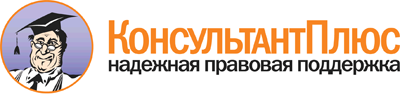 Постановление Правительства Красноярского края от 06.05.2013 N 228-п
(ред. от 28.11.2013)
"Об утверждении региональных адресных программ по переселению граждан из аварийного жилищного фонда в Красноярском крае на 2013 - 2017 годы"Документ предоставлен КонсультантПлюс

www.consultant.ru

Дата сохранения: 18.03.2014 N п/п       Адрес МКД            Документ,       подтверждающий      признание МКД        аварийным          Документ,       подтверждающий      признание МКД        аварийным     Планируемая   дата     окончания переселения Планируемая  дата сноса/ реконструкции     МКД      Число  жителей, всего     Число    жителей,  планируемых     к     переселению  Общая   площадь   жилых  помещений   МКД     Количество расселяемых жилых               помещений              Количество расселяемых жилых               помещений              Количество расселяемых жилых               помещений             Расселяемая площадь жилых помещений  Расселяемая площадь жилых помещений  Расселяемая площадь жилых помещений                     Стоимость переселения граждан                                         Стоимость переселения граждан                                         Стоимость переселения граждан                                         Стоимость переселения граждан                                         Стоимость переселения граждан                      N п/п       Адрес МКД            Документ,       подтверждающий      признание МКД        аварийным          Документ,       подтверждающий      признание МКД        аварийным     Планируемая   дата     окончания переселения Планируемая  дата сноса/ реконструкции     МКД      Число  жителей, всего     Число    жителей,  планируемых     к     переселению  Общая   площадь   жилых  помещений   МКД   всего        в том числе                в том числе          всего          в том числе                в том числе            всего                          в том числе                                             в том числе                                             в том числе                                             в том числе                        N п/п       Адрес МКД        номер     дата   Планируемая   дата     окончания переселения Планируемая  дата сноса/ реконструкции     МКД      Число  жителей, всего     Число    жителей,  планируемых     к     переселению  Общая   площадь   жилых  помещений   МКД   всего   частная   собственностьмуниципальнаясобственность  всего     частная   собственностьмуниципальнаясобственность    всего       за счет   средств Фонда   за счет      средств      бюджета     субъекта    Российской    Федерации     за счет      средств     местного      бюджета   внебюджетные/ дополнительные  источники   финансирования N п/п       Адрес МКД        номер     дата   Планируемая   дата     окончания переселения Планируемая  дата сноса/ реконструкции     МКД       чел.     чел.      кв. м   ед.      ед.          ед.       кв. м      кв. м        кв. м        руб.         руб.         руб.         руб.          руб.      1            2              3        4          5           6         7         8         9     10       11           12         13         14           15           16           17           18           19            20      Всего по субъекту за 2013 -2017 годы, в т.ч.:         Всего по субъекту за 2013 -2017 годы, в т.ч.:            x        x          x           x         11518      11405188386,59 4406         2024         2382177815,27     83073,76     94741,518739287579,991913486377,766445420503,91  68032666,33  312348032,00Всего по субъекту за 2013 -2017 годы с финансовой     поддержкой Фонда           Всего по субъекту за 2013 -2017 годы с финансовой     поддержкой Фонда              x        x          x           x         11518      11405188386,59 4406         2024         2382177815,27     83073,76     94741,518739287579,991913486377,766445420503,91  68032666,33  312348032,00Всего по субъекту за 2013 -2017 годы без финансовой   поддержки Фонда            Всего по субъекту за 2013 -2017 годы без финансовой   поддержки Фонда               x        x          x           x             0          0     0,00    0            0            0     0,00         0,00         0,00         0,00         0,00         0,00         0,00          0,00Всего по 1-му этапу, в     т.ч.:                      Всего по 1-му этапу, в     т.ч.:                         x        x          x           x          2526       2457 40964,31  896          385          511 37993,21     16422,70     21570,511611435834,00 761072632,54 524807146,26  13208023,20  312348032,00Всего по 1-му этапу с      финансовой поддержкой ФондаВсего по 1-му этапу с      финансовой поддержкой Фонда   x        x          x           x          2526       2457 40964,31  896          385          511 37993,21     16422,70     21570,511611435834,00 761072632,54 524807146,26  13208023,20  312348032,00Итого по муниципальному    образованию г. Боготол     Итого по муниципальному    образованию г. Боготол        x        x          x           x           222        222  4073,20   92           46           46  4073,20      2105,00      1968,20 149281700,00  82051029,58  49599729,42   1433305,00   16197636,001  г. Боготол, ул. 1-я    Зарельсовая, д. 23           6501.11.2009IV квартал 2013       IV квартал   2014               14         14   474,50    8            7            1   474,50       418,70        55,80  15523523,10   9558384,94   5778029,95    166970,25      20137,962  г. Боготол, ул. Кирова,д. 123                       5801.11.2009IV квартал 2013       IV квартал   2014               21         21   398,10    8            4            4   398,10       189,40       208,70  13087712,29   8019374,17   4847700,15    140086,11      80551,863  г. Боготол,            ул. Комсомольская,     д. 7                         5701.11.2009IV квартал 2013       IV квартал   2014               29         29   280,10   10            6            4   280,10       111,20       168,90  12125440,90   5642368,01   3410803,35     98563,47    2973706,074  г. Боготол,            ул. Комсомольская,     д. 135                       5401.11.2009IV квартал 2013       IV квартал   2014               11         11   224,00    6            2            4   224,00        71,50       152,50   8869397,27   4512282,88   2727668,51     78822,63    1550623,255  г. Боготол,            ул. Комсомольская,     д. 137                       3101.11.2009IV квартал 2013       IV квартал   2014               14         14   208,90    6            2            4   208,90        83,60       125,30   8812356,06   4208106,67   2543794,44     73509,13    1986945,826  г. Боготол,            ул. Московская, д. 57        4101.11.2009IV квартал 2013       IV квартал   2014               20         20   331,60    9            0            9   331,60         0,00       331,60  14210864,76   6679790,19   4037923,57    116685,64    3376465,367  г. Боготол,            ул. Садовая, д. 122          5201.11.2009IV квартал 2013       IV квартал   2014                6          6   107,60    4            3            1   107,60        27,00        80,60   4549374,22   2167507,31   1310255,06     37863,01    1033748,848  г. Боготол,            ул. Элеваторная, д. 13       3901.11.2009IV квартал 2013       IV квартал   2014               20         20   317,00   11            2            9   317,00        65,40       251,60  15022667,24   6385686,04   3860138,03    111548,09    4665295,089  г. Боготол,            ул. Сибирская, д. 2          4701.11.2009IV квартал 2013       IV квартал   2014               34         34   486,50    8            5            3   486,50       312,30       174,20  15949163,56   9800114,38   5924155,05    171192,89      53701,2410 г. Боготол,            ул. Сибирская, д. 4          2801.11.2009IV квартал 2013       IV квартал   2014               23         23   509,00    9            7            2   509,00       407,70       101,30  16952814,47  10253357,08   6198139,62    179110,34     322207,4311 г. Боготол,            ул. Сибирская, д. 6          3001.11.2009IV квартал 2013       IV квартал   2014               21         21   494,80    8            4            4   494,80       207,10       287,70  16166649,04   9967310,58   6025224,91    174113,55          0,0012 г. Боготол,            ул. Вокзальная, д. 12        4601.11.2009IV квартал 2013       IV квартал   2014                9          9   241,10    5            4            1   241,10       211,10        30,00   8011737,09   4856747,33   2935896,78     84839,89     134253,09Итого по муниципальному    образованию г. Дивногорск  Итого по муниципальному    образованию г. Дивногорск  x       x         x          x                 161        161  3517,30   76           60           16  3517,30      2905,60       611,70 136708060,00  70852913,28  49628680,92   1216985,80   15009480,001  г. Дивногорск,         ул. Патриса Лумумбы,   д. 10                  15-2007 15.10.2007I квартал  2014       II квартал   2014               20         20   410,20    8            8            0   410,20       410,20         0,00  16504200,00   8263118,02   5787872,78    141929,20    2311280,002  г. Дивногорск,         ул. Патриса Лумумбы,   д. 11                  2Д-2007 04.09.2007I квартал  2014       II квартал   2014               15         15   408,80    8            7            1   408,80       347,20        61,60  17196200,00   8234916,26   5768118,94    141444,80    3051720,003  г. Дивногорск,         ул. Патриса Лумумбы,   д. 12                  16-2007 15.10.2007I квартал  2014       II квартал   2014               14         14   404,10    8            8            0   404,10       404,10         0,00  15051000,00   8140238,89   5701802,51    139818,60    1069140,004  г. Дивногорск,         ул. Патриса Лумумбы,   д. 13                  9Д-2007 04.09.2007I квартал  2014       II квартал   2014               20         20   406,00    8            8            0   406,00       406,00         0,00  15179020,00   8178512,72   5728611,28    140476,00    1131420,005  г. Дивногорск,         ул. Дуговая, д. 30     17-2007 15.10.2007I квартал  2014       II квартал   2014               18         18   403,50    8            7            1   403,50       357,60        45,90  14881460,00   8128152,42   5693336,58    139611,00     920360,006  г. Дивногорск,         ул. Дуговая, д. 32     18-2007 15.10.2007I квартал  2014       II квартал   2014               21         21   404,30    8            7            1   404,30       342,80        61,50  15116740,00   8144267,72   5704624,48    139887,80    1127960,007  г. Дивногорск,         ул. Театральная, д. 39 19-2007 15.10.2007I квартал  2014       II квартал   2014               19         19   408,90    8            7            1   408,90       360,80        48,10  15521560,00   8236930,67   5769529,93    141479,40    1373620,008  г. Дивногорск,         ул. Школьная, д. 32    1-2008  05.11.2008I квартал  2014       II квартал   2014               20         20   394,60   12            0           12   394,60         0,00       394,60  16351960,00   7948869,75   5567758,65    136531,60    2698800,009  г. Дивногорск,         ул. Чкалова, д. 15     10-2011 24.10.2011I квартал  2014       II квартал   2014               14         14   276,90    8            8            0   276,90       276,90         0,00  10905920,00   5577906,83   3907025,77     95807,40    1325180,00Итого по муниципальному    образованию г. Енисейск    Итого по муниципальному    образованию г. Енисейск       x        x          x           x           156        156  3173,80   60           35           25  2717,00      1668,90      1048,10 114145746,00  54709442,00  38320616,00    940082,00   20175606,001  г. Енисейск,           ул. Молокова, д. 32          1224.12.2009I квартал  2014       II квартал   2014               30         30   511,60   12           10            2   511,60       418,90        92,70  22422184,00  10305736,00   7218609,00    177015,00    4720824,002  г. Енисейск,           ул. Ленина, д. 160а          1324.12.2009I квартал  2014       II квартал   2014               27         27   735,40   11           11            0   669,00       669,00         0,00  27547828,00  13476421,00   9439505,00    231474,00    4400428,003  г. Енисейск,           ул. Рабоче-            Крестьянская, д. 66          1024.12.2009I квартал  2014       II квартал   2014                5          5   109,80    3            0            3    90,90         0,00        90,90   3967582,00   1831102,00   1282587,00     31451,00     822442,004  г. Енисейск,           ул. Куйбышева, д. 42         3127.11.2006I квартал  2014       II квартал   2014               29         29   447,40    8            2            6   358,80        76,00       282,80  14444808,00   7227715,00   5062620,00    124145,00    2030328,005  г. Енисейск,           ул. Полевая, д. 1             924.12.2009I квартал  2014       II квартал   2014               10         10   332,80    4            0            4   167,90         0,00       167,90   6072646,00   3360041,00   2353146,00     58093,00     301366,006  г. Енисейск,           ул. Фефелова, д. 83          1727.11.2006I квартал  2014       II квартал   2014               11         11   196,80    5            0            5   196,80         0,00       196,80   8499144,00   3964365,00   2776822,00     68093,00    1689864,007  г. Енисейск,           ул. Ленина, д. 11             924.06.2010I квартал  2014       II квартал   2014               12         12   323,30    6            6            0   247,70       247,70         0,00   9436112,00   4989702,00   3495016,00     85702,00     865692,008  г. Енисейск,           ул. Полевая, д. 12           3327.11.2006I квартал  2014       II квартал   2014               32         32   516,70   11            6            5   474,30       257,30       217,00  21755442,00   9554360,00   6692311,00    164109,00    5344662,00Итого по муниципальному    образованию г. Канск       Итого по муниципальному    образованию г. Канск          x        x          x           x           365        298  6085,40  120           50           70  4577,20      2076,30      2500,90 195960560,00  92373837,85  64406650,95   1583711,20   37596360,001  г. Канск, ул. Рабочий  городок ЛДК, д. 4            6816.12.2011I квартал  2014       II квартал   2014               35         31   466,20    8            5            3   295,60       199,20        96,40  12767400,00   5965852,41   4159629,99    102277,60    2539640,002  г. Канск,              ул. Кайтымская, д. 155       8116.12.2011I квартал  2014       II квартал   2014                9          9   177,00    5            3            2   177,00       131,20        45,80   7681200,00   3572245,86   2490712,14     61242,00    1557000,003  г. Канск,              ул. Красноярская, д. 10      7916.12.2011I квартал  2014       II квартал   2014               20         20   530,70   12           11            1   530,70       491,30        39,40  21348200,00  10710682,93   7467914,87    183622,20    2985980,004  г. Канск, ул. Герцена  9-я, д. 7                    6316.12.2011I квартал  2014       II квартал   2014               16         14   266,50    8            0            8   227,30         0,00       227,30  10424980,00   4587409,51   3198524,69     78645,80    2560400,005  г. Канск, ул. Кирова,  д. 26                        5516.12.2011I квартал  2014       II квартал   2014               21         21   387,60    8            3            5   387,60        88,90       298,70  15576920,00   7822612,97   5454237,43    134109,60    2165960,006  г. Канск,              ул. Кайтымская,        д. 193/1                     8216.12.2011I квартал  2014       II квартал   2014               21         20   314,30    9            4            5   302,30       139,90       162,40  13864220,00   6101073,01   4253911,19    104595,80    3404640,007  г. Канск, ул. Урицкого,д. 49/2                      5216.12.2011I квартал  2014       II квартал   2014               29         28   418,80    7            2            5   370,50       110,80       259,70  13857300,00   7477497,69   5213609,31    128193,00    1038000,008  г. Канск, городок      Рабочий, д. 3                2010.05.2009I квартал  2014       II квартал   2014               26         26   463,40    7            3            4   257,70       117,30       140,40  10854020,00   5200947,79   3626308,01     89164,20    1937600,009  г. Канск,              ул. Волгодонская, д. 15      2220.11.2011I квартал  2014       II квартал   2014               50         49   709,90   23            0           23   690,80         0,00       690,80  33686560,00  13941849,94   9720813,26    239016,80    9784880,0010 г. Канск,              ул. Московская, д. 43        5916.12.2011I квартал  2014       II квартал   2014               20         13   264,40    4            2            2   179,80        83,60        96,20   7214100,00   3628755,96   2530113,24     62210,80     993020,0011 г. Канск, ул. Горького,д. 110/1                     2329.06.2011I квартал  2014       II квартал   2014               21         21   404,10    8            6            2   404,10       309,30        94,80  14705000,00   8151582,50   5683538,90    139818,60     730060,0012 г. Канск, ул. Рабочий  городок ЛДК, д. 28           1814.04.2010I квартал  2014       II квартал   2014               31          9   526,40    4            1            3   223,80        55,50       168,30   8494300,00   4516771,88   3149273,32     77434,80     750820,0013 г. Канск,              ул. Кайтымская, д. 149       8016.12.2011I квартал  2014       II квартал   2014               11          8   197,20    4            2            2   135,50        61,90        73,60   6452900,00   2734685,39   1906731,61     46883,00    1764600,0014 г. Канск,              пер. Подгорный, д. 1         1122.04.2009I квартал  2014       II квартал   2014               12         12   341,70    6            3            3   154,30       107,30        47,00   8321300,00   3114110,37   2171281,83     53387,80    2982520,0015 г. Канск,              ул. Московская, д. 13        1611.09.2006I квартал  2014       II квартал   2014                7          7    57,60    2            2            0    57,60        57,60         0,00   2681500,00   1162493,57    810536,83     19929,60     688540,0016 г. Канск, ул. Рабочий  городок ЛДК, д. 2            3620.09.2010I квартал  2014       II квартал   2014               33          7   467,50    3            1            2    90,50        30,40        60,10   3601860,00   1826487,29   1273499,71     31313,00     470560,0017 г. Канск,              пер. Подгорный, д. 9         2507.05.2010I квартал  2014       II квартал   2014                3          3    92,10    2            2            0    92,10        92,10         0,00   4428800,00   1858778,78   1296014,62     31866,60    1242140,00Итого по муниципальному    образованию г. Красноярск  Итого по муниципальному    образованию г. Красноярск     x        x          x           x           907        907 11520,70  293          143          150 11160,70      5181,70      5979,00 532381896,00 224337409,67 157089642,33   3900000,00  147054844,001  г. Красноярск,         п. Базаиха,            д/д "Аленушка",        д. лит. А                    7126.12.2008I квартал  2014       II квартал   2014               31         31   503,90   12            0           12   503,90         0,00       503,90  20261760,00  10150622,05   7063239,07    221078,88    2826820,002  г. Красноярск,         п. Базаиха,            д/д "Аленушка",        д. лит. А2                   8026.12.2008I квартал  2014       II квартал   2014               21         21   197,80    6            0            6   197,80         0,00       197,80  11130820,00   3984506,94   2790934,26     68438,80    4286940,003  г. Красноярск, ул. им. Говорова, д. 62             11225.12.2009I квартал  2014       II квартал   2014               25         25   393,20    9            5            4   393,20       225,50       167,70  17462620,00   7920667,98   5548004,82    136047,20    3857900,004  г. Красноярск,         ул. Свердловская, д. 10      9826.12.2008I квартал  2014       II квартал   2014               41         41   466,80   13            6            7   466,80        98,50       368,30  23033220,00   9403275,22   6586491,98    161512,80    6881940,005  г. Красноярск,         ул. Свердловская, д. 12      7226.12.2008I квартал  2014       II квартал   2014               42         42   452,70   10            1            9   452,70        30,90       421,80  19805040,00   9119243,12   6387542,68    156634,20    4141620,006  г. Красноярск,         ул. Семафорная, д. 281       7426.12.2008I квартал  2014       II квартал   2014               46         46   478,10   13            6            7   478,10       200,80       277,30  22205588,00   9604716,42   6727590,78    164972,80    5708308,007  г. Красноярск,         ул. Семафорная, д. 407      10025.12.2009I квартал  2014       II квартал   2014               28         28   498,50   11            8            3   498,50       309,20       189,30  20076996,00  10017267,99   7016561,13    172058,88    2871108,008  г. Красноярск,         ул. Семафорная, д. 277       4425.12.2009I квартал  2014       II квартал   2014               26         26   416,30    8            5            3   416,30       258,30       158,00  17248100,00   8385997,15   5873943,05    144039,80    2844120,009  г. Красноярск,         ул. Прибойная, д. 26,  кор. а                       9426.12.2008I квартал  2014       II квартал   2014               25         25   340,30    8            3            5   340,30       132,10       208,20  15044080,00   6855044,04   4801592,16    117743,80    3269700,0010 г. Красноярск,         ул. Прибойная, д. 27         9526.12.2008I квартал  2014       II квартал   2014               26         26   400,00    8            6            2   400,00       291,30       108,70  16531880,00   8057648,00   5643952,00    138400,00    2691880,0011 г. Красноярск,         ул. Прибойная, д. 27,  кор. а                       9626.12.2008I квартал  2014       II квартал   2014               20         20   334,60   10            7            3   334,60       216,10       118,50  16704880,00   6740222,55   4721165,85    115771,60    5127720,0012 г. Красноярск,         пер. Якорный, д. 19          9225.12.2009I квартал  2014       II квартал   2014               36         36   491,80   12            8            4   491,80       327,80       164,00  21964080,00   9906878,22   6939238,98    170162,80    4947800,0013 г. Красноярск,         ул.  Краснопресненская,д. 21                        4725.12.2009I квартал  2014       II квартал   2014               74         74   691,00   22            7           15   691,00       176,30       514,70  40085484,00  13526776,58   9474784,42    232339,00   16851584,0014 г. Красноярск,         ул.  Краснопресненская,д. 23                        4625.12.2009I квартал  2014       II квартал   2014               67         67   601,30   22            6           16   601,30       114,50       486,80  37905684,00  12112659,36   8484270,84    208049,80   17100704,0015 г. Красноярск,         ул. Рейдовая, д. 65          7925.12.2009I квартал  2014       II квартал   2014               14         14   450,00    1            0            1    90,00         0,00        90,00   3716040,00   1812970,80   1269889,20     31140,00     602040,0016 г. Красноярск,         ул.  Краснопресненская,д. 16                        4825.12.2009I квартал  2014       II квартал   2014               53         53   608,80   25           13           12   608,80       301,60       307,20  39318748,00  12263740,26   8590094,94    210644,80   18254268,0017 г. Красноярск,         ул. Верхняя, д. 2            7326.12.2008I квартал  2014       II квартал   2014               22         22   384,90    8            6            2   384,90       298,90        86,00  15863754,00   7753471,79   5430892,81    133175,40    2546214,0018 г. Красноярск,         ул. Качинская, д. 60,  кор. г                       4325.12.2009I квартал  2014       II квартал   2014               30         30   306,00    8            6            2   306,00       249,50        56,50  13414420,00   6164100,72   4317623,28    105876,00    2826820,0019 г. Красноярск,         пер. Транспортный,     д. 2а                        4125.12.2009I квартал  2014       II квартал   2014               30         30   474,30   12            9            3   474,30       349,90       124,40  20455174,00   9554356,12   6692316,08    164107,80    4044394,0020 г. Красноярск,         пер. Транспортный,     д. 2, кор. б                 4025.12.2009I квартал  2014       II квартал   2014               22         22   329,60    8            8            0   329,60       329,60         0,00  12795080,00   6639501,95   4650616,45    114041,60    1390920,0021 г. Красноярск,         ул. Чкалова, д. 15а          8326.12.2008I квартал  2014       II квартал   2014               45         45   464,60   15            8            7   464,60       259,50       205,10  24406494,00   9358958,15   6555450,25    160751,60    8331334,0022 г. Красноярск,         ул. Партизана          Железняка, д. 10,      кор. а/1                     5425.12.2009I квартал  2014       II квартал   2014               39         39   327,60    8            3            5   327,60       113,70       213,90  15126428,00   6599213,71   4622396,69    113349,60    3791468,0023 г. Красноярск,         ул. Партизана          Железняка, д. 10,      кор. а/2                     5325.12.2009I квартал  2014       II квартал   2014               24         24   318,90    8            5            3   318,90       184,10       134,80  14462454,00   6423959,87   4499640,73    110339,40    3428514,0024 г. Красноярск,         ул. Партизана          Железняка, д. 10,      кор. а/3                     5225.12.2009I квартал  2014       II квартал   2014               39         39   309,40    9            2            7   309,40        85,70       223,70  16761624,00   6232590,73   4365596,87    107052,40    6056384,0025 г. Красноярск,         ул. Партизана          Железняка, д. 10,      кор. а/4                     5125.12.2009I квартал  2014       II квартал   2014               30         30   320,00    9            7            2   320,00       245,40        74,60  15390772,00   6446118,40   4515161,60    110720,00    4318772,0026 г. Красноярск,         ул. Семафорная, д. 339       9325.12.2009I квартал  2014       II квартал   2014               23         23   475,10    8            4            4   475,10       237,60       237,50  19735148,00   9570471,41   6703603,99    164384,60    3296688,0027 г. Красноярск,         ул. Качинская, д. 58/5       9814.10.2011I квартал  2014       II квартал   2014               28         28   485,20   10            4            6   485,20       144,90       340,30  21475528,00   9732430,14   6817047,42    167166,44    4758884,00Итого по муниципальному    образованию г. Назарово    Итого по муниципальному    образованию г. Назарово       x        x          x           x           291        289  5233,71   95            3           92  4587,61       149,40      4438,21 176408100,00  91957907,40  64403782,60   1587310,00   18459100,001  г. Назарово, микрорайон"СМП-268", N 1               5524.12.2010I квартал  2014       II квартал   2014                7          7   113,21    4            0            4   113,21         0,00       113,21   4545056,40   2280314,38   1597238,42     39167,60     628336,002  г. Назарово, микрорайон"СМП-268", N 2               5824.12.2010I квартал  2014       II квартал   2014               10         10   155,90    3            0            3   130,00         0,00       130,00   5607968,00   2618735,60   1834284,40     44980,00    1109968,003  г. Назарово, микрорайон"СМП-268", N 1а              5624.12.2010I квартал  2014       II квартал   2014                8          8   153,30    4            0            4   102,40         0,00       102,40   4676190,00   2062757,89   1444851,71     35430,40    1133150,004  г. Назарово, микрорайон"СМП-268", N 1б              5724.12.2010I квартал  2014       II квартал   2014               16         16   183,50    3            0            3   183,50         0,00       183,50   6394080,00   3644071,31   2551577,69     63491,00     134940,005  г. Назарово, микрорайон"СМП-268", N 2а              5924.12.2010I квартал  2014       II квартал   2014               10         10   155,40    3            0            3   129,50         0,00       129,50   5584440,00   2608663,54   1827229,46     44807,00    1103740,006  г. Назарово, микрорайон"СМП-268", N 3               6024.12.2010I квартал  2014       II квартал   2014               14         14   154,50    3            0            3   154,50         0,00       154,50   5894110,00   3112266,54   2179976,46     53457,00     548410,007  г. Назарово, микрорайон"СМП-268", N 28              7824.12.2010I квартал  2014       II квартал   2014                4          4   168,90    3            0            3   168,90         0,00       168,90   6788866,00   3402341,87   2383158,73     58439,40     944926,008  г. Назарово, микрорайон"СМП-268", N 27в             7724.12.2010I квартал  2014       II квартал   2014                7          7   201,00    3            0            3   201,00         0,00       201,00   7319630,00   4048968,12   2836085,88     69546,00     365030,009  г. Назарово, микрорайон"СМП-268", N 27б             7624.12.2010I квартал  2014       II квартал   2014                6          6   167,90    2            0            2   167,90         0,00       167,90   6298584,00   3382197,75   2369048,85     58093,40     489244,0010 г. Назарово, микрорайон"СМП-268", N 27              7524.12.2010I квартал  2014       II квартал   2014                1          1   171,60    1            0            1    86,60         0,00        86,60   3370040,00   1744480,79   1221915,61     29963,60     373680,0011 г. Назарово, микрорайон"СМП-268", N 34              8424.12.2010I квартал  2014       II квартал   2014               10         10   118,70    2            0            2   118,70         0,00       118,70   4207360,00   2391107,04   1674842,76     41070,20     100340,0012 г. Назарово, микрорайон"СМП-268", N 33              8324.12.2010I квартал  2014       II квартал   2014                5          5   120,30    2            0            2   120,30         0,00       120,30   4346452,00   2423337,64   1697418,56     41623,80     184072,0013 г. Назарово, микрорайон"СМП-268", N 31              8224.12.2010I квартал  2014       II квартал   2014                9          9   184,30    2            0            2   124,00         0,00       124,00   4290400,00   2421323,22   1694692,78     42904,00     131480,0014 г. Назарово, микрорайон"СМП-268", N 20              7424.12.2010I квартал  2014       II квартал   2014                7          7   156,50    3            0            3   156,50         0,00       156,50   5716266,00   3152554,78   2208196,22     54149,00     301366,0015 г. Назарово, микрорайон"СМП-268", N 19              7324.12.2010I квартал  2014       II квартал   2014               11         11   154,50    3            0            3   154,50         0,00       154,50   5646720,00   3112266,54   2179976,46     53457,00     301020,0016 г. Назарово, микрорайон"СМП-268", N 18              1230.05.2011I квартал  2014       II квартал   2014                8          8   154,40    3            1            2   115,40        38,70        76,70   4985860,00   2324631,45   1628280,15     39928,40     993020,0017 г. Назарово, микрорайон"СМП-268", N 17              7224.12.2010I квартал  2014       II квартал   2014               14         13   156,60    3            0            3   104,50         0,00       104,50   4044048,00   2105060,54   1474482,46     36157,00     428348,0018 г. Назарово, микрорайон"СМП-268", N 16              7124.12.2010I квартал  2014       II квартал   2014                8          8   152,70    2            0            2   109,00         0,00       109,00   4567200,00   2195709,08   1537976,92     37714,00     795800,0019 г. Назарово, микрорайон"СМП-268", N 14              1130.05.2011I квартал  2014       II квартал   2014                9          9   154,90    3            1            2   154,90        50,90       104,00   5870236,00   3120324,19   2185620,41     53595,40     510696,0020 г. Назарово, микрорайон"СМП-268", N 11              6824.12.2010I квартал  2014       II квартал   2014               11         11   154,40    4            0            4   154,40         0,00       154,40   6329724,00   3110252,13   2178565,47     53422,40     987484,0021 г. Назарово, микрорайон"СМП-268", N 10              6724.12.2010I квартал  2014       II квартал   2014               11         11   154,70    3            0            3   154,70         0,00       154,70   5893764,00   3116295,36   2182798,44     53526,20     541144,0022 г. Назарово, микрорайон"СМП-268", N 8               6524.12.2010I квартал  2014       II квартал   2014                8          7   153,10    2            0            2   101,90         0,00       101,90   3539925,80   2052685,63   1437796,77     35257,40      14186,0023 г. Назарово, микрорайон"СМП-268", N 5а              6424.12.2010I квартал  2014       II квартал   2014               10         10   182,50    2            0            2   123,60         0,00       123,60   4435720,00   2489813,23   1743981,17     42765,60     159160,0024 г. Назарово, микрорайон"СМП-268", N 3а              6124.12.2010I квартал  2014       II квартал   2014                7          7   153,20    3            0            3   103,00         0,00       103,00   4689684,00   2074844,36   1453317,64     35638,00    1125884,0025 г. Назарово, микрорайон"СМП-268", N 35              1330.05.2011I квартал  2014       II квартал   2014               12         12   238,70    4            1            3   238,70        59,80       178,90   8826806,00   4808401,44   3368028,36     82590,20     567786,0026 г. Назарово, микрорайон"СМП-268", N 30              8124.12.2010I квартал  2014       II квартал   2014                8          8   211,10    4            0            4   211,10         0,00       211,10   7688120,00   4121486,95   2884632,45     73040,60     608960,0027 г. Назарово, микрорайон"СМП-268", N 29а             8024.12.2010I квартал  2014       II квартал   2014               11         11   181,30    3            0            3   181,30         0,00       181,30   6248760,00   3601768,66   2521981,54     62729,80      62280,0028 г. Назарово, микрорайон"СМП-268", N 29              7924.12.2010I квартал  2014       II квартал   2014               10         10   211,80    4            0            4   211,80         0,00       211,80   7556294,00   4121486,95   2884390,25     73282,80     477134,0029 г. Назарово, микрорайон"СМП-268", N 13              7024.12.2010I квартал  2014       II квартал   2014                6          6   155,30    4            0            4   116,80         0,00       116,80   4767880,00   2352833,22   1648033,98     40412,80     726600,0030 г. Назарово, микрорайон"СМП-268", N 12              6924.12.2010I квартал  2014       II квартал   2014               10         10   157,10    4            0            4   131,10         0,00       131,10   5552608,00   2640894,13   1849805,27     45360,60    1016548,0031 г. Назарово, микрорайон"СМП-268", N 9               6624.12.2010I квартал  2014       II квартал   2014               10         10   153,40    3            0            3   114,90         0,00       114,90   5103846,00   2314559,39   1621225,21     39755,40    1128306,0032 г. Назарово, микрорайон"СМП-268", N 5               6224.12.2010I квартал  2014       II квартал   2014               13         13   149,00    3            0            3   149,00         0,00       149,00   5621461,80   3001473,68   2102372,12     51554,00     466062,00Итого по муниципальному    образованию г. Шарыпово    Итого по муниципальному    образованию г. Шарыпово       x        x          x           x           332        332  5713,30  120           48           72  5713,30      2335,80      3377,50 233116462,00 111614741,54  78120482,66   1976801,80   41404436,001  р.п. Горячегорск,      ул. Центральная, д. 2        2516.12.2011I квартал  2014       II квартал   2014               22         22   391,50    8            0            8   391,50         0,00       391,50  15034738,00   7886422,98   5524018,02    135459,00    1488838,002  р.п. Горячегорск,      ул. Центральная, д. 4        2619.12.2011I квартал  2014       II квартал   2014               18         18   391,50    8            0            8   391,50         0,00       391,50  15266904,00   7886422,98   5524018,02    135459,00    1721004,003  р.п. Горячегорск,      ул. Центральная, д. 6        2720.12.2011I квартал  2014       II квартал   2014               29         29   391,50    8            0            8   391,50         0,00       391,50  16110106,00   7886422,98   5524018,02    135459,00    2564206,004  р.п. Горячегорск,      ул. Центральная, д. 8        2821.12.2011I квартал  2014       II квартал   2014               28         28   396,00    8            1            7   396,00        46,00       350,00  15389042,00   7977071,52   5587512,48    137016,00    1687442,005  р.п. Горячегорск,      ул. Центральная, д. 10       1807.12.2011I квартал  2014       II квартал   2014               15         15   391,50    8            0            8   391,50         0,00       391,50  15031624,00   7886422,98   5524018,02    135459,00    1485724,006  р.п. Горячегорск,      ул. Гагарина, д. 4           2314.12.2011I квартал  2014       II квартал   2014               31         31   391,50    8            0            8   391,50         0,00       391,50  16661630,00   7886422,98   5524018,02    135459,00    3115730,007  р.п. Горячегорск,      ул. Гагарина, д. 6           2415.12.2011I квартал  2014       II квартал   2014               22         22   391,50    8            0            8   391,50         0,00       391,50  15251680,00   7720032,55   5404612,45    135459,00    1991576,008  г. Шарыпово,           ул. Кирова, д. 89            1908.12.2011I квартал  2014       II квартал   2014               23         23   389,40    8            1            7   389,40        44,70       344,70  14932322,00   7821357,47   5478052,13    134732,40    1498180,009  р.п. Дубинино,         ул. Московская, д. 4         2112.12.2011I квартал  2014       II квартал   2014               18         18   277,10    6            6            0   277,10       277,10         0,00  10588984,00   5581935,65   3909847,75     95876,60    1001324,0010 р.п. Дубинино,         ул. Московская, д. 6         2213.12.2011I квартал  2014       II квартал   2014               21         21   254,40    7            7            0   254,40       254,40         0,00  13114784,00   5124664,13   3589553,47     88022,40    4312544,0011 р.п. Дубинино,         ул. Красноярская, д. 7       2009.12.2011I квартал  2014       II квартал   2014                8          8   153,80    3            3            0   153,80       153,80         0,00   5817644,00   3088899,36   2163449,84     53214,80     512080,0012 р.п. Дубинино,         ул. Советская, д. 7,   кор. а                       1605.12.2011I квартал  2014       II квартал   2014               34         34   727,10    8            8            0   727,10       727,10         0,00  19642420,00  11370549,98   7908189,42    251576,60     112104,0013 р.п. Дубинино,         ул. Советская, д. 9,   кор. а                       1706.12.2011I квартал  2014       II квартал   2014               31         31   582,50   16           12            4   582,50       448,70       133,80  28835986,00  11733949,90   8219005,10    201545,00    8681486,0014 р.п. Дубинино,         ул. Советская, д. 9,   кор. б                       2928.12.2011I квартал  2014       II квартал   2014               32         32   584,00   16           10            6   584,00       384,00       200,00  31438598,00  11764166,08   8240169,92    202064,00   11232198,00Итого по муниципальному    образованию Родниковский   сельсовет                  Итого по муниципальному    образованию Родниковский   сельсовет                     x        x          x           x            92         92  1646,90   40            0           40  1646,90         0,00      1646,90  73433310,00  33175351,22  23237561,38    569827,40   16450570,001  п. Шушь, д. 1                 224.02.2009I квартал  2014       II квартал   2014               65         65  1013,70   24            0           24  1013,70         0,00      1013,70  44392146,00  20420094,44  14303185,36    350740,20    9318126,002  п. Шушь, д. 2                 124.02.2009I квартал  2014       II квартал   2014               27         27   633,20   16            0           16   633,20         0,00       633,20  29041164,00  12755256,78   8934376,02    219087,20    7132444,00Всего по 1-му этапу без    финансовой поддержки Фонда Всего по 1-му этапу без    финансовой поддержки Фонда    x        x          x           x             0          0     0,00    0            0            0     0,00         0,00         0,00         0,00         0,00         0,00         0,00          0,00Всего по 2-му этапу, в     т.ч.:                      Всего по 2-му этапу, в     т.ч.:                         x        x          x           x          3031       3015 51053,58 1193          511          682 47754,20     20289,49     27464,712305792445,32 393418201,281894637379,05  17736864,99Всего по 2-му этапу с      финансовой поддержкой ФондаВсего по 2-му этапу с      финансовой поддержкой Фонда    3031       3015 51053,58 1193          511          682 47754,20     20289,49     27464,712305792445,32 393418201,281894637379,05  17736864,99Итого по муниципальному    образованию г. Боготол     Итого по муниципальному    образованию г. Боготол        x        x          x           x           683        683 12557,30  286          134          152 11315,80      5275,84      6039,96 546378876,68  93224086,72 448951875,48   4202914,481  г. Боготол, ул. 1-я    Зарельсовая, д. 21а          6401.11.2009IV квартал 2015       I квартал    2016               15         15   491,30    8            7            1   491,30       418,40        72,90  23722223,98   4047525,92  19492219,41    182478,652  г. Боготол,            ул. Вокзальная, д. 40        7001.11.2009IV квартал 2015       I квартал    2016                6          6    71,90    2            0            2    71,90         0,00        71,90   3471662,74    592340,96   2852616,68     26705,103  г. Боготол,            ул. Вокзальная, д. 40а       4301.11.2009IV квартал 2015       I квартал    2016                9          9   200,30    4            1            3   200,30        58,70       141,60   9671405,38   1650151,52   7946858,43     74395,434  г. Боготол,            ул. Садовая, д. 59           3601.11.2009IV квартал 2015       I квартал    2016               42         42  1399,60   21           18            3  1384,80      1269,90       114,90  66864514,08  11408536,32  54941635,34    514342,425  г. Боготол,            ул. Элеваторная, д. 17       5001.11.2009IV квартал 2015       I квартал    2016               32         32   418,40   15            1           14   418,40        29,20       389,20  20202276,64   3446946,56  16599927,95    155402,136  г. Боготол, ул. 1-я    Зарельсовая, д. 9            6201.11.2009IV квартал 2015       I квартал    2016               37         37   449,70   10            6            4   449,00       179,60       269,40  21679785,40   3699041,60  17813976,22    166767,587  г. Боготол,            ул. Вокзальная, д. 59        3201.11.2009IV квартал 2015       I квартал    2016               35         35   323,60   10            1            9   323,60       129,44       194,16  15624896,56   2665946,24  12838758,81    120191,518  г. Боготол, ул. 1-я    Зарельсовая, д. 23а          6601.11.2009IV квартал 2015       I квартал    2016               27         27   482,00    8            4            4    48,00        19,20        28,80   2317660,80    395443,20   1904389,44     17828,169  г. Боготол, ул. 1-я    Зарельсовая, д. 39а          6701.11.2009IV квартал 2015       I квартал    2016               18         18   475,00    8            4            4     4,00         1,60         2,40    193138,40     32953,60    158699,12      1485,6810 г. Боготол,            ул. Комсомольская,     д. 41                         301.11.2010IV квартал 2015       I квартал    2016                4          4   124,80    4            2            2   124,80        49,92        74,88   6025918,08   1028152,32   4951412,54     46353,2211 г. Боготол,            ул. Шикунова, д. 40а          501.11.2010IV квартал 2015       I квартал    2016                8          8   124,90    4            2            2   124,90        49,96        74,94   6030746,54   1028976,16   4955380,02     46390,3612 г. Боготол,            ул. Шикунова, д. 40б          401.11.2010IV квартал 2015       I квартал    2016                8          8   124,90    4            3            1   124,90        49,96        74,94   6030746,54   1028976,16   4955380,02     46390,3613 г. Боготол,            ул. Шикунова, д. 112         5301.11.2009IV квартал 2015       I квартал    2016               27         27   414,30    8            6            2   414,30       165,72       248,58  20004309,78   3413169,12  16437261,35    153879,3114 г. Боготол,            ул. Школьная, д. 69          3301.11.2009IV квартал 2015       I квартал    2016               20         20   187,60    7            4            3   187,60        75,04       112,56   9058190,96   1545523,84   7442988,73     69678,3915 г. Боготол, пер. 1-й   Сибирский, д. 2              7101.11.2009IV квартал 2015       I квартал    2016                4          4    58,60    2            0            2    58,60        23,44        35,16   2829477,56    482770,24   2324942,11     21765,2116 г. Боготол,            ул. Вокзальная, д. 19        3701.11.2009IV квартал 2015       I квартал    2016               35         35   433,80   10            1            9   433,80       173,52       260,28  20945859,48   3573817,92  17210919,56    161122,0017 г. Боготол,            ул. Вокзальная, д. 22        3801.11.2009IV квартал 2015       I квартал    2016               21         21   222,00    8            1            7   222,00        88,80       133,20  10719181,20   1828924,80   8807801,16     82455,2418 г. Боготол,            ул. Вокзальная, д. 27        4501.11.2009IV квартал 2015       I квартал    2016               29         29   482,30    8            3            5   482,30       192,92       289,38  23287662,58   3973380,32  19135146,39    179135,8719 г. Боготол,            ул. Элеваторная, д. 19       5101.11.2009IV квартал 2015       I квартал    2016               19         19   399,80   10            4            6   399,80       159,92       239,88  19304183,08   3293712,32  15861977,04    148493,7220 г. Боготол,            ул. Садовая, д. 12            101.11.2010IV квартал 2015       I квартал    2016                4          4   115,30    3            2            1   115,30        46,12        69,18   5567214,38    949887,52   4574502,13     42824,7321 г. Боготол,            ул. Вокзальная, д. 57        3501.11.2009IV квартал 2015       I квартал    2016               27         27   324,00   10            0           10     3,00         1,20         1,80    144853,80     24715,20    119024,34      1114,2622 г. Боготол,            ул. Московская, д. 55        5501.11.2009IV квартал 2015       I квартал    2016               20         20   325,60   10            3            7   325,60       130,24       195,36  15721465,76   2682423,04  12918108,37    120934,3523 г. Боготол,            ул. Куйбышева, д. 21          201.11.2010IV квартал 2015       I квартал    2016                2          2    78,60    2            0            2    78,60        31,44        47,16   3795169,56    647538,24   3118437,71     29193,6124 г. Боготол,            ул. Вокзальная, д. 61        5901.11.2009IV квартал 2015       I квартал    2016               21         21   323,80   10            1            9   323,80       129,52       194,28  15634553,48   2667593,92  12846693,76    120265,8025 г. Боготол,            ул. Колхозная, д. 20          601.11.2010IV квартал 2015       I квартал    2016               11         11   136,00    4            2            2   136,00        54,40        81,60   6566705,60   1120422,40   5395770,08     50513,1226 г. Боготол,            ул.  Интернациональная,д. 52                        3401.11.2009IV квартал 2015       I квартал    2016               11         11    55,20    2            0            2    55,20        22,08        33,12   2665309,92    454759,68   2190047,86     20502,3827 г. Боготол, ул. 1-я    Зарельсовая, д. 9а           6301.11.2009IV квартал 2015       I квартал    2016               19         19   485,80    9            7            2   485,80       194,32       291,48  23456658,68   4002214,72  19274008,12    180435,8428 г. Боготол,            ул. Элеваторная, д. 21       6101.11.2009IV квартал 2015       I квартал    2016               18         18   318,40    8            5            3   318,40       127,36       191,04  15373816,64   2623106,56  12632449,95    118260,1329 г. Боготол,            ул. Вокзальная, д. 31        4401.11.2009IV квартал 2015       I квартал    2016               17         17   441,90   10            4            6   441,90       176,76       265,14  21336964,74   3640548,96  17532285,28    164130,5030 г. Боготол,            ул. Советская, д. 60         6801.11.2009IV квартал 2015       I квартал    2016               49         49  1370,60   24           21            3  1370,60       548,24       822,36  66178872,76  11291551,04  54378253,47    509068,2531 г. Боготол,            ул. Вокзальная, д. 21        4201.11.2009IV квартал 2015       I квартал    2016               17         17   397,00    8            2            6   397,00       158,80       238,20  19168986,20   3270644,80  15750887,66    147453,7432 г. Боготол,            ул. Вокзальная, д. 8         5601.11.2009IV квартал 2015       I квартал    2016                7          7   201,00    5            4            1   201,00        80,40       120,60   9705204,60   1655918,40   7974630,78     74655,4233 г. Боготол,            ул. Рабочая, д. 13           6901.11.2009IV квартал 2015       I квартал    2016               14         14   180,30    6            1            5   180,30        72,12       108,18   8705713,38   1485383,52   7153362,83     66967,0334 г. Боготол,            ул. Вокзальная, д. 4         4801.11.2009IV квартал 2015       I квартал    2016               11         11   194,30    6            5            1   194,30        77,72       116,58   9381697,78   1600721,12   7708809,75     72166,9135 г. Боготол,            ул. Элеваторная, д. 5        4001.11.2009IV квартал 2015       I квартал    2016               21         21   459,70   10            2            8   459,70       183,88       275,82  22196430,62   3787192,48  18238496,37    170741,7736 г. Боготол,            ул. Элеваторная, д. 13а      6001.11.2009IV квартал 2015       I квартал    2016               18         18   265,00    8            7            1   265,00       106,00       159,00  12795419,00   2183176,00  10513816,70     98426,30Итого по муниципальному    образованию г. Енисейск    Итого по муниципальному    образованию г. Енисейск       x        x          x           x           189        189  3728,20   83           41           42  3325,90      1330,36      1995,54 160589751,14  27400094,56 131954350,80   1235305,781  г. Енисейск,           ул. Мичурина, д. 27           112.04.2010IV квартал 2015       I квартал    2016                8          8    73,50    5            2            3    36,50        14,60        21,90   1762387,90    300701,60   1448129,47     13556,832  г. Енисейск,           ул. Матросова, д. 2          1728.12.2011IV квартал 2015       I квартал    2016               16         16   167,80    7            2            5   167,80        67,12       100,68   8102155,88   1382403,52   6657428,08     62324,283  г. Енисейск,           ул. Ленина, д. 146            425.09.2009IV квартал 2015       I квартал    2016               19         19   417,80    8            7            1   146,00        58,40        87,60   7049551,60   1202806,40   5792517,88     54227,324  г. Енисейск,           ул. Рабоче-            Крестьянская, д. 90          2728.12.2011IV квартал 2015       I квартал    2016               26         26    93,80    9            3            6    60,00        24,00        36,00   2897076,00    494304,00   2380486,80     22285,205  г. Енисейск,           ул. Ленина, д. 17            2428.12.2011IV квартал 2015       I квартал    2016               26         26   322,50   12            2           10   322,50       129,00       193,50  15571783,50   2656884,00  12795116,55    119782,956  г. Енисейск,           ул. Тамарова, д. 23          2528.12.2011IV квартал 2015       I квартал    2016                4          4   333,60    3            1            2   333,60       133,44       200,16  16107742,56   2748330,24  13235506,61    123905,717  г. Енисейск,           ул. Ленина, д. 32            2628.12.2011IV квартал 2015       I квартал    2016                5          5   415,50    4            2            2   367,50       147,00       220,50  17744590,50   3027612,00  14580481,65    136496,858  г. Енисейск,           ул. Перенсона, д. 61         2228.12.2011IV квартал 2015       I квартал    2016               30         30   336,10   12            8            4   336,10       134,44       201,66  16228454,06   2768926,24  13334693,56    124834,269  г. Енисейск,           ул. Худзинского, д. 70       1828.12.2011IV квартал 2015       I квартал    2016               14         14   380,50    6            4            2   380,50       152,20       228,30  18372290,30   3134711,20  15096253,79    141325,3110 г. Енисейск, ул. Иоффе,д. 7а                        1928.12.2011IV квартал 2015       I квартал    2016                2          2   186,70    2            1            1   186,70        74,68       112,02   9014734,82   1538109,28   7407281,43     69344,1111 г. Енисейск,           ул. Петровского, д. 27       2028.12.2011IV квартал 2015       I квартал    2016                4          4   234,90    2            0            2   223,20        89,28       133,92  10777122,72   1838810,88   8855410,90     82900,9412 г. Енисейск,           ул. Ленина, д. 155           2328.12.2011IV квартал 2015       I квартал    2016                2          2    85,90    1            0            1    85,90        34,36        51,54   4147647,14    707678,56   3408063,60     31904,9813 г. Енисейск,           пер. Партизанский,     д. 28                        2128.12.2011IV квартал 2015       I квартал    2016                7          7    78,90    3            2            1    78,90        31,56        47,34   3809654,94    650009,76   3130340,14     29305,0414 г. Енисейск,           ул. Перенсона, д. 70          813.05.2011IV квартал 2015       I квартал    2016                2          2   461,90    1            1            0   461,90       184,76       277,14  22302656,74   3805316,96  18325780,88    171558,9015 г. Енисейск,           ул. Матросова, д. 1          1426.10.2011IV квартал 2015       I квартал    2016               24         24   138,80    8            6            2   138,80        55,52        83,28   6701902,48   1143489,92   5506859,46     51553,10Итого по муниципальному    образованию г. Канск       Итого по муниципальному    образованию г. Канск          x        x          x           x           597        581 11103,40  232           76          156  9495,60      3414,60      6081,00 458491247,76  78228551,04 376735840,98   3526855,741  г. Канск,              ул. Московская, д. 45        1311.09.2006IV квартал 2015       I квартал    2016                8          8   230,20    5            3            2   138,00        89,00        49,00   6663274,80   1136899,20   5475119,64     51255,962  г. Канск,              ул. Набережная, д. 66        2011.09.2006IV квартал 2015       I квартал    2016               20         20   281,10    6            5            1   155,70       143,60        12,10   7517912,22   1282718,88   6177363,25     57830,093  г. Канск,              ул. Московский тракт,  д. 4                         2411.09.2006IV квартал 2015       I квартал    2016                8          8   192,20    4            2            2   153,30        97,80        55,50   7402029,18   1262946,72   6082143,77     56938,694  г. Канск,              ул. Московский тракт,  д. 6                         2511.09.2006IV квартал 2015       I квартал    2016                5          5   153,00    5            0            5   140,20         0,00       140,20   6769500,92   1155023,68   5562404,16     52073,085  г. Канск, ул. Хоздвор, д. 2                          120.11.2007IV квартал 2015       I квартал    2016                9          9   182,70    2            0            2    85,10         0,00        85,10   4109019,46    701087,84   3376323,78     31607,846  г. Канск,              ул. Волгодонская, д. 15      2211.20.2009IV квартал 2015       I квартал    2016                1          1   709,90    1            0            1    19,10         0,00        19,10    922235,86    157353,44    757788,30      7094,127  г. Канск,              ул. Енисейская, д. 8         2720.11.2009IV квартал 2015       I квартал    2016               20         20   478,20    8            4            4   478,20       237,60       240,60  23089695,72   3939602,88  18972479,80    177613,048  г. Канск, ул. Николая  Буды, д. 11                  2623.11.2009IV квартал 2015       I квартал    2016               25         25   773,90   12            5            7   774,20       460,30       313,90  37381937,32   6378169,28  30716214,68    287553,369  г. Канск,              ул. Муромская, д. 7          2523.11.2009IV квартал 2015       I квартал    2016               56         56   630,10   22            1           21   630,10        37,40       592,70  30424126,46   5191015,84  24999078,88    234031,7410 г. Канск,              ул. Муромская, д. 9          2423.11.2009IV квартал 2015       I квартал    2016               56         56   599,90   25            0           25   599,90         0,00       599,90  28965931,54   4942216,16  23800900,52    222814,8611 г. Канск, ул. Рабочий  городок ЛДК, д. 2            3620.09.2010IV квартал 2015       I квартал    2016               13         13   467,50    4            0            4   152,10         0,00       152,10   7344087,66   1253060,64   6034534,04     56492,9812 г. Канск,              пер. Мелькомбината,    д. 3                         3125.06.2010IV квартал 2015       I квартал    2016                5          5   182,00    4            0            4   182,00         0,00       182,00   8787797,20   1499388,80   7220809,96     67598,4413 г. Канск, ул. Рабочий  городок ЛДК, д. 5             225.03.2010IV квартал 2015       I квартал    2016               32         32   629,50   11            3            8   629,50         0,00       629,50  30395155,70   5186072,80  24975274,01    233808,8914 г. Канск, ул. Рабочий  городок ЛДК, д. 11            425.03.2010IV квартал 2015       I квартал    2016                4          4   204,70    6            0            6   170,10         0,00       170,10   8213210,46   1401351,84   6748680,08     63178,5415 г. Канск, ул. Рабочий  городок ЛДК, д. 28           1814.04.2010IV квартал 2015       I квартал    2016               11         11   220,30    3            0            3   220,30         0,00       220,30  10637097,38   1814919,52   8740354,03     81823,8316 г. Канск, ул. Гавань,  д. 19                        3720.09.2010IV квартал 2015       I квартал    2016               16         16   225,60    7            4            3   225,60       131,60        94,00  10893005,76   1858583,04   8950630,37     83792,3517 г. Канск, ул. Гавань,  д. 33                        3820.09.2010IV квартал 2015       I квартал    2016               32         32   300,70   12            1           11   300,70        25,40       275,30  14519179,22   2477286,88  11930206,35    111685,9918 г. Канск,              п. Мелькомбината, д. 3       4616.12.2011IV квартал 2016       I квартал    2017               29         29   483,00    9            3            6   483,00       119,20       363,80  23321461,80   3979147,20  19162918,74    179395,8619 г. Канск, ул. Рабочий  городок ЛДК, д. 6            6916.12.2011IV квартал 2016       I квартал    2017               25         25   615,80   16            6           10   615,80       240,60       375,20  29733656,68   5073206,72  24431729,52    228720,4420 г. Канск,              ул. Гаражная, д. 13          7216.12.2011IV квартал 2015       I квартал    2016               22         22   270,10    6            2            4   270,10        90,20       179,90  13041670,46   2225191,84  10716158,08    100320,5421 г. Канск,              ул. Гаражная, д. 17          7416.12.2011IV квартал 2015       I квартал    2016               18         18   244,90    8            4            4   244,90       123,00       121,90  11824898,54   2017584,16   9716353,62     90960,7622 г. Канск,              п. Мелькомбината,      д. 13                        4116.12.2011IV квартал 2015       I квартал    2016               10         10   240,30    5            3            2   240,30       153,90        86,40  11602789,38   1979687,52   9533849,63     89252,2323 г. Канск,              ул. Красноярская,      д. 31                        8716.12.2011IV квартал 2015       I квартал    2016               13         13   383,20    8            8            0   383,20       383,20         0,00  18502658,72   3156954,88  15203375,70    142328,1424 г. Канск, ул. Кирова,  д. 22                        5316.12.2011IV квартал 2015       I квартал    2016               33         33   385,60    8            7            1   385,60       340,40        45,20  18618541,76   3176727,04  15298595,17    143219,5525 г. Канск, ул. Кирова,  д. 24                        5416.12.2011IV квартал 2015       I квартал    2016               26         26   393,80    8            6            2   393,80       288,90       104,90  19014475,48   3244281,92  15623928,36    146265,2026 г. Канск,              ул. Свердлова, д. 46         5616.12.2011IV квартал 2015       I квартал    2016               27         27   364,80    8            4            4   364,80       194,50       170,30  17614222,08   3005368,32  14473359,74    135494,0227 г. Канск,              ул. Свердлова, д. 48         5716.12.2011IV квартал 2015       I квартал    2016               25         25   391,70    8            4            4   391,70       194,50       197,20  18913077,82   3226981,28  15540611,33    145485,2128 г. Канск, ул. Герцена, д. 10                        7816.12.2011IV квартал 2016       I квартал    2017               17         17   115,90    4            0            4   115,90         0,00       115,90   5596185,14    954830,56   4598307,00     43047,5829 г. Канск,              ул. Восточная, д. 9          8616.12.2011IV квартал 2015       I квартал    2016               31         15   752,80    7            1            6   552,40        63,50       488,90  26672413,04   4550892,16  21916348,47    205172,41Итого по муниципальному    образованию г. Лесосибирск Итого по муниципальному    образованию г. Лесосибирск    x        x          x           x           188        188  3246,30   72           41           31  3246,30      1894,40      1351,90 156746296,98  26744317,92 128796238,31   1205740,751  г. Лесосибирск,        ул. Октябрьская, 5          13518.12.2006IV квартал 2015       I квартал    2016               29         29   379,60    8            6            2   379,60       284,10        95,50  18328834,16   3127296,64  15060546,49    140991,032  г. Лесосибирск,        ул. Октябрьская, 7          13918.12.2006IV квартал 2015       I квартал    2016               23         23   381,80    8            2            6   381,80       105,30       276,50  18435060,28   3145421,12  15147831,00    141808,163  г. Лесосибирск,        ул. Октябрьская, 9          14018.12.2006IV квартал 2015       I квартал    2016               25         25   337,20    8            4            4   337,20       148,00       189,20  16281567,12   2777988,48  13378335,82    125242,824  г. Лесосибирск,        ул. Октябрьская, 1а         11718.12.2006IV квартал 2015       I квартал    2016               12         12   254,80    6            3            3   254,80       128,00       126,80  12302916,08   2099144,32  10109133,94     94637,825  г. Лесосибирск,        ул. Октябрьская, д. 3       12618.12.2006IV квартал 2015       I квартал    2016               20         20   361,10    7            5            2   361,10       259,50       101,60  17435569,06   2974886,24  14326563,06    134119,766  г. Лесосибирск,        ул. Октябрьская, 3а         13618.12.2006IV квартал 2015       I квартал    2016                9          9   164,40    3            2            1   164,40       111,00        53,40   7937988,24   1354392,96   6522533,83     61061,457  г. Лесосибирск,        ул. Октябрьская, 13         12318.12.2006IV квартал 2015       I квартал    2016               14         14   288,70    7            5            2   288,70       193,50        95,20  13939764,02   2378426,08  11454108,99    107228,958  г. Лесосибирск,        ул. Октябрьская, 17         13818.12.2006IV квартал 2015       I квартал    2016               17         17   295,80    7            3            4   295,80       167,70       128,10  14282584,68   2436918,72  11735799,92    109866,049  г. Лесосибирск,        ул. Первомайская, 7         14418.12.2006IV квартал 2015       I квартал    2016               15         15   419,10    8            7            1   419,10       354,90        64,20  20236075,86   3452713,44  16627700,30    155662,1210 г. Лесосибирск,        ул. Фурманова, 13           13118.12.2006IV квартал 2015       I квартал    2016               24         24   363,80   10            4            6   363,80       142,40       221,40  17565937,48   2997129,92  14433684,96    135122,60Итого по муниципальному    образованию п. Подтесово   Итого по муниципальному    образованию п. Подтесово      x        x          x           x           126        126  2000,90   60           11           49  2000,90       419,90      1581,00  96612656,14  16484214,56  79385267,31    743174,271  р.п. Подтесово,        ул. Первомайская, д. 9       0530.11.2006IV квартал 2015       I квартал    2016               26         26   307,00   14            1           13   307,00        12,70       294,30  14823372,20   2529188,80  12180157,46    114025,942  р.п. Подтесово,        ул. Пушкина, д. 84           0128.10.2011IV квартал 2015       I квартал    2016               17         17   347,20    8            2            6   347,20        97,10       250,10  16764413,12   2860372,48  13775083,62    128957,023  р.п. Подтесово,        ул. О.Кошевого, д. 4         0330.11.2006IV квартал 2015       I квартал    2016               12         12   198,00    6            1            5   198,00        22,30       175,70   9560350,80   1631203,20   7855606,44     73541,164  р.п. Подтесово,        ул. Пушкина, д. 147          0730.11.2006IV квартал 2015       I квартал    2016               13         13   248,60    6            3            3   248,60       127,60       121,00  12003551,56   2048066,24   9863150,31     92335,015  р.п. Подтесово,        пер. Пролетарский,     д. 12                         430.11.2006IV квартал 2015       I квартал    2016               27         27   419,10   12            4            8   419,10       160,20       258,90  20236075,86   3452713,44  16627700,30    155662,126  р.п. Подтесово,        ул. Первомайская,      д. 15                         630.11.2006IV квартал 2015       I квартал    2016               31         31   481,00   14            0           14   481,00         0,00       481,00  23224892,60   3962670,40  19083569,18    178653,02Итого по муниципальному    образованию г. Красноярск  Итого по муниципальному    образованию г. Красноярск     x        x          x           x          1248       1248 18417,48  460          208          252 18369,70      7954,39     10415,31 886973616,62 151336936,48 728813806,17   6822873,971  г. Красноярск,         ул. Энгельса, д. 1           8526.12.2008IV квартал 2015       I квартал    2016               45         45   278,40   12            2           10   278,40        50,90       227,50  13442432,64   2293570,56  11045458,75    103403,332  г. Красноярск,         ул. Энгельса, д. 3           8526.12.2008IV квартал 2015       I квартал    2016               31         31   319,08    9            2            7   311,80        84,30       227,50  15055138,28   2568733,12  12370596,40    115808,763  г. Красноярск,         ул. Мира, д. 54              9026.12.2008IV квартал 2015       I квартал    2016               21         21   354,90    9            8            1   354,90       336,90        18,00  17136204,54   2923808,16  14080579,42    131816,964  г. Красноярск,         пер. Водометный, д. 7        7626.12.2008IV квартал 2015       I квартал    2016               28         28   398,80    9            4            5   398,80       159,80       239,00  19255898,48   3285473,92  15822302,26    148122,305  г. Красноярск,         пер. Водометный, д. 9        7726.12.2008IV квартал 2015       I квартал    2016               21         21   417,80    8            4            4   417,80       191,00       226,80  20173305,88   3442003,52  16576123,08    155179,286  г. Красноярск,         пер. Водометный, д. 13       7927.12.2008IV квартал 2015       I квартал    2016               28         28   408,40   10            4            6   408,40       123,20       285,20  19719430,64   3364562,56  16203180,15    151687,937  г. Красноярск,         ул. Чкалова, д. 15           8226.12.2008IV квартал 2015       I квартал    2016               38         38   381,90   15            6            9   381,90       170,70       211,20  18439888,74   3146244,96  15151798,48    141845,308  г. Красноярск,         ул. Чкалова, д. 15б          8426.12.2008IV квартал 2015       I квартал    2016               48         48   397,10   16            8            8   397,10       151,40       245,70  19173814,66   3271468,64  15754855,14    147490,889  г. Красноярск,         ул. Маерчака, д. 35а         8726.12.2008IV квартал 2015       I квартал    2016               19         19   408,10   10            5            5   408,10       203,20       204,90  19704945,26   3362091,04  16191277,72    151576,5010 г. Красноярск,         ул. Маерчака, д. 37а         8826.12.2008IV квартал 2015       I квартал    2016               29         29   408,70    8            5            3   408,70       229,40       179,30  19733916,02   3367034,08  16215082,59    151799,3511 г. Красноярск,         ул. Энергетиков, д. 25       7425.12.2009IV квартал 2015       I квартал    2016               26         26   403,60   10            5            5   403,60       211,70       191,90  19487664,56   3325018,24  16012741,21    149905,1112 г. Красноярск,         ул. Энергетиков, д. 27       7325.12.2009IV квартал 2015       I квартал    2016               31         31   382,20   10            1            9   382,20        18,70       363,50  18454374,12   3148716,48  15163700,92    141956,7213 г. Красноярск,         ул. Энергетиков, д. 29а      8225.12.2009IV квартал 2015       I квартал    2016               25         25   401,30   10            6            4   401,30       227,60       173,70  19376609,98   3306069,92  15921489,21    149050,8514 г. Красноярск,         ул. Чернышевского,     д. 53                        3925.12.2009IV квартал 2015       I квартал    2016               23         23   415,70    8            4            4   415,70       222,10       193,60  20071908,22   3424702,88  16492806,05    154399,2915 г. Красноярск,         ул. Чернышевского,     д. 55                        3825.12.2009IV квартал 2015       I квартал    2016               29         29   401,30   10            7            3   401,30       270,40       130,90  19376609,98   3306069,92  15921489,21    149050,8516 г. Красноярск,         ул. Чернышевского,     д. 57                        3725.12.2009IV квартал 2015       I квартал    2016               30         30   368,10   10            8            2   368,10       257,60       110,50  17773561,26   3032555,04  14604286,52    136719,7017 г. Красноярск,         ул. Калинина, д. 72/2       11125.12.2009IV квартал 2015       I квартал    2016               35         35   485,40   11            3            8   485,40       149,40       336,00  23437344,84   3998919,36  19258138,21    180287,2718 г. Красноярск,         ул. Калинина, д. 72/4       11025.12.2009IV квартал 2015       I квартал    2016               29         29   500,40   11            8            3   500,40       337,90       162,50  24161613,84   4122495,36  19853259,91    185858,5719 г. Красноярск,         ул. Калинина, д. 72/6       10925.12.2009IV квартал 2015       I квартал    2016               32         32   470,20   11           10            1   470,20       418,50        51,70  22703418,92   3873695,68  18655081,56    174641,6820 г. Красноярск,         ул. Калинина, д. 72/8       10825.12.2009IV квартал 2015       I квартал    2016               29         29   496,70    9            5            4   496,70       228,20       268,50  23982960,82   4092013,28  19706463,23    184484,3121 г. Красноярск,         ул. Маерчака, д. 15         10525.12.2009IV квартал 2015       I квартал    2016               51         51   420,60   17            6           11   380,10       144,40       235,70  18352976,46   3131415,84  15080383,88    141176,7422 г. Красноярск,         ул. Маерчака, д. 17         10425.12.2009IV квартал 2015       I квартал    2016               23         23   475,10    8            6            2   475,10       189,40       285,70  22940013,46   3914063,84  18849487,98    176461,6423 г. Красноярск,         ул. Маерчака, д. 33а        10125.12.2009IV квартал 2015       I квартал    2016               29         29   378,80   14            7            7   378,80       203,80       175,00  18290206,48   3120705,92  15028806,66    140693,9024 г. Красноярск,         ул. Львовская, д. 14         7625.12.2009IV квартал 2015       I квартал    2016               20         20   434,60   10            6            4   434,60       219,69       214,91  20984487,16   3580408,64  17242659,39    161419,1325 г. Красноярск,         ул. Львовская, д. 16         7525.12.2009IV квартал 2015       I квартал    2016               25         25   425,90    8            2            6   425,90        99,10       326,80  20564411,14   3508734,56  16897488,80    158187,7826 г. Красноярск,         ул. Львовская, д. 18а        8425.12.2009IV квартал 2015       I квартал    2016               22         22   421,10    8            5            3   421,10       258,00       163,10  20332645,06   3469190,24  16707049,86    156404,9627 г. Красноярск,         ул. Львовская, д. 20а        8325.12.2009IV квартал 2015       I квартал    2016               22         22   399,60    9            3            6   399,60       158,50       241,10  19294526,16   3292064,64  15854042,09    148419,4328 г. Красноярск,         ул. Рейдовая, д. 61          8125.12.2009IV квартал 2015       I квартал    2016               24         24   443,40    9            3            6   443,40       126,80       316,60  21409391,64   3652906,56  17591797,45    164687,6329 г. Красноярск,         ул. Рейдовая, д. 63          8025.12.2009IV квартал 2015       I квартал    2016               22         22   447,00    9            3            6   447,00       130,40       316,60  21583216,20   3682564,80  17734626,66    166024,7430 г. Красноярск,         ул. Рейдовая, д. 72          7725.12.2009IV квартал 2015       I квартал    2016               35         35   564,00   19           15            4   564,00       416,00       148,00  27232514,40   4646457,60  22376575,92    209480,8831 г. Красноярск,         ул. Рейдовая, д. 77          7825.12.2009IV квартал 2015       I квартал    2016               22         22   420,70    9            4            5   420,70       149,30       271,40  20313331,22   3465894,88  16691179,95    156256,3932 г. Красноярск,         ул. Прибойная, д. 26         9326.12.2009IV квартал 2015       I квартал    2016               26         26   414,60    8            3            5   414,60       155,20       259,40  20018795,16   3415640,64  16449163,79    153990,7333 г. Красноярск,         ул. Прибойная, д. 29         9726.12.2009IV квартал 2015       I квартал    2016               27         27   425,20    8            3            5   425,20       155,20       270,00  20530611,92   3502967,68  16869716,46    157927,7834 г. Красноярск,         ул. Прибойная, д. 20а        7225.12.2009IV квартал 2015       I квартал    2016               36         36   440,50   13            8            5   440,50       285,20       155,30  21269366,30   3629015,20  17476740,59    163610,5135 г. Красноярск,         ул. Прибойная, д. 35         7025.12.2009IV квартал 2015       I квартал    2016               23         23   322,50    9            8            1   322,50       285,20        37,30  15571783,50   2656884,00  12795116,55    119782,9536 г. Красноярск,         ул. Прибойная, д. 36        10825.12.2009IV квартал 2015       I квартал    2016               28         28   386,20    9            2            7   386,20       105,00       281,20  18647512,52   3181670,08  15322400,04    143442,4037 г. Красноярск,         ул. Прибойная, д. 32        10425.12.2009IV квартал 2015       I квартал    2016               23         23   399,60    8            4            4   399,60       201,20       198,40  19294526,16   3292064,64  15854042,09    148419,4338 г. Красноярск,         ул. Прибойная, д. 32а       10525.12.2009IV квартал 2015       I квартал    2016               22         22   382,60   10            6            4   382,60       201,40       181,20  18473687,96   3152011,84  15179570,83    142105,2939 г. Красноярск,         ул. Прибойная, д. 32б       10625.12.2009IV квартал 2015       I квартал    2016               29         29   387,30    9            3            6   387,30       135,00       252,30  18700625,58   3190732,32  15366042,29    143850,9740 г. Красноярск,         ул. Прибойная, д. 33        10725.12.2009IV квартал 2015       I квартал    2016               28         28   399,90    8            6            2   399,90       292,70       107,20  19309011,54   3294536,16  15865944,52    148530,8641 г. Красноярск,         ул. Качинская, д. 60а        4225.12.2009IV квартал 2015       I квартал    2016               22         22   384,90    8            0            8   384,90         0,00       384,90  18584742,54   3170960,16  15270822,82    142959,5642 г. Красноярск,         ул. Складская, д. 36         5025.12.2009IV квартал 2015       I квартал    2016               16         16   334,30    8            0            8   334,30         0,00       334,30  16141541,78   2754097,12  13263278,95    124165,7143 г. Красноярск,         ул. Ладо Кецховели, 20       4525.12.2009IV квартал 2015       I квартал    2016               42         42   604,70   16            0           16   604,70         0,00       604,70  29197697,62   4981760,48  23991339,47    224597,6744 г. Красноярск,         ул. Семафорная, 227          4425.12.2009IV квартал 2015       I квартал    2016                3          3   119,80    8            0            8   119,80         0,00       119,80   5784495,08    986960,32   4753038,64     44496,1245 г. Красноярск,         ул. Семафорная, 367          8925.12.2009IV квартал 2015       I квартал    2016               31         31   486,50   12            0           12   486,50         0,00       486,50  23490457,90   4007981,60  19301780,47    180695,83Всего по 2-му этапу без    финансовой поддержки Фонда Всего по 2-му этапу без    финансовой поддержки Фонда    x        x          x           x             0          0     0,00    0            0            0     0,00         0,00         0,00         0,00         0,00         0,00         0,00Всего по 3-му этапу, в     т.ч.:                      Всего по 3-му этапу, в     т.ч.:                         x        x          x           x          3442       3423 56357,48 1239          595          644 53150,29     25853,74     27296,552710058876,70 437873349,132251343906,54  20841621,04Всего по 3-му этапу с      финансовой поддержкой ФондаВсего по 3-му этапу с      финансовой поддержкой Фонда   x        x          x           x          3442       3423 56357,48 1239          595          644 53150,29     25853,74     27296,552710058876,70 437873349,132251343906,54  20841621,04Итого по муниципальному    образованию г. Канск       Итого по муниципальному    образованию г. Канск          x        x          x           x           438        419 11077,29  184           85           99  8311,30      4315,40      3995,90 423781551,18  68471813,92 352054864,98   3254872,281  г. Канск,              ул. Восточная, д. 9          8616.12.2011IV квартал 2016       I квартал    2017               16         16   752,80    4            0            4   200,40         0,00       200,40  10218115,44   1650975,36   8488539,19     78600,892  г. Канск, ул. Гавань,  д. 31                        3920.09.2010IV квартал 2015       I квартал    2016               20         20   239,70    8            2            6   239,70        71,70       168,00  12221967,42   1974744,48  10158193,57     89029,373  г. Канск,              ул. Восточная, д. 7          8516.12.2011IV квартал 2016       I квартал    2017                2          2   477,70    1            0            1    20,50         0,00        20,50   1045266,30    168887,20    868338,59      8040,514  г. Канск,              п. Мелькомбината,      д. 12                        4016.12.2011IV квартал 2016       I квартал    2017                9          3   252,90    1            0            1    61,20         0,00        61,20   3120502,32    504190,08   2592308,38     24003,865  г. Канск,              п. Мелькомбината,      д. 28                        4516.12.2011IV квартал 2016       I квартал    2017                8          8   395,60    4            0            4   175,30         0,00       175,30   8938301,58   1444191,52   7425353,94     68756,126  г. Канск,              ул. Кайтымская, д. 149       8012.16.2011IV квартал 2016       I квартал    2017                3          3   197,20    5            2            3    61,70         0,00        61,70   3145996,62    508309,28   2613487,37     24199,977  г. Канск, ул. Герцена  9-я, д. 7                    6312.16.2011IV квартал 2016       I квартал    2017                2          2   266,50    2            0            2    39,20         0,00        39,20   1998753,12    322945,28   1660432,82     15375,028  г. Канск, ул. Рабочий  городок ЛДК, д. 4            6812.16.2011IV квартал 2016       I квартал    2017                4          4   466,20    4            0            4   170,60         0,00       170,60   8698655,16   1405471,04   7226271,39     66912,739  г. Канск,              ул. Кайтымская,        д. 193/1                     8212.16.2011IV квартал 2016       I квартал    2017                1          1   314,30    1            0            1    12,00         0,00        12,00    611863,20     98860,80    508295,76      4706,6410 г. Канск,              ул. Урицкого, д. 49/2        5212.16.2011IV квартал 2016       I квартал    2017                1          1   418,80    1            0            1    48,30         0,00        48,30   2462749,38    397914,72   2045890,43     18944,2311 г. Канск, ул. 40 лет   Октября, д. 72               6616.12.2011IV квартал 2016       I квартал    2017               29         29   460,89   15            0           15   704,70         0,00       704,70  35931666,42   5805600,48  29849668,51    276397,4312 г. Канск,              ул. Московская, д. 43        5912.16.2011IV квартал 2016       I квартал    2017                4          4    84,60    2            0            2    84,60         0,00        84,60   4313635,56    696968,64   3583485,11     33181,8113 г. Канск,              ул. Свердлова, д. 50         5816.12.2011IV квартал 2016       I квартал    2017               27         27   382,00    8            6            2   382,00       280,50       101,50  19477645,20   3147068,80  16180748,36    149828,0414 г. Канск,              ул. Урицкого, д. 49/1        5116.12.2011IV квартал 2016       I квартал    2017               19         19   413,50    9            9            0   413,50       413,50         0,00  21083786,10   3406578,40  17515024,73    162182,9715 г. Канск,              ул. Москвина, д. 25/1        5016.12.2011IV квартал 2016       I квартал    2017               24         24   402,40   10            7            3   402,40       293,50       108,90  20517812,64   3315132,16  17044851,15    157829,3316 г. Канск, ул. Герцена, д. 38                        7516.12.2011IV квартал 2016       I квартал    2017               18         18   225,80   10            1            9   225,80        49,30       176,50  11513225,88   1860230,72   9564431,88     88563,2817 г. Канск, ул. Герцена, д. 40                        7616.12.2011IV квартал 2016       I квартал    2017               18         18   260,10    9            5            4   260,10       165,20        94,90  13262134,86   2142807,84  11017310,60    102016,4218 г. Канск,              п. Мелькомбината,      д. 10                        3916.12.2011IV квартал 2016       I квартал    2017                9          9   175,80    4            1            3   175,80        43,50       132,30   8963795,88   1448310,72   7446532,88     68952,2819 г. Канск,              п. Мелькомбината,      д. 12                        4016.12.2011IV квартал 2016       I квартал    2017                9          6   252,90    2            0            2   191,70        63,80       127,90   9774514,62   1579301,28   8120024,77     75188,5720 г. Канск,              п. Мелькомбината,      д. 14                        4216.12.2011IV квартал 2016       I квартал    2017               13         13   182,90    4            2            2   182,90        94,00        88,90   9325814,94   1506803,36   7747274,54     71737,0421 г. Канск,              п. Мелькомбината,      д. 19                        4316.12.2011IV квартал 2016       I квартал    2017                6          6   247,90    4            3            1   247,90       187,70        60,20  12640073,94   2042299,36  10500543,24     97231,3422 г. Канск,              п. Мелькомбината,      д. 26                        4416.12.2011IV квартал 2016       I квартал    2017               20         20   407,40    8            8            0   407,40       407,40         0,00  20772755,64   3356324,16  17256641,05    159790,4323 г. Канск,              п. Мелькомбината,      д. 28                        4516.12.2011IV квартал 2016       I квартал    2017               16          8   395,60    4            0            4   220,30         0,00       220,30  11232788,58   1814919,52   9331462,99     86406,0724 г. Канск,              п. Мелькомбината,      д. 29                        3816.12.2011IV квартал 2016       I квартал    2017               29         29   394,30    8            6            2   394,30       276,30       118,00  20104804,98   3248401,12  16701751,51    154652,3525 г. Канск,              п. Мелькомбината, д. 7       4816.12.2011IV квартал 2016       I квартал    2017                9          9   180,70    4            3            1   180,70       135,10        45,60   9213640,02   1488678,88   7654086,99     70874,1526 г. Канск, ул. Герцена  9-я, д. 9                    6416.12.2011IV квартал 2016       I квартал    2017               12         12   250,50    8            0            8   250,50         0,00       250,50  12772644,30   2063719,20  10610673,99     98251,1127 г. Канск,              п. Мелькомбината, д. 8       4916.12.2011IV квартал 2016       I квартал    2017               12         12   180,30    4            0            4   180,30         0,00       180,30   9193244,58   1485383,52   7637143,79     70717,2728 г. Канск,              ул. Енисейская, д. 2         6516.12.2011IV квартал 2016       I квартал    2017               21         21   486,20    8            3            5   486,20       183,30       302,90  24790657,32   4005510,08  20594449,88    190697,3629 г. Канск,              ул. Восточная, д. 1          8316.12.2011IV квартал 2016       I квартал    2017               16         16   479,90    8            6            2   479,90       359,10       120,80  24469429,14   3953608,16  20327594,60    188226,3830 г. Канск,              ул. Восточная, д. 5          8416.12.2011IV квартал 2016       I квартал    2017               18         18   475,40    8            7            1   475,40       415,90        59,50  24239980,44   3916535,36  20136983,69    186461,3931 г. Канск,              ул. Восточная, д. 7          8516.12.2011IV квартал 2016       I квартал    2017               18         16   477,70    7            5            2   457,20       396,80        60,40  23311987,92   3766596,48  19366068,46    179322,9832 г. Канск,              п. Мелькомбината, д. 4       4716.12.2011IV квартал 2016       I квартал    2017               25         25   478,80    9            9            0   478,80       478,80         0,00  24413341,68   3944545,92  20281000,82    187794,94Итого по муниципальному    образованию г. Лесосибирск Итого по муниципальному    образованию г. Лесосибирск    x        x          x           x           574        574  9225,60  210          109          101  9225,60      4817,50      4408,10 470400428,16  76004183,04 390777780,26   3618464,861  г. Лесосибирск,        мкр. Северный, 5            12418.12.2006IV квартал 2016       I квартал    2017               32         32   674,60   11            4            7   674,60       243,60       431,00  34396909,56   5557624,64  28574693,31    264591,612  г. Лесосибирск,        мкр. Строитель, 11            202.09.2008IV квартал 2016       I квартал    2017               25         25   509,90    8            3            5   509,90       194,60       315,30  25999087,14   4200760,16  21598334,00    199992,983  г. Лесосибирск,        ул. Юбилейная, 16           12218.12.2006IV квартал 2016       I квартал    2017               27         27   518,00   16           12            4   518,00       380,20       137,80  26412094,80   4267491,20  21941433,64    203169,964  г. Лесосибирск,        ул. Юбилейная, 19           14518.12.2006IV квартал 2016       I квартал    2017               46         46   880,80   18           11            7   880,80       521,60       359,20  44910758,88   7256382,72  37308908,78    345467,385  г. Лесосибирск,        ул. 50 лет Октября, 3       11418.12.2006IV квартал 2016       I квартал    2017               27         27   324,50    8            5            3   324,50       199,70       124,80  16545800,70   2673360,80  13745164,51    127275,396  г. Лесосибирск, ул. 50 лет Октября, 5              10518.12.2006IV квартал 2016       I квартал    2017               18         18   342,40    8            5            3   342,40       211,70       130,70  17458496,64   2820828,16  14503372,35    134296,137  г. Лесосибирск, ул. 50 лет Октября, 7              11818.12.2006IV квартал 2016       I квартал    2017               25         25   344,50    8            4            4   344,50       171,50       173,00  17565572,70   2838128,80  14592324,11    135119,798  г. Лесосибирск, ул. 50 лет Октября, 9              11918.12.2006IV квартал 2016       I квартал    2017               31         31   312,90    8            4            4   312,90       151,30       161,60  15954332,94   2577795,36  13253811,94    122725,649  г. Лесосибирск, ул. 50 лет Октября, 11             10918.12.2006IV квартал 2016       I квартал    2017               26         26   323,80    8            3            5   323,80       124,00       199,80  16510108,68   2667593,92  13715513,92    127000,8410 г. Лесосибирск, ул. 50 лет Октября, 13             11018.12.2006IV квартал 2016       I квартал    2017               26         26   328,50    8            4            4   328,50       173,90       154,60  16749755,10   2706314,40  13914596,43    128844,2711 г. Лесосибирск, ул. 50 лет Октября, 16а            11118.12.2006IV квартал 2016       I квартал    2017               16         16   332,30    8            5            3   332,30       204,80       127,50  16943511,78   2737620,32  14075556,75    130334,7112 г. Лесосибирск, ул. 50 лет Октября, 18а            11318.12.2006IV квартал 2016       I квартал    2017               32         32   333,40    8            4            4   333,40       168,00       165,40  16999599,24   2746682,56  14122150,53    130766,1513 г. Лесосибирск, ул. 50 лет Октября, 19             13318.12.2006IV квартал 2016       I квартал    2017               32         32   286,10   10            1            9   286,10        38,30       247,80  14587838,46   2357006,24  12118618,08    112214,1414 г. Лесосибирск, ул. 50 лет Октября, 20а            11518.12.2006IV квартал 2016       I квартал    2017               18         18   327,30    8            4            4   327,30       172,00       155,30  16688568,78   2696428,32  13863766,85    128373,6115 г. Лесосибирск, ул. 50 лет Октября, 22а            13418.12.2006IV квартал 2016       I квартал    2017               17         17   332,90    8            5            3   332,90       195,70       137,20  16974104,94   2742563,36  14100971,54    130570,0416 г. Лесосибирск, ул. 50 лет Октября, 24а            11618.12.2006IV квартал 2016       I квартал    2017               24         24   330,10    8            3            5   330,10       126,00       204,10  16831336,86   2719495,84  13982369,20    129471,8217 г. Лесосибирск, ул. 50 лет Октября, 26а            10618.12.2006IV квартал 2016       I квартал    2017               25         25   331,20    8            3            5   331,20       126,90       204,30  16887424,32   2728558,08  14028962,98    129903,2618 г. Лесосибирск,        ул. Октябрьская, 15         13718.12.2006IV квартал 2016       I квартал    2017               15         15   329,80    8            7            1   329,80       281,80        48,00  16816040,28   2717024,32  13969661,80    129354,1619 г. Лесосибирск,        ул. Октябрьская, 20         12018.12.2006IV квартал 2016       I квартал    2017               22         22   365,50    7            3            4   365,50       153,40       212,10  18636333,30   3011135,20  15481841,69    143356,4120 г. Лесосибирск,        ул. Октябрьская, 24         12118.12.2006IV квартал 2016       I квартал    2017               21         21   380,50    8            4            4   380,50       139,10       241,40  19401162,30   3134711,20  16117211,39    149239,7121 г. Лесосибирск,        ул. Фрунзе, 27              12718.12.2006IV квартал 2016       I квартал    2017               30         30   660,80   12            7            5   660,80       418,50       242,30  33693266,88   5443934,72  27990153,18    259178,9822 г. Лесосибирск,        ул. Баумана, 5              13218.12.2006IV квартал 2016       I квартал    2017               20         20   322,90    8            3            5   322,90       205,30       117,60  16464218,94   2660179,36  13677391,74    126647,8423 г. Лесосибирск,        ул. Лихачева, 4             10318.12.2006IV квартал 2016       I квартал    2017               19         19   332,90    8            5            3   332,90       215,60       117,30  16974104,94   2742563,36  14100971,54    130570,04Итого по муниципальному    образованию г. Ачинск      Итого по муниципальному    образованию г. Ачинск         x        x          x           x           773        773 10624,00  229           95          134 10272,00      4108,80      6163,20 523754899,20  84624844,80 435101170,52   4028883,881  г. Ачинск,             ул. Декабристов, д. 8        4524.12.2008IV квартал 2016       I квартал    2017                9          9   108,70    4            1            3   108,70        43,48        65,22   5542460,82    895514,08   4604312,43     42634,312  г. Ачинск,             ул. Калинина, д. 3           2310.12.2008IV квартал 2016       I квартал    2017               35         35   521,50    2            0            2   521,50       208,60       312,90  26590554,90   4296325,60  22089686,57    204542,733  г. Ачинск,             ул. Строителей, д. 24         726.11.2008IV квартал 2016       I квартал    2017               22         22   393,00    2            0            2   346,60       138,64       207,96  17672648,76   2855429,44  14681275,87    135943,454  г. Ачинск,             ул. Тимофеева, д. 6          1828.11.2008IV квартал 2016       I квартал    2017               46         46   530,00    1            0            1   503,90       201,56       302,34  25693155,54   4151329,76  21344186,12    197639,665  г. Ачинск,             ул. Строителей, д. 23        3410.12.2008IV квартал 2016       I квартал    2017               23         23   391,90    3            1            2   391,90       156,76       235,14  19982432,34   3228628,96  16600092,36    153711,026  г. Ачинск,             ул. Строителей, д. 21        3310.12.2008IV квартал 2016       I квартал    2017               25         25   389,00    4            3            1   389,00       155,60       233,40  19834565,40   3204737,60  16477254,22    152573,587  г. Ачинск,             ул. Декабристов, д. 52а      3210.12.2008IV квартал 2016       I квартал    2017               35         35   503,90   16            7            9   484,10       193,64       290,46  24683581,26   3988209,44  20505498,12    189873,708  г. Ачинск,             ул. Декабристов, д. 48а      2910.12.2008IV квартал 2016       I квартал    2017               41         41   491,00    4            0            4   429,20       171,68       257,52  21884307,12   3535921,28  18180045,02    168340,829  г. Ачинск,             ул. Декабристов, д. 50       3010.12.2008IV квартал 2016       I квартал    2017               41         41   496,20   18            9            9   496,20       198,48       297,72  25300543,32   4087894,08  21018029,68    194619,5610 г. Ачинск,             ул. Декабристов, д. 48       2810.12.2008IV квартал 2016       I квартал    2017               41         41   501,30    8            4            4   501,30       200,52       300,78  25560585,18   4129909,92  21234055,37    196619,8911 г. Ачинск,             ул. Декабристов, д. 52       3110.12.2008IV квартал 2016       I квартал    2017               44         44   500,10   16            8            8   500,10       200,04       300,06  25499398,86   4120023,84  21183225,80    196149,2212 г. Ачинск,             ул. Декабристов, д. 46       2710.12.2008IV квартал 2016       I квартал    2017               44         44   542,40    3            1            2   516,30       206,52       309,78  26325414,18   4253485,92  21869425,07    202503,1913 г. Ачинск,             ул. Тимофеева, д. 4          1628.11.2008IV квартал 2016       I квартал    2017               46         46   533,50   16            8            8   533,50       213,40       320,10  27202418,10   4395186,40  22597982,33    209249,3714 г. Ачинск,             ул. Тимофеева, д. 5          1728.11.2008IV квартал 2016       I квартал    2017               27         27   535,70    2            0            2   474,30       189,72       284,58  24183892,98   3907473,12  20090389,91    186029,9515 г. Ачинск,             ул. Тимофеева, д. 8          2028.11.2008IV квартал 2016       I квартал    2017               39         39   533,60    3            0            3   533,60       213,44       320,16  27207516,96   4396010,24  22602218,13    209288,5916 г. Ачинск,             ул. Советская, д. 7          3926.11.2008IV квартал 2016       I квартал    2017               22         22   232,80    4            1            3   232,80        93,12       139,68  11870146,08   1917899,52   9860937,69     91308,8717 г. Ачинск,             ул. Тимофеева, д. 9        221422.12.2008III квартал2017       I квартал    2018               33         33   534,80   15           10            5   495,60       198,24       297,36  25269950,16   4082951,04  20992614,89    194384,2318 г. Ачинск,             ул. Тимофеева, д. 1          1428.11.2008III квартал2017       I квартал    2018               34         34   531,70    7            1            6   531,70       212,68       319,02  27110638,62   4380357,28  22521737,97    208543,3719 г. Ачинск,             ул. Тимофеева, д. 3          1528.11.2008III квартал2017       I квартал    2018               31         31   535,90   15            9            6   535,90       214,36       321,54  27324790,74   4414958,56  22699641,48    210190,7020 г. Ачинск, ул. 40 лет  ВЛКСМ, д. 12                 6726.11.2008III квартал2017       I квартал    2018               37         37   537,20    7            1            6   537,20       214,88       322,32  27391075,92   4425668,48  22754706,86    210700,5821 г. Ачинск, ул. 40 лет  ВЛКСМ, д. 23                 3710.12.2008III квартал2017       I квартал    2018               32         32   393,30    8            4            4   393,30       157,32       235,98  20053816,38   3240162,72  16659393,53    154260,1322 г. Ачинск,             ул. Молодежная, д. 7         5026.11.2008III квартал2017       I квартал    2018                9          9   104,60   15            5           10   104,60        41,84        62,76   5333407,56    861736,64   4430644,71     41026,2123 г. Ачинск,             ул. Назаровская, д. 11       5726.11.2008III квартал2017       I квартал    2018                4          4    97,10    8            3            5    97,10        38,84        58,26   4950993,06    799948,64   4112959,86     38084,5624 г. Ачинск,             ул. Строителей, д. 16         322.10.2008III квартал2017       I квартал    2018               20         20   376,60    2            2            0   332,60       133,04       199,56  16958808,36   2740091,84  14088264,15    130452,3725 г. Ачинск,             ул. Декабристов, д. 6        4424.12.2008III квартал2017       I квартал    2018               16         16   101,90   15            1           14   101,90        40,76        61,14   5195738,34    839492,96   4316278,16     39967,2226 г. Ачинск,             ул. Молодежная, д. 2         4626.11.2008III квартал2017       I квартал    2018                9          9   106,10   15           10            5   106,10        42,44        63,66   5409890,46    874094,24   4494181,68     41614,5427 г. Ачинск,             ул. Молодежная, д. 3         4726.11.2008III квартал2017       I квартал    2018                8          8   100,20   16            6           10    73,00        29,20        43,80   3722167,80    601403,20   3092132,54     28632,06Итого по муниципальному    образованию г. Дивногорск  Итого по муниципальному    образованию г. Дивногорск  x           x          x           x           272        272  3314,40  104           56           48  3314,40      2470,08       844,32 168996615,84  27305352,96 140391288,92   1299973,971  г. Дивногорск,         ул. Чкалова, д. 11а    10Д-200704.09.2007IV квартал 2016       I квартал    2017               38         38   511,50   16           15            1   511,50       485,30        26,20  26080668,90   4213941,60  21666106,77    200620,532  г. Дивногорск,         ул. Школьная, д. 18    13-2007 03.09.2007IV квартал 2016       I квартал    2017               58         58   437,20   22            3           19   437,20       174,88       262,32  22292215,92   3601828,48  18518908,86    171478,583  г. Дивногорск,         ул. Школьная, д. 22    14-2007 03.09.2007IV квартал 2016       I квартал    2017               19         19   272,40    8            6            2   272,40       205,00        67,40  13889294,64   2244140,16  11538313,75    106840,734  г. Дивногорск,         ул. Школьная, д. 17    11-2007 03.09.2007IV квартал 2016       I квартал    2017               69         69   415,10   26            4           22   415,10        86,40       328,70  21165367,86   3419759,84  17582797,50    162810,525  г. Дивногорск,         б-р Клубный, д. 4      6-2007  04.09.2007IV квартал 2016       I квартал    2017               17         17   419,50    8            8            0   419,50       419,50         0,00  21389717,70   3456008,80  17769172,61    164536,296  г. Дивногорск,         б-р Клубный, д. 3      5-2007  04.09.2007IV квартал 2016       I квартал    2017               22         22   421,30    8            7            1   421,30       365,30        56,00  21481497,18   3470837,92  17845416,97    165242,297  г. Дивногорск,         б-р Клубный, д. 5      7-2007  04.09.2007IV квартал 2016       I квартал    2017               21         21   418,70    8            8            0   418,70       418,70         0,00  21348926,82   3449418,08  17735286,23    164222,518  г. Дивногорск,         б-р Клубный, д. 6      8-2007  04.09.2007IV квартал 2016       I квартал    2017               28         28   418,70    8            5            3   418,70       315,00       103,70  21348926,82   3449418,08  17735286,23    164222,51Итого по муниципальному    образованию г. Красноярск  Итого по муниципальному    образованию г. Красноярск     x        x          x           x          1385       1385 22116,19  512          250          262 22026,99     10141,96     11885,031123125382,32 181467154,41 933018801,86   8639426,051  г. Красноярск, ул. 4-я Полярная, д. 2               3325.12.2009IV квартал 2016       I квартал    2017               11         11   106,96    4            1            3   106,96        21,06        85,90   5453740,66    881179,26   4530609,55     41951,852  г. Красноярск, ул. 4-я Полярная, д. 20              3225.12.2009IV квартал 2016       I квартал    2017               17         17   314,90    8            4            4   314,90       170,60       144,30  16056310,14   2594272,16  13338527,90    123510,083  г. Красноярск,         ул. Енисейская, д. 2б        2425.12.2009IV квартал 2016       I квартал    2017               21         21   393,10   10           10            0   393,10         0,00       393,10  20043618,66   3238515,04  16650921,94    154181,684  г. Красноярск,         ул. Енисейская, д. 2г        2325.12.2009IV квартал 2016       I квартал    2017               21         21   273,80    8            7            1   273,80       242,30        31,50  13960678,68   2255673,92  11597614,92    107389,845  г. Красноярск,         ул. Енисейская, д. 6а        2225.12.2009IV квартал 2016       I квартал    2017               25         25   411,60    9            8            1   411,60       361,10        50,50  20986907,76   3390925,44  17434544,57    161437,756  г. Красноярск,         ул. Енисейская, д. 10а       2125.12.2009IV квартал 2016       I квартал    2017               13         13   390,90    8            7            1   390,90       345,20        45,70  19931443,74   3220390,56  16557734,38    153318,807  г. Красноярск,         ул. Енисейская, д. 11а       2025.12.2009IV квартал 2016       I квартал    2017               15         15   341,90    8            4            4   341,90       167,30       174,60  17433002,34   2816708,96  14482193,36    134100,028  г. Красноярск,         ул. Степана Разина,    д. 18                        6825.12.2009IV квартал 2016       I квартал    2017               35         35   421,50   15            7            8   421,50       170,00       251,50  21491694,90   3472485,60  17853888,57    165320,739  г. Красноярск,         ул. Степана Разина,    д. 33                        6925.12.2009IV квартал 2016       I квартал    2017               67         67   728,80   25           10           15   728,80       314,80       414,00  37160491,68   6004145,92  30870495,82    285849,9410 г. Красноярск,         ул. Рейдовая, д. 61          8125.12.2009IV квартал 2016       I квартал    2017               24         24   443,40    9            1            8   443,40        52,10       391,30  22608345,24   3652906,56  18781528,33    173910,3511 г. Красноярск, ул. 4-я Полярная, д. 22              3125.12.2009IV квартал 2016       I квартал    2017               26         26   302,80    8            2            6   302,80       232,50        70,30  15439348,08   2494587,52  12825996,34    118764,2212 г. Красноярск,         ул. Базарная, д. 174        10501.12.2011IV квартал 2016       I квартал    2017               29         29   499,93   11            0           11   410,73         0,00       410,73  20942547,68   3383758,03  17397693,13    161096,5213 г. Красноярск,         ул. Березина, д. 102         3625.12.2009IV квартал 2016       I квартал    2017               22         22   422,30    8            4            4   422,30       211,80       210,50  21532485,78   3479076,32  17887774,95    165634,5114 г. Красноярск,         ул. Березина, д. 104         3525.12.2009IV квартал 2016       I квартал    2017               22         22   425,40    8            6            2   425,40       310,10       115,30  21690550,44   3504615,36  18019084,69    166850,3915 г. Красноярск,         ул. Березина, д. 106         3425.12.2009IV квартал 2016       I квартал    2017               23         23   415,10    8            6            2   415,10       319,80        95,30  21165367,86   3419759,84  17582797,50    162810,5216 г. Красноярск,         ул. Березина, д. 158         2725.12.2009IV квартал 2016       I квартал    2017               25         25   429,20   10            6            4   429,20       245,30       183,90  21884307,12   3535921,28  18180045,02    168340,8217 г. Красноярск,         ул. Гагарина, д. 100         6525.12.2009IV квартал 2016       I квартал    2017               23         23   331,00    8            5            3   331,00       204,10       126,90  16877226,60   2726910,40  14020491,38    129824,8218 г. Красноярск,         ул. Гагарина, д. 100а/1      6425.12.2009IV квартал 2016       I квартал    2017               21         21   324,10    9            6            3   324,10       205,80       118,30  16525405,26   2670065,44  13728221,32    127118,5019 г. Красноярск,         ул. Гагарина, д. 100а/2      6325.12.2009IV квартал 2016       I квартал    2017               17         17   335,20    8            7            1   335,20       285,20        50,00  17091378,72   2761511,68  14198394,90    131472,1420 г. Красноярск,         ул. Гагарина, д. 109а        2925.12.2009IV квартал 2016       I квартал    2017               26         26   364,80    8            2            6   364,80       110,80       254,00  18600641,28   3005368,32  15452191,10    143081,8621 г. Красноярск,         ул. Гагарина, д. 109б        2825.12.2009IV квартал 2016       I квартал    2017               22         22   345,70    8            7            1   345,70       305,00        40,70  17626759,02   2848014,88  14643153,69    135590,4522 г. Красноярск,         ул. Свердловская, д. 18      9825.12.2009IV квартал 2016       I квартал    2017               19         19   293,80    5            1            4   293,80        49,20       244,60  14980450,68   2420441,92  12444774,52    115234,2423 г. Красноярск,         ул. Семафорная, д. 427       8526.12.2009IV квартал 2016       I квартал    2017               31         31   576,50   10            6            4   576,50       335,30       241,20  29394927,90   4749437,60  24419375,47    226114,8324 г. Красноярск,         ул. Станционная, д. 1а       6725.12.2009IV квартал 2016       I квартал    2017               41         41   628,10   16            9            7   628,10       347,70       280,40  32025939,66   5174539,04  26605047,24    246353,3825 г. Красноярск,         ул. Станционная, д. 5        6625.12.2009IV квартал 2016       I квартал    2017               21         21   417,80    8            6            2   417,80       305,60       112,20  21303037,08   3442003,52  17697164,04    163869,5226 г. Красноярск,         ул. Семафорная, д. 369       8725.12.2009IV квартал 2016       I квартал    2017               30         30   448,80   11            8            3   448,80       326,40       122,40  22883683,68   3697393,92  19010261,42    176028,3427 г. Красноярск,         ул. Семафорная, д. 425       8625.12.2009IV квартал 2016       I квартал    2017               34         34   624,00   11            2            9   624,00       152,10       471,90  31816886,40   5140761,60  26431379,52    244745,2828 г. Красноярск,         ул. Наклонная, д. 2          6125.12.2009IV квартал 2016       I квартал    2017               17         17   332,20    8            5            3   332,20       206,60       125,60  16938412,92   2736796,48  14071320,96    130295,4829 г. Красноярск,         ул. Наклонная, д. 6          5925.12.2009IV квартал 2016       I квартал    2017               17         17   337,50    8            4            4   337,50       158,50       179,00  17208652,50   2780460,00  14295818,25    132374,2530 г. Красноярск,         ул. Наклонная, д. 8          5825.12.2009IV квартал 2016       I квартал    2017               23         23   339,40    8            4            4   339,40       169,40       170,00  17305530,84   2796112,96  14376298,41    133119,4731 г. Красноярск,         ул. Наклонная, д. 16         5725.12.2009IV квартал 2016       I квартал    2017               16         16   244,40    6            4            2   244,40       167,80        76,60  12461613,84   2013464,96  10352290,31     95858,5732 г. Красноярск,         ул. Наклонная, д. 18         5625.12.2009IV квартал 2016       I квартал    2017               27         27   356,30    9            6            3   356,30       230,40       125,90  18167238,18   2935341,92  15092148,27    139747,9933 г. Красноярск,         ул. Наклонная, д. 20         6025.12.2009IV квартал 2016       I квартал    2017               25         25   329,00    8            4            4   329,00       155,60       173,40  16775249,40   2710433,60  13935775,42    129040,3834 г. Красноярск,         ул. Наклонная, д. 22         5525.12.2009IV квартал 2016       I квартал    2017               30         30   333,00    8            1            7   333,00        40,90       292,10  16979203,80   2743387,20  14105207,34    130609,2635 г. Красноярск,         ул. Песочная, д. 4           5507.12.2010IV квартал 2016       I квартал    2017               31         31   502,30   14           12            2   502,30       422,40        79,90  25611573,78   4138148,32  21276413,35    197012,1136 г. Красноярск,         ул. Полярная, д. 117         2525.12.2009IV квартал 2016       I квартал    2017               30         30   470,00   10            5            5   470,00       213,50       256,50  23964642,00   3872048,00  19908250,60    184343,4037 г. Красноярск,         ул. Полярная, д. 117а        2625.12.2009IV квартал 2016       I квартал    2017               41         41   562,40   17           12            5   562,40       418,30       144,10  28675988,64   4633276,16  23822127,95    220584,5338 г. Красноярск,         ул. Свердловская, д. 16      9925.12.2009IV квартал 2016       I квартал    2017               25         25   448,50    8            3            5   448,50       224,80       223,70  22868387,10   3694922,40  18997554,03    175910,6739 г. Красноярск,         ул. Складская, д. 35         4925.12.2009IV квартал 2016       I квартал    2017               39         39   723,70   15            4           11   723,70       148,20       575,50  36900449,82   5962130,08  30654470,13    283849,6140 г. Красноярск,         ул. Комбайностроителей,д. 24                        1409.04.2010IV квартал 2016       I квартал    2017               26         26   575,40   12           10            2   575,40       475,90        99,50  29338840,44   4740375,36  24372781,69    225683,3941 г. Красноярск,         ул. Марковского,       д. 55г                       5223.11.2010IV квартал 2016       I квартал    2017               11         11   217,40    6            3            3   217,40        77,50       139,90  11084921,64   1791028,16   9208624,85     85268,6342 г. Красноярск,         ул. Армейская, д. 21         5607.12.2010IV квартал 2016       I квартал    2017              205        205  3429,10   70            0           70  3429,10         0,00      3429,10 174845008,26  28250297,44 145249749,22   1344961,6043 г. Красноярск,         ул. Туруханская, д. 20       6328.01.2011IV квартал 2016       I квартал    2017                8          8   102,70    2            0            2   102,70         0,00       102,70   5236529,22    846083,68   4350164,55     40280,9944 г. Красноярск,         ул. Щербакова, д. 27        10218.11.2011IV квартал 2016       I квартал    2017               35         35   421,90    9            4            5   421,90       196,10       225,80  21512090,34   3475780,96  17870831,76    165477,6245 г. Красноярск,         ул. Семафорная, д. 279       6521.01.2011IV квартал 2016       I квартал    2017               29         29   468,80   13            9            4   468,80       311,40       157,40  23903455,68   3862161,92  19857421,02    183872,7446 г. Красноярск,         ул. Семафорная, д. 309       6618.03.2011IV квартал 2016       I квартал    2017               34         34   486,90   12           12            0   486,90       486,90         0,00  24826349,34   4011276,96  20624100,46    190971,9247 г. Красноярск,         ул. Цимлянская, д. 82       11226.12.2011IV квартал 2016       I квартал    2017               10         10    86,30    2            0            2    86,30         0,00        86,30   4400316,18    710973,92   3655493,67     33848,5948 г. Красноярск,         ул. Качинская, д. 54/3      10428.11.2011IV квартал 2016       I квартал    2017               25         25   337,60    8            6            2   337,60       246,60        91,00  17213751,36   2781283,84  14300054,05    132413,47Всего по 3-му этапу без    финансовой поддержки Фонда Всего по 3-му этапу без    финансовой поддержки Фонда    x        x          x           x             0          0     0,00    0            0            0     0,00         0,00         0,00         0,00         0,00         0,00         0,00Всего по 4-му этапу, в     т.ч.:                      Всего по 4-му этапу, в     т.ч.:                         x        x          x           x          2342       2333 37153,95 1010          508          502 36265,17     19507,83     16757,341960041775,57 298766967,211646197563,91  15077244,45Всего по 4-му этапу с      финансовой поддержкой ФондаВсего по 4-му этапу с      финансовой поддержкой Фонда   x        x          x           x          2342       2333 37153,95 1010          508          502 36265,17     19507,83     16757,341960041775,57 298766967,211646197563,91  15077244,45Итого по муниципальному    образованию г. Ачинск      Итого по муниципальному    образованию г. Ачинск         x        x          x           x           672        672  9581,32  330          174          156  9140,92      3656,37      5484,55 494043873,70  75306555,33 414936980,92   3800337,451  г. Ачинск,             ул. Дзержинского, д. 43       112.03.2009III квартал2017       I квартал    2018               42         42   436,22    4            1            3   411,42       164,57       246,85  22236222,45   3389442,53  18675732,06    171047,862  г. Ачинск,             ул. Суркова, д. 39           3614.10.2011III квартал2017       I квартал    2018               15         15   133,60   16            7            9   133,60        53,44        80,16   7220746,00   1100650,24   6064551,56     55544,203  г. Ачинск,             ул. Дзержинского,      д. 35                        1522.09.2010III квартал2017       I квартал    2018               13         13   419,00   18            9            9   419,00       167,60       251,40  22645902,50   3451889,60  19019813,65    174199,254  г. Ачинск,             ул. Партизанская, д. 11       329.03.2010III квартал2017       I квартал    2018                8          8   111,40   17            8            9    49,90        19,96        29,94   2696970,25    411096,16   2265128,17     20745,925  г. Ачинск,             ул. Слободчикова, д. 9       3514.10.2011III квартал2017       I квартал    2018               17         17   300,30   19           10            9   300,30       120,12       180,18  16230464,25   2473991,52  13631623,01    124849,726  г. Ачинск, ул. 40 лет  ВЛКСМ, д. 21                 3626.11.2008III квартал2017       I квартал    2018               25         25   383,40   15            8            7   383,40       153,36       230,04  20721811,50   3158602,56  17403810,39    159398,557  г. Ачинск, ул. 40 лет  ВЛКСМ, д. 2б                 2126.11.2008III квартал2017       I квартал    2018               38         38   549,40    8            4            4   497,30       198,92       298,38  26877821,75   4096956,32  22574112,96    206752,478  г. Ачинск, ул. 40 лет  ВЛКСМ, д. 17                  826.11.2008III квартал2017       I квартал    2018               22         22   394,00    8            2            6   347,90       139,16       208,74  18803125,25   2866139,36  15792346,47    144639,429  г. Ачинск, ул. 40 лет  ВЛКСМ, д. 4а                 1128.11.2008III квартал2017       I квартал    2018               32         32   550,60   14            7            7   524,50       209,80       314,70  28347913,75   4321040,80  23808812,08    218060,8710 г. Ачинск, ул. 40 лет  ВЛКСМ, д. 4б                 1228.11.2008III квартал2017       I квартал    2018               30         30   550,90   15           12            3   525,80       210,32       315,48  28418175,50   4331750,72  23867823,43    218601,3511 г. Ачинск,             ул. Тимофеева, д. 7          1928.11.2008III квартал2017       I квартал    2018               41         41   547,40   15           12            3   547,40       218,96       328,44  29585601,50   4509700,16  24848319,79    227581,5512 г. Ачинск,             ул. Калинина, д. 3а          2410.12.2008III квартал2017       I квартал    2018               35         35   528,80   14           11            3   528,80       211,52       317,28  28580318,00   4356465,92  24004003,48    219848,6013 г. Ачинск,             ул. Калинина, д. 5           2510.12.2008III квартал2017       I квартал    2018               40         40   537,40    7            0            7   537,40       214,96       322,44  29045126,50   4427316,16  24394386,29    223424,0514 г. Ачинск,             ул. Калинина, д. 7           2610.12.2008III квартал2017       I квартал    2018               53         53   535,40    4            2            2   535,40       214,16       321,24  28937031,50   4410839,36  24303599,59    222592,5515 г. Ачинск,             ул. Декабристов, д. 10       4022.10.2008III квартал2017       I квартал    2018                7          7   109,50    4            3            1   109,50        43,80        65,70   5918201,25    902104,80   4970571,83     45524,6216 г. Ачинск,             ул. Декабристов, д. 12       4122.10.2008III квартал2017       I квартал    2018               11         11   107,10   15            8            7   107,10        42,84        64,26   5788487,25    882332,64   4861627,79     44526,8217 г. Ачинск,             ул. Молодежная, д. 5         4826.11.2008III квартал2017       I квартал    2018                6          6    80,40   14            8            6    60,30        24,12        36,18   3259064,25    496775,52   2737219,01     25069,7218 г. Ачинск,             ул. Молодежная, д. 6         4926.11.2008III квартал2017       I квартал    2018                9          9    85,40   16            9            7    85,40        34,16        51,24   4615656,50    703559,36   3876592,09     35505,0519 г. Ачинск,             ул. Молодежная, д. 9         5122.10.2008III квартал2017       I квартал    2018                3          3    86,00   16           10            6    45,90        18,36        27,54   2480780,25    378142,56   2083554,77     19082,9220 г. Ачинск,             ул. Молодежная, д. 10        5226.11.2008III квартал2017       I квартал    2018                8          8    79,80   16           13            3    79,80        31,92        47,88   4312990,50    657424,32   3622389,33     33176,8521 г. Ачинск,             ул. Молодежная, д. 11        5322.10.2008III квартал2017       I квартал    2018               10         10    80,70    2            1            1    80,70        32,28        48,42   4361633,25    664838,88   3663243,35     33551,0222 г. Ачинск,             ул. Молодежная, д. 12        5426.11.2008III квартал2017       I квартал    2018                3          3    84,90    5            0            5    84,90        33,96        50,94   4588632,75    699440,16   3853895,42     35297,1723 г. Ачинск,             ул. Короленко, д. 31         1407.09.2010III квартал2017       I квартал    2018                5          5   105,60    2            2            0   105,60        42,24        63,36   5707416,00    869975,04   4793537,76     43903,2024 г. Ачинск,             ул. Красной Звезды,    д. 16                        1805.10.2010III квартал2017       I квартал    2018               39         39   543,70    7            2            5   543,70       217,48       326,22  29385625,75   4479218,08  24680364,39    226043,2825 г. Ачинск,             ул. Саянская, д. 8            229.03.2010III квартал2017       I квартал    2018                7          7   159,30   16            9            7   122,00        48,80        73,20   6593795,00   1005084,80   5537988,70     50721,5026 г. Ачинск, ул. Ленина, д. 3                         2729.04.2011III квартал2017       I квартал    2018               10         10   259,60   16            8            8   152,40        60,96        91,44   8236839,00   1255532,16   6917946,54     63360,3027 г. Ачинск,             ул. Назаровская, д. 12       5826.11.2008III квартал2017       I квартал    2018               12         12   117,50   16            5           11   117,50        47,00        70,50   6350581,25    968012,00   5333718,62     48850,6328 г. Ачинск,             ул. Назаровская, д. 9        6626.11.2008III квартал2017       I квартал    2018                8          8    96,90    3            1            2    96,90        38,76        58,14   5237202,75    798300,96   4398615,61     40286,1829 г. Ачинск, ул. 40 лет  ВЛКСМ, д. 12а                6826.11.2008III квартал2017       I квартал    2018               38         38   531,00    3            1            2   531,00       212,40       318,60  28699222,50   4374590,40  24103868,85    220763,2530 г. Ачинск, ул. 40 лет  ВЛКСМ, д. 2а                 1028.11.2008III квартал2017       I квартал    2018               36         36   546,70    3            1            2   546,70       218,68       328,02  29547768,25   4503933,28  24816544,44    227290,5331 г. Ачинск, ул. Льва    Толстого, д. 57              3414.10.2011III квартал2017       I квартал    2018               49         49   529,40    2            0            2   529,40       211,76       317,64  28612746,50   4361408,96  24031239,49    220098,05Итого по муниципальному    образованию г. Канск       Итого по муниципальному    образованию г. Канск          x        x          x           x           287        278  3768,00  129           17          112  3491,80      1626,10      1865,70 188723060,50  28766845,12 158504499,50   1451715,881  г. Канск,              ул. Гаражная, д. 15          7316.12.2011IV квартал 2016       I квартал    2017               14         14   244,50    7            2            5   244,50       184,30        60,20  13214613,75   2014288,80  11098674,07    101650,882  г. Канск, ул. Герцена, д. 6                         7716.12.2011IV квартал 2016       I квартал    2017               10         10   112,40    4            0            4   112,40         0,00       112,40   6074939,00    925996,16   5102212,54     46730,303  г. Канск, ул. Рабочий  городок ЛДК, д. 7             121.03.2011IV квартал 2016       I квартал    2017               37         37   601,90   19            5           14   570,10       414,00       156,10  30812479,75   4696711,84  25878748,83    237019,084  г. Канск, ул. Рабочий  городок ЛДК, д. 18           7116.12.2011IV квартал 2016       I квартал    2017                6          6   168,50    5            1            4   168,50        34,60       133,90   9107003,75   1388170,40   7648779,47     70053,885  г. Канск, ул. Рабочий  городок ЛДК, д. 9            7016.12.2011IV квартал 2016       I квартал    2017               17         17   233,90    7            3            4   233,90       113,40       120,50  12641710,25   1926961,76  10617504,56     97243,936  г. Канск, ул. Рабочий  городок ЛДК, д. 1            6716.12.2011IV квартал 2016       I квартал    2017               26         17   467,50    6            4            2   223,10       155,10        68,00  12057997,25   1837987,04  10127256,38     92753,837  г. Канск,              ул. Волгодонская, д. 13      6116.12.2011IV квартал 2016       I квартал    2017               68         68   723,30   30            1           29   723,30       685,50        37,80  39092556,75   5958834,72  32833010,05    300711,988  г. Канск,              ул. Волгодонская, д. 17      6216.12.2011IV квартал 2016       I квартал    2017               65         65   683,90   27            1           26   683,90        39,20       644,70  36963085,25   5634241,76  31044512,06    284331,439  г. Канск,              ул. Пролетарская, д. 37      6016.12.2011IV квартал 2016       I квартал    2017               44         44   532,10   24            0           24   532,10         0,00       532,10  28758674,75   4383652,64  24153801,54    221220,57Итого по муниципальному    образованию г. Лесосибирск Итого по муниципальному    образованию г. Лесосибирск    x        x          x           x           667        667 10673,03  255          130          125 10752,25      5857,90      4894,35 581132231,87  88581336,40 488080647,50   4470247,971  г. Лесосибирск,        ул. Баумана, 7              14618.12.2006IV квартал 2016       I квартал    2017               26         26   337,40    8            2            6   337,40        80,70       256,70  18235626,50   2779636,16  15315716,29    140274,052  г. Лесосибирск,        ул. Баумана, 9              13018.12.2006IV квартал 2016       I квартал    2017               18         18   333,90    8            2            6   333,90        98,80       235,10  18046460,25   2750801,76  15156839,56    138818,933  г. Лесосибирск,        ул. Заломова, 5             15018.12.2006IV квартал 2016       I квартал    2017               29         29   709,90   16           11            5   709,90       473,10       236,80  38368320,25   5848440,16  32224739,16    295140,934  г. Лесосибирск,        ул. Заломова, 6             14918.12.2006IV квартал 2016       I квартал    2017               38         38   715,00   16           10            6   715,00       435,50       279,50  38643962,50   5890456,00  32456245,25    297261,255  г. Лесосибирск,        ул. Комарова, 1             14218.12.2006IV квартал 2016       I квартал    2017               19         19   333,50    8            2            6   333,50        88,60       244,90  18024841,25   2747506,40  15138682,22    138652,636  г. Лесосибирск,        ул. Комарова, 3             12818.12.2006IV квартал 2016       I квартал    2017               26         26   331,20    8            6            2   331,20       255,10        76,10  17900532,00   2728558,08  15034277,52    137696,407  г. Лесосибирск,        ул. Комарова, 16            10818.12.2006IV квартал 2016       I квартал    2017               24         24   336,10    8            5            3   336,10       217,00       119,10  18165364,75   2768926,24  15256704,93    139733,588  г. Лесосибирск,        ул. Комарова, 18            12518.12.2006IV квартал 2016       I квартал    2017               21         21   329,20    8            6            2   329,20       241,10        88,10  17792437,00   2712081,28  14943490,82    136864,909  г. Лесосибирск,        ул. Луговая, 16             14718.12.2006IV квартал 2016       I квартал    2017               26         26   350,00    8            0            8   350,00         0,00       350,00  18916625,00   2883440,00  15887672,50    145512,5010 г. Лесосибирск,        ул. Луговая, 18             14818.12.2006IV квартал 2016       I квартал    2017               21         21   343,30    8            6            2   343,30       264,10        79,20  18554506,75   2828242,72  15583537,05    142726,9811 г. Лесосибирск,        ул. Луговая, 28             10418.12.2006IV квартал 2016       I квартал    2017               22         22   338,90    8            4            4   338,90       170,30       168,60  18316697,75   2791993,76  15383806,31    140897,6812 г. Лесосибирск,        ул. Луговая, 30             14318.12.2006IV квартал 2016       I квартал    2017               24         24   345,20    8            4            4   345,20       172,90       172,30  18657197,00   2843895,68  15669784,42    143516,9013 г. Лесосибирск,        ул. Луговая, 32             14118.12.2006IV квартал 2016       I квартал    2017               23         23   333,60    8            2            6   333,60        78,10       255,50  18030246,00   2748330,24  15143221,56    138694,2014 г. Лесосибирск,        ул. Фурманова, 11           12918.12.2006IV квартал 2016       I квартал    2017               27         27   374,90    8            4            4   374,90       187,30       187,60  20262407,75   3088576,16  17017966,91    155864,6815 г. Лесосибирск, ул. 50 лет Октября, 17             11218.12.2006IV квартал 2016       I квартал    2017               24         24   301,40    9            3            6   301,40        95,30       206,10  16289916,50   2483053,76  13681555,69    125307,0516 г. Лесосибирск, 40 лет Октября, 8                   1616.11.2011IV квартал 2016       I квартал    2017               17         17   402,80    8            6            2   402,80       294,50       108,30  21770333,00   3318427,52  18284441,38    167464,1017 г. Лесосибирск,        пер. Гостиный, 5             2516.11.2011IV квартал 2016       I квартал    2017                9          9   253,40    4            4            0   253,40       253,40         0,00  13695636,50   2087610,56  11502674,89    105351,0518 г. Лесосибирск, Ж/д    квартал, 12                  2416.11.2011IV квартал 2016       I квартал    2017               34         34   278,30    8            1            7   278,30        38,90       239,40  15041419,25   2292746,72  12632969,30    115703,2319 г. Лесосибирск,        ул. Промышленная, 40         2116.11.2011IV квартал 2016       I квартал    2017               28         28   302,65   17            0           17   302,65         0,00       302,65  16357475,87   2493351,76  13738297,37    125826,7420 г. Лесосибирск,        ул. Абалаковская, 19         2316.11.2011IV квартал 2016       I квартал    2017                4          4    79,30    2            0            2    79,30         0,00        79,30   4285966,75    653305,12   3599692,66     32968,9721 г. Лесосибирск,        ул. Горького, 99а            1416.11.2011IV квартал 2016       I квартал    2017               14         14   414,40    8            6            2   414,40       320,20        94,20  22397284,00   3413992,96  18811004,24    172286,8022 г. Лесосибирск,        ул. Горького, 99б            1316.11.2011IV квартал 2016       I квартал    2017               17         17   433,00    8            7            1   433,00       383,60        49,40  23402567,50   3567227,20  19655320,55    180019,7523 г. Лесосибирск,        ул. Баумана, 13              1916.11.2011IV квартал 2016       I квартал    2017               22         22   335,50    8            6            2   335,50       246,80        88,70  18132936,25   2763983,20  15229468,92    139484,1324 г. Лесосибирск,        ул. Баумана, 20              2016.11.2011IV квартал 2016       I квартал    2017               25         25   325,00    8            7            1   325,00       286,40        38,60  17565437,50   2677480,00  14752838,75    135118,7525 г. Лесосибирск,        ул. Горького, 99             1516.11.2011IV квартал 2016       I квартал    2017               21         21   411,40    8            7            1   411,40       349,10        62,30  22235141,50   3389277,76  18674824,19    171039,5526 г. Лесосибирск,        ул. Комарова, 5              1716.11.2011IV квартал 2016       I квартал    2017               27         27   340,10    8            4            4   340,10       172,20       167,90  18381554,75   2801879,84  15438278,33    141396,5827 г. Лесосибирск,        ул. Комарова, 10            10718.12.2011IV квартал 2016       I квартал    2017               16         16   300,30    7            3            4   300,30       134,30       166,00  16230464,25   2473991,52  13631623,01    124849,7228 г. Лесосибирск,        ул. Комарова, 17             1816.11.2011IV квартал 2016       I квартал    2017               27         27   340,80    9            5            4   340,80       200,80       140,00  18419388,00   2807646,72  15470053,68    141687,6029 г. Лесосибирск,        ул. Фурманова, 17а           2216.11.2011IV квартал 2016       I квартал    2017               25         25   380,10    8            4            4   380,10       190,10       190,00  20543454,75   3131415,84  17254012,34    158026,5730 г. Лесосибирск,        пос. Стрелка,          ул. Садовая, 14а             1116.11.2011IV квартал 2016       I квартал    2017               13         13   262,48    7            3            4   341,70       129,70       212,00  18468030,75   2815061,28  15510907,70    142061,77Итого по муниципальному    образованию г. Назарово    Итого по муниципальному    образованию г. Назарово       x        x          x           x           307        307  6581,90  129           77           52  6330,50      3623,42      2707,08 342147698,75  52153191,20 287362602,25   2631905,301  г. Назарово,           ул. Клубная, д. 11           8828.12.2010III квартал2017       I квартал    2018               23         23   291,50    6            0            6   241,70         0,00       241,70  13063280,75   1991221,28  10971572,70    100486,772  г. Назарово,           ул. Клубная, д. 13           8928.12.2010III квартал2017       I квартал    2018               16         16   282,20    6            1            5   282,20        45,20       237,00  15252204,50   2324876,48  12810003,37    117324,653  г. Назарово,           ул. Клубная, д. 15           9028.12.2010III квартал2017       I квартал    2018               10         10   276,70    5            1            4   227,30        44,90       182,40  12284996,75   1872588,32  10317908,46     94499,974  г. Назарово,           ул. Озерная, д. 12           9228.12.2010III квартал2017       I квартал    2018               17         17   276,30    6            0            6   276,30         0,00       276,30  14933324,25   2276269,92  12542182,61    114871,725  г. Назарово,           ул. Озерная, д. 14           9328.12.2010III квартал2017       I квартал    2018               16         16   279,70    6            1            5   279,70        45,20       234,50  15117085,75   2304280,48  12696520,00    116285,276  г. Назарово,           ул. Озерная, д. 16           9428.12.2010III квартал2017       I квартал    2018               16         16   282,10    5            0            5   282,10         0,00       282,10  15246799,75   2324052,64  12805464,04    117283,077  г. Назарово,           ул. Озерная, д. 18           9528.12.2010III квартал2017       I квартал    2018                7          7   179,30    3            0            3   134,40         0,00       134,40   7263984,00   1107240,96   6100866,24     55876,808  г. Назарово,           ул. Чехова, д. 10             829.04.2011III квартал2017       I квартал    2018               16         16   384,50    6            3            3   326,80       130,72       196,08  17662723,00   2692309,12  14834546,78    135867,109  г. Назарово,           ул. Чехова, д. 9             1525.12.2009III квартал2017       I квартал    2018               13         13   384,70    8            8            0   384,70       384,70         0,00  20792073,25   3169312,48  17462821,75    159939,0210 г. Назарово,           ул. Чехова, д. 11            1625.12.2009III квартал2017       I квартал    2018               15         15   383,90    8            6            2   383,90       281,40       102,50  20748835,25   3162721,76  17426507,07    159606,4211 г. Назарово,           ул. Парковая, д. 33           825.12.2009III квартал2017       I квартал    2018               21         21   423,10    8            4            4   423,10       212,60       210,50  22867497,25   3485667,04  19205926,39    175903,8212 г. Назарово,           ул. Парковая, д. 35           825.12.2009III квартал2017       I квартал    2018               23         23   419,10    7            2            5   419,10        95,60       323,50  22651307,25   3452713,44  19024352,99    174240,8213 г. Назарово, ул. 30 летВЛКСМ, д. 60                 1025.12.2009III квартал2017       I квартал    2018               15         15   382,90    8            7            1   382,90       235,80       147,10  20694787,75   3154483,36  17381113,72    159190,6714 г. Назарово, ул. 30 летВЛКСМ, д. 62                 1125.12.2009III квартал2017       I квартал    2018               16         16   387,90    8            7            1   387,90       342,00        45,90  20965025,25   3195675,36  17608080,47    161269,4215 г. Назарово,           ул. Борисенко, д. 24         1225.12.2009III квартал2017       I квартал    2018               15         15   415,10    8            7            1   365,50       317,20        48,30  19754361,25   3011135,20  16591269,43    151956,6216 г. Назарово,           ул. Борисенко, д. 26         1325.12.2009III квартал2017       I квартал    2018               14         14   404,80    8            8            0   404,80       404,80         0,00  21878428,00   3334904,32  18375228,08    168295,6017 г. Назарово,           ул. Чехова, д. 1             1425.12.2009III квартал2017       I квартал    2018               20         20   375,30    8            7            1   375,30       330,50        44,80  20284026,75   3091871,52  17036124,26    156030,9718 г. Назарово,           ул. Чехова, д. 12            1725.12.2009III квартал2017       I квартал    2018               16         16   379,70    8            8            0   379,70       379,70         0,00  20521835,75   3128120,48  17235855,00    157860,2719 г. Назарово, ул. 30 летВЛКСМ, д. 66                 2229.06.2011III квартал2017       I квартал    2018               18         18   373,10    7            7            0   373,10       373,10         0,00  20165122,25   3073747,04  16936258,89    155116,32Итого по муниципальному    образованию г. Дивногорск  Итого по муниципальному    образованию г. Дивногорск     x        x          x           x           339        339  5158,80  143          110           33  5158,80      4187,68       971,12 278820243,00  42500257,92 234175213,97   2144771,111  г. Дивногорск,         ул. Патриса Лумумбы,   д. 21                  14-2011 30.11.2011III квартал2017       I квартал    2018               36         36   534,20   16           12            4   534,20       213,68       320,52  28872174,50   4400953,28  24249127,57    222093,652  г. Дивногорск,         ул. Нагорная, д. 34    15-2011 07.12.2011III квартал2017       I квартал    2018               27         27   531,60   16           16            0   531,60       531,60         0,00  28731651,00   4379533,44  24131104,86    221012,703  г. Дивногорск,         ул. Нагорная, д. 38    16-2011 23.12.2011III квартал2017       I квартал    2018               44         44   962,30   16           15            1   962,30       901,00        61,30  52009909,25   7927812,32  43682020,71    400076,224  с. Овсянка,            ул. Корчагина, д. 8    13-2011 03.11.2011III квартал2017       I квартал    2018               39         39   314,80   12            1           11   314,80        45,20       269,60  17014153,00   2593448,32  14289826,58    130878,105  с. Овсянка,            ул. Корчагина, д. 1    7-2011  21.09.2011III квартал2017       I квартал    2018               47         47   364,70   19            2           17   364,70        45,00       319,70  19711123,25   3004544,48  16554954,74    151624,036  г. Дивногорск,         ул. Хулиана Гримау,    д. 4                   4-2011  09.08.2011III квартал2017       I квартал    2018               22         22   353,20    8            8            0   353,20       353,20         0,00  19089577,00   2909802,88  16032931,22    146842,907  г. Дивногорск,         ул. Патриса Лумумбы,   д. 6                   11-2007 31.08.2010III квартал2017       I квартал    2018               20         20   402,40    8            8            0   402,40       402,40         0,00  21748714,00   3315132,16  18266284,04    167297,808  г. Дивногорск,         ул. Чкалова, д. 9      11-2011 31.10.2011III квартал2017       I квартал    2018               13         13   274,80    8            8            0   274,80       274,80         0,00  14852253,00   2263912,32  12474092,58    114248,109  г. Дивногорск,         ул. Чкалова, д. 52     6-2011  09.08.2011III квартал2017       I квартал    2018               15         15   280,50    8            8            0   280,50       280,50         0,00  15160323,75   2310871,20  12732834,67    116617,8810 г. Дивногорск,         ул. Патриса Лумумбы,   д. 4                   9-2011  18.10.2011III квартал2017       I квартал    2018               24         24   359,00    8            8            0   359,00       359,00         0,00  19403052,50   2957585,60  16296212,65    149254,2511 г. Дивногорск,         ул. Площадь Строителей,д. 5                   5-2011  09.08.2011III квартал2017       I квартал    2018               38         38   503,80   16           16            0   503,80       503,80         0,00  27229130,50   4150505,92  22869169,73    209454,8512 г. Дивногорск,         ул. Хулиана Гримау,    д. 1                   23-2010 31.12.2010III квартал2017       I квартал    2018               14         14   277,50    8            8            0   277,50       277,50         0,00  14998181,25   2286156,00  12596654,62    115370,63Итого по муниципальному    образованию п. Емельяново  Итого по муниципальному    образованию п. Емельяново     x        x          x           x            70         70  1390,90   24            0           24  1390,90       556,36       834,54  75174667,75  11458781,24  63137619,77    578266,741  р.п. Емельяново,       ул. Молодежная, д. 7         0216.06.2010III квартал2017       I квартал    2018               35         35   999,50   16            0           16   999,50       399,80       599,70  54020476,25   8234280,80  45370653,32    415542,132  р.п. Емельяново,       ул. Новая, д. 3              0116.06.2010III квартал2017       I квартал    2018               35         35   391,40    8            0            8   391,40       156,56       234,84  21154191,50   3224500,44  17766966,45    162724,61Всего по 4-му этапу без    финансовой поддержки Фонда Всего по 4-му этапу без    финансовой поддержки Фонда    x        x          x           x             0          0     0,00    0            0            0     0,00         0,00         0,00         0,00         0,00         0,00         0,00Всего по 5-му этапу, в     т.ч.:                      Всего по 5-му этапу, в     т.ч.:                         x        x          x           x           177        177  2857,27   68           25           43  2652,40      1000,00      1652,40 151958648,40  22355227,60 128434508,15   1168912,65Всего по 5-му этапу с      финансовой поддержкой ФондаВсего по 5-му этапу с      финансовой поддержкой Фонда   x        x          x           x           177        177  2857,27   68           25           43  2652,40      1000,00      1652,40 151958648,40  22355227,60 128434508,15   1168912,65Итого по муниципальному    образованию г. Норильск    Итого по муниципальному    образованию г. Норильск       x        x          x           x           170        170  2705,87   65           25           40  2501,00      1000,00      1501,00 143284791,00  21079228,32 121103371,98   1102190,701  г. Норильск,           пл. Металлургов, д. 25 04-МВК/310.06.2009III квартал2017       I квартал    2018              170        170  2705,87   65           25           40  2501,00      1000,00      1501,00 143284791,00  21079228,32 121103371,98   1102190,70Итого по муниципальному    образованию г. Шарыпово    Итого по муниципальному    образованию г. Шарыпово       x        x          x           x             7          7   151,40    3            0            3   151,40         0,00       151,40   8673857,40   1275999,28   7331136,17     66721,951  р.п. Дубинино,         ул. Транспортная, д. 3       1203.02.2011III квартал2017       I квартал    2018                7          7   151,40    3            0            3   151,40         0,00       151,40   8673857,40   1275999,28   7331136,17     66721,95Всего по 5-му этапу без    финансовой поддержки Фонда Всего по 5-му этапу без    финансовой поддержки Фонда    x        x          x           x             0          0     0,00    0            0            0     0,00         0,00         0,00         0,00         0,00         0,00         0,00 N п/п       Адрес МКД                 Всего                    Всего                  Строительство МКД                Строительство МКД                Строительство МКД         Приобретение жилых помещений у           застройщика            Приобретение жилых помещений у           застройщика            Приобретение жилых помещений у           застройщика               Приобретение жилых         помещений у лиц, не      являющихся застройщиком      Приобретение жилых         помещений у лиц, не      являющихся застройщиком      Приобретение жилых         помещений у лиц, не      являющихся застройщиком    Выкуп жилых помещений у         собственников         Выкуп жилых помещений у         собственников         Выкуп жилых помещений у         собственников        N п/п       Адрес МКД       расселяемая  площадь     жилых    помещений   стоимость   площадь   стоимость  удельная стоимость 1 кв. м площадь   стоимость  удельная стоимость 1 кв. м площадьстоимостьудельная стоимость 1 кв. м площадьстоимостьудельная стоимость 1 кв. м    кв. м       руб.       кв. м      руб.       руб.    кв. м      руб.       руб.    кв. м   руб.     руб.    кв. м   руб.     руб.    1            2                3           4          5          6          7       8          9         10      11      12       13      14      15       16    Всего по субъекту за 2013 -2017 годы, в т.ч.:         Всего по субъекту за 2013 -2017 годы, в т.ч.:           177815,278739287579,99152748,027554306232,9925067,251184981347,00   0,00     0,00     0,00   0,00     0,00     0,00Всего по субъекту за 2013 -2017 годы с финансовой     поддержкой Фонда           Всего по субъекту за 2013 -2017 годы с финансовой     поддержкой Фонда             177815,278739287579,99152748,027554306232,9925067,251184981347,00   0,00     0,00     0,00   0,00     0,00     0,00Всего по субъекту за 2013 -2017 годы без финансовой   поддержки Фонда            Всего по субъекту за 2013 -2017 годы без финансовой   поддержки Фонда                   0,00         0,00     0,00         0,00    0,00         0,00   0,00     0,00     0,00   0,00     0,00     0,00Всего по 1-му этапу, в     т.ч.:                      Всего по 1-му этапу, в     т.ч.:                         37993,211611435834,00 30572,261314981062,43 43012,23 7420,95 296454771,57 39948,36   0,00     0,00     0,00   0,00     0,00     0,00Всего по 1-му этапу с      финансовой поддержкой ФондаВсего по 1-му этапу с      финансовой поддержкой Фонда   37993,211611435834,00 30572,261314981062,43 43012,23 7420,95 296454771,57 39948,36   0,00     0,00     0,00   0,00     0,00     0,00Итого по муниципальному    образованию г. Боготол     Итого по муниципальному    образованию г. Боготол         4073,20 149281700,00  3306,86 117192826,43 35439,31  766,34  32088873,57 41872,89   0,00     0,00     0,00   0,00     0,00     0,001  г. Боготол, ул. 1-я    Зарельсовая, д. 23          474,50  15523523,10   474,50  15523523,10 32715,54    0,00         0,00     0,00   0,00     0,00     0,00   0,00     0,00     0,002  г. Боготол, ул. Кирова,д. 123                      398,10  13087712,29   233,24   7701225,31 33018,46  164,86   5386486,98 32673,10   0,00     0,00     0,00   0,00     0,00     0,003  г. Боготол,            ул. Комсомольская, д. 7     280,10  12125440,90    23,14    756055,49 32673,10  256,96  11369385,41 44245,74   0,00     0,00     0,00   0,00     0,00     0,004  г. Боготол,            ул. Комсомольская,     д. 135                      224,00   8869397,27   224,00   8869397,27 39595,52    0,00         0,00     0,00   0,00     0,00     0,00   0,00     0,00     0,005  г. Боготол,            ул. Комсомольская,     д. 137                      208,90   8812356,06   167,28   7452501,71 44551,06   41,62   1359854,35 32673,10   0,00     0,00     0,00   0,00     0,00     0,006  г. Боготол,            ул. Московская, д. 57       331,60  14210864,76   144,40   6017995,40 41675,87  187,20   8192869,36 43765,33   0,00     0,00     0,00   0,00     0,00     0,007  г. Боготол,            ул. Садовая, д. 122         107,60   4549374,22   107,60   4549374,22 42280,43    0,00         0,00     0,00   0,00     0,00     0,00   0,00     0,00     0,008  г. Боготол,            ул. Элеваторная, д. 13      317,00  15022667,24   201,30   9242389,77 45913,51  115,70   5780277,47 49959,18   0,00     0,00     0,00   0,00     0,00     0,009  г. Боготол,            ул. Сибирская, д. 2         486,50  15949163,56   486,50  15949163,56 32783,48    0,00         0,00     0,00   0,00     0,00     0,00   0,00     0,00     0,0010 г. Боготол,            ул. Сибирская, д. 4         509,00  16952814,47   509,00  16952814,47 33306,12    0,00         0,00     0,00   0,00     0,00     0,00   0,00     0,00     0,0011 г. Боготол,            ул. Сибирская, д. 6         494,80  16166649,04   494,80  16166649,04 32673,10    0,00         0,00     0,00   0,00     0,00     0,00   0,00     0,00     0,0012 г. Боготол,            ул. Вокзальная, д. 12       241,10   8011737,09   241,10   8011737,09 33229,93    0,00         0,00     0,00   0,00     0,00     0,00   0,00     0,00     0,00Итого по муниципальному    образованию г. Дивногорск  Итого по муниципальному    образованию г. Дивногорск      3517,30 136708060,00  3517,30 136708060,00 38867,33    0,00         0,00     0,00   0,00     0,00     0,00   0,00     0,00     0,001  г. Дивногорск,         ул. Патриса Лумумбы,   д. 10                       410,20  16504200,00   410,20  16504200,00 40234,52    0,00         0,00     0,00   0,00     0,00     0,00   0,00     0,00     0,002  г. Дивногорск,         ул. Патриса Лумумбы,   д. 11                       408,80  17196200,00   408,80  17196200,00 42065,07    0,00         0,00     0,00   0,00     0,00     0,00   0,00     0,00     0,003  г. Дивногорск,         ул. Патриса Лумумбы,   д. 12                       404,10  15051000,00   404,10  15051000,00 37245,73    0,00         0,00     0,00   0,00     0,00     0,00   0,00     0,00     0,004  г. Дивногорск,         ул. Патриса Лумумбы,   д. 13                       406,00  15179020,00   406,00  15179020,00 37386,75    0,00         0,00     0,00   0,00     0,00     0,00   0,00     0,00     0,005  г. Дивногорск,         ул. Дуговая, д. 30          403,50  14881460,00   403,50  14881460,00 36880,94    0,00         0,00     0,00   0,00     0,00     0,00   0,00     0,00     0,006  г. Дивногорск,         ул. Дуговая, д. 32          404,30  15116740,00   404,30  15116740,00 37389,91    0,00         0,00     0,00   0,00     0,00     0,00   0,00     0,00     0,007  г. Дивногорск,         ул. Театральная, д. 39      408,90  15521560,00   408,90  15521560,00 37959,31    0,00         0,00     0,00   0,00     0,00     0,00   0,00     0,00     0,008  г. Дивногорск          ул. Школьная, д. 32         394,60  16351960,00   394,60  16351960,00 41439,33    0,00         0,00     0,00   0,00     0,00     0,00   0,00     0,00     0,009  г. Дивногорск,         ул. Чкалова, д. 15          276,90  10905920,00   276,90  10905920,00 39385,77    0,00         0,00     0,00   0,00     0,00     0,00   0,00     0,00     0,00Итого по муниципальному    образованию г. Енисейск    Итого по муниципальному    образованию г. Енисейск        2717,00 114145746,00  2717,00 114145746,00 42011,68    0,00         0,00     0,00   0,00     0,00     0,00   0,00     0,00     0,001  г. Енисейск,           ул. Молокова, д. 32         511,60  22422184,00   511,60  22422184,00 43827,57    0,00         0,00     0,00   0,00     0,00     0,00   0,00     0,00     0,002  г. Енисейск,           ул. Ленина, д. 160а         669,00  27547828,00   669,00  27547828,00 41177,62    0,00         0,00     0,00   0,00     0,00     0,00   0,00     0,00     0,003  г. Енисейск,           ул. Рабоче-            Крестьянская, д. 66          90,90   3967582,00    90,90   3967582,00 43647,77    0,00         0,00     0,00   0,00     0,00     0,00   0,00     0,00     0,004  г. Енисейск,           ул. Куйбышева, д. 42        358,80  14444808,00   358,80  14444808,00 40258,66    0,00         0,00     0,00   0,00     0,00     0,00   0,00     0,00     0,005  г. Енисейск,           ул. Полевая, д. 1           167,90   6072646,00   167,90   6072646,00 36168,23    0,00         0,00     0,00   0,00     0,00     0,00   0,00     0,00     0,006  г. Енисейск,           ул. Фефелова, д. 83         196,80   8499144,00   196,80   8499144,00 43186,71    0,00         0,00     0,00   0,00     0,00     0,00   0,00     0,00     0,007  г. Енисейск,           ул. Ленина, д. 11           247,70   9436112,00   247,70   9436112,00 38094,92    0,00         0,00     0,00   0,00     0,00     0,00   0,00     0,00     0,008  г. Енисейск,           ул. Полевая, д. 12          474,30  21755442,00   474,30  21755442,00 45868,53    0,00         0,00     0,00   0,00     0,00     0,00   0,00     0,00     0,00Итого по муниципальному    образованию г. Канск       Итого по муниципальному    образованию г. Канск           4577,20 195960560,00  4577,20 195960560,00 42812,32    0,00         0,00     0,00   0,00     0,00     0,00   0,00     0,00     0,001  г. Канск, ул. Рабочий  городок ЛДК, д. 4           295,60  12767400,00   295,60  12767400,00 43191,47    0,00         0,00     0,00   0,00     0,00     0,00   0,00     0,00     0,002  г. Канск,              ул. Кайтымская, д. 155      177,00   7681200,00   177,00   7681200,00 43396,61    0,00         0,00     0,00   0,00     0,00     0,00   0,00     0,00     0,003  г. Канск,              ул. Красноярская, д. 10     530,70  21348200,00   530,70  21348200,00 40226,49    0,00         0,00     0,00   0,00     0,00     0,00   0,00     0,00     0,004  г. Канск, ул. Герцена  9-я, д. 7                   227,30  10424980,00   227,30  10424980,00 45864,41    0,00         0,00     0,00   0,00     0,00     0,00   0,00     0,00     0,005  г. Канск, ул. Кирова,  д. 26                       387,60  15576920,00   387,60  15576920,00 40188,13    0,00         0,00     0,00   0,00     0,00     0,00   0,00     0,00     0,006  г. Канск,              ул. Кайтымская,        д. 193/1                    302,30  13864220,00   302,30  13864220,00 45862,45    0,00         0,00     0,00   0,00     0,00     0,00   0,00     0,00     0,007  г. Канск, ул. Урицкого,д. 49/2                     370,50  13857300,00   370,50  13857300,00 37401,62    0,00         0,00     0,00   0,00     0,00     0,00   0,00     0,00     0,008  г. Канск, городок      Рабочий, д. 3               257,70  10854020,00   257,70  10854020,00 42118,82    0,00         0,00     0,00   0,00     0,00     0,00   0,00     0,00     0,009  г. Канск,              ул. Волгодонская, д. 15     690,80  33686560,00   690,80  33686560,00 48764,56    0,00         0,00     0,00   0,00     0,00     0,00   0,00     0,00     0,0010 г. Канск,              ул. Московская, д. 43       179,80   7214100,00   179,80   7214100,00 40122,91    0,00         0,00     0,00   0,00     0,00     0,00   0,00     0,00     0,0011 г. Канск, ул. Горького,д. 110/1                    404,10  14705000,00   404,10  14705000,00 36389,51    0,00         0,00     0,00   0,00     0,00     0,00   0,00     0,00     0,0012 г. Канск, ул. Рабочий  городок ЛДК, д. 28          223,80   8494300,00   223,80   8494300,00 37954,87    0,00         0,00     0,00   0,00     0,00     0,00   0,00     0,00     0,0013 г. Канск,              ул. Кайтымская, д. 149      135,50   6452900,00   135,50   6452900,00 47622,88    0,00         0,00     0,00   0,00     0,00     0,00   0,00     0,00     0,0014 г. Канск,              пер. Подгорный, д. 1        154,30   8321300,00   154,30   8321300,00 53929,36    0,00         0,00     0,00   0,00     0,00     0,00   0,00     0,00     0,0015 г. Канск,              ул. Московская, д. 13        57,60   2681500,00    57,60   2681500,00 46553,82    0,00         0,00     0,00   0,00     0,00     0,00   0,00     0,00     0,0016 г. Канск, ул. Рабочий  городок ЛДК, д. 2            90,50   3601860,00    90,50   3601860,00 39799,56    0,00         0,00     0,00   0,00     0,00     0,00   0,00     0,00     0,0017 г. Канск,              пер. Подгорный, д. 9         92,10   4428800,00    92,10   4428800,00 48086,86    0,00         0,00     0,00   0,00     0,00     0,00   0,00     0,00     0,00Итого по муниципальному    образованию г. Красноярск  Итого по муниципальному    образованию г. Красноярск     11160,70 532381896,00 10740,60 517857408,00 48214,94  420,10  14524488,00 34573,88   0,00     0,00     0,00   0,00     0,00     0,001  г. Красноярск,         п. Базаиха,            д/д "Аленушка",        д. лит. А                   503,90  20261760,00   503,90  20261760,00 40209,88    0,00         0,00     0,00   0,00     0,00     0,00   0,00     0,00     0,002  г. Красноярск,         п. Базаиха,            д/д "Аленушка",        д. лит. А2                  197,80  11130820,00   197,80  11130820,00 56273,10    0,00         0,00     0,00   0,00     0,00     0,00   0,00     0,00     0,003  г. Красноярск, ул. им. Говорова, д. 62             393,20  17462620,00   339,10  15590760,00 45976,88   54,10   1871860,00 34600,00   0,00     0,00     0,00   0,00     0,00     0,004  г. Красноярск,         ул. Свердловская, д. 10     466,80  23033220,00   348,70  18946860,00 54335,70  118,10   4086360,00 34600,85   0,00     0,00     0,00   0,00     0,00     0,005  г. Красноярск,         ул. Свердловская, д. 12     452,70  19805040,00   425,20  18853540,00 44340,40   27,50    951500,00 34600,00   0,00     0,00     0,00   0,00     0,00     0,006  г. Красноярск,         ул. Семафорная, д. 281      478,10  22205588,00   438,70  20842348,00 47509,34   39,40   1363240,00 34600,00   0,00     0,00     0,00   0,00     0,00     0,007  г. Красноярск,         ул. Семафорная, д. 407      498,50  20076996,00   317,50  13825468,00 43544,78  181,00   6251528,00 34538,83   0,00     0,00     0,00   0,00     0,00     0,008  г. Красноярск,         ул. Семафорная, д. 277      416,30  17248100,00   416,30  17248100,00 41431,90    0,00         0,00     0,00   0,00     0,00     0,00   0,00     0,00     0,009  г. Красноярск,         ул. Прибойная, д. 26,  кор. а                      340,30  15044080,00   340,30  15044080,00 44208,29    0,00         0,00     0,00   0,00     0,00     0,00   0,00     0,00     0,0010 г. Красноярск,         ул. Прибойная, д. 27        400,00  16531880,00   400,00  16531880,00 41329,70    0,00         0,00     0,00   0,00     0,00     0,00   0,00     0,00     0,0011 г. Красноярск,         ул. Прибойная, д. 27,  кор. а                      334,60  16704880,00   334,60  16704880,00 49924,93    0,00         0,00     0,00   0,00     0,00     0,00   0,00     0,00     0,0012 г. Красноярск,         пер. Якорный, д. 19         491,80  21964080,00   491,80  21964080,00 44660,59    0,00         0,00     0,00   0,00     0,00     0,00   0,00     0,00     0,0013 г. Красноярск,         ул. Краснопресненская, д. 21                       691,00  40085484,00   691,00  40085484,00 58010,83    0,00         0,00     0,00   0,00     0,00     0,00   0,00     0,00     0,0014 г. Красноярск,         ул. Краснопресненская, д. 23                       601,30  37905684,00   601,30  37905684,00 63039,55    0,00         0,00     0,00   0,00     0,00     0,00   0,00     0,00     0,0015 г. Красноярск,         ул. Рейдовая, д. 65          90,00   3716040,00    90,00   3716040,00 41289,33    0,00         0,00     0,00   0,00     0,00     0,00   0,00     0,00     0,0016 г. Красноярск,         ул. Краснопресненская, д. 16                       608,80  39318748,00   608,80  39318748,00 64584,01    0,00         0,00     0,00   0,00     0,00     0,00   0,00     0,00     0,0017 г. Красноярск,         ул. Верхняя, д. 2           384,90  15863754,00   384,90  15863754,00 41215,26    0,00         0,00     0,00   0,00     0,00     0,00   0,00     0,00     0,0018 г. Красноярск,         ул. Качинская, д. 60,  кор. г                      306,00  13414420,00   306,00  13414420,00 43837,97    0,00         0,00     0,00   0,00     0,00     0,00   0,00     0,00     0,0019 г. Красноярск,         пер. Транспортный,     д. 2а                       474,30  20455174,00   474,30  20455174,00 43127,08    0,00         0,00     0,00   0,00     0,00     0,00   0,00     0,00     0,0020 г. Красноярск,         пер. Транспортный, д. 2кор. б                      329,60  12795080,00   329,60  12795080,00 38820,02    0,00         0,00     0,00   0,00     0,00     0,00   0,00     0,00     0,0021 г. Красноярск,         ул. Чкалова, д. 15а         464,60  24406494,00   464,60  24406494,00 52532,27    0,00         0,00     0,00   0,00     0,00     0,00   0,00     0,00     0,0022 г. Красноярск,         ул. Партизана          Железняка, д. 10,      кор. а/1                    327,60  15126428,00   327,60  15126428,00 46173,47    0,00         0,00     0,00   0,00     0,00     0,00   0,00     0,00     0,0023 г. Красноярск,         ул. Партизана          Железняка, д. 10,      кор. а/2                    318,90  14462454,00   318,90  14462454,00 45351,06    0,00         0,00     0,00   0,00     0,00     0,00   0,00     0,00     0,0024 г. Красноярск,         ул. Партизана          Железняка, д. 10,      кор. а/3                    309,40  16761624,00   309,40  16761624,00 54174,61    0,00         0,00     0,00   0,00     0,00     0,00   0,00     0,00     0,0025 г. Красноярск,         ул. Партизана          Железняка, д. 10,      кор. а/4                    320,00  15390772,00   320,00  15390772,00 48096,16    0,00         0,00     0,00   0,00     0,00     0,00   0,00     0,00     0,0026 г. Красноярск,         ул. Семафорная, д. 339      475,10  19735148,00   475,10  19735148,00 41538,93    0,00         0,00     0,00   0,00     0,00     0,00   0,00     0,00     0,0027 г. Красноярск,         ул. Качинская, д. 58/5      485,20  21475528,00   485,20  21475528,00 44261,19    0,00         0,00     0,00   0,00     0,00     0,00   0,00     0,00     0,00Итого по муниципальному    образованию г. Назарово    Итого по муниципальному    образованию г. Назарово        4587,61 176408100,00     0,00         0,00     0,00 4587,61 176408100,00 38453,16   0,00     0,00     0,00   0,00     0,00     0,001  г. Назарово, микрорайон"СМП-268", N 1              113,21   4545056,40     0,00         0,00     0,00  113,21   4545056,40 40147,13   0,00     0,00     0,00   0,00     0,00     0,002  г. Назарово, микрорайон"СМП-268", N 2              130,00   5607968,00     0,00         0,00     0,00  130,00   5607968,00 43138,22   0,00     0,00     0,00   0,00     0,00     0,003  г. Назарово, микрорайон"СМП-268", N 1а             102,40   4676190,00     0,00         0,00     0,00  102,40   4676190,00 45665,92   0,00     0,00     0,00   0,00     0,00     0,004  г. Назарово, микрорайон"СМП-268", N 1б             183,50   6394080,00     0,00         0,00     0,00  183,50   6394080,00 34845,12   0,00     0,00     0,00   0,00     0,00     0,005  г. Назарово, микрорайон"СМП-268", N 2а             129,50   5584440,00     0,00         0,00     0,00  129,50   5584440,00 43123,09   0,00     0,00     0,00   0,00     0,00     0,006  г. Назарово, микрорайон"СМП-268", N 3              154,50   5894110,00     0,00         0,00     0,00  154,50   5894110,00 38149,58   0,00     0,00     0,00   0,00     0,00     0,007  г. Назарово, микрорайон"СМП-268", N 28             168,90   6788866,00     0,00         0,00     0,00  168,90   6788866,00 40194,59   0,00     0,00     0,00   0,00     0,00     0,008  г. Назарово, микрорайон"СМП-268", N 27в            201,00   7319630,00     0,00         0,00     0,00  201,00   7319630,00 36416,07   0,00     0,00     0,00   0,00     0,00     0,009  г. Назарово, микрорайон"СМП-268", N 27б            167,90   6298584,00     0,00         0,00     0,00  167,90   6298584,00 37513,90   0,00     0,00     0,00   0,00     0,00     0,0010 г. Назарово, микрорайон"СМП-268", N 27              86,60   3370040,00     0,00         0,00     0,00   86,60   3370040,00 38915,01   0,00     0,00     0,00   0,00     0,00     0,0011 г. Назарово, микрорайон"СМП-268", N 34             118,70   4207360,00     0,00         0,00     0,00  118,70   4207360,00 35445,32   0,00     0,00     0,00   0,00     0,00     0,0012 г. Назарово, микрорайон"СМП-268", N 33             120,30   4346452,00     0,00         0,00     0,00  120,30   4346452,00 36130,11   0,00     0,00     0,00   0,00     0,00     0,0013 г. Назарово, микрорайон"СМП-268", N 31             124,00   4290400,00     0,00         0,00     0,00  124,00   4290400,00 34600,00   0,00     0,00     0,00   0,00     0,00     0,0014 г. Назарово, микрорайон"СМП-268", N 20             156,50   5716266,00     0,00         0,00     0,00  156,50   5716266,00 36525,66   0,00     0,00     0,00   0,00     0,00     0,0015 г. Назарово, микрорайон"СМП-268", N 19             154,50   5646720,00     0,00         0,00     0,00  154,50   5646720,00 36548,35   0,00     0,00     0,00   0,00     0,00     0,0016 г. Назарово, микрорайон"СМП-268", N 18             115,40   4985860,00     0,00         0,00     0,00  115,40   4985860,00 43205,03   0,00     0,00     0,00   0,00     0,00     0,0017 г. Назарово, микрорайон"СМП-268", N 17             104,50   4044048,00     0,00         0,00     0,00  104,50   4044048,00 38699,02   0,00     0,00     0,00   0,00     0,00     0,0018 г. Назарово, микрорайон"СМП-268", N 16             109,00   4567200,00     0,00         0,00     0,00  109,00   4567200,00 41900,92   0,00     0,00     0,00   0,00     0,00     0,0019 г. Назарово, микрорайон"СМП-268", N 14             154,90   5870236,00     0,00         0,00     0,00  154,90   5870236,00 37896,94   0,00     0,00     0,00   0,00     0,00     0,0020 г. Назарово, микрорайон"СМП-268", N 11             154,40   6329724,00     0,00         0,00     0,00  154,40   6329724,00 40995,62   0,00     0,00     0,00   0,00     0,00     0,0021 г. Назарово, микрорайон"СМП-268", N 10             154,70   5893764,00     0,00         0,00     0,00  154,70   5893764,00 38098,02   0,00     0,00     0,00   0,00     0,00     0,0022 г. Назарово, микрорайон"СМП-268", N 8              101,90   3539925,80     0,00         0,00     0,00  101,90   3539925,80 34739,21   0,00     0,00     0,00   0,00     0,00     0,0023 г. Назарово, микрорайон"СМП-268", N 5а             123,60   4435720,00     0,00         0,00     0,00  123,60   4435720,00 35887,70   0,00     0,00     0,00   0,00     0,00     0,0024 г. Назарово, микрорайон"СМП-268", N 3а             103,00   4689684,00     0,00         0,00     0,00  103,00   4689684,00 45530,91   0,00     0,00     0,00   0,00     0,00     0,0025 г. Назарово, микрорайон"СМП-268", N 35             238,70   8826806,00     0,00         0,00     0,00  238,70   8826806,00 36978,66   0,00     0,00     0,00   0,00     0,00     0,0026 г. Назарово, микрорайон"СМП-268", N 30             211,10   7688120,00     0,00         0,00     0,00  211,10   7688120,00 36419,33   0,00     0,00     0,00   0,00     0,00     0,0027 г. Назарово, микрорайон"СМП-268", N 29а            181,30   6248760,00     0,00         0,00     0,00  181,30   6248760,00 34466,41   0,00     0,00     0,00   0,00     0,00     0,0028 г. Назарово, микрорайон"СМП-268", N 29             211,80   7556294,00     0,00         0,00     0,00  211,80   7556294,00 35676,55   0,00     0,00     0,00   0,00     0,00     0,0029 г. Назарово, микрорайон"СМП-268", N 13             116,80   4767880,00     0,00         0,00     0,00  116,80   4767880,00 40820,89   0,00     0,00     0,00   0,00     0,00     0,0030 г. Назарово, микрорайон"СМП-268", N 12             131,10   5552608,00     0,00         0,00     0,00  131,10   5552608,00 42353,99   0,00     0,00     0,00   0,00     0,00     0,0031 г. Назарово, микрорайон"СМП-268", N 9              114,90   5103846,00     0,00         0,00     0,00  114,90   5103846,00 44419,90   0,00     0,00     0,00   0,00     0,00     0,0032 г. Назарово, микрорайон"СМП-268", N 5              149,00   5621461,80     0,00         0,00     0,00  149,00   5621461,80 37727,93   0,00     0,00     0,00   0,00     0,00     0,00Итого по муниципальному    образованию г. Шарыпово    Итого по муниципальному    образованию г. Шарыпово        5713,30 233116462,00  5713,30 233116462,00 40802,42    0,00         0,00     0,00   0,00     0,00     0,00   0,00     0,00     0,001  р.п. Горячегорск,      ул. Центральная, д. 2       391,50  15034738,00   391,50  15034738,00 38402,91    0,00         0,00     0,00   0,00     0,00     0,00   0,00     0,00     0,002  р.п. Горячегорск,      ул. Центральная, д. 4       391,50  15266904,00   391,50  15266904,00 38995,92    0,00         0,00     0,00   0,00     0,00     0,00   0,00     0,00     0,003  р.п. Горячегорск,      ул. Центральная, д. 6       391,50  16110106,00   391,50  16110106,00 41149,70    0,00         0,00     0,00   0,00     0,00     0,00   0,00     0,00     0,004  р.п. Горячегорск,      ул. Центральная, д. 8       396,00  15389042,00   396,00  15389042,00 38861,22    0,00         0,00     0,00   0,00     0,00     0,00   0,00     0,00     0,005  р.п. Горячегорск,      ул. Центральная, д. 10      391,50  15031624,00   391,50  15031624,00 38394,95    0,00         0,00     0,00   0,00     0,00     0,00   0,00     0,00     0,006  р.п. Горячегорск,      ул. Гагарина, д. 4          391,50  16661630,00   391,50  16661630,00 42558,44    0,00         0,00     0,00   0,00     0,00     0,00   0,00     0,00     0,007  р.п. Горячегорск,      ул. Гагарина, д. 6          391,50  15251680,00   391,50  15251680,00 38957,04    0,00         0,00     0,00   0,00     0,00     0,00   0,00     0,00     0,008  г. Шарыпово,           ул. Кирова, д. 89           389,40  14932322,00   389,40  14932322,00 38347,00    0,00         0,00     0,00   0,00     0,00     0,00   0,00     0,00     0,009  р.п. Дубинино,         ул. Московская, д. 4        277,10  10588984,00   277,10  10588984,00 38213,58    0,00         0,00     0,00   0,00     0,00     0,00   0,00     0,00     0,0010 р.п. Дубинино,         ул. Московская, д. 6        254,40  13114784,00   254,40  13114784,00 51551,82    0,00         0,00     0,00   0,00     0,00     0,00   0,00     0,00     0,0011 р.п. Дубинино,         ул. Красноярская, д. 7      153,80   5817644,00   153,80   5817644,00 37826,03    0,00         0,00     0,00   0,00     0,00     0,00   0,00     0,00     0,0012 р.п. Дубинино,         ул. Советская, д. 7,   кор. а                      727,10  19642420,00   727,10  19642420,00 27014,74    0,00         0,00     0,00   0,00     0,00     0,00   0,00     0,00     0,0013 р.п. Дубинино,         ул. Советская, д. 9,   кор. а                      582,50  28835986,00   582,50  28835986,00 49503,84    0,00         0,00     0,00   0,00     0,00     0,00   0,00     0,00     0,0014 р.п. Дубинино,         ул. Советская, д. 9,   кор. б                      584,00  31438598,00   584,00  31438598,00 53833,22    0,00         0,00     0,00   0,00     0,00     0,00   0,00     0,00     0,00Итого по муниципальному    образованию Родниковский   сельсовет                  Итого по муниципальному    образованию Родниковский   сельсовет                      1646,90  73433310,00     0,00         0,00     0,00 1646,90  73433310,00 44588,81   0,00     0,00     0,00   0,00     0,00     0,001  п. Шушь, д. 1              1013,70  44392146,00     0,00         0,00     0,00 1013,70  44392146,00 43792,19   0,00     0,00     0,00   0,00     0,00     0,002  п. Шушь, д. 2               633,20  29041164,00     0,00         0,00     0,00  633,20  29041164,00 45864,13   0,00     0,00     0,00   0,00     0,00     0,00Всего по 1-му этапу без    финансовой поддержки Фонда Всего по 1-му этапу без    финансовой поддержки Фонда        0,00         0,00     0,00         0,00     0,00  129,50   5584440,00     0,00   0,00     0,00     0,00   0,00     0,00     0,00Всего по 2-му этапу, в     т.ч.:                      Всего по 2-му этапу, в     т.ч.:                         47754,202305792445,32 36438,401759413568,64 48284,6011315,80 546378876,68 48284,60   0,00     0,00     0,00   0,00     0,00     0,00Всего по 2-му этапу с      финансовой поддержкой ФондаВсего по 2-му этапу с      финансовой поддержкой Фонда   47754,202305792445,32 36438,401759413568,64 48284,6011315,80 546378876,68 48284,60   0,00     0,00     0,00   0,00     0,00     0,00Итого по муниципальному    образованию г. Боготол     Итого по муниципальному    образованию г. Боготол        11315,80 546378876,68     0,00         0,00     0,0011315,80 546378876,68 48284,60   0,00     0,00     0,00   0,00     0,00     0,001  г. Боготол, ул. 1-я    Зарельсовая, д. 21а         491,30  23722223,98     0,00         0,00     0,00  491,30  23722223,98 48284,60   0,00     0,00     0,00   0,00     0,00     0,002  г. Боготол,            ул. Вокзальная, д. 40        71,90   3471662,74     0,00         0,00     0,00   71,90   3471662,74 48284,60   0,00     0,00     0,00   0,00     0,00     0,003  г. Боготол,            ул. Вокзальная, д. 40а      200,30   9671405,38     0,00         0,00     0,00  200,30   9671405,38 48284,60   0,00     0,00     0,00   0,00     0,00     0,004  г. Боготол,            ул. Садовая, д. 59         1384,80  66864514,08     0,00         0,00     0,00 1384,80  66864514,08 48284,60   0,00     0,00     0,00   0,00     0,00     0,005  г. Боготол,            ул. Элеваторная, д. 17      418,40  20202276,64     0,00         0,00     0,00  418,40  20202276,64 48284,60   0,00     0,00     0,00   0,00     0,00     0,006  г. Боготол, ул. 1-я    Зарельсовая, д. 9           449,00  21679785,40     0,00         0,00     0,00  449,00  21679785,40 48284,60   0,00     0,00     0,00   0,00     0,00     0,007  г. Боготол,            ул. Вокзальная, д. 59       323,60  15624896,56     0,00         0,00     0,00  323,60  15624896,56 48284,60   0,00     0,00     0,00   0,00     0,00     0,008  г. Боготол, ул. 1-я    Зарельсовая, д. 23а          48,00   2317660,80     0,00         0,00     0,00   48,00   2317660,80 48284,60   0,00     0,00     0,00   0,00     0,00     0,009  г. Боготол, ул. 1-я    Зарельсовая, д. 39а           4,00    193138,40     0,00         0,00     0,00    4,00    193138,40 48284,60   0,00     0,00     0,00   0,00     0,00     0,0010 г. Боготол,            ул. Комсомольская,     д. 41                       124,80   6025918,08     0,00         0,00     0,00  124,80   6025918,08 48284,60   0,00     0,00     0,00   0,00     0,00     0,0011 г. Боготол,            ул. Шикунова, д. 40а        124,90   6030746,54     0,00         0,00     0,00  124,90   6030746,54 48284,60   0,00     0,00     0,00   0,00     0,00     0,0012 г. Боготол,            ул. Шикунова, д. 40б        124,90   6030746,54     0,00         0,00     0,00  124,90   6030746,54 48284,60   0,00     0,00     0,00   0,00     0,00     0,0013 г. Боготол,            ул. Шикунова, д. 112        414,30  20004309,78     0,00         0,00     0,00  414,30  20004309,78 48284,60   0,00     0,00     0,00   0,00     0,00     0,0014 г. Боготол,            ул. Школьная, д. 69         187,60   9058190,96     0,00         0,00     0,00  187,60   9058190,96 48284,60   0,00     0,00     0,00   0,00     0,00     0,0015 г. Боготол, пер. 1-й   Сибирский, д. 2              58,60   2829477,56     0,00         0,00     0,00   58,60   2829477,56 48284,60   0,00     0,00     0,00   0,00     0,00     0,0016 г. Боготол,            ул. Вокзальная, д. 19       433,80  20945859,48     0,00         0,00     0,00  433,80  20945859,48 48284,60   0,00     0,00     0,00   0,00     0,00     0,0017 г. Боготол,            ул. Вокзальная, д. 22       222,00  10719181,20     0,00         0,00     0,00  222,00  10719181,20 48284,60   0,00     0,00     0,00   0,00     0,00     0,0018 г. Боготол,            ул. Вокзальная, д. 27       482,30  23287662,58     0,00         0,00     0,00  482,30  23287662,58 48284,60   0,00     0,00     0,00   0,00     0,00     0,0019 г. Боготол             ул. Элеваторная, д. 19      399,80  19304183,08     0,00         0,00     0,00  399,80  19304183,08 48284,60   0,00     0,00     0,00   0,00     0,00     0,0020 г. Боготол,            ул. Садовая, д. 12          115,30   5567214,38     0,00         0,00     0,00  115,30   5567214,38 48284,60   0,00     0,00     0,00   0,00     0,00     0,0021 г. Боготол,            ул. Вокзальная, д. 57         3,00    144853,80     0,00         0,00     0,00    3,00    144853,80 48284,60   0,00     0,00     0,00   0,00     0,00     0,0022 г. Боготол,            ул. Московская, д. 55       325,60  15721465,76     0,00         0,00     0,00  325,60  15721465,76 48284,60   0,00     0,00     0,00   0,00     0,00     0,0023 г. Боготол,            ул. Куйбышева, д. 21         78,60   3795169,56     0,00         0,00     0,00   78,60   3795169,56 48284,60   0,00     0,00     0,00   0,00     0,00     0,0024 г. Боготол,            ул. Вокзальная, д. 61       323,80  15634553,48     0,00         0,00     0,00  323,80  15634553,48 48284,60   0,00     0,00     0,00   0,00     0,00     0,0025 г. Боготол,            ул. Колхозная, д. 20        136,00   6566705,60     0,00         0,00     0,00  136,00   6566705,60 48284,60   0,00     0,00     0,00   0,00     0,00     0,0026 г. Боготол,            ул. Интернациональная, д. 52                        55,20   2665309,92     0,00         0,00     0,00   55,20   2665309,92 48284,60   0,00     0,00     0,00   0,00     0,00     0,0027 г. Боготол, ул. 1-я    Зарельсовая, д. 9а          485,80  23456658,68     0,00         0,00     0,00  485,80  23456658,68 48284,60   0,00     0,00     0,00   0,00     0,00     0,0028 г. Боготол,            ул. Элеваторная, д. 21      318,40  15373816,64     0,00         0,00     0,00  318,40  15373816,64 48284,60   0,00     0,00     0,00   0,00     0,00     0,0029 г. Боготол,            ул. Вокзальная, д. 31       441,90  21336964,74     0,00         0,00     0,00  441,90  21336964,74 48284,60   0,00     0,00     0,00   0,00     0,00     0,0030 г. Боготол,            ул. Советская, д. 60       1370,60  66178872,76     0,00         0,00     0,00 1370,60  66178872,76 48284,60   0,00     0,00     0,00   0,00     0,00     0,0031 г. Боготол,            ул. Вокзальная, д. 21       397,00  19168986,20     0,00         0,00     0,00  397,00  19168986,20 48284,60   0,00     0,00     0,00   0,00     0,00     0,0032 г. Боготол,            ул. Вокзальная, д. 8        201,00   9705204,60     0,00         0,00     0,00  201,00   9705204,60 48284,60   0,00     0,00     0,00   0,00     0,00     0,0033 г. Боготол,            ул. Рабочая, д. 13          180,30   8705713,38     0,00         0,00     0,00  180,30   8705713,38 48284,60   0,00     0,00     0,00   0,00     0,00     0,0034 г. Боготол,            ул. Вокзальная, д. 4        194,30   9381697,78     0,00         0,00     0,00  194,30   9381697,78 48284,60   0,00     0,00     0,00   0,00     0,00     0,0035 г. Боготол,            ул. Элеваторная, д. 5       459,70  22196430,62     0,00         0,00     0,00  459,70  22196430,62 48284,60   0,00     0,00     0,00   0,00     0,00     0,0036 г. Боготол,            ул. Элеваторная, д. 13а     265,00  12795419,00     0,00         0,00     0,00  265,00  12795419,00 48284,60   0,00     0,00     0,00   0,00     0,00     0,00Итого по муниципальному    образованию г. Енисейск    Итого по муниципальному    образованию г. Енисейск        3325,90 160589751,14  3325,90 160589751,14 48284,60    0,00         0,00     0,00   0,00     0,00     0,00   0,00     0,00     0,001  г. Енисейск,           ул. Мичурина, д. 27          36,50   1762387,90    36,50   1762387,90 48284,60    0,00         0,00     0,00   0,00     0,00     0,00   0,00     0,00     0,002  г. Енисейск,           ул. Матросова, д. 2         167,80   8102155,88   167,80   8102155,88 48284,60    0,00         0,00     0,00   0,00     0,00     0,00   0,00     0,00     0,003  г. Енисейск,           ул. Ленина, д. 146          146,00   7049551,60   146,00   7049551,60 48284,60    0,00         0,00     0,00   0,00     0,00     0,00   0,00     0,00     0,004  г. Енисейск,           ул. Рабоче-            Крестьянская, д. 90          60,00   2897076,00    60,00   2897076,00 48284,60    0,00         0,00     0,00   0,00     0,00     0,00   0,00     0,00     0,005  г. Енисейск,           ул. Ленина, д. 17           322,50  15571783,50   322,50  15571783,50 48284,60    0,00         0,00     0,00   0,00     0,00     0,00   0,00     0,00     0,006  г. Енисейск,           ул. Тамарова, д. 23         333,60  16107742,56   333,60  16107742,56 48284,60    0,00         0,00     0,00   0,00     0,00     0,00   0,00     0,00     0,007  г. Енисейск,           ул. Ленина, д. 32           367,50  17744590,50   367,50  17744590,50 48284,60    0,00         0,00     0,00   0,00     0,00     0,00   0,00     0,00     0,008  г. Енисейск,           ул. Перенсона, д. 61        336,10  16228454,06   336,10  16228454,06 48284,60    0,00         0,00     0,00   0,00     0,00     0,00   0,00     0,00     0,009  г. Енисейск,           ул. Худзинского, д. 70      380,50  18372290,30   380,50  18372290,30 48284,60    0,00         0,00     0,00   0,00     0,00     0,00   0,00     0,00     0,0010 г. Енисейск, ул. Иоффе,д. 7а                       186,70   9014734,82   186,70   9014734,82 48284,60    0,00         0,00     0,00   0,00     0,00     0,00   0,00     0,00     0,0011 г. Енисейск,           ул. Петровского, д. 27      223,20  10777122,72   223,20  10777122,72 48284,60    0,00         0,00     0,00   0,00     0,00     0,00   0,00     0,00     0,0012 г. Енисейск,           ул. Ленина, д. 155           85,90   4147647,14    85,90   4147647,14 48284,60    0,00         0,00     0,00   0,00     0,00     0,00   0,00     0,00     0,0013 г. Енисейск,           пер. Партизанский,     д. 28                        78,90   3809654,94    78,90   3809654,94 48284,60    0,00         0,00     0,00   0,00     0,00     0,00   0,00     0,00     0,0014 г. Енисейск,           ул. Перенсона, д. 70        461,90  22302656,74   461,90  22302656,74 48284,60    0,00         0,00     0,00   0,00     0,00     0,00   0,00     0,00     0,0015 г. Енисейск,           ул. Матросова, д. 1         138,80   6701902,48   138,80   6701902,48 48284,60    0,00         0,00     0,00   0,00     0,00     0,00   0,00     0,00     0,00Итого по муниципальному    образованию г. Канск       Итого по муниципальному    образованию г. Канск           9495,60 458491247,76  9495,60 458491247,76 48284,60    0,00         0,00     0,00   0,00     0,00     0,00   0,00     0,00     0,001  г. Канск,              ул. Московская, д. 45       138,00   6663274,80   138,00   6663274,80 48284,60    0,00         0,00     0,00   0,00     0,00     0,00   0,00     0,00     0,002  г. Канск,              ул. Набережная, д. 66       155,70   7517912,22   155,70   7517912,22 48284,60    0,00         0,00     0,00   0,00     0,00     0,00   0,00     0,00     0,003  г. Канск,              ул. Московский тракт,  д. 4                        153,30   7402029,18   153,30   7402029,18 48284,60    0,00         0,00     0,00   0,00     0,00     0,00   0,00     0,00     0,004  г. Канск,              ул. Московский тракт,  д. 6                        140,20   6769500,92   140,20   6769500,92 48284,60    0,00         0,00     0,00   0,00     0,00     0,00   0,00     0,00     0,005  г. Канск, ул. Хоздвор, д. 2                         85,10   4109019,46    85,10   4109019,46 48284,60    0,00         0,00     0,00   0,00     0,00     0,00   0,00     0,00     0,006  г. Канск,              ул. Волгодонская, д. 15      19,10    922235,86    19,10    922235,86 48284,60    0,00         0,00     0,00   0,00     0,00     0,00   0,00     0,00     0,007  г. Канск,              ул. Енисейская, д. 8        478,20  23089695,72   478,20  23089695,72 48284,60    0,00         0,00     0,00   0,00     0,00     0,00   0,00     0,00     0,008  г. Канск, ул. Николая  Буды, д. 11                 774,20  37381937,32   774,20  37381937,32 48284,60    0,00         0,00     0,00   0,00     0,00     0,00   0,00     0,00     0,009  г. Канск,              ул. Муромская, д. 7         630,10  30424126,46   630,10  30424126,46 48284,60    0,00         0,00     0,00   0,00     0,00     0,00   0,00     0,00     0,0010 г. Канск,              ул. Муромская, д. 9         599,90  28965931,54   599,90  28965931,54 48284,60    0,00         0,00     0,00   0,00     0,00     0,00   0,00     0,00     0,0011 г. Канск, ул. Рабочий  городок ЛДК, д. 2           152,10   7344087,66   152,10   7344087,66 48284,60    0,00         0,00     0,00   0,00     0,00     0,00   0,00     0,00     0,0012 г. Канск,              пер. Мелькомбината,    д. 3                        182,00   8787797,20   182,00   8787797,20 48284,60    0,00         0,00     0,00   0,00     0,00     0,00   0,00     0,00     0,0013 г. Канск, ул. Рабочий  городок ЛДК, д. 5           629,50  30395155,70   629,50  30395155,70 48284,60    0,00         0,00     0,00   0,00     0,00     0,00   0,00     0,00     0,0014 г. Канск, ул. Рабочий  городок ЛДК, д. 11          170,10   8213210,46   170,10   8213210,46 48284,60    0,00         0,00     0,00   0,00     0,00     0,00   0,00     0,00     0,0015 г. Канск, ул. Рабочий  городок ЛДК, д. 28          220,30  10637097,38   220,30  10637097,38 48284,60    0,00         0,00     0,00   0,00     0,00     0,00   0,00     0,00     0,0016 г. Канск, ул. Гавань,  д. 19                       225,60  10893005,76   225,60  10893005,76 48284,60    0,00         0,00     0,00   0,00     0,00     0,00   0,00     0,00     0,0017 г. Канск, ул. Гавань,  д. 33                       300,70  14519179,22   300,70  14519179,22 48284,60    0,00         0,00     0,00   0,00     0,00     0,00   0,00     0,00     0,0018 г. Канск,              п. Мелькомбината, д. 3      483,00  23321461,80   483,00  23321461,80 48284,60    0,00         0,00     0,00   0,00     0,00     0,00   0,00     0,00     0,0019 г. Канск, ул. Рабочий  городок ЛДК, д. 6           615,80  29733656,68   615,80  29733656,68 48284,60    0,00         0,00     0,00   0,00     0,00     0,00   0,00     0,00     0,0020 г. Канск, ул. Гаражная,д. 13                       270,10  13041670,46   270,10  13041670,46 48284,60    0,00         0,00     0,00   0,00     0,00     0,00   0,00     0,00     0,0021 г. Канск, ул. Гаражная,д. 17                       244,90  11824898,54   244,90  11824898,54 48284,60    0,00         0,00     0,00   0,00     0,00     0,00   0,00     0,00     0,0022 г. Канск,              п. Мелькомбината, д. 13     240,30  11602789,38   240,30  11602789,38 48284,60    0,00         0,00     0,00   0,00     0,00     0,00   0,00     0,00     0,0023 г. Канск,              ул. Красноярская, д. 31     383,20  18502658,72   383,20  18502658,72 48284,60    0,00         0,00     0,00   0,00     0,00     0,00   0,00     0,00     0,0024 г. Канск, ул. Кирова,  д. 22                       385,60  18618541,76   385,60  18618541,76 48284,60    0,00         0,00     0,00   0,00     0,00     0,00   0,00     0,00     0,0025 г. Канск, ул. Кирова,  д. 24                       393,80  19014475,48   393,80  19014475,48 48284,60    0,00         0,00     0,00   0,00     0,00     0,00   0,00     0,00     0,0026 г. Канск,              ул. Свердлова, д. 46        364,80  17614222,08   364,80  17614222,08 48284,60    0,00         0,00     0,00   0,00     0,00     0,00   0,00     0,00     0,0027 г. Канск,              ул. Свердлова, д. 48        391,70  18913077,82   391,70  18913077,82 48284,60    0,00         0,00     0,00   0,00     0,00     0,00   0,00     0,00     0,0028 г. Канск, ул. Герцена, д. 10                       115,90   5596185,14   115,90   5596185,14 48284,60    0,00         0,00     0,00   0,00     0,00     0,00   0,00     0,00     0,0029 г. Канск,              ул. Восточная, д. 9         552,40  26672413,04   552,40  26672413,04 48284,60    0,00         0,00     0,00   0,00     0,00     0,00   0,00     0,00     0,00Итого по муниципальному    образованию г. Лесосибирск Итого по муниципальному    образованию г. Лесосибирск     3246,30 156746296,98  3246,30 156746296,98 48284,60    0,00         0,00     0,00   0,00     0,00     0,00   0,00     0,00     0,001  г. Лесосибирск,        ул. Октябрьская, 5          379,60  18328834,16   379,60  18328834,16 48284,60    0,00         0,00     0,00   0,00     0,00     0,00   0,00     0,00     0,002  г. Лесосибирск,        ул. Октябрьская, 7          381,80  18435060,28   381,80  18435060,28 48284,60    0,00         0,00     0,00   0,00     0,00     0,00   0,00     0,00     0,003  г. Лесосибирск,        ул. Октябрьская, 9          337,20  16281567,12   337,20  16281567,12 48284,60    0,00         0,00     0,00   0,00     0,00     0,00   0,00     0,00     0,004  г. Лесосибирск,        ул. Октябрьская, 1а         254,80  12302916,08   254,80  12302916,08 48284,60    0,00         0,00     0,00   0,00     0,00     0,00   0,00     0,00     0,005  г. Лесосибирск,        ул. Октябрьская, 3          361,10  17435569,06   361,10  17435569,06 48284,60    0,00         0,00     0,00   0,00     0,00     0,00   0,00     0,00     0,006  г. Лесосибирск,        ул. Октябрьская, 3а         164,40   7937988,24   164,40   7937988,24 48284,60    0,00         0,00     0,00   0,00     0,00     0,00   0,00     0,00     0,007  г. Лесосибирск,        ул. Октябрьская, 13         288,70  13939764,02   288,70  13939764,02 48284,60    0,00         0,00     0,00   0,00     0,00     0,00   0,00     0,00     0,008  г. Лесосибирск,        ул. Октябрьская, 17         295,80  14282584,68   295,80  14282584,68 48284,60    0,00         0,00     0,00   0,00     0,00     0,00   0,00     0,00     0,009  г. Лесосибирск,        ул. Первомайская, 7         419,10  20236075,86   419,10  20236075,86 48284,60    0,00         0,00     0,00   0,00     0,00     0,00   0,00     0,00     0,0010 г. Лесосибирск,        ул. Фурманова, 13           363,80  17565937,48   363,80  17565937,48 48284,60    0,00         0,00     0,00   0,00     0,00     0,00   0,00     0,00     0,00Итого по муниципальному    образованию п. Подтесово   Итого по муниципальному    образованию п. Подтесово       2000,90  96612656,14  2000,90  96612656,14 48284,60    0,00         0,00     0,00   0,00     0,00     0,00   0,00     0,00     0,001  р.п. Подтесово,        ул. Первомайская, д. 9      307,00  14823372,20   307,00  14823372,20 48284,60    0,00         0,00     0,00   0,00     0,00     0,00   0,00     0,00     0,002  р.п. Подтесово,        ул. Пушкина, д. 84          347,20  16764413,12   347,20  16764413,12 48284,60    0,00         0,00     0,00   0,00     0,00     0,00   0,00     0,00     0,003  р.п. Подтесово,        ул. О.Кошевого, д. 4        198,00   9560350,80   198,00   9560350,80 48284,60    0,00         0,00     0,00   0,00     0,00     0,00   0,00     0,00     0,004  р.п. Подтесово,        ул. Пушкина, д. 147         248,60  12003551,56   248,60  12003551,56 48284,60    0,00         0,00     0,00   0,00     0,00     0,00   0,00     0,00     0,005  р.п. Подтесово         пер. Пролетарский,     д. 12                       419,10  20236075,86   419,10  20236075,86 48284,60    0,00         0,00     0,00   0,00     0,00     0,00   0,00     0,00     0,006  р.п. Подтесово,        ул. Первомайская, д. 15     481,00  23224892,60   481,00  23224892,60 48284,60    0,00         0,00     0,00   0,00     0,00     0,00   0,00     0,00     0,00Итого по муниципальному    образованию г. Красноярск  Итого по муниципальному    образованию г. Красноярск     18369,70 886973616,62 18369,70 886973616,62 48284,60    0,00         0,00     0,00   0,00     0,00     0,00   0,00     0,00     0,001  г. Красноярск,         ул. Энгельса, д. 1          278,40  13442432,64   278,40  13442432,64 48284,60    0,00         0,00     0,00   0,00     0,00     0,00   0,00     0,00     0,002  г. Красноярск,         ул. Энгельса, д. 3          311,80  15055138,28   311,80  15055138,28 48284,60    0,00         0,00     0,00   0,00     0,00     0,00   0,00     0,00     0,003  г. Красноярск,         ул. Мира, д. 54             354,90  17136204,54   354,90  17136204,54 48284,60    0,00         0,00     0,00   0,00     0,00     0,00   0,00     0,00     0,004  г. Красноярск,         пер. Водометный, д. 7       398,80  19255898,48   398,80  19255898,48 48284,60    0,00         0,00     0,00   0,00     0,00     0,00   0,00     0,00     0,005  г. Красноярск,         пер. Водометный, д. 9       417,80  20173305,88   417,80  20173305,88 48284,60    0,00         0,00     0,00   0,00     0,00     0,00   0,00     0,00     0,006  г. Красноярск,         пер. Водометный, д. 13      408,40  19719430,64   408,40  19719430,64 48284,60    0,00         0,00     0,00   0,00     0,00     0,00   0,00     0,00     0,007  г. Красноярск,         ул. Чкалова, д. 15          381,90  18439888,74   381,90  18439888,74 48284,60    0,00         0,00     0,00   0,00     0,00     0,00   0,00     0,00     0,008  г. Красноярск,         ул. Чкалова, д. 15б         397,10  19173814,66   397,10  19173814,66 48284,60    0,00         0,00     0,00   0,00     0,00     0,00   0,00     0,00     0,009  г. Красноярск,         ул. Маерчака, д. 35а        408,10  19704945,26   408,10  19704945,26 48284,60    0,00         0,00     0,00   0,00     0,00     0,00   0,00     0,00     0,0010 г. Красноярск,         ул. Маерчака, д. 37а        408,70  19733916,02   408,70  19733916,02 48284,60    0,00         0,00     0,00   0,00     0,00     0,00   0,00     0,00     0,0011 г. Красноярск,         ул. Энергетиков, д. 25      403,60  19487664,56   403,60  19487664,56 48284,60    0,00         0,00     0,00   0,00     0,00     0,00   0,00     0,00     0,0012 г. Красноярск,         ул. Энергетиков, д. 27      382,20  18454374,12   382,20  18454374,12 48284,60    0,00         0,00     0,00   0,00     0,00     0,00   0,00     0,00     0,0013 г. Красноярск,         ул. Энергетиков, д. 29а     401,30  19376609,98   401,30  19376609,98 48284,60    0,00         0,00     0,00   0,00     0,00     0,00   0,00     0,00     0,0014 г. Красноярск,         ул. Чернышевского,     д. 53                       415,70  20071908,22   415,70  20071908,22 48284,60    0,00         0,00     0,00   0,00     0,00     0,00   0,00     0,00     0,0015 г. Красноярск,         ул. Чернышевского,     д. 55                       401,30  19376609,98   401,30  19376609,98 48284,60    0,00         0,00     0,00   0,00     0,00     0,00   0,00     0,00     0,0016 г. Красноярск,         ул. Чернышевского,     д. 57                       368,10  17773561,26   368,10  17773561,26 48284,60    0,00         0,00     0,00   0,00     0,00     0,00   0,00     0,00     0,0017 г. Красноярск,         ул. Калинина, д. 72/2       485,40  23437344,84   485,40  23437344,84 48284,60    0,00         0,00     0,00   0,00     0,00     0,00   0,00     0,00     0,0018 г. Красноярск,         ул. Калинина, д. 72/4       500,40  24161613,84   500,40  24161613,84 48284,60    0,00         0,00     0,00   0,00     0,00     0,00   0,00     0,00     0,0019 г. Красноярск,         ул. Калинина, д. 72/6       470,20  22703418,92   470,20  22703418,92 48284,60    0,00         0,00     0,00   0,00     0,00     0,00   0,00     0,00     0,0020 г. Красноярск,         ул. Калинина, д. 72/8       496,70  23982960,82   496,70  23982960,82 48284,60    0,00         0,00     0,00   0,00     0,00     0,00   0,00     0,00     0,0021 г. Красноярск,         ул. Маерчака, д. 15         380,10  18352976,46   380,10  18352976,46 48284,60    0,00         0,00     0,00   0,00     0,00     0,00   0,00     0,00     0,0022 г. Красноярск,         ул. Маерчака, д. 17         475,10  22940013,46   475,10  22940013,46 48284,60    0,00         0,00     0,00   0,00     0,00     0,00   0,00     0,00     0,0023 г. Красноярск,         ул. Маерчака, д. 33а        378,80  18290206,48   378,80  18290206,48 48284,60    0,00         0,00     0,00   0,00     0,00     0,00   0,00     0,00     0,0024 г. Красноярск,         ул. Львовская, д. 14        434,60  20984487,16   434,60  20984487,16 48284,60    0,00         0,00     0,00   0,00     0,00     0,00   0,00     0,00     0,0025 г. Красноярск,         ул. Львовская, д. 16        425,90  20564411,14   425,90  20564411,14 48284,60    0,00         0,00     0,00   0,00     0,00     0,00   0,00     0,00     0,0026 г. Красноярск,         ул. Львовская, д. 18а       421,10  20332645,06   421,10  20332645,06 48284,60    0,00         0,00     0,00   0,00     0,00     0,00   0,00     0,00     0,0027 г. Красноярск,         ул. Львовская, д. 20а       399,60  19294526,16   399,60  19294526,16 48284,60    0,00         0,00     0,00   0,00     0,00     0,00   0,00     0,00     0,0028 г. Красноярск,         ул. Рейдовая, д. 61         443,40  21409391,64   443,40  21409391,64 48284,60    0,00         0,00     0,00   0,00     0,00     0,00   0,00     0,00     0,0029 г. Красноярск,         ул. Рейдовая, д. 63         447,00  21583216,20   447,00  21583216,20 48284,60    0,00         0,00     0,00   0,00     0,00     0,00   0,00     0,00     0,0030 г. Красноярск,         ул. Рейдовая, д. 72         564,00  27232514,40   564,00  27232514,40 48284,60    0,00         0,00     0,00   0,00     0,00     0,00   0,00     0,00     0,0031 г. Красноярск,         ул. Рейдовая, д. 77         420,70  20313331,22   420,70  20313331,22 48284,60    0,00         0,00     0,00   0,00     0,00     0,00   0,00     0,00     0,0032 г. Красноярск,         ул. Прибойная, д. 26        414,60  20018795,16   414,60  20018795,16 48284,60    0,00         0,00     0,00   0,00     0,00     0,00   0,00     0,00     0,0033 г. Красноярск,         ул. Прибойная, д. 29        425,20  20530611,92   425,20  20530611,92 48284,60    0,00         0,00     0,00   0,00     0,00     0,00   0,00     0,00     0,0034 г. Красноярск,         ул. Прибойная, д. 20а       440,50  21269366,30   440,50  21269366,30 48284,60    0,00         0,00     0,00   0,00     0,00     0,00   0,00     0,00     0,0035 г. Красноярск,         ул. Прибойная, д. 35        322,50  15571783,50   322,50  15571783,50 48284,60    0,00         0,00     0,00   0,00     0,00     0,00   0,00     0,00     0,0036 г. Красноярск,         ул. Прибойная, д. 36        386,20  18647512,52   386,20  18647512,52 48284,60    0,00         0,00     0,00   0,00     0,00     0,00   0,00     0,00     0,0037 г. Красноярск,         ул. Прибойная, д. 32        399,60  19294526,16   399,60  19294526,16 48284,60    0,00         0,00     0,00   0,00     0,00     0,00   0,00     0,00     0,0038 г. Красноярск,         ул. Прибойная, д. 32а       382,60  18473687,96   382,60  18473687,96 48284,60    0,00         0,00     0,00   0,00     0,00     0,00   0,00     0,00     0,0039 г. Красноярск,         ул. Прибойная, д. 32б       387,30  18700625,58   387,30  18700625,58 48284,60    0,00         0,00     0,00   0,00     0,00     0,00   0,00     0,00     0,0040 г. Красноярск,         ул. Прибойная, д. 33        399,90  19309011,54   399,90  19309011,54 48284,60    0,00         0,00     0,00   0,00     0,00     0,00   0,00     0,00     0,0041 г. Красноярск,         ул. Качинская, д. 60а       384,90  18584742,54   384,90  18584742,54 48284,60    0,00         0,00     0,00   0,00     0,00     0,00   0,00     0,00     0,0042 г. Красноярск,         ул. Складская, д. 36        334,30  16141541,78   334,30  16141541,78 48284,60    0,00         0,00     0,00   0,00     0,00     0,00   0,00     0,00     0,0043 г. Красноярск, ул. ЛадоКецховели, 20               604,70  29197697,62   604,70  29197697,62 48284,60    0,00         0,00     0,00   0,00     0,00     0,00   0,00     0,00     0,0044 г. Красноярск,         ул. Семафорная, 227         119,80   5784495,08   119,80   5784495,08 48284,60    0,00         0,00     0,00   0,00     0,00     0,00   0,00     0,00     0,0045 г. Красноярск,         ул. Семафорная, 367         486,50  23490457,90   486,50  23490457,90 48284,60    0,00         0,00     0,00   0,00     0,00     0,00   0,00     0,00     0,00Всего по 2-му этапу без    финансовой поддержки Фонда Всего по 2-му этапу без    финансовой поддержки Фонда        0,00         0,00     0,00         0,00     0,00    0,00         0,00     0,00   0,00     0,00     0,00   0,00     0,00     0,00Всего по 3-му этапу, в     т.ч.:                      Всего по 3-му этапу, в     т.ч.:                         53150,292710058876,70 53150,292710058876,70 50988,60    0,00         0,00     0,00   0,00     0,00     0,00   0,00     0,00     0,00Всего по 3-му этапу с      финансовой поддержкой ФондаВсего по 3-му этапу с      финансовой поддержкой Фонда   53150,292710058876,70 53150,292710058876,70 50988,60    0,00         0,00     0,00   0,00     0,00     0,00   0,00     0,00     0,00Итого по муниципальному    образованию г. Канск       Итого по муниципальному    образованию г. Канск           8311,30 423781551,18  8311,30 423781551,18 50988,60    0,00         0,00     0,00   0,00     0,00     0,00   0,00     0,00     0,001  г. Канск,              ул. Восточная, д. 9         200,40  10218115,44   200,40  10218115,44 50988,60    0,00         0,00     0,00   0,00     0,00     0,00   0,00     0,00     0,002  г. Канск, ул. Гавань,  д. 31                       239,70  12221967,42   239,70  12221967,42 50988,60    0,00         0,00     0,00   0,00     0,00     0,00   0,00     0,00     0,003  г. Канск,              ул. Восточная, д. 7          20,50   1045266,30    20,50   1045266,30 50988,60    0,00         0,00     0,00   0,00     0,00     0,00   0,00     0,00     0,004  г. Канск,              п. Мелькомбината, д. 12      61,20   3120502,32    61,20   3120502,32 50988,60    0,00         0,00     0,00   0,00     0,00     0,00   0,00     0,00     0,005  г. Канск,              п. Мелькомбината, 28        175,30   8938301,58   175,30   8938301,58 50988,60    0,00         0,00     0,00   0,00     0,00     0,00   0,00     0,00     0,006  г. Канск,              ул. Кайтымская, д. 149       61,70   3145996,62    61,70   3145996,62 50988,60    0,00         0,00     0,00   0,00     0,00     0,00   0,00     0,00     0,007  г. Канск, ул. Герцена  9-я, д. 7                    39,20   1998753,12    39,20   1998753,12 50988,60    0,00         0,00     0,00   0,00     0,00     0,00   0,00     0,00     0,008  г. Канск, ул. Рабочий  городок ЛДК, д. 4           170,60   8698655,16   170,60   8698655,16 50988,60    0,00         0,00     0,00   0,00     0,00     0,00   0,00     0,00     0,009  г. Канск,              ул. Кайтымская,        д. 193/1                     12,00    611863,20    12,00    611863,20 50988,60    0,00         0,00     0,00   0,00     0,00     0,00   0,00     0,00     0,0010 г. Канск, ул. Урицкого,д. 49/2                      48,30   2462749,38    48,30   2462749,38 50988,60    0,00         0,00     0,00   0,00     0,00     0,00   0,00     0,00     0,0011 г. Канск, ул. 40 лет   Октября, д. 72              704,70  35931666,42   704,70  35931666,42 50988,60    0,00         0,00     0,00   0,00     0,00     0,00   0,00     0,00     0,0012 г. Канск,              ул. Московская, д. 43        84,60   4313635,56    84,60   4313635,56 50988,60    0,00         0,00     0,00   0,00     0,00     0,00   0,00     0,00     0,0013 г. Канск,              ул. Свердлова, д. 50        382,00  19477645,20   382,00  19477645,20 50988,60    0,00         0,00     0,00   0,00     0,00     0,00   0,00     0,00     0,0014 г. Канск, ул. Урицкого,д. 49/1                     413,50  21083786,10   413,50  21083786,10 50988,60    0,00         0,00     0,00   0,00     0,00     0,00   0,00     0,00     0,0015 г. Канск, ул. Москвина,д. 25/1                     402,40  20517812,64   402,40  20517812,64 50988,60    0,00         0,00     0,00   0,00     0,00     0,00   0,00     0,00     0,0016 г. Канск, ул. Герцена, д. 38                       225,80  11513225,88   225,80  11513225,88 50988,60    0,00         0,00     0,00   0,00     0,00     0,00   0,00     0,00     0,0017 г. Канск, ул. Герцена, д. 40                       260,10  13262134,86   260,10  13262134,86 50988,60    0,00         0,00     0,00   0,00     0,00     0,00   0,00     0,00     0,0018 г. Канск,              п. Мелькомбината, д. 10     175,80   8963795,88   175,80   8963795,88 50988,60    0,00         0,00     0,00   0,00     0,00     0,00   0,00     0,00     0,0019 г. Канск,              п. Мелькомбината, д. 12     191,70   9774514,62   191,70   9774514,62 50988,60    0,00         0,00     0,00   0,00     0,00     0,00   0,00     0,00     0,0020 г. Канск,              п. Мелькомбината, д. 14     182,90   9325814,94   182,90   9325814,94 50988,60    0,00         0,00     0,00   0,00     0,00     0,00   0,00     0,00     0,0021 г. Канск,              п. Мелькомбината, д. 19     247,90  12640073,94   247,90  12640073,94 50988,60    0,00         0,00     0,00   0,00     0,00     0,00   0,00     0,00     0,0022 г. Канск,              п. Мелькомбината, д. 26     407,40  20772755,64   407,40  20772755,64 50988,60    0,00         0,00     0,00   0,00     0,00     0,00   0,00     0,00     0,0023 г. Канск,              п. Мелькомбината, д. 28     220,30  11232788,58   220,30  11232788,58 50988,60    0,00         0,00     0,00   0,00     0,00     0,00   0,00     0,00     0,0024 г. Канск,              п. Мелькомбината, д. 29     394,30  20104804,98   394,30  20104804,98 50988,60    0,00         0,00     0,00   0,00     0,00     0,00   0,00     0,00     0,0025 г. Канск,              п. Мелькомбината, д. 7      180,70   9213640,02   180,70   9213640,02 50988,60    0,00         0,00     0,00   0,00     0,00     0,00   0,00     0,00     0,0026 г. Канск, ул. Герцена  9-я, д. 9                   250,50  12772644,30   250,50  12772644,30 50988,60    0,00         0,00     0,00   0,00     0,00     0,00   0,00     0,00     0,0027 г. Канск,              п. Мелькомбината, д. 8      180,30   9193244,58   180,30   9193244,58 50988,60    0,00         0,00     0,00   0,00     0,00     0,00   0,00     0,00     0,0028 г. Канск,              ул. Енисейская, д. 2        486,20  24790657,32   486,20  24790657,32 50988,60    0,00         0,00     0,00   0,00     0,00     0,00   0,00     0,00     0,0029 г. Канск,              ул. Восточная, д. 1         479,90  24469429,14   479,90  24469429,14 50988,60    0,00         0,00     0,00   0,00     0,00     0,00   0,00     0,00     0,0030 г. Канск,              ул. Восточная, д. 5         475,40  24239980,44   475,40  24239980,44 50988,60    0,00         0,00     0,00   0,00     0,00     0,00   0,00     0,00     0,0031 г. Канск,              ул. Восточная, д. 7         457,20  23311987,92   457,20  23311987,92 50988,60    0,00         0,00     0,00   0,00     0,00     0,00   0,00     0,00     0,0032 г. Канск,              п. Мелькомбината, д. 4      478,80  24413341,68   478,80  24413341,68 50988,60    0,00         0,00     0,00   0,00     0,00     0,00   0,00     0,00     0,00Итого по муниципальному    образованию г. Лесосибирск Итого по муниципальному    образованию г. Лесосибирск     9225,60 470400428,16  9225,60 470400428,16 50988,60    0,00         0,00     0,00   0,00     0,00     0,00   0,00     0,00     0,001  г. Лесосибирск,        мкр. Северный, 5            674,60  34396909,56   674,60  34396909,56 50988,60    0,00         0,00     0,00   0,00     0,00     0,00   0,00     0,00     0,002  г. Лесосибирск,        мкр. Строитель, 11          509,90  25999087,14   509,90  25999087,14 50988,60    0,00         0,00     0,00   0,00     0,00     0,00   0,00     0,00     0,003  г. Лесосибирск,        ул. Юбилейная, 16           518,00  26412094,80   518,00  26412094,80 50988,60    0,00         0,00     0,00   0,00     0,00     0,00   0,00     0,00     0,004  г. Лесосибирск,        Юбилейная, 19               880,80  44910758,88   880,80  44910758,88 50988,60    0,00         0,00     0,00   0,00     0,00     0,00   0,00     0,00     0,005  г. Лесосибирск, ул. 50 лет Октября, 3              324,50  16545800,70   324,50  16545800,70 50988,60    0,00         0,00     0,00   0,00     0,00     0,00   0,00     0,00     0,006  г. Лесосибирск, ул. 50 лет Октября, 5              342,40  17458496,64   342,40  17458496,64 50988,60    0,00         0,00     0,00   0,00     0,00     0,00   0,00     0,00     0,007  г. Лесосибирск, ул. 50 лет Октября, 7              344,50  17565572,70   344,50  17565572,70 50988,60    0,00         0,00     0,00   0,00     0,00     0,00   0,00     0,00     0,008  г. Лесосибирск, ул. 50 лет Октября, 9              312,90  15954332,94   312,90  15954332,94 50988,60    0,00         0,00     0,00   0,00     0,00     0,00   0,00     0,00     0,009  г. Лесосибирск, ул. 50 лет Октября, 11             323,80  16510108,68   323,80  16510108,68 50988,60    0,00         0,00     0,00   0,00     0,00     0,00   0,00     0,00     0,0010 г. Лесосибирск, ул. 50 лет Октября, 13             328,50  16749755,10   328,50  16749755,10 50988,60    0,00         0,00     0,00   0,00     0,00     0,00   0,00     0,00     0,0011 г. Лесосибирск, ул. 50 лет Октября, 16а            332,30  16943511,78   332,30  16943511,78 50988,60    0,00         0,00     0,00   0,00     0,00     0,00   0,00     0,00     0,0012 г. Лесосибирск, ул. 50 лет Октября, 18а            333,40  16999599,24   333,40  16999599,24 50988,60    0,00         0,00     0,00   0,00     0,00     0,00   0,00     0,00     0,0013 г. Лесосибирск, ул. 50 лет Октября, 19             286,10  14587838,46   286,10  14587838,46 50988,60    0,00         0,00     0,00   0,00     0,00     0,00   0,00     0,00     0,0014 г. Лесосибирск, ул. 50 лет Октября, 20а            327,30  16688568,78   327,30  16688568,78 50988,60    0,00         0,00     0,00   0,00     0,00     0,00   0,00     0,00     0,0015 г. Лесосибирск, ул. 50 лет Октября, 22а            332,90  16974104,94   332,90  16974104,94 50988,60    0,00         0,00     0,00   0,00     0,00     0,00   0,00     0,00     0,0016 г. Лесосибирск, ул. 50 лет Октября, 24а            330,10  16831336,86   330,10  16831336,86 50988,60    0,00         0,00     0,00   0,00     0,00     0,00   0,00     0,00     0,0017 г. Лесосибирск, ул. 50 лет Октября, 26а            331,20  16887424,32   331,20  16887424,32 50988,60    0,00         0,00     0,00   0,00     0,00     0,00   0,00     0,00     0,0018 г. Лесосибирск,        ул. Октябрьская, 15         329,80  16816040,28   329,80  16816040,28 50988,60    0,00         0,00     0,00   0,00     0,00     0,00   0,00     0,00     0,0019 г. Лесосибирск,        ул. Октябрьская, 20         365,50  18636333,30   365,50  18636333,30 50988,60    0,00         0,00     0,00   0,00     0,00     0,00   0,00     0,00     0,0020 г. Лесосибирск,        ул. Октябрьская, 24         380,50  19401162,30   380,50  19401162,30 50988,60    0,00         0,00     0,00   0,00     0,00     0,00   0,00     0,00     0,0021 г. Лесосибирск,        ул. Фрунзе, 27              660,80  33693266,88   660,80  33693266,88 50988,60    0,00         0,00     0,00   0,00     0,00     0,00   0,00     0,00     0,0022 г. Лесосибирск,        ул. Баумана, 5              322,90  16464218,94   322,90  16464218,94 50988,60    0,00         0,00     0,00   0,00     0,00     0,00   0,00     0,00     0,0023 г. Лесосибирск,        ул. Лихачева, 4             332,90  16974104,94   332,90  16974104,94 50988,60    0,00         0,00     0,00   0,00     0,00     0,00   0,00     0,00     0,00Итого по муниципальному    образованию г. Ачинск      Итого по муниципальному    образованию г. Ачинск         10272,00 523754899,20 10272,00 523754899,20 50988,60    0,00         0,00   0,00     0,00   0,00     0,001  г. Ачинск,             ул. Декабристов, д. 8       108,70   5542460,82   108,70   5542460,82 50988,60    0,00         0,00     0,00   0,00     0,00     0,00   0,00     0,00     0,002  г. Ачинск,             ул. Калинина, д. 3          521,50  26590554,90   521,50  26590554,90 50988,60    0,00         0,00     0,00   0,00     0,00     0,00   0,00     0,00     0,003  г. Ачинск,             ул. Строителей, д. 24       346,60  17672648,76   346,60  17672648,76 50988,60    0,00         0,00     0,00   0,00     0,00     0,00   0,00     0,00     0,004  г. Ачинск,             ул. Тимофеева, д. 6         503,90  25693155,54   503,90  25693155,54 50988,60    0,00         0,00     0,00   0,00     0,00     0,00   0,00     0,00     0,005  г. Ачинск,             ул. Строителей, д. 23       391,90  19982432,34   391,90  19982432,34 50988,60    0,00         0,00     0,00   0,00     0,00     0,00   0,00     0,00     0,006  г. Ачинск,             ул. Строителей, д. 21       389,00  19834565,40   389,00  19834565,40 50988,60    0,00         0,00     0,00   0,00     0,00     0,00   0,00     0,00     0,007  г. Ачинск,             ул. Декабристов, д. 52а     484,10  24683581,26   484,10  24683581,26 50988,60    0,00         0,00     0,00   0,00     0,00     0,00   0,00     0,00     0,008  г. Ачинск,             ул. Декабристов, д. 48а     429,20  21884307,12   429,20  21884307,12 50988,60    0,00         0,00     0,00   0,00     0,00     0,00   0,00     0,00     0,009  г. Ачинск,             ул. Декабристов, д. 50      496,20  25300543,32   496,20  25300543,32 50988,60    0,00         0,00     0,00   0,00     0,00     0,00   0,00     0,00     0,0010 г. Ачинск,             ул. Декабристов, д. 48      501,30  25560585,18   501,30  25560585,18 50988,60    0,00         0,00     0,00   0,00     0,00     0,00   0,00     0,00     0,0011 г. Ачинск,             ул. Декабристов, д. 52      500,10  25499398,86   500,10  25499398,86 50988,60    0,00         0,00     0,00   0,00     0,00     0,00   0,00     0,00     0,0012 г. Ачинск,             ул. Декабристов, д. 46      516,30  26325414,18   516,30  26325414,18 50988,60    0,00         0,00     0,00   0,00     0,00     0,00   0,00     0,00     0,0013 г. Ачинск,             ул. Тимофеева, д. 4         533,50  27202418,10   533,50  27202418,10 50988,60    0,00         0,00     0,00   0,00     0,00     0,00   0,00     0,00     0,0014 г. Ачинск,             ул. Тимофеева, д. 5         474,30  24183892,98   474,30  24183892,98 50988,60    0,00         0,00     0,00   0,00     0,00     0,00   0,00     0,00     0,0015 г. Ачинск,             ул. Тимофеева, д. 8         533,60  27207516,96   533,60  27207516,96 50988,60    0,00         0,00     0,00   0,00     0,00     0,00   0,00     0,00     0,0016 г. Ачинск,             ул. Советская, д. 7         232,80  11870146,08   232,80  11870146,08 50988,60    0,00         0,00     0,00   0,00     0,00     0,00   0,00     0,00     0,0017 г. Ачинск,             ул. Тимофеева, д. 9         495,60  25269950,16   495,60  25269950,16 50988,60    0,00         0,00     0,00   0,00     0,00     0,00   0,00     0,00     0,0018 г. Ачинск,             ул. Тимофеева, д. 1         531,70  27110638,62   531,70  27110638,62 50988,60    0,00         0,00     0,00   0,00     0,00     0,00   0,00     0,00     0,0019 г. Ачинск,             ул. Тимофеева, д. 3         535,90  27324790,74   535,90  27324790,74 50988,60    0,00         0,00     0,00   0,00     0,00     0,00   0,00     0,00     0,0020 г. Ачинск, ул. 40 лет  ВЛКСМ, д. 12                537,20  27391075,92   537,20  27391075,92 50988,60    0,00         0,00     0,00   0,00     0,00     0,00   0,00     0,00     0,0021 г. Ачинск, ул. 40 лет  ВЛКСМ, д. 23                393,30  20053816,38   393,30  20053816,38 50988,60    0,00         0,00     0,00   0,00     0,00     0,00   0,00     0,00     0,0022 г. Ачинск,             ул. Молодежная, д. 7        104,60   5333407,56   104,60   5333407,56 50988,60    0,00         0,00     0,00   0,00     0,00     0,00   0,00     0,00     0,0023 г. Ачинск,             ул. Назаровская, д. 11       97,10   4950993,06    97,10   4950993,06 50988,60    0,00         0,00     0,00   0,00     0,00     0,00   0,00     0,00     0,0024 г. Ачинск,             ул. Строителей, д. 16       332,60  16958808,36   332,60  16958808,36 50988,60    0,00         0,00     0,00   0,00     0,00     0,00   0,00     0,00     0,0025 г. Ачинск,             ул. Декабристов, д. 6       101,90   5195738,34   101,90   5195738,34 50988,60    0,00         0,00     0,00   0,00     0,00     0,00   0,00     0,00     0,0026 г. Ачинск,             ул. Молодежная, д. 2        106,10   5409890,46   106,10   5409890,46 50988,60    0,00         0,00     0,00   0,00     0,00     0,00   0,00     0,00     0,0027 г. Ачинск,             ул. Молодежная, д. 3         73,00   3722167,80    73,00   3722167,80 50988,60    0,00         0,00     0,00   0,00     0,00     0,00   0,00     0,00     0,00Итого по муниципальному    образованию г. Дивногорск  Итого по муниципальному    образованию г. Дивногорск      3314,40 168996615,84  3314,40 168996615,84 50988,60    0,00         0,00   0,00     0,00   0,001  г. Дивногорск,         ул. Чкалова, д. 11а         511,50  26080668,90   511,50  26080668,90 50988,60    0,00         0,00     0,00   0,00     0,00     0,00   0,00     0,00     0,002  г. Дивногорск,         ул. Школьная, д. 18         437,20  22292215,92   437,20  22292215,92 50988,60    0,00         0,00     0,00   0,00     0,00     0,00   0,00     0,00     0,003  г. Дивногорск,         ул. Школьная, д. 22         272,40  13889294,64   272,40  13889294,64 50988,60    0,00         0,00     0,00   0,00     0,00     0,00   0,00     0,00     0,004  г. Дивногорск,         ул. Школьная, д. 17         415,10  21165367,86   415,10  21165367,86 50988,60    0,00         0,00     0,00   0,00     0,00     0,00   0,00     0,00     0,005  г. Дивногорск,         б-р Клубный, д. 4           419,50  21389717,70   419,50  21389717,70 50988,60    0,00         0,00     0,00   0,00     0,00     0,00   0,00     0,00     0,006  г. Дивногорск,         б-р Клубный, д. 3           421,30  21481497,18   421,30  21481497,18 50988,60    0,00         0,00     0,00   0,00     0,00     0,00   0,00     0,00     0,007  г. Дивногорск,         б-р Клубный, д. 5           418,70  21348926,82   418,70  21348926,82 50988,60    0,00         0,00     0,00   0,00     0,00     0,00   0,00     0,00     0,008  г. Дивногорск,         б-р Клубный, д. 6           418,70  21348926,82   418,70  21348926,82 50988,60    0,00         0,00     0,00   0,00     0,00     0,00   0,00     0,00     0,00Итого по муниципальному    образованию г. Красноярск  Итого по муниципальному    образованию г. Красноярск     22026,991123125382,32 22026,991123125382,32 50988,60    0,00         0,00     0,00   0,00     0,00     0,00   0,00     0,00     0,001  г. Красноярск, ул. 4-я Полярная, д. 2              106,96   5453740,66   106,96   5453740,66 50988,60    0,00         0,00     0,00   0,00     0,00     0,00   0,00     0,00     0,002  г. Красноярск, ул. 4-я Полярная, д. 20             314,90  16056310,14   314,90  16056310,14 50988,60    0,00         0,00     0,00   0,00     0,00     0,00   0,00     0,00     0,003  г. Красноярск,         ул. Енисейская, д. 2б       393,10  20043618,66   393,10  20043618,66 50988,60    0,00         0,00     0,00   0,00     0,00     0,00   0,00     0,00     0,004  г. Красноярск,         ул. Енисейская, д. 2г       273,80  13960678,68   273,80  13960678,68 50988,60    0,00         0,00     0,00   0,00     0,00     0,00   0,00     0,00     0,005  г. Красноярск,         ул. Енисейская, д. 6а       411,60  20986907,76   411,60  20986907,76 50988,60    0,00         0,00     0,00   0,00     0,00     0,00   0,00     0,00     0,006  г. Красноярск,         ул. Енисейская, д. 10а      390,90  19931443,74   390,90  19931443,74 50988,60    0,00         0,00     0,00   0,00     0,00     0,00   0,00     0,00     0,007  г. Красноярск,         ул. Енисейская, д. 11а      341,90  17433002,34   341,90  17433002,34 50988,60    0,00         0,00     0,00   0,00     0,00     0,00   0,00     0,00     0,008  г. Красноярск,         ул. Степана Разина,    д. 18                       421,50  21491694,90   421,50  21491694,90 50988,60    0,00         0,00     0,00   0,00     0,00     0,00   0,00     0,00     0,009  г. Красноярск,         ул. Степана Разина,    д. 33                       728,80  37160491,68   728,80  37160491,68 50988,60    0,00         0,00     0,00   0,00     0,00     0,00   0,00     0,00     0,0010 г. Красноярск,         ул. Рейдовая, д. 61         443,40  22608345,24   443,40  22608345,24 50988,60    0,00         0,00     0,00   0,00     0,00     0,00   0,00     0,00     0,0011 г. Красноярск, ул. 4-я Полярная, д. 22             302,80  15439348,08   302,80  15439348,08 50988,60    0,00         0,00     0,00   0,00     0,00     0,00   0,00     0,00     0,0012 г. Красноярск,         ул. Базарная, д. 174        410,73  20942547,68   410,73  20942547,68 50988,60    0,00         0,00     0,00   0,00     0,00     0,00   0,00     0,00     0,0013 г. Красноярск,         ул. Березина, д. 102        422,30  21532485,78   422,30  21532485,78 50988,60    0,00         0,00     0,00   0,00     0,00     0,00   0,00     0,00     0,0014 г. Красноярск,         ул. Березина, д. 104        425,40  21690550,44   425,40  21690550,44 50988,60    0,00         0,00     0,00   0,00     0,00     0,00   0,00     0,00     0,0015 г. Красноярск,         ул. Березина, д. 106        415,10  21165367,86   415,10  21165367,86 50988,60    0,00         0,00     0,00   0,00     0,00     0,00   0,00     0,00     0,0016 г. Красноярск,         ул. Березина, д. 158        429,20  21884307,12   429,20  21884307,12 50988,60    0,00         0,00     0,00   0,00     0,00     0,00   0,00     0,00     0,0017 г. Красноярск,         ул. Гагарина, д. 100        331,00  16877226,60   331,00  16877226,60 50988,60    0,00         0,00     0,00   0,00     0,00     0,00   0,00     0,00     0,0018 г. Красноярск,         ул. Гагарина, д. 100а/1     324,10  16525405,26   324,10  16525405,26 50988,60    0,00         0,00     0,00   0,00     0,00     0,00   0,00     0,00     0,0019 г. Красноярск,         ул. Гагарина, д. 100а/2     335,20  17091378,72   335,20  17091378,72 50988,60    0,00         0,00     0,00   0,00     0,00     0,00   0,00     0,00     0,0020 г. Красноярск,         ул. Гагарина, д. 109а       364,80  18600641,28   364,80  18600641,28 50988,60    0,00         0,00     0,00   0,00     0,00     0,00   0,00     0,00     0,0021 г. Красноярск,         ул. Гагарина, д. 109б       345,70  17626759,02   345,70  17626759,02 50988,60    0,00         0,00     0,00   0,00     0,00     0,00   0,00     0,00     0,0022 г. Красноярск,         ул. Свердловская, д. 18     293,80  14980450,68   293,80  14980450,68 50988,60    0,00         0,00     0,00   0,00     0,00     0,00   0,00     0,00     0,0023 г. Красноярск,         ул. Семафорная, д. 427      576,50  29394927,90   576,50  29394927,90 50988,60    0,00         0,00     0,00   0,00     0,00     0,00   0,00     0,00     0,0024 г. Красноярск,         ул. Станционная, д. 1а      628,10  32025939,66   628,10  32025939,66 50988,60    0,00         0,00     0,00   0,00     0,00     0,00   0,00     0,00     0,0025 г. Красноярск,         ул. Станционная, д. 5       417,80  21303037,08   417,80  21303037,08 50988,60    0,00         0,00     0,00   0,00     0,00     0,00   0,00     0,00     0,0026 г. Красноярск,          ул. Семафорная, д. 369     448,80  22883683,68   448,80  22883683,68 50988,60    0,00         0,00     0,00   0,00     0,00     0,00   0,00     0,00     0,0027 г. Красноярск,         ул. Семафорная, д. 425      624,00  31816886,40   624,00  31816886,40 50988,60    0,00         0,00     0,00   0,00     0,00     0,00   0,00     0,00     0,0028 г. Красноярск,         ул. Наклонная, д. 2         332,20  16938412,92   332,20  16938412,92 50988,60    0,00         0,00     0,00   0,00     0,00     0,00   0,00     0,00     0,0029 г. Красноярск,         ул. Наклонная, д. 6         337,50  17208652,50   337,50  17208652,50 50988,60    0,00         0,00     0,00   0,00     0,00     0,00   0,00     0,00     0,0030 г. Красноярск,         ул. Наклонная, д. 8         339,40  17305530,84   339,40  17305530,84 50988,60    0,00         0,00     0,00   0,00     0,00     0,00   0,00     0,00     0,0031 г. Красноярск,         ул. Наклонная, д. 16        244,40  12461613,84   244,40  12461613,84 50988,60    0,00         0,00     0,00   0,00     0,00     0,00   0,00     0,00     0,0032 г. Красноярск,         ул. Наклонная, д. 18        356,30  18167238,18   356,30  18167238,18 50988,60    0,00         0,00     0,00   0,00     0,00     0,00   0,00     0,00     0,0033 г. Красноярск,         ул. Наклонная, д. 20        329,00  16775249,40   329,00  16775249,40 50988,60    0,00         0,00     0,00   0,00     0,00     0,00   0,00     0,00     0,0034 г. Красноярск,         ул. Наклонная, д. 22        333,00  16979203,80   333,00  16979203,80 50988,60    0,00         0,00     0,00   0,00     0,00     0,00   0,00     0,00     0,0035 г. Красноярск,         ул. Песочная, д. 4          502,30  25611573,78   502,30  25611573,78 50988,60    0,00         0,00     0,00   0,00     0,00     0,00   0,00     0,00     0,0036 г. Красноярск,         ул. Полярная, д. 117        470,00  23964642,00   470,00  23964642,00 50988,60    0,00         0,00     0,00   0,00     0,00     0,00   0,00     0,00     0,0037 г. Красноярск,         ул. Полярная, д. 117а       562,40  28675988,64   562,40  28675988,64 50988,60    0,00         0,00     0,00   0,00     0,00     0,00   0,00     0,00     0,0038 г. Красноярск,         ул. Свердловская, д. 16     448,50  22868387,10   448,50  22868387,10 50988,60    0,00         0,00     0,00   0,00     0,00     0,00   0,00     0,00     0,0039 г. Красноярск,         ул. Складская, д. 35        723,70  36900449,82   723,70  36900449,82 50988,60    0,00         0,00     0,00   0,00     0,00     0,00   0,00     0,00     0,0040 г. Красноярск,         ул. Комбайностроителей,д. 24                       575,40  29338840,44   575,40  29338840,44 50988,60    0,00         0,00     0,00   0,00     0,00     0,00   0,00     0,00     0,0041 г. Красноярск,         ул. Марковского, д. 55г     217,40  11084921,64   217,40  11084921,64 50988,60    0,00         0,00     0,00   0,00     0,00     0,00   0,00     0,00     0,0042 г. Красноярск,         ул. Армейская, 21          3429,10 174845008,26  3429,10 174845008,26 50988,60    0,00         0,00     0,00   0,00     0,00     0,00   0,00     0,00     0,0043 г. Красноярск,         ул. Туруханская, д. 20      102,70   5236529,22   102,70   5236529,22 50988,60    0,00         0,00     0,00   0,00     0,00     0,00   0,00     0,00     0,0044 г. Красноярск,         ул. Щербакова, д. 27        421,90  21512090,34   421,90  21512090,34 50988,60    0,00         0,00     0,00   0,00     0,00     0,00   0,00     0,00     0,0045 г. Красноярск,         ул. Семафорная, д. 279      468,80  23903455,68   468,80  23903455,68 50988,60    0,00         0,00     0,00   0,00     0,00     0,00   0,00     0,00     0,0046 г. Красноярск,         ул. Семафорная, д. 309      486,90  24826349,34   486,90  24826349,34 50988,60    0,00         0,00     0,00   0,00     0,00     0,00   0,00     0,00     0,0047 г. Красноярск,         ул. Цимлянская, д. 82        86,30   4400316,18    86,30   4400316,18 50988,60    0,00         0,00     0,00   0,00     0,00     0,00   0,00     0,00     0,0048 г. Красноярск,         ул. Качинская, д. 54/3      337,60  17213751,36   337,60  17213751,36 50988,60    0,00         0,00     0,00   0,00     0,00     0,00   0,00     0,00     0,00Всего по 3-му этапу без    финансовой поддержки Фонда Всего по 3-му этапу без    финансовой поддержки Фонда        0,00         0,00     0,00         0,00     0,00    0,00         0,00     0,00   0,00     0,00     0,00   0,00     0,00     0,00Всего по 4-му этапу, в     т.ч.:                      Всего по 4-му этапу, в     т.ч.:                         36265,171960041775,57 29934,671617894076,82 54047,50 6330,50 342147698,75     0,00   0,00     0,00     0,00   0,00     0,00     0,00Всего по 4-му этапу с      финансовой поддержкой ФондаВсего по 4-му этапу с      финансовой поддержкой Фонда   36265,171960041775,57 29934,671617894076,82 54047,50 6330,50 342147698,75     0,00   0,00     0,00     0,00   0,00     0,00     0,00Итого по муниципальному    образованию г. Ачинск      Итого по муниципальному    образованию г. Ачинск          9140,92 494043873,70  9140,92 494043873,70 54047,50    0,00         0,00     0,00   0,00     0,00     0,00   0,00     0,00     0,001  г. Ачинск,             ул. Дзержинского, д. 43     411,42  22236222,45   411,42  22236222,45 54047,50    0,00         0,00     0,00   0,00     0,00     0,00   0,00     0,00     0,002  г. Ачинск, ул. Суркова,д. 39                       133,60   7220746,00   133,60   7220746,00 54047,50    0,00         0,00     0,00   0,00     0,00     0,00   0,00     0,00     0,003  г. Ачинск,             ул. Дзержинского,      д. 35                       419,00  22645902,50   419,00  22645902,50 54047,50    0,00         0,00     0,00   0,00     0,00     0,00   0,00     0,00     0,004  г. Ачинск,             ул. Партизанская, д. 11      49,90   2696970,25    49,90   2696970,25 54047,50    0,00         0,00     0,00   0,00     0,00     0,00   0,00     0,00     0,005  г. Ачинск,             ул. Слободчикова, д. 9      300,30  16230464,25   300,30  16230464,25 54047,50    0,00         0,00     0,00   0,00     0,00     0,00   0,00     0,00     0,006  г. Ачинск, ул. 40 лет  ВЛКСМ, д. 21                383,40  20721811,50   383,40  20721811,50 54047,50    0,00         0,00     0,00   0,00     0,00     0,00   0,00     0,00     0,007  г. Ачинск, ул. 40 лет  ВЛКСМ, д. 2б                497,30  26877821,75   497,30  26877821,75 54047,50    0,00         0,00     0,00   0,00     0,00     0,00   0,00     0,00     0,008  г. Ачинск, ул. 40 лет  ВЛКСМ, д. 17                347,90  18803125,25   347,90  18803125,25 54047,50    0,00         0,00     0,00   0,00     0,00     0,00   0,00     0,00     0,009  г. Ачинск, ул. 40 лет  ВЛКСМ, д. 4а                524,50  28347913,75   524,50  28347913,75 54047,50    0,00         0,00     0,00   0,00     0,00     0,00   0,00     0,00     0,0010 г. Ачинск, ул. 40 лет  ВЛКСМ, д. 4б                525,80  28418175,50   525,80  28418175,50 54047,50    0,00         0,00     0,00   0,00     0,00     0,00   0,00     0,00     0,0011 г. Ачинск,             ул. Тимофеева, д. 7         547,40  29585601,50   547,40  29585601,50 54047,50    0,00         0,00     0,00   0,00     0,00     0,00   0,00     0,00     0,0012 г. Ачинск,             ул. Калинина, д. 3а         528,80  28580318,00   528,80  28580318,00 54047,50    0,00         0,00     0,00   0,00     0,00     0,00   0,00     0,00     0,0013 г. Ачинск,             ул. Калинина, д. 5          537,40  29045126,50   537,40  29045126,50 54047,50    0,00         0,00     0,00   0,00     0,00     0,00   0,00     0,00     0,0014 г. Ачинск,             ул. Калинина, д. 7          535,40  28937031,50   535,40  28937031,50 54047,50    0,00         0,00     0,00   0,00     0,00     0,00   0,00     0,00     0,0015 г. Ачинск,             ул. Декабристов, д. 10      109,50   5918201,25   109,50   5918201,25 54047,50    0,00         0,00     0,00   0,00     0,00     0,00   0,00     0,00     0,0016 г. Ачинск,             ул. Декабристов, д. 12      107,10   5788487,25   107,10   5788487,25 54047,50    0,00         0,00     0,00   0,00     0,00     0,00   0,00     0,00     0,0017 г. Ачинск,             ул. Молодежная, д. 5         60,30   3259064,25    60,30   3259064,25 54047,50    0,00         0,00     0,00   0,00     0,00     0,00   0,00     0,00     0,0018 г. Ачинск,             ул. Молодежная, д. 6         85,40   4615656,50    85,40   4615656,50 54047,50    0,00         0,00     0,00   0,00     0,00     0,00   0,00     0,00     0,0019 г. Ачинск,             ул. Молодежная, д. 9         45,90   2480780,25    45,90   2480780,25 54047,50    0,00         0,00     0,00   0,00     0,00     0,00   0,00     0,00     0,0020 г. Ачинск,             ул. Молодежная, д. 10        79,80   4312990,50    79,80   4312990,50 54047,50    0,00         0,00     0,00   0,00     0,00     0,00   0,00     0,00     0,0021 г. Ачинск,             ул. Молодежная, д. 11        80,70   4361633,25    80,70   4361633,25 54047,50    0,00         0,00     0,00   0,00     0,00     0,00   0,00     0,00     0,0022 г. Ачинск,             ул. Молодежная, д. 12        84,90   4588632,75    84,90   4588632,75 54047,50    0,00         0,00     0,00   0,00     0,00     0,00   0,00     0,00     0,0023 г. Ачинск,             ул. Короленко, д. 31        105,60   5707416,00   105,60   5707416,00 54047,50    0,00         0,00     0,00   0,00     0,00     0,00   0,00     0,00     0,0024 г. Ачинск, ул. Красной Звезды, д. 16               543,70  29385625,75   543,70  29385625,75 54047,50    0,00         0,00     0,00   0,00     0,00     0,00   0,00     0,00     0,0025 г. Ачинск,             ул. Саянская, д. 8          122,00   6593795,00   122,00   6593795,00 54047,50    0,00         0,00     0,00   0,00     0,00     0,00   0,00     0,00     0,0026 г. Ачинск, ул. Ленина, д. 3                        152,40   8236839,00   152,40   8236839,00 54047,50    0,00         0,00     0,00   0,00     0,00     0,00   0,00     0,00     0,0027 г. Ачинск,             ул. Назаровская, д. 12      117,50   6350581,25   117,50   6350581,25 54047,50    0,00         0,00     0,00   0,00     0,00     0,00   0,00     0,00     0,0028 г. Ачинск,             ул. Назаровская, д. 9        96,90   5237202,75    96,90   5237202,75 54047,50    0,00         0,00     0,00   0,00     0,00     0,00   0,00     0,00     0,0029 г. Ачинск, ул. 40 лет  ВЛКСМ, д. 12а               531,00  28699222,50   531,00  28699222,50 54047,50    0,00         0,00     0,00   0,00     0,00     0,00   0,00     0,00     0,0030 г. Ачинск, ул. 40 лет  ВЛКСМ, д. 2а                546,70  29547768,25   546,70  29547768,25 54047,50    0,00         0,00     0,00   0,00     0,00     0,00   0,00     0,00     0,0031 г. Ачинск, ул. Льва    Толстого, д. 57             529,40  28612746,50   529,40  28612746,50 54047,50    0,00         0,00     0,00   0,00     0,00     0,00   0,00     0,00     0,00Итого по муниципальному    образованию г. Канск       Итого по муниципальному    образованию г. Канск           3491,80 188723060,50  3491,80 188723060,50 54047,50    0,00         0,00     0,00   0,00     0,00     0,00   0,00     0,00     0,001  г. Канск, ул. Гаражная,д. 15                       244,50  13214613,75   244,50  13214613,75 54047,50    0,00         0,00     0,00   0,00     0,00     0,00   0,00     0,00     0,002  г. Канск, ул. Герцена, д. 6                        112,40   6074939,00   112,40   6074939,00 54047,50    0,00         0,00     0,00   0,00     0,00     0,00   0,00     0,00     0,003  г. Канск, ул. Рабочий  городок ЛДК, д. 7           570,10  30812479,75   570,10  30812479,75 54047,50    0,00         0,00     0,00   0,00     0,00     0,00   0,00     0,00     0,004  г. Канск, ул. Рабочий  городок ЛДК, д. 18          168,50   9107003,75   168,50   9107003,75 54047,50    0,00         0,00     0,00   0,00     0,00     0,00   0,00     0,00     0,005  г. Канск, ул. Рабочий  городок ЛДК, д. 9           233,90  12641710,25   233,90  12641710,25 54047,50    0,00         0,00     0,00   0,00     0,00     0,00   0,00     0,00     0,006  г. Канск, ул. Рабочий  городок ЛДК, д. 1           223,10  12057997,25   223,10  12057997,25 54047,50    0,00         0,00     0,00   0,00     0,00     0,00   0,00     0,00     0,007  г. Канск,              ул. Волгодонская, д. 13     723,30  39092556,75   723,30  39092556,75 54047,50    0,00         0,00     0,00   0,00     0,00     0,00   0,00     0,00     0,008  г. Канск,              ул. Волгодонская, д. 17     683,90  36963085,25   683,90  36963085,25 54047,50    0,00         0,00     0,00   0,00     0,00     0,00   0,00     0,00     0,009  г. Канск,              ул. Пролетарская, д. 37     532,10  28758674,75   532,10  28758674,75 54047,50    0,00         0,00     0,00   0,00     0,00     0,00   0,00     0,00     0,00Итого по муниципальному    образованию г. Лесосибирск Итого по муниципальному    образованию г. Лесосибирск    10752,25 581132231,87 10752,25 581132231,87 54047,50    0,00         0,00     0,00   0,00     0,00     0,00   0,00     0,00     0,001  г. Лесосибирск,        ул. Баумана, 7              337,40  18235626,50   337,40  18235626,50 54047,50    0,00         0,00     0,00   0,00     0,00     0,00   0,00     0,00     0,002  г. Лесосибирск,        ул. Баумана, 9              333,90  18046460,25   333,90  18046460,25 54047,50    0,00         0,00     0,00   0,00     0,00     0,00   0,00     0,00     0,003  г. Лесосибирск,        ул. Заломова, 5             709,90  38368320,25   709,90  38368320,25 54047,50    0,00         0,00     0,00   0,00     0,00     0,00   0,00     0,00     0,004  г. Лесосибирск,        ул. Заломова, 6             715,00  38643962,50   715,00  38643962,50 54047,50    0,00         0,00     0,00   0,00     0,00     0,00   0,00     0,00     0,005  г. Лесосибирск,        ул. Комарова, 1             333,50  18024841,25   333,50  18024841,25 54047,50    0,00         0,00     0,00   0,00     0,00     0,00   0,00     0,00     0,006  г. Лесосибирск,        ул. Комарова, 3             331,20  17900532,00   331,20  17900532,00 54047,50    0,00         0,00     0,00   0,00     0,00     0,00   0,00     0,00     0,007  г. Лесосибирск,        ул. Комарова, 16            336,10  18165364,75   336,10  18165364,75 54047,50    0,00         0,00     0,00   0,00     0,00     0,00   0,00     0,00     0,008  г. Лесосибирск,        ул. Комарова, 18            329,20  17792437,00   329,20  17792437,00 54047,50    0,00         0,00     0,00   0,00     0,00     0,00   0,00     0,00     0,009  г. Лесосибирск,        ул. Луговая, 16             350,00  18916625,00   350,00  18916625,00 54047,50    0,00         0,00     0,00   0,00     0,00     0,00   0,00     0,00     0,0010 г. Лесосибирск,        ул. Луговая, 18             343,30  18554506,75   343,30  18554506,75 54047,50    0,00         0,00     0,00   0,00     0,00     0,00   0,00     0,00     0,0011 г. Лесосибирск,        ул. Луговая, 28             338,90  18316697,75   338,90  18316697,75 54047,50    0,00         0,00     0,00   0,00     0,00     0,00   0,00     0,00     0,0012 г. Лесосибирск,        ул. Луговая, 30             345,20  18657197,00   345,20  18657197,00 54047,50    0,00         0,00     0,00   0,00     0,00     0,00   0,00     0,00     0,0013 г. Лесосибирск,        ул. Луговая, 32             333,60  18030246,00   333,60  18030246,00 54047,50    0,00         0,00     0,00   0,00     0,00     0,00   0,00     0,00     0,0014 г. Лесосибирск,        ул. Фурманова, 11           374,90  20262407,75   374,90  20262407,75 54047,50    0,00         0,00     0,00   0,00     0,00     0,00   0,00     0,00     0,0015 г. Лесосибирск, ул. 50 лет Октября, 17             301,40  16289916,50   301,40  16289916,50 54047,50    0,00         0,00     0,00   0,00     0,00     0,00   0,00     0,00     0,0016 г. Лесосибирск, 40 лет Октября, 8                  402,80  21770333,00   402,80  21770333,00 54047,50    0,00         0,00     0,00   0,00     0,00     0,00   0,00     0,00     0,0017 г. Лесосибирск,        пер. Гостиный, 5            253,40  13695636,50   253,40  13695636,50 54047,50    0,00         0,00     0,00   0,00     0,00     0,00   0,00     0,00     0,0018 г. Лесосибирск, Ж/д    квартал, 12                 278,30  15041419,25   278,30  15041419,25 54047,50    0,00         0,00     0,00   0,00     0,00     0,00   0,00     0,00     0,0019 г. Лесосибирск,        ул. Промышленная, 40        302,65  16357475,87   302,65  16357475,87 54047,50    0,00         0,00     0,00   0,00     0,00     0,00   0,00     0,00     0,0020 г. Лесосибирск,        ул. Абалаковская, 19         79,30   4285966,75    79,30   4285966,75 54047,50    0,00         0,00     0,00   0,00     0,00     0,00   0,00     0,00     0,0021 г. Лесосибирск,        ул. Горького, 99а           414,40  22397284,00   414,40  22397284,00 54047,50    0,00         0,00     0,00   0,00     0,00     0,00   0,00     0,00     0,0022 г. Лесосибирск,        ул. Горького, 99б           433,00  23402567,50   433,00  23402567,50 54047,50    0,00         0,00     0,00   0,00     0,00     0,00   0,00     0,00     0,0023 г. Лесосибирск,        ул. Баумана, 13             335,50  18132936,25   335,50  18132936,25 54047,50    0,00         0,00     0,00   0,00     0,00     0,00   0,00     0,00     0,0024 г. Лесосибирск,        ул. Баумана, 20             325,00  17565437,50   325,00  17565437,50 54047,50    0,00         0,00     0,00   0,00     0,00     0,00   0,00     0,00     0,0025 г. Лесосибирск,        ул. Горького, 99            411,40  22235141,50   411,40  22235141,50 54047,50    0,00         0,00     0,00   0,00     0,00     0,00   0,00     0,00     0,0026 г. Лесосибирск,        ул. Комарова, 5             340,10  18381554,75   340,10  18381554,75 54047,50    0,00         0,00     0,00   0,00     0,00     0,00   0,00     0,00     0,0027 г. Лесосибирск,        ул. Комарова, 10            300,30  16230464,25   300,30  16230464,25 54047,50    0,00         0,00     0,00   0,00     0,00     0,00   0,00     0,00     0,0028 г. Лесосибирск,        ул. Комарова, 17            340,80  18419388,00   340,80  18419388,00 54047,50    0,00         0,00     0,00   0,00     0,00     0,00   0,00     0,00     0,0029 г. Лесосибирск,        ул. Фурманова, 17а          380,10  20543454,75   380,10  20543454,75 54047,50    0,00         0,00     0,00   0,00     0,00     0,00   0,00     0,00     0,0030 г. Лесосибирск,        пос. Стрелка,          ул. Садовая, 14а            341,70  18468030,75   341,70  18468030,75 54047,50    0,00         0,00     0,00   0,00     0,00     0,00   0,00     0,00     0,00Итого по муниципальному    образованию г. Назарово    Итого по муниципальному    образованию г. Назарово        6330,50 342147698,75     0,00         0,00     0,00 6330,50 342147698,75 54047,50   0,00     0,00     0,00   0,00     0,00     0,001  г. Назарово,           ул. Клубная, д. 11          241,70  13063280,75     0,00         0,00     0,00  241,70  13063280,75 54047,50   0,00     0,00     0,00   0,00     0,00     0,002  г. Назарово,           ул. Клубная, д. 13          282,20  15252204,50     0,00         0,00     0,00  282,20  15252204,50 54047,50   0,00     0,00     0,00   0,00     0,00     0,003  г. Назарово,           ул. Клубная, д. 15          227,30  12284996,75     0,00         0,00     0,00  227,30  12284996,75 54047,50   0,00     0,00     0,00   0,00     0,00     0,004  г. Назарово,           ул. Озерная, д. 12          276,30  14933324,25     0,00         0,00     0,00  276,30  14933324,25 54047,50   0,00     0,00     0,00   0,00     0,00     0,005  г. Назарово,           ул. Озерная, д. 14          279,70  15117085,75     0,00         0,00     0,00  279,70  15117085,75 54047,50   0,00     0,00     0,00   0,00     0,00     0,006  г. Назарово,           ул. Озерная, д. 16          282,10  15246799,75     0,00         0,00     0,00  282,10  15246799,75 54047,50   0,00     0,00     0,00   0,00     0,00     0,007  г. Назарово,           ул. Озерная, д. 18          134,40   7263984,00     0,00         0,00     0,00  134,40   7263984,00 54047,50   0,00     0,00     0,00   0,00     0,00     0,008  г. Назарово,           ул. Чехова, д. 10           326,80  17662723,00     0,00         0,00     0,00  326,80  17662723,00 54047,50   0,00     0,00     0,00   0,00     0,00     0,009  г. Назарово,           ул. Чехова, д. 9            384,70  20792073,25     0,00         0,00     0,00  384,70  20792073,25 54047,50   0,00     0,00     0,00   0,00     0,00     0,0010 г. Назарово,           ул. Чехова, д. 11           383,90  20748835,25     0,00         0,00     0,00  383,90  20748835,25 54047,50   0,00     0,00     0,00   0,00     0,00     0,0011 г. Назарово,           ул. Парковая, д. 33         423,10  22867497,25     0,00         0,00     0,00  423,10  22867497,25 54047,50   0,00     0,00     0,00   0,00     0,00     0,0012 г. Назарово,           ул. Парковая, д. 35         419,10  22651307,25     0,00         0,00     0,00  419,10  22651307,25 54047,50   0,00     0,00     0,00   0,00     0,00     0,0013 г. Назарово, ул. 30 летВЛКСМ, д. 60                382,90  20694787,75     0,00         0,00     0,00  382,90  20694787,75 54047,50   0,00     0,00     0,00   0,00     0,00     0,0014 г. Назарово, ул. 30 летВЛКСМ, д. 62                387,90  20965025,25     0,00         0,00     0,00  387,90  20965025,25 54047,50   0,00     0,00     0,00   0,00     0,00     0,0015 г. Назарово,           ул. Борисенко, д. 24        365,50  19754361,25     0,00         0,00     0,00  365,50  19754361,25 54047,50   0,00     0,00     0,00   0,00     0,00     0,0016 г. Назарово,           ул. Борисенко, д. 26        404,80  21878428,00     0,00         0,00     0,00  404,80  21878428,00 54047,50   0,00     0,00     0,00   0,00     0,00     0,0017 г. Назарово,           ул. Чехова, д. 1            375,30  20284026,75     0,00         0,00     0,00  375,30  20284026,75 54047,50   0,00     0,00     0,00   0,00     0,00     0,0018 г. Назарово,           ул. Чехова, д. 12           379,70  20521835,75     0,00         0,00     0,00  379,70  20521835,75 54047,50   0,00     0,00     0,00   0,00     0,00     0,0019 г. Назарово, ул. 30 летВЛКСМ, д. 66                373,10  20165122,25     0,00         0,00     0,00  373,10  20165122,25 54047,50   0,00     0,00     0,00   0,00     0,00     0,00Итого по муниципальному    образованию г. Дивногорск  Итого по муниципальному    образованию г. Дивногорск      5158,80 278820243,00  5158,80 278820243,00 54047,50    0,00         0,00     0,00   0,00     0,00     0,00   0,00     0,00     0,001  г. Дивногорск,         ул. Патриса Лумумбы,   д. 21                       534,20  28872174,50   534,20  28872174,50 54047,50    0,00         0,00     0,00   0,00     0,00     0,00   0,00     0,00     0,002  г. Дивногорск,         ул. Нагорная, д. 34         531,60  28731651,00   531,60  28731651,00 54047,50    0,00         0,00     0,00   0,00     0,00     0,00   0,00     0,00     0,003  г. Дивногорск,         ул. Нагорная, д. 38         962,30  52009909,25   962,30  52009909,25 54047,50    0,00         0,00     0,00   0,00     0,00     0,00   0,00     0,00     0,004  с. Овсянка,            ул. Корчагина, д. 8         314,80  17014153,00   314,80  17014153,00 54047,50    0,00         0,00     0,00   0,00     0,00     0,00   0,00     0,00     0,005  с. Овсянка,            ул. Корчагина, д. 1         364,70  19711123,25   364,70  19711123,25 54047,50    0,00         0,00     0,00   0,00     0,00     0,00   0,00     0,00     0,006  г. Дивногорск,         ул. Хулиана Гримау,    д. 4                        353,20  19089577,00   353,20  19089577,00 54047,50    0,00         0,00     0,00   0,00     0,00     0,00   0,00     0,00     0,007  г. Дивногорск,         ул. Патриса Лумумбы,   д. 6                        402,40  21748714,00   402,40  21748714,00 54047,50    0,00         0,00     0,00   0,00     0,00     0,00   0,00     0,00     0,008  г. Дивногорск,         ул. Чкалова, д. 9           274,80  14852253,00   274,80  14852253,00 54047,50    0,00         0,00     0,00   0,00     0,00     0,00   0,00     0,00     0,009  г. Дивногорск,         ул. Чкалова, д. 52          280,50  15160323,75   280,50  15160323,75 54047,50    0,00         0,00     0,00   0,00     0,00     0,00   0,00     0,00     0,0010 г. Дивногорск,         ул. Патриса Лумумбы,   д. 4                        359,00  19403052,50   359,00  19403052,50 54047,50    0,00         0,00     0,00   0,00     0,00     0,00   0,00     0,00     0,0011 г. Дивногорск,         ул. Площадь Строителей,д. 5                        503,80  27229130,50   503,80  27229130,50 54047,50    0,00         0,00     0,00   0,00     0,00     0,00   0,00     0,00     0,0012 г. Дивногорск,         ул. Хулиана Гримау,    д. 1                        277,50  14998181,25   277,50  14998181,25 54047,50    0,00         0,00     0,00   0,00     0,00     0,00   0,00     0,00     0,00Итого по муниципальному    образованию п. Емельяново  Итого по муниципальному    образованию п. Емельяново      1390,90  75174667,75  1390,90  75174667,75 54047,50    0,00         0,00     0,00   0,00     0,00     0,00   0,00     0,00     0,001  р.п. Емельяново,       ул. Молодежная, д. 7        999,50  54020476,25   999,50  54020476,25 54047,50    0,00         0,00     0,00   0,00     0,00     0,00   0,00     0,00     0,002  р.п. Емельяново,       ул. Новая, д. 3             391,40  21154191,50   391,40  21154191,50 54047,50    0,00         0,00     0,00   0,00     0,00     0,00   0,00     0,00     0,00Всего по 4-му этапу без    финансовой поддержки Фонда Всего по 4-му этапу без    финансовой поддержки Фонда        0,00         0,00     0,00         0,00     0,00    0,00         0,00     0,00   0,00     0,00     0,00   0,00     0,00     0,00Всего по 5-му этапу, в     т.ч.:                      Всего по 5-му этапу, в     т.ч.:                          2652,40 151958648,40  2652,40 151958648,40 57291,00    0,00         0,00     0,00   0,00     0,00     0,00   0,00     0,00     0,00Всего по 5-му этапу с      финансовой поддержкой ФондаВсего по 5-му этапу с      финансовой поддержкой Фонда    2652,40 151958648,40  2652,40 151958648,40 57291,00    0,00         0,00     0,00   0,00     0,00     0,00   0,00     0,00     0,00Итого по муниципальному    образованию г. Норильск    Итого по муниципальному    образованию г. Норильск        2501,00 143284791,00  2501,00 143284791,00 57291,00    0,00         0,00     0,00   0,00     0,00     0,00   0,00     0,00     0,001  г. Норильск,           пл. Металлургов, д. 25     2501,00 143284791,00  2501,00 143284791,00 57291,00    0,00         0,00     0,00   0,00     0,00     0,00   0,00     0,00     0,00Итого по муниципальному    образованию г. Шарыпово    Итого по муниципальному    образованию г. Шарыпово         151,40   8673857,40   151,40   8673857,40 57291,00    0,00         0,00     0,00   0,00     0,00     0,00   0,00     0,00     0,001  р.п. Дубинино,         ул. Транспортная, д. 3      151,40   8673857,40   151,40   8673857,40 57291,00    0,00         0,00     0,00   0,00     0,00     0,00   0,00     0,00     0,00Всего по 5-му этапу без    финансовой поддержки Фонда Всего по 5-му этапу без    финансовой поддержки Фонда        0,00         0,00     0,00         0,00     0,00    0,00         0,00     0,00   0,00     0,00     0,00   0,00     0,00     0,00 N п/п Наименование       МО                     Расселенная площадь                               Расселенная площадь                               Расселенная площадь                               Расселенная площадь                               Расселенная площадь                               Расселенная площадь                    Количество расселенных              помещений               Количество расселенных              помещений               Количество расселенных              помещений               Количество расселенных              помещений               Количество расселенных              помещений               Количество расселенных              помещений           Количество расселенных жителейКоличество расселенных жителейКоличество расселенных жителейКоличество расселенных жителейКоличество расселенных жителейКоличество расселенных жителей N п/п Наименование       МО      2013 г. 2014 г. 2015 г. 2016 г. 2017 г.   всего  2013 г. 2014 г. 2015 г. 2016 г. 2017 г. всего2013 г. 2014 г. 2015 г. 2016 г. 2017 г. всего N п/п Наименование       МО      кв.  м   кв. м   кв. м   кв. м   кв. м    кв. м  ед. ед. ед. ед. ед.  ед. чел.чел.чел.чел.чел.чел. 1  Итого по      программе     0,0037993,2147754,2053150,2938917,57177815,27   0 896119312391078 4406   02457301534232510114052  г. Ачинск     10272,00 9140,92 19412,92 229 330  559 773 672 14453  г. Боготол     4073,2011315,80 15389,00  92 286  378 222 683  9054  г. Дивногорск  3517,30    0,00 3314,40 5158,80 11990,50  76 104 143  323 161 272 339  7725  г. Енисейск    2717,00 3325,90  6042,90  60  83  143 156 189  3456  г. Канск       4577,20 9495,60 8311,30 3491,80 25875,90 120 232 184 129  665 298 581 419 278 15767  г. Красноярск 11160,7018369,7022026,99 51557,39 293 460 512 1265 90712481385 35408  г. Лесосибирск    0,00 3246,30 9225,6010752,25 23224,15  72 210 255  537 188 574 667 14299  г. Назарово    4587,61 6330,50 10918,11  95 129  224 289 307  59610 г. Норильск    2501,00  2501,00  65   65 170  17011 г. Шарыпово    5713,30  151,40  5864,70 120   3  123 332   7  33912 Емельяновский район         13 п. Емельяново  1390,90  1390,90  24   24  70   7014 Енисейский    район         15 с. Подтесово   2000,90  2000,90  60   60 126  12616 Шарыповский   район         17 Родниковский  сельсовет      1646,90  1646,90  40   40  92   9218 2013 год      37993,21 37993,21 896  8962457 245719 г. Боготол     4073,20  4073,20  92   92 222  22220 г. Дивногорск  3517,30  3517,30  76   76 161  16121 г. Енисейск    2717,00  2717,00  60   60 156  15622 г. Канск       4577,20  4577,20 120  120 298  29823 г. Красноярск 11160,70 11160,70 293  293 907  90724 г. Назарово    4587,61  4587,61  95   95 289  28925 г. Шарыпово    5713,30  5713,30 120  120 332  33226 Шарыповский   район         27 Родниковский  сельсовет      1646,90  1646,90  40   40  92   9228 2014 год      47754,20 47754,201193 11933015 301529 г. Боготол    11315,80 11315,80 286  286 683  68330 г. Енисейск    3325,90  3325,90  83   83 189  18931 г. Канск       9495,60  9495,60 232  232 581  58132 г. Красноярск 18369,70 460  4601248 124833 г. Лесосибирск 3246,30  3246,30  72   72 188  18834 Енисейский    район         35 с. Подтесово   2000,90  2000,90  60   60 126  12636 2015 год      53150,29 53150,291239 12393423 342337 г. Канск       8311,30  8311,30 184  184 419  41938 г. Лесосибирск 9225,60  9225,60 210  210 574  57439 г. Красноярск 22026,99 22026,99 512  5121385 138540 г. Ачинск     10272,00 10272,00 229  229 773  77341 г. Дивногорск  3314,40  3314,40 104  104 272  27242 2016 год      36265,17 36265,171010 10102333 233343 г. Ачинск      9140,92  9140,92 330  330 672  67244 г. Канск       3491,80  3491,80 129  129 278  27845 г. Лесосибирск10752,25 10752,25 255  255 667  66746 г. Дивногорск  5158,80  5158,80 143  143 339  33947 г. Назарово    6330,50  6330,50 129  129 307  30748 Емельяновский район         49 п. Емельяново  1390,90  1390,90  24   24  70   7050 2017 год       2652,40  2652,40  68   68 177  17751 г. Норильск    2501,00  2501,00  65   65 170  17052 г. Шарыпово     151,40   151,40   3    3   7    7 Наименование муниципальных  образований              Планируемая стоимость переселения граждан из аварийного жилищного фонда на 2013 - 2017 годы в рамках выполнения программы, рублей                         Планируемая стоимость переселения граждан из аварийного жилищного фонда на 2013 - 2017 годы в рамках выполнения программы, рублей                         Планируемая стоимость переселения граждан из аварийного жилищного фонда на 2013 - 2017 годы в рамках выполнения программы, рублей                         Планируемая стоимость переселения граждан из аварийного жилищного фонда на 2013 - 2017 годы в рамках выполнения программы, рублей                         Планируемая стоимость переселения граждан из аварийного жилищного фонда на 2013 - 2017 годы в рамках выполнения программы, рублей                         Планируемая стоимость переселения граждан из аварийного жилищного фонда на 2013 - 2017 годы в рамках выполнения программы, рублей                         Планируемая стоимость переселения граждан из аварийного жилищного фонда на 2013 - 2017 годы в рамках выполнения программы, рублей                         Планируемая стоимость переселения граждан из аварийного жилищного фонда на 2013 - 2017 годы в рамках выполнения программы, рублей                         Планируемая стоимость переселения граждан из аварийного жилищного фонда на 2013 - 2017 годы в рамках выполнения программы, рублей                         Планируемая стоимость переселения граждан из аварийного жилищного фонда на 2013 - 2017 годы в рамках выполнения программы, рублей                         Планируемая стоимость переселения граждан из аварийного жилищного фонда на 2013 - 2017 годы в рамках выполнения программы, рублей                         Планируемая стоимость переселения граждан из аварийного жилищного фонда на 2013 - 2017 годы в рамках выполнения программы, рублей              Наименование муниципальных  образований      всего      средства     Фонда      средства     краевого      бюджета    средства    местных   бюджетов      всего      средства     Фонда      средства    краевого    бюджета    средства    местных   бюджетов      всего      средства     Фонда      средства     краевого      бюджета   средстваместных бюджетов                                                                         1-й этап                                                                                                                                                  1-й этап                                                                                                                                                  1-й этап                                                                                                                                                  1-й этап                                                                                                                                                  1-й этап                                                                                                                                                  1-й этап                                                                                                                                                  1-й этап                                                                                                                                                  1-й этап                                                                                                                                                  1-й этап                                                                                                                                                  1-й этап                                                                                                                                                  1-й этап                                                                                                                                                  1-й этап                                                                                                всего                                               всего                                               всего                                               всего                                             2013 год                                           2013 год                                           2013 год                                           2013 год                                          2014 год                                         2014 год                                         2014 год                                         2014 год                     Итого:        1611435834,00761072632,54 837155178,2613208023,201611435834,00761072632,54837155178,2613208023,201 г. Ачинск     2 г. Боготол     149281700,00 82051029,58  65797365,42 1433305,00 149281700,00 82051029,58 65797365,42 1433305,003 г. Дивногорск  136708060,00 70852913,28  64638160,92 1216985,80 136708060,00 70852913,28 64638160,92 1216985,804 г. Енисейск    114145746,00 54709442,00  58496222,00  940082,00 114145746,00 54709442,00 58496222,00  940082,005 г. Канск       195960560,00 92373837,85 102003010,95 1583711,20 195960560,00 92373837,85102003010,95 1583711,206 г. Красноярск  532381896,00224337409,67 304144486,33 3900000,00 532381896,00224337409,67304144486,33 3900000,007 г. Назарово    176408100,00 91957907,40  82862882,60 1587310,00 176408100,00 91957907,40 82862882,60 1587310,008 г. Шарыпово    233116462,00111614741,54 119524918,66 1976801,80 233116462,00111614741,54119524918,66 1976801,809 Шарыповский   район         10Родниковский  сельсовет       73433310,00 33175351,22  39688131,38  569827,40  73433310,00 33175351,22 39688131,38  569827,40                                                                         2-й этап                                                                                                                                                  2-й этап                                                                                                                                                  2-й этап                                                                                                                                                  2-й этап                                                                                                                                                  2-й этап                                                                                                                                                  2-й этап                                                                                                                                                  2-й этап                                                                                                                                                  2-й этап                                                                                                                                                  2-й этап                                                                                                                                                  2-й этап                                                                                                                                                  2-й этап                                                                                                                                                  2-й этап                                                                                                всего                                               всего                                               всего                                               всего                                             2014 год                                           2014 год                                           2014 год                                           2014 год                                          2015 год                                         2015 год                                         2015 год                                         2015 год                     Итого:        2305792445,32393418201,281894637379,0517736864,99 215900110,60 34070016,23164093229,3817736864,992089892334,72359348185,051730544149,671 г. Боготол     546378876,68 93224086,72 448951875,48 4202914,48  51075772,06  8073205,91 38799651,67 4202914,48 495303104,62 85150880,81 410152223,812 г. Енисейск    160589751,14 27400094,56 131954350,80 1235305,78  15082619,01  2372848,19 11474465,04 1235305,78 145507132,13 25027246,37 120479885,763 г. Канск       458491247,76 78228551,04 376735840,98 3526855,74  42945105,11  6774592,52 32643656,85 3526855,74 415546142,65 71453958,52 344092184,134 г. Красноярск  886973616,62151336936,48 728813806,17 6822873,97  82852402,76 13105778,70 62923750,09 6822873,97 804121213,86138231157,78 665890056,085 г. Лесосибирск 156746296,98 26744317,92 128796238,31 1205740,75  14724034,42  2316057,93 11202235,74 1205740,75 142022262,56 24428259,99 117594002,576 с. Подтесово    96612656,14 16484214,56  79385267,31  743174,27   9220177,24  1427532,98  7049469,99  743174,27  87392478,90 15056681,58  72335797,32                                                                         3-й этап                                                                                                                                                  3-й этап                                                                                                                                                  3-й этап                                                                                                                                                  3-й этап                                                                                                                                                  3-й этап                                                                                                                                                  3-й этап                                                                                                                                                  3-й этап                                                                                                                                                  3-й этап                                                                                                                                                  3-й этап                                                                                                                                                  3-й этап                                                                                                                                                  3-й этап                                                                                                                                                  3-й этап                                                                                                всего                                               всего                                               всего                                               всего                                             2015 год                                           2015 год                                           2015 год                                           2015 год                                          2016 год                                         2016 год                                         2016 год                                         2016 год                     Итого:        2710058876,71437873349,132251343906,5420841621,04  21828792,48   161137,39   826034,0520841621,042688230084,23437712211,742250517872,491 г. Канск       423781551,18 68471813,92 352054864,98 3254872,28   3409126,10    25197,63   129056,19 3254872,28 420372425,08 68446616,29 351925808,792 г. Красноярск 1123125382,32181467154,41 933018801,86 8639426,05   9049056,88    66779,91   342850,92 8639426,051114076325,44181400374,50 932675950,943 г. Лесосибирск 470400428,16 76004183,04 390777780,26 3618464,86   3789740,62    27969,54   143306,22 3618464,86 466610687,54 75976213,50 390634474,044 г. Ачинск      523754899,20 84624844,80 435101170,52 4028883,88   4219643,05    31141,94   159617,23 4028883,88 519535256,15 84593702,86 434941553,295 г. Дивногорск  168996615,85 27305352,96 140391288,92 1299973,97   1361225,83    10048,37    51203,49 1299973,97 167635390,02 27295304,59 140340085,43                                                                         4-й этап                                                                                                                                                  4-й этап                                                                                                                                                  4-й этап                                                                                                                                                  4-й этап                                                                                                                                                  4-й этап                                                                                                                                                  4-й этап                                                                                                                                                  4-й этап                                                                                                                                                  4-й этап                                                                                                                                                  4-й этап                                                                                                                                                  4-й этап                                                                                                                                                  4-й этап                                                                                                                                                  4-й этап                                                                                                всего                                               всего                                               всего                                               всего                                             2016 год                                           2016 год                                           2016 год                                           2016 год                                          2017 год                                         2017 год                                         2017 год                                         2017 год                     Итого:        1960041775,57298766967,211646197563,9115077244,45 380782616,21 56183128,18309522243,5815077244,451579259159,36242583839,031336675320,331 г. Ачинск      494043873,70 75306555,33 414936980,92 3800337,45  95982634,44 14161397,73 78020899,26 3800337,45 398061239,26 61145157,60 336916081,662 г. Дивногорск  278820243,00 42500257,92 234175213,97 2144771,11  54165593,60  7992173,50 44028648,99 2144771,11 224654649,40 34508084,42 190146564,983 г. Канск       188723060,50 28766845,12 158504499,50 1451715,88  36660092,23  5409605,22 29798771,13 1451715,88 152062968,27 23357239,90 128705728,374 г. Лесосибирск 581132231,87 88581336,40 488080647,50 4470247,97 112903534,04 16657720,31 91775565,76 4470247,97 468228697,83 71923616,09 396305081,745 Емельяновский район         6 п. Емельяново   75174667,75 11458781,24  63137619,77  578266,74  14598119,95  2154823,81 11865029,40  578266,74  60576547,80  9303957,43  51272590,377 г. Назарово    342147698,75 52153191,20 287362602,25 2631905,30  66472641,95  9807407,61 54033329,04 2631905,30 275675056,80 42345783,59 233329273,21                                                                         5-й этап                                                                                                                                                  5-й этап                                                                                                                                                  5-й этап                                                                                                                                                  5-й этап                                                                                                                                                  5-й этап                                                                                                                                                  5-й этап                                                                                                                                                  5-й этап                                                                                                                                                  5-й этап                                                                                                                                                  5-й этап                                                                                                                                                  5-й этап                                                                                                                                                  5-й этап                                                                                                                                                  5-й этап                                                                                                всего                                               всего                                               всего                                               всего                                             2017 год                                           2017 год                                           2017 год                                           2017 год                                          2018 год                                         2018 год                                         2018 год                                         2018 год                     Итого:         151958648,40 22355227,60 128434508,15 1168912,65 151958648,40 22355227,60128434508,15 1168912,651 г. Норильск    143284791,00 21079228,32 121103371,98 1102190,70 143284791,00 21079228,32121103371,98 1102190,702 г. Шарыпово      8673857,40  1275999,28   7331136,17   66721,95   8673857,40  1275999,28  7331136,17   66721,95 N п/п     Адрес МКД          Документ,     подтверждающий    признание МКД      аварийным        Документ,     подтверждающий    признание МКД      аварийным    Планируемая   дата     окончания переселения Планируемая  дата сноса/ реконструкции     МКД      Число  жителей, всего     Число    жителей,  планируемых     к     переселению  Общая   площадь   жилых  помещений   МКД     Количество расселяемых жилых               помещений              Количество расселяемых жилых               помещений              Количество расселяемых жилых               помещений            Расселяемая площадь жилых помещений Расселяемая площадь жилых помещений Расселяемая площадь жилых помещений                    Стоимость переселения граждан                                      Стоимость переселения граждан                                      Стоимость переселения граждан                                      Стоимость переселения граждан                                      Стоимость переселения граждан                    N п/п     Адрес МКД          Документ,     подтверждающий    признание МКД      аварийным        Документ,     подтверждающий    признание МКД      аварийным    Планируемая   дата     окончания переселения Планируемая  дата сноса/ реконструкции     МКД      Число  жителей, всего     Число    жителей,  планируемых     к     переселению  Общая   площадь   жилых  помещений   МКД   всего        в том числе                в том числе         всего          в том числе                в том числе            всего                         в том числе                                          в том числе                                          в том числе                                          в том числе                      N п/п     Адрес МКД      номер    дата   Планируемая   дата     окончания переселения Планируемая  дата сноса/ реконструкции     МКД      Число  жителей, всего     Число    жителей,  планируемых     к     переселению  Общая   площадь   жилых  помещений   МКД   всего   частная   собственностьмуниципальнаясобственность всего     частная   собственностьмуниципальнаясобственность    всего      за счет     средств      Фонда       за счет      средств      бюджета     субъекта    Российской    Федерации    за счет    средств   местного    бюджета  внебюджетные/ дополнительные  источники   финансирования N п/п     Адрес МКД      номер    дата   Планируемая   дата     окончания переселения Планируемая  дата сноса/ реконструкции     МКД       чел.     чел.      кв. м   ед.      ед.          ед.      кв. м      кв. м        кв. м        руб.         руб.        руб.        руб.         руб.      1          2            3       4          5           6         7         8         9     10       11           12         13        14           15           16           17          18          19           20      Всего по субъекту за    2013 - 2017 годы, в     т.ч.:                   Всего по субъекту за    2013 - 2017 годы, в     т.ч.:                     x       x          x           x          3670       3636 70685,17 1738          705         103365400,32     26635,45     38764,873407396452,01653188998,772645202369,5926376198,81   82628884,84Всего по субъекту за    2013 - 2017 годы с      финансовой поддержкой   Фонда                   Всего по субъекту за    2013 - 2017 годы с      финансовой поддержкой   Фонда                     x       x          x           x          3670       3636 70685,17 1738          705         103365400,32     26635,45     38764,873407396452,01653188998,772645202369,5926376198,81   82628884,84Всего по субъекту за    2013 - 2017 годы без    финансовой поддержки    Фонда                   Всего по субъекту за    2013 - 2017 годы без    финансовой поддержки    Фонда                     x       x          x           x             0          0     0,00    0            0            0    0,00         0,00         0,00         0,00        0,00         0,00       0,00          0,00Всего по 1-му этапу, в  т.ч.:                   Всего по 1-му этапу, в  т.ч.:                     x       x          x           x           616        582 10843,41  259           96          163 9320,67      3775,35      5545,32 397762182,84187854495,21 124053636,73 3225166,06   82628884,84Всего по 1-му этапу с   финансовой поддержкой   Фонда                   Всего по 1-му этапу с   финансовой поддержкой   Фонда                     x       x          x           x           616        582 10843,41  259           96          163 9320,67      3775,35      5545,32 397762182,84187854495,21 124053636,73 3225166,06   82628884,84Итого по муниципальному образованию г. Ачинск   Итого по муниципальному образованию г. Ачинск     x       x          x           x           195        195  2363,40   77           34           43 2264,10      1142,10      1122,00 107446778,56 50493322,66  27061158,74  783378,60   29108918,561  г. Ачинск,          ул. Декабристов,    д. 2                    4210.12.2008IV квартал 2013       II квартал   2014               14         14    86,90    4            3            1   86,90        66,70        20,20   3757068,48  2588591,31    388081,29   30067,40     750328,482  г. Ачинск,          ул. Индустриальная, д. 14а                   222.10.2008IV квартал 2013       II квартал   2014               29         29   313,50   14            2           12  274,60        39,40       235,20  18567805,44  6507126,21   2899022,19   95011,60    9066645,443  г. Ачинск,          ул. Советская, д. 8      126.11.2008IV квартал 2013       II квартал   2014               22         22   235,30   14            2           12  235,30        41,30       194,00  11391073,44  5705893,88   2354072,31   81413,81    3249693,444  г. Ачинск,          ул. Строителей,     д. 18                    422.10.2008IV квартал 2013       II квартал   2014               29         29   363,70    7            6            1  325,20       286,20        39,00  19068813,44  7528433,13   3610967,67  112519,20    7816893,445  г. Ачинск, ул. 40   лет ВЛКСМ, д. 2         1328.11.2008IV квартал 2013       II квартал   2014               43         43   545,70   16            6           10  545,70       181,90       363,80  23769223,44 11250562,91   7441844,89  188812,20    4888003,446  г. Ачинск,          ул. Целинная, д. 4      1103.06.2010IV квартал 2013       II квартал   2014               43         43   552,90   16           12            4  552,90       404,10       148,80  21147927,44 10948881,36   7990155,25  191303,39    2017587,447  г. Ачинск,          ул. Комсомольская,  д. 6                    2529.08.2008IV квартал 2013       II квартал   2014                5          5    86,30    2            1            1   64,40        31,70        32,70   2709587,44  1639323,01    566634,59   22282,40     481347,448  г. Ачинск,          ул. Советская, д. 3     3810.12.2008IV квартал 2013       II квартал   2014               10         10   179,10    4            2            2  179,10        90,80        88,30   7035279,44  4324510,85   1810380,55   61968,60     838419,44Итого по муниципальному образованию г. Бородино Итого по муниципальному образованию г. Бородино   x       x          x           x            40         40   502,90   16            0           16  483,40         0,00       483,40  22972670,00 11200858,37   5357525,23  167256,40    6247030,001  г. Бородино,        ул. Бородинская,    д. 18               б/н   28.04.2003I квартал  2014       II квартал   2014               40         40   502,90   16            0           16  483,40         0,00       483,40  22972670,00 11200858,37   5357525,23  167256,40    6247030,00Итого по муниципальному образованию г. МинусинскИтого по муниципальному образованию г. Минусинск  x       x          x           x            87         87   985,19   28           18           10  985,19       677,98       307,21  47524138,00 19809123,28  13874602,98  340875,74   13499536,001  г. Минусинск,       ул. Автомобильная,  д. 6                     128.11.2008I квартал  2014       II квартал   2014               36         36   330,16    8            3            5  330,16       145,00       185,16  15402190,00  6650782,66   4658517,98  114235,36    3978654,002  г. Минусинск,       ул. Зеленая, д. 5       3021.11.2007I квартал  2014       II квартал   2014               11         11   372,05    6            5            1  372,05       326,45        45,60  18070888,00  7457957,55   5223271,15  128729,30    5260930,003  г. Минусинск,       ул. Октябрьская,    д. 27                   1201.12.2008I квартал  2014       II квартал   2014                8          8   169,78    4            3            1  169,78       118,63        51,15   8631316,00  3420068,69   2395575,43   58743,88    2756928,004  г. Минусинск,       ул. Октябрьская,    д. 58                    407.10.2008I квартал  2014       II квартал   2014               32         32   113,20   10            7            3  113,20        87,90        25,30   5419744,00  2280314,38   1597238,42   39167,20    1503024,00Итого по муниципальному образованию             п. Березовка            Итого по муниципальному образованию             п. Березовка              x       x          x           x            54         24  1070,90   17           17            0  563,37       563,37         0,00  27363688,84  8205635,24  11091826,50  195140,26    7871086,841  р.п. Березовка,     ул. Парковая, д. 4  3/200628.12.2006I квартал  2014       I квартал    2016               25         22   535,50   16           16            0  535,50       535,50         0,00  25598464,00  7746349,30  10596667,70  185283,00    7070164,002  р.п. Березовка,     ул. Парковая, д. 2  2/200628.12.2006I квартал  2014       I квартал    2016               29          2   535,40    1            1            0   27,87        27,87         0,00   1765224,84   459285,94    495158,80    9857,26     800922,84Итого по муниципальному образованию             Верхнепашинский         сельсовет               Итого по муниципальному образованию             Верхнепашинский         сельсовет                 x       x          x           x            26         26   726,50   12            8            4  726,50       494,30       232,20  28429436,00 14634703,18  10250827,82  251369,00    3292536,001  с. Верхнепашино,    ул. Пролетарская,   д. 2                    0229.10.2011I квартал  2014       II квартал   2014               26         26   726,50   12            8            4  726,50       494,30       232,20  28429436,00 14634703,18  10250827,82  251369,00    3292536,00Итого по муниципальному образованию Вершино-    Рыбинский сельсовет     Итого по муниципальному образованию Вершино-    Рыбинский сельсовет       x       x          x           x            37         37    658,7   16            3           13  658,70       125,50       533,20  22972670,00 12544750,73   8774489,07  227910,20    1425520,001  п. имени Кравченко, ул. Мира, д. 3          2115.02.2009I квартал  2014       II квартал   2014               22         22    329,5    8            1            7  329,50        48,20       281,30  12277118,00  6474320,17   4532112,83  114007,00    1156678,002  п. имени Кравченко, ул. Мира, д. 4          1515.02.2009I квартал  2014       II квартал   2014               15         15    329,2    8            2            6  329,20        77,30       251,90  10695552,00  6070430,56   4242376,24  113903,20     268842,00Итого по муниципальному образованию г. Иланский Итого по муниципальному образованию г. Иланский   x       x          x           x            33         33   776,52   17            5           12  495,11       164,80       330,31  22240249,44 10159313,31   6800184,63  171308,06    5109443,441  г. Иланский,        ул. Красная, д. 32   1-06 05.12.2006I квартал  2014       II квартал   2014                7          7   233,12    5            0            5  143,01         0,00       143,01   6205164,00  2880810,60   2017853,94   49481,46    1257018,002  г. Иланский,        ул. Строительная,   д. 21                8-06 05.12.2006I квартал  2014       II квартал   2014                4          4    195,3    3            2            1  113,20        79,40        33,80   4721923,44  2466072,44   1411480,36   39167,20     805203,443  г. Иланский,        ул. Строительная,   д. 25                7-06 05.12.2006I квартал  2014       II квартал   2014               22         22    348,1    9            3            6  238,90        85,40       153,50  11313162,00  4812430,27   3370850,33   82659,40    3047222,00Итого по муниципальному образованию             Выезжелогский сельсовет Итого по муниципальному образованию             Выезжелогский сельсовет   x       x          x           x            77         77  1874,00   34            0           34 1370,50         0,00      1370,50  50583816,00 27607516,45  19337590,55  474193,00    3164516,001  п. Жайма,           ул. Вокзальная, д. 3    8422.11.2011I квартал  2014       II квартал   2014               30         30   643,40   12            0           12  481,60         0,00       481,60  17716584,00  9701408,19   6795318,21  166633,60    1053224,002  п. Жайма,           ул. Вокзальная, д. 2    8322.11.2011I квартал  2014       II квартал   2014               24         24   643,40   12            0           12  471,20         0,00       471,20  17510714,00  9491909,34   6648575,46  163035,20    1207194,003  п. Жайма,           ул. Вокзальная, д. 1    8222.11.2011I квартал  2014       II квартал   2014               23         23   587,20   10            0           10  417,70         0,00       417,70  15356518,00  8414198,92   5893696,88  144524,20     904098,00Итого по муниципальному образованию             Озероучумский сельсовет Итого по муниципальному образованию             Озероучумский сельсовет   x       x          x           x            20         20   499,80   12            0           12  499,80         0,00       499,80  18570166,00 10383662,96   5573234,24  172930,80    2440338,001  п. Озеро Учум,      ул. Школьная, д. 6     00115.07.2006I квартал  2014       II квартал   2014               20         20   499,80   12            0           12  499,80         0,00       499,80  18570166,00 10383662,96   5573234,24  172930,80    2440338,00Итого по муниципальному образованию п. Рассвет  Итого по муниципальному образованию п. Рассвет    x       x          x           x            20         20    497,4   16            0           16  497,40         0,00       497,40  27680000,00 10019685,29   7018254,31  172100,40   10469960,001  п. Рассвет, ул. 30  лет Победы, д. 37        912.01.2007I квартал  2014       II квартал   2014               20         20    497,4   16            0           16  497,40         0,00       497,40  27680000,00 10019685,29   7018254,31  172100,40   10469960,00Итого по муниципальному образованию г. Ужур     Итого по муниципальному образованию г. Ужур       x       x          x           x            27         23   888,10   14           11            3  776,60       607,30       169,30  21978570,00 12795923,74   8913942,66  268703,60          0,001  г. Ужур, ул. 40 лет Октября, д. 8            227.03.2006I квартал  2014       II квартал   2014                9          9   440,60    7            6            1  385,70       330,20        55,50  10857170,31  6321044,73   4402673,38  133452,20          0,002  г. Ужур,            ул. Железнодорожная,д. 5                     109.12.2011I квартал  2014       II квартал   2014               18         14   447,50    7            5            2  390,90       277,10       113,80  11121399,69  6474879,01   4511269,28  135251,40          0,00Всего по 1-му этапу без финансовой поддержки    Фонда                   Всего по 1-му этапу без финансовой поддержки    Фонда                     x       x          x           x             0          0     0,00    0            0            0    0,00         0,00         0,00         0,00        0,00         0,00       0,00Всего по 2-му этапу, в  т.ч.:                   Всего по 2-му этапу, в  т.ч.:                     x       x          x           x           612        612 10853,53  292          162          13010499,16      4117,89      6381,27 506947740,95 86496279,73 416551863,25 3899597,97Всего по 2-му этапу с   финансовой поддержкой   Фонда                   Всего по 2-му этапу с   финансовой поддержкой   Фонда                     x       x          x           x           612        612 10853,53  292          162          13010499,16      4117,89      6381,27 506947740,95 86496279,73 416551863,25 3899597,97Итого по муниципальному образованию п. БерезовкаИтого по муниципальному образованию п. Березовка  x       x          x           x            41         41   865,50   23           22            1  837,63       799,83        37,80  40444629,50  6900730,99  33232785,98  311112,531  р.п. Березовка,     ул. Сурикова, д. 1  4/200628.12.2006IV квартал 2015       I квартал    2016               20         20   330,10    8            7            1  330,10       292,30        37,80  15938746,46  2719495,84  13096644,88  122605,742  р.п. Березовка,     ул. Парковая, д. 2  2/200628.12.2006IV квартал 2015       I квартал    2016               21         21   535,40   15           15            0  507,53       507,53         0,00  24505883,04  4181235,15  20136141,10  188506,79Итого по муниципальному образованию Зыковский   сельсовет               Итого по муниципальному образованию Зыковский   сельсовет                 x       x          x           x            10         10   213,40    6            0            6  213,40         0,00       213,40  10303933,64  1758074,56   8466598,05   79261,031  с. Зыково,          ул. Школьная, д. 8  1/200628.12.2006IV квартал 2015       I квартал    2016               10         10   213,40    6            0            6  213,40         0,00       213,40  10303933,64  1758074,56   8466598,05   79261,03Итого по муниципальному образованию г. Бородино Итого по муниципальному образованию г. Бородино   x       x          x           x            70         70  1017,20   32            0           32  866,60         0,00       866,60  41843434,36  7139397,44  34382164,35  321872,571  г. Бородино,        ул. Советская, д. 58б/н   28.04.2003IV квартал 2015       I квартал    2016               34         34   523,40   16            0           16  399,00         0,00       399,00  19265555,40  3287121,60  15830237,22  148196,582  г. Бородино,        ул. Ленина, д. 23   б/н   28.04.2003IV квартал 2015       I квартал    2016               36         36   493,80   16            0           16  467,60         0,00       467,60  22577878,96  3852275,84  18551927,13  173675,99Итого по муниципальному образованию             Новобирилюсский         сельсовет               Итого по муниципальному образованию             Новобирилюсский         сельсовет                 x       x          x           x            17         17   353,80    8            4            4  353,80       141,52       212,28  17083091,48  2914745,92  14036937,16  131408,401  с. Новобирилюссы,   ул. Октябрьская,    д. 15                   3017.11.2011IV квартал 2015       I квартал    2016               17         17   353,80    8            4            4  353,80       141,52       212,28  17083091,48  2914745,92  14036937,16  131408,40Итого по муниципальному образованию г. МинусинскИтого по муниципальному образованию г. Минусинск  x       x          x           x           256        256  4008,09  124          105           19 4008,09      1603,24      2404,85 193529022,43 33020248,64 159020089,01 1488684,781  г. Минусинск,       ул. Набережная,     д. 22                    107.11.2011IV квартал 2015       I квартал    2016                9          9   120,00    4            2            2  120,00        48,00        72,00   5794152,00   988608,00   4760973,60   44570,402  г. Минусинск,       ул. Мира, д. 13а         207.11.2011IV квартал 2015       I квартал    2016                6          6    88,60    3            3            0   88,60        35,44        53,16   4278015,56   729922,24   3515185,51   32907,813  г. Минусинск,       ул. Обороны, д. 19       307.11.2011IV квартал 2015       I квартал    2016               14         14   182,21    7            7            0  182,21        72,88       109,33   8797936,97  1501118,86   7229141,67   67676,444  г. Минусинск,       ул. Ботаническая,   д. 12                    428.11.2008IV квартал 2015       I квартал    2016               12         12   370,60    8            8            0  370,60       148,24       222,36  17894272,76  3053151,04  14703473,47  137648,255  г. Минусинск,       ул. Ботаническая,   д. 8                     228.11.2008IV квартал 2015       I квартал    2016               10         10   347,02    9            9            0  347,02       138,81       208,21  16755721,89  2858889,57  13767942,15  128890,176  г. Минусинск,       ул. Ботаническая,   д. 10                    328.11.2008IV квартал 2015       I квартал    2016               18         18   182,20    8            7            1  182,20        72,88       109,32   8797454,12  1501036,48   7228744,92   67672,727  г. Минусинск,       ул. Затубинская,    д. 31                    628.11.2008IV квартал 2015       I квартал    2016               10         10   122,10    3            2            1  122,10        48,84        73,26   5895549,66  1005908,64   4844290,64   45350,388  г. Минусинск,       ул. Зеленая, д. 7        728.11.2008IV квартал 2015       I квартал    2016               22         22   372,39   10           10            0  372,39       148,96       223,43  17980702,19  3067897,78  14774491,32  138313,099  г. Минусинск,       ул. Калинина, д. 88     1301.12.2008IV квартал 2015       I квартал    2016                9          9   278,50    8            8            0  278,50       111,40       167,10  13447261,10  2294394,40  11049426,23  103440,4710 г. Минусинск,       ул. Мартьянова,     д. 14                    607.10.2008IV квартал 2015       I квартал    2016                8          8   289,00    6            4            2  289,00       115,60       173,40  13954249,40  2380897,60  11466011,42  107340,3811 г. Минусинск,       ул. Мира, д. 58б         107.10.2008IV квартал 2015       I квартал    2016               12         12   233,30    7            6            1  233,30        93,32       139,98  11264797,18  1922018,72   9256126,17   86652,2912 г. Минусинск,       ул. Мира, д. 43         1128.11.2008IV квартал 2015       I квартал    2016               21         21   327,66    8            5            3  327,66       131,06       196,60  15820932,04  2699394,14  12999838,42  121699,4813 г. Минусинск,       ул. Обороны, д. 41      1901.12.2008IV квартал 2015       I квартал    2016               12         12   184,38    7            6            1  184,38        73,75       110,63   8902714,55  1518996,19   7315235,94   68482,4214 г. Минусинск,       ул. Автомобильная,  д. 133                   520.04.2011IV квартал 2015       I квартал    2016               14         14   151,10    6            5            1  151,10        60,44        90,66   7295803,06  1244822,24   5994859,26   56121,5615 г. Минусинск,       ул. Гоголя, д. 53        207.10.2008IV квартал 2015       I квартал    2016               15         15    27,33    5            4            1   27,33        10,93        16,40   1319618,12   225155,47   1084311,74   10150,9116 г. Минусинск,       ул. Затубинская,    д. 1                    1001.12.2008IV квартал 2015       I квартал    2016               12         12   123,66    2            1            1  123,66        49,46        74,20   5970873,64  1018760,54   4906183,30   45929,8017 г. Минусинск,       ул. Красных         Партизан, д. 110        2725.11.2007IV квартал 2015       I квартал    2016                2          2    41,70    2            1            1   41,70        16,68        25,02   2013467,82   343541,28   1654438,33   15488,2118 г. Минусинск,       ул. Кравченко, д. 27    3225.11.2007IV квартал 2015       I квартал    2016                5          5    44,68    2            1            1   44,68        17,87        26,81   2157355,93   368091,71   1772669,17   16595,0519 г. Минусинск,       ул. Октябрьская,    д. 20                   1628.11.2008IV квартал 2015       I квартал    2016                7          7    81,84    2            1            1   81,84        32,74        49,10   3951611,66   674230,66   3246983,99   30397,0120 г. Минусинск,       ул. Старо-Кузнечная,д. 2                    1728.11.2008IV квартал 2015       I квартал    2016                7          7    67,28    3            1            2   67,28        26,91        40,37   3248587,89   554279,55   2669319,20   24989,1421 г. Минусинск,       ул. Ачинская, д. 36      707.10.2008IV квартал 2015       I квартал    2016                2          2    82,38    1            1            0   82,38        32,95        49,43   3977685,35   678679,39   3268408,38   30597,5822 г. Минусинск,       ул. Красных         Партизан, д. 33а        2525.11.2007IV квартал 2015       I квартал    2016                6          6    31,70    2            2            0   31,70        12,68        19,02   1530621,82   261157,28   1257690,53   11774,0123 г. Минусинск,       ул. Гоголя, д. 16        407.11.2011IV квартал 2015       I квартал    2016                8          8    60,20    4            4            0   60,20        24,08        36,12   2906732,92   495951,68   2388421,76   22359,4824 г. Минусинск,       ул. Гоголя, д. 39        207.11.2011IV квартал 2015       I квартал    2016               15         15   198,26    7            7            0  198,26        79,30       118,96   9572904,80  1633345,18   7865921,89   73637,73Итого по муниципальному образованию Абалаковскийсельсовет               Итого по муниципальному образованию Абалаковскийсельсовет                 x       x          x           x            34         34   431,90   13            1           12  431,90        66,20       365,70  20854118,74  3558164,96  17135537,49  160416,291  с. Абалаково,       пер. Комсомольский, д. 2                    0109.09.2010IV квартал 2015       I квартал    2016               26         26   298,70   11            0           11  298,70         0,00       298,70  14422610,02  2460810,08  11850856,79  110943,152  с. Абалаково,       ул. Нефтяников,     д. 11а                  1318.12.2006IV квартал 2015       I квартал    2016                8          8   133,20    2            1            1  133,20        66,20        67,00   6431508,72  1097354,88   5284680,70   49473,14Итого по муниципальному образованию             Верхнепашинский         сельсовет               Итого по муниципальному образованию             Верхнепашинский         сельсовет                 x       x          x           x            26         26   549,24    8            0            8  549,24         0,00       549,24  26519833,70  4524858,82  21790976,16  203998,721  с. Верхнепашино,    ул. Пролетарская,   д. 3                    0129.10.2011IV квартал 2015       I квартал    2016               26         26   549,24    8            0            8  549,24         0,00       549,24  26519833,70  4524858,82  21790976,16  203998,72Итого по муниципальному образованию             Новокаргинский сельсоветИтого по муниципальному образованию             Новокаргинский сельсовет  x       x          x           x            15         15   291,80    8            0            8  291,80         0,00       291,80  14089446,28  2403965,12  11577100,82  108380,341  п. Новокаргино,     ул. Лесная, д. 9        1618.12.2006IV квартал 2015       I квартал    2016                4          4    57,70    2            0            2   57,70         0,00        57,70   2786021,42   475355,68   2289234,81   21430,932  п. Новокаргино,     ул. Лесная, д. 2        1418.12.2006IV квартал 2015       I квартал    2016                3          3    85,30    2            0            2   85,30         0,00        85,30   4118676,38   702735,52   3384258,74   31682,123  п. Новокаргино,     ул. Кошевого, д. 2      1718.12.2006IV квартал 2015       I квартал    2016                2          2    62,20    2            0            2   62,20         0,00        62,20   3003302,12   512428,48   2467771,32   23102,324  п. Новокаргино,     ул. Лесная, д. 7        1518.12.2006IV квартал 2015       I квартал    2016                6          6    86,60    2            0            2   86,60         0,00        86,60   4181446,36   713445,44   3435835,95   32164,97Итого по муниципальному образованию Усть-Кемскийсельсовет               Итого по муниципальному образованию Усть-Кемскийсельсовет                 x       x          x           x            15         15   251,70    6            2            4  251,70        87,00       164,70  12153233,82  2073605,28   9986142,13   93486,411  п. Усть-Кемь,       ул. Таежная, д. 3        814.12.2006IV квартал 2015       I квартал    2016                2          2    84,10    2            0            2   84,10         0,00        84,10   4060734,86   692849,44   3336649,00   31236,422  п. Усть-Кемь,       ул. Енисейская,     д. 13                    914.12.2006IV квартал 2015       I квартал    2016               13         13   167,60    4            2            2  167,60        87,00        80,60   8092498,96  1380755,84   6649493,13   62249,99Итого по муниципальному образованию Ивановский  сельсовет               Итого по муниципальному образованию Ивановский  сельсовет                 x       x          x           x            25         25   539,00   16            0           16  539,00       215,60       323,40  26025399,40  4440497,60  21384706,42  200195,381  п. Инголь,          кв. Путейский, д. 3      325.03.2010IV квартал 2015       I квартал    2016               25         25   539,00   16            0           16  539,00       215,60       323,40  26025399,40  4440497,60  21384706,42  200195,38Итого по муниципальному образованию г. Ужур     Итого по муниципальному образованию г. Ужур       x       x          x           x           103        103  2331,90   48           28           20 2156,00      1204,50       951,50 104101597,60 17761990,40  85538825,68  800781,521  г. Ужур, ул. 40 лет Октября, д. 13           309.12.2011IV квартал 2015       I квартал    2016               29         29   459,60   13            4            9  411,00        99,00       312,00  19844970,60  3385982,40  16306334,58  152653,622  г. Ужур,            ул. Вокзальная, д. 8     409.12.2011IV квартал 2015       I квартал    2016               20         20   452,30    8            4            4  325,00        99,30       225,70  15692495,00  2677480,00  12894303,50  120711,503  г. Ужур,            ул. Вокзальная,     д. 10                    509.12.2011IV квартал 2015       I квартал    2016               12         12   458,80    8            7            1  458,80       401,50        57,30  22152974,48  3779777,92  18202789,06  170407,504  г. Ужур,            ул. Вокзальная,     д. 12                    609.12.2011IV квартал 2015       I квартал    2016               21         21   449,00    8            5            3  449,00       225,60       223,40  21679785,40  3699041,60  17813976,22  166767,585  г. Ужур, ул. 40 лет Октября, д. 11           209.12.2011IV квартал 2015       I квартал    2016               21         21   512,20   11            8            3  512,20       379,10       133,10  24731372,12  4219708,48  20321422,32  190241,32Всего по 2-му этапу без финансовой поддержки    Фонда                   Всего по 2-му этапу без финансовой поддержки    Фонда                     x       x          x           x             0          0     0,00    0            0            0    0,00         0,00         0,00         0,00        0,00         0,00       0,00Всего по 3-му этапу, в  т.ч.:                   Всего по 3-му этапу, в  т.ч.:                     x       x          x           x           380        380  5773,30  156           52          104 5773,30      1947,37      3825,93 294372484,38 47562754,72 244545325,99 2264403,67Всего по 3-му этапу с   финансовой поддержкой   Фонда                   Всего по 3-му этапу с   финансовой поддержкой   Фонда                     x       x          x           x           380        380  5773,30  156           52          104 5773,30      1947,37      3825,93 294372484,38 47562754,72 244545325,99 2264403,67Итого по муниципальному образованию             Большекосульский        сельсовет               Итого по муниципальному образованию             Большекосульский        сельсовет                 x       x          x           x            55         55   968,20   21            0           21  968,20         0,00       968,20  49367162,52  7976418,88  41010996,24  379747,401  п. Каштан,          ул. Каштановская,   д. 29                    116.01.2008IV квартал 2016       I квартал    2017                7          7   243,00    5            0            5  243,00         0,00       243,00  12390229,80  2001931,20  10292989,14   95309,462  п. Каштан,          ул. Строителей, д. 1     114.12.2006IV квартал 2016       I квартал    2017               48         48   725,20   16            0           16  725,20         0,00       725,20  36976932,72  5974487,68  30718007,10  284437,94Итого по муниципальному образованию Тесинский   сельсовет               Итого по муниципальному образованию Тесинский   сельсовет                 x       x          x           x            72         72   970,90   32            8           24  970,90       388,36       582,54  49504831,74  7998662,56  41125362,78  380806,401  с. Тесь,            ул. Норильская,     д. 2а                  26920.12.2010IV квартал 2016       I квартал    2017               72         72   970,90   32            8           24  970,90       388,36       582,54  49504831,74  7998662,56  41125362,78  380806,40Итого по муниципальному образованию             Большеничкинский        сельсовет               Итого по муниципальному образованию             Большеничкинский        сельсовет                 x       x          x           x            81         81  1236,00   32           15           17 1236,00       484,90       751,10  63021909,60 10182662,40  52354463,28  484783,921  п. им. Крупской,    ул. Лесная, д. 17      27320.12.2010IV квартал 2016       I квартал    2017               24         24   309,00    8            5            3  309,00       185,40       123,60  15755477,40  2545665,60  13088615,82  121195,982  п. им. Крупской,    ул. Лесная, д. 16      27220.12.2010IV квартал 2016       I квартал    2017               25         25   309,00    8            5            3  309,00       123,60       185,40  15755477,40  2545665,60  13088615,82  121195,983  п. им. Крупской,    ул. Лесная, д. 14      27020.12.2010IV квартал 2016       I квартал    2017               17         17   309,00    8            1            7  309,00        30,90       278,10  15755477,40  2545665,60  13088615,82  121195,984  п. им. Крупской,    ул. Лесная, д. 15      27120.12.2010IV квартал 2016       I квартал    2017               15         15   309,00    8            4            4  309,00       145,00       164,00  15755477,40  2545665,60  13088615,82  121195,98Итого по муниципальному образованию             Большеулуйский сельсоветИтого по муниципальному образованию             Большеулуйский сельсовет  x       x          x           x             4          4    34,00    2            1            1   34,00         0,00        34,00   1733612,40   280105,60   1440171,32   13335,481  с. Большой Улуй,    ул. Калинина, д. 12      311.12.2006IV квартал 2016       I квартал    2017                4          4    34,00    2            1            1   34,00         0,00        34,00   1733612,40   280105,60   1440171,32   13335,48Итого по муниципальному образованию Недокурский сельсовет               Итого по муниципальному образованию Недокурский сельсовет                 x       x          x           x            23         23   484,30    8            4            4  484,30       242,15       242,15  24693778,98  3989857,12  20513969,71  189952,151  п. Недокура, ул. 40 лет Победы, д. 8        0829.12.2010IV квартал 2016       I квартал    2017               23         23   484,30    8            4            4  484,30       242,15       242,15  24693778,98  3989857,12  20513969,71  189952,15Итого по муниципальному образованию п. ШушенскоеИтого по муниципальному образованию п. Шушенское  x       x          x           x           112        112  1547,30   45           15           30 1547,30       618,92       928,38  78894660,78 12747276,32  65540502,45  606882,011  р.п. Шушенское,     мкр. 2-й, д. 42     09-04-19/42 01.12.2009IV квартал 2015       I квартал    2016               34         34   450,40   13            0           13  450,40       180,16       270,24  22965265,44  3710575,36  19078034,19  176655,892  р.п. Шушенское,     кв-л Строителей,    д. 27               09-04-19/27 02.06.2009IV квартал 2015       I квартал    2016               29         29   502,40   16           14            2  502,40       200,96       301,44  25616672,64  4138972,16  21280649,15  197051,333  р.п. Шушенское,     ул. Пионерская,     д. 17               09-04-19/01 28.04.2009IV квартал 2015       I квартал    2016               28         28   298,90    8            0            8  298,90       119,56       179,34  15240492,54  2462457,76  12660800,22  117234,564  р.п. Шушенское,     мкр. 2-й, д. 43     09-04-19/43 02.06.2009IV квартал 2015       I квартал    2016               21         21   295,60    8            1            7  295,60       118,24       177,36  15072230,16  2435271,04  12521018,89  115940,23Итого по муниципальному образованию Ильичевский сельсовет               Итого по муниципальному образованию Ильичевский сельсовет                 x       x          x           x            33         33   532,60   16            9            7  532,60       213,04       319,56  27156528,36  4387771,84  22559860,21  208896,311  п. Ильичево,        ул. Московская,     д. 19               09-04-19/19 17.12.2009IV квартал 2015       I квартал    2016               33         33   532,60   16            9            7  532,60       213,04       319,56  27156528,36  4387771,84  22559860,21  208896,31Всего по 3-му этапу без финансовой поддержки    Фонда                   Всего по 3-му этапу без финансовой поддержки    Фонда                     x       x          x           x             0          0     0,00    0            0            0    0,00         0,00         0,00         0,00        0,00         0,00       0,00Всего по 4-му этапу, в  т.ч.:                   Всего по 4-му этапу, в  т.ч.:                     x       x          x           x          1154       1154 24771,36  564          189          37522284,47      8674,99     13609,481204419892,32183588377,661011566746,28 9264768,38Всего по 4-му этапу с   финансовой поддержкой   Фонда                   Всего по 4-му этапу с   финансовой поддержкой   Фонда                     x       x          x           x          1154       1154 24771,36  564          189          37522284,47      8674,99     13609,481204419892,32183588377,661011566746,28 9264768,38Итого по муниципальному образованию Богучанский сельсовет               Итого по муниципальному образованию Богучанский сельсовет                 x       x          x           x            95         95  1610,50   39           21           18 1601,04       853,64       747,40  86532209,40 13190007,94  72676569,08  665632,381  с. Богучаны,        ул. Октябрьская,    д. 47                    405.12.2006III квартал2017       I квартал    2018                5          5    77,60    3            2            1   77,60        50,70        26,90   4194086,00   639299,84   3522523,96   32262,202  с. Богучаны,        ул. Центральная,    д. 21                    205.12.2006III квартал2017       I квартал    2018               36         36   503,40   11           10            1  493,94       466,04        27,90  26696222,15  4069275,30  22421591,30  205355,553  с. Богучаны,        пер. Толстого, д. 25     105.12.2006III квартал2017       I квартал    2018               29         29   543,70   12            6            6  543,70       254,30       289,40  29385625,75  4479218,08  24680364,39  226043,284  с. Богучаны,        ул. Набережная, д. 1     129.06.2010III квартал2017       I квартал    2018               15         15   332,90    8            1            7  332,90        39,50       293,40  17992412,75  2742563,36  15111446,21  138403,185  с. Богучаны,        ул. Партизанская,   д. 63                    505.12.2006III квартал2017       I квартал    2018               10         10   152,90    5            2            3  152,90        43,10       109,80   8263862,75  1259651,36   6940643,22   63568,17Итого по муниципальному образованию г. Иланский Итого по муниципальному образованию г. Иланский   x       x          x           x           250        250  4390,70  105           59           46 4028,40      2227,10      1801,30 217724949,00 33187570,56 182862571,14 1674807,301  г. Иланский,        ул. Строительная,   д. 19               25-11 24.07.2011III квартал2017       I квартал    2018               16         16   488,60    8            6            2  488,60       346,90       141,70  26407608,50  4025282,24  22179190,81  203135,452  г. Иланский,        ул. Красная, д. 120 24-11 21.07.2011III квартал2017       I квартал    2018                7          7   133,50    5            4            1  133,50       104,50        29,00   7215341,25  1099826,40   6060012,23   55502,623  г. Иланский,        ул. Голованя, д. 16 16-06 05.12.2006III квартал2017       I квартал    2018               13         13   192,70    3            2            1   96,40        71,40        25,00   5210179,00   794181,76   4375918,94   40078,304  г. Иланский, ул. 28 Декабря, д. 17       5-06 05.12.2006III квартал2017       I квартал    2018                9          9   215,30    5            4            1  215,30       168,60        46,70  11636426,75  1773727,52   9773188,25   89510,985  г. Иланский, ул. 28 Декабря, д. 18       6-06 05.12.2006III квартал2017       I квартал    2018               14         14   233,40    5            4            1  233,40       159,00        74,40  12614686,50  1922842,56  10594807,89   97036,056  г. Иланский,        ул. Голованя, д. 22 14-06 05.12.2006III квартал2017       I квартал    2018                4          4   195,20    1            0            1   29,20         0,00        29,20   1578187,00   240561,28   1325485,82   12139,907  г. Иланский,        ул. Голованя, д. 34 11-06 05.12.2006III квартал2017       I квартал    2018               16         16   250,40    9            3            6  250,40        53,50       196,90  13533494,00  2062895,36  11366494,84  104103,808  г. Иланский,        ул. Комсомольская,  д. 13                6-08 15.09.2008III квартал2017       I квартал    2018               10         10   242,80    5            3            2  242,80       154,20        88,60  13122733,00  2000283,52  11021505,38  100944,109  г. Иланский,        ул. Красная, д. 17   3-08 15.09.2008III квартал2017       I квартал    2018               28         28   363,80   12            9            3  363,80       283,00        80,80  19662480,50  2997129,92  16514100,73  151249,8510 г. Иланский,        ул. Промышленная,   д. 130               9-06 05.12.2006III квартал2017       I квартал    2018               19         19   246,50    7            3            4  246,50        93,80       152,70  13322708,75  2030765,60  11189460,78  102482,3711 г. Иланский,        ул. Профсоюзная,    д. 1                 5-08 15.09.2008III квартал2017       I квартал    2018               33         33   355,00   16            7            9  355,00       120,60       234,40  19186862,50  2924632,00  16114639,25  147591,2512 г. Иланский,        ул. Строительная,   д. 2                 2-08 15.09.2008III квартал2017       I квартал    2018               22         22   416,20    8            5            3  316,20       164,40       151,80  17089819,50  2604982,08  14353377,27  131460,1513 г. Иланский,        ул. Школьная, д. 26  1-08 15.09.2008III квартал2017       I квартал    2018               19         19   392,90    8            6            2  392,90       289,80       103,10  21235262,75  3236867,36  17835047,21  163348,1814 г. Иланский,        ул. Элеваторная,    д. 1                 2-06 05.12.2006III квартал2017       I квартал    2018               13         13   163,60    5            0            5  163,60         0,00       163,60   8842171,00  1347802,24   7426352,06   68016,7015 г. Иланский,        ул. Болдырева, д. 17 4-08 15.09.2008III квартал2017       I квартал    2018               27         27   500,80    8            3            5  500,80       217,40       283,40  27066988,00  4125790,72  22732989,68  208207,60Итого по муниципальному образованию             Миндерлинский сельсовет Итого по муниципальному образованию             Миндерлинский сельсовет   x       x          x           x            10         10   370,10    6            0            6  370,10       148,04       222,06  20002979,75  3049031,84  16800078,84  153869,071  с. Миндерла,        ул. Советская, д. 1     0110.11.2009III квартал2017       I квартал    2018               10         10   370,10    6            0            6  370,10       148,04       222,06  20002979,75  3049031,84  16800078,84  153869,07Итого по муниципальному образованию             Новоангарский сельсовет Итого по муниципальному образованию             Новоангарский сельсовет   x       x          x           x            61         61  1462,30   22            6           16 1462,30       584,92       877,38  79033659,25 12047012,32  66378695,71  607951,221  п. Новоангарск,     ул. 4-й квартал,    д. 21                  00103.10.2011III квартал2017       I квартал    2018               37         37   739,40   12            0           12  739,40       295,76       443,64  39962721,50  6091472,96  33563842,99  307405,552  п. Новоангарск,     ул. 4-й квартал,    д. 27                  00203.10.2011III квартал2017       I квартал    2018               24         24   722,90   10            6            4  722,90       289,16       433,74  39070937,75  5955539,36  32814852,72  300545,67Итого по муниципальному образованию Пинчугский  сельсовет               Итого по муниципальному образованию Пинчугский  сельсовет                 x       x          x           x            55         55  1660,60   30            0           30 1246,90         0,00      1246,90  67391827,75 10272460,96  56600968,11  518398,681  п. Пинчуга,         ул. Строительная,   д. 3                     230.11.2006III квартал2017       I квартал    2018                5          5    81,10    2            0            2   81,10         0,00        81,10   4383252,25   668134,24   3681400,68   33717,332  п. Пинчуга,         ул. Строительная,   д. 7                     330.11.2006III квартал2017       I квартал    2018                6          6    84,00    2            0            2   84,00         0,00        84,00   4539990,00   692025,60   3813041,40   34923,003  п. Пинчуга,         ул. Набережная,     д. 7а                    430.11.2006III квартал2017       I квартал    2018                2          2    85,10    2            0            2   85,10         0,00        85,10   4599442,25   701087,84   3862974,08   35380,334  п. Пинчуга,         ул. Кирова, д. 2         530.11.2006III квартал2017       I квартал    2018                3          3    83,70    2            0            2   83,70         0,00        83,70   4523775,75   689554,08   3799423,39   34798,285  п. Пинчуга,         ул. Школьная, д. 1       630.11.2006III квартал2017       I квартал    2018                1          1    83,30    1            0            1   42,30         0,00        42,30   2286209,25   348484,32   1920138,71   17586,226  п. Пинчуга,         ул. Школьная, д. 2       730.11.2006III квартал2017       I квартал    2018                3          3    82,90    1            0            1   41,00         0,00        41,00   2215947,50   337774,40   1861127,35   17045,757  п. Пинчуга,         ул. Мира, д. 2          2030.11.2006III квартал2017       I квартал    2018                3          3    80,70    2            0            2   80,70         0,00        80,70   4361633,25   664838,88   3663243,35   33551,028  п. Пинчуга,         ул. Ленина, д. 6         930.11.2006III квартал2017       I квартал    2018                8          8    83,70    2            0            2   83,70         0,00        83,70   4523775,75   689554,08   3799423,39   34798,289  п. Пинчуга,         ул. Ленина, д. 8        1030.11.2006III квартал2017       I квартал    2018                7          7    84,20    1            0            1   42,10         0,00        42,10   2275399,75   346836,64   1911060,04   17503,0710 п. Пинчуга,         ул. Ленина, д. 11       1230.11.2006III квартал2017       I квартал    2018                1          1    84,20    1            0            1   42,10         0,00        42,10   2275399,75   346836,64   1911060,03   17503,0811 п. Пинчуга,         ул. Ленина, д. 12       1330.11.2006III квартал2017       I квартал    2018                2          2    84,20    2            0            2   84,20         0,00        84,20   4550799,50   693673,28   3822120,07   35006,1512 п. Пинчуга,         ул. Ленина, д. 13       1430.11.2006III квартал2017       I квартал    2018                2          2    84,20    2            0            2   84,20         0,00        84,20   4550799,50   693673,28   3822120,07   35006,1513 п. Пинчуга,         ул. Ленина, д. 15       1530.11.2006III квартал2017       I квартал    2018                2          2    81,30    2            0            2   61,20         0,00        61,20   3307707,00   504190,08   2778073,02   25443,9014 п. Пинчуга,         ул. Ленина, д. 17       1630.11.2006III квартал2017       I квартал    2018                1          1    78,80    1            0            1   39,50         0,00        39,50   2134876,25   325416,80   1793037,33   16422,1215 п. Пинчуга,         ул. Ленина, д. 19       1730.11.2006III квартал2017       I квартал    2018                1          1    83,70    1            0            1   41,40         0,00        41,40   2237566,50   341069,76   1879284,69   17212,0516 п. Пинчуга,         ул. Ленина, д. 25       1830.11.2006III квартал2017       I квартал    2018                2          2    81,90    1            0            1   81,90         0,00        81,90   4426490,25   674724,96   3717715,37   34049,9217 п. Пинчуга,         ул. Ленина, д. 29       1930.11.2006III квартал2017       I квартал    2018                1          1    84,00    1            0            1   42,00         0,00        42,00   2269995,00   346012,80   1906520,70   17461,5018 п. Пинчуга,         ул. Строительная,   д. 1                     130.11.2006III квартал2017       I квартал    2018                3          3    83,80    2            0            2   83,80         0,00        83,80   4529180,50   690377,92   3803962,73   34839,8519 п. Пинчуга,         ул. Набережная, д. 9    2130.11.2006III квартал2017       I квартал    2018                1          1    83,70    1            0            1   41,80         0,00        41,80   2259185,50   344365,12   1897442,03   17378,3520 п. Пинчуга,         ул. Лесная, д. 1         830.11.2006III квартал2017       I квартал    2018                1          1    82,10    1            0            1   21,10         0,00        21,10   1140402,25   173830,24    957799,68    8772,33Итого по муниципальному образованию Пировский   сельсовет               Итого по муниципальному образованию Пировский   сельсовет                 x       x          x           x            16         16   355,80    6            0            6  355,80       142,32       213,48  19230100,50  2931222,72  16150953,93  147923,851  с. Пировское,       ул. Зеленая, д. 27      3015.11.2011III квартал2017       I квартал    2018                4          4   110,40    2            0            2  110,40        44,16        66,24   5966844,00   909519,36   5011425,84   45898,802  с. Пировское,       ул. Ленина, д. 44       3215.11.2011III квартал2017       I квартал    2018                7          7   135,00    2            0            2  135,00        54,00        81,00   7296412,50  1112184,00   6128102,25   56126,253  с. Пировское,       ул. Пионерская,     д. 40                  31015.11.2011III квартал2017       I квартал    2018                5          5   110,40    2            0            2  110,40        44,16        66,24   5966844,00   909519,36   5011425,84   45898,80Итого по муниципальному образованию Браженский  сельсовет               Итого по муниципальному образованию Браженский  сельсовет                 x       x          x           x             8          8    45,00    2            0            2   45,00        18,00        27,00   2432137,50   370728,00   2042700,75   18708,751  п. Степняки,        ул. Юбилейная, д. 11    1120.11.2009III квартал2017       I квартал    2018                8          8    45,00    2            0            2   45,00        18,00        27,00   2432137,50   370728,00   2042700,75   18708,75Итого по муниципальному образованию Кетский     сельсовет               Итого по муниципальному образованию Кетский     сельсовет                 x       x          x           x            15         15   182,40    5            0            5  182,40        72,96       109,44   9858264,00  1502684,16   8279747,04   75832,801  п. Омский,          ул. Трактовая, д. 7     2502.09.2011III квартал2017       I квартал    2018                7          7    76,40    2            0            2   76,40        30,56        45,84   4129229,00   629413,76   3468051,94   31763,302  п. Омский,          ул. Центральная,    д. 1                    2402.09.2011III квартал2017       I квартал    2018                8          8   106,00    3            0            3  106,00        42,40        63,60   5729035,00   873270,40   4811695,10   44069,50Итого по муниципальному образованию Приморский  сельсовет               Итого по муниципальному образованию Приморский  сельсовет                 x       x          x           x            44         44   993,80   24            0           24  955,70       382,28       573,42  51653195,75  7873438,88  43382424,60  397332,271  п. Приморск,        ул. Горького, д. 6   3-08 23.11.2007III квартал2017       I квартал    2018               12         12   333,00    8            0            8  333,00       133,20       199,80  17997817,50  2743387,20  15115985,55  138444,752  п. Приморск,        ул. Комарова, д. 1   4-11 23.11.2006III квартал2017       I квартал    2018               16         16   331,80    8            0            8  293,70       117,48       176,22  15873750,75  2419618,08  13332026,90  122105,773  п. Приморск,        ул. Маяковского,    д. 22                5-11 23.11.2006III квартал2017       I квартал    2018               16         16   329,00    8            0            8  329,00       131,60       197,40  17781627,50  2710433,60  14934412,15  136781,75Итого по муниципальному образованию Суриковский сельсовет               Итого по муниципальному образованию Суриковский сельсовет                 x       x          x           x            32         32   541,60   16            4           12  541,60       132,70       408,90  29272126,00  4461917,44  24585038,36  225170,201  с. Суриково,        ул. Титова, д. 3         812.01.2007III квартал2017       I квартал    2018               32         32   541,60   16            4           12  541,60       132,70       408,90  29272126,00  4461917,44  24585038,36  225170,20Итого по муниципальному образованию г. Уяр      Итого по муниципальному образованию г. Уяр        x       x          x           x            95         95  1728,84   65            0           65 1728,84         0,00      1728,84  93439479,90 14242875,46  78477839,21  718765,231  г. Уяр,             ул. Фабричная, д. 2     3607.07.2011III квартал2017       I квартал    2018               13         13   297,00    8            0            8  297,00         0,00       297,00  16052107,50  2446804,80  13481824,95  123477,752  г. Уяр, ул. 30 лет  Победы, д. 37           3507.07.2011III квартал2017       I квартал    2018               13         13   234,60   16            0           16  234,60         0,00       234,60  12679543,50  1932728,64  10649279,91   97534,953  г. Уяр, ул. Ульяны  Громовой, д. 6          3807.07.2011III квартал2017       I квартал    2018               27         27   334,99   17            0           17  334,99         0,00       334,99  18105372,02  2759781,62  15206318,31  139272,094  г. Уяр, ул. Уланова,д. 37                   3707.07.2011III квартал2017       I квартал    2018               27         27   260,97    8            0            8  260,97         0,00       260,97  14104776,08  2149975,25  11846302,55  108498,285  г. Уяр,             ул. Лермонтова, д. 1    3407.07.2011III квартал2017       I квартал    2018               15         15   601,28   16            0           16  601,28         0,00       601,28  32497680,80  4953585,15  27294113,49  249982,16Итого по муниципальному образованию р.п. Урал   Итого по муниципальному образованию р.п. Урал     x       x          x           x            53         53  1494,60   33           11           22 1401,20       560,48       840,72  75731357,00 11543646,08  63605162,02  582548,901  р.п. Урал,          ул. Сибирская, д. 18     530.09.2009III квартал2017       I квартал    2018               16         16   531,70    8            0            8  531,70       212,68       319,02  28737055,75  4380357,28  24135644,20  221054,272  р.п. Урал,          ул. Октябрьская,    д. 24                    430.09.2009III квартал2017       I квартал    2018               16         16   465,20   13            8            5  465,20       186,08       279,12  25142897,00  3832503,68  21116986,42  193406,903  р.п. Урал,          ул. Октябрьская,    д. 13                    330.09.2009III квартал2017       I квартал    2018               21         21   497,70   12            3            9  404,30       161,72       242,58  21851404,25  3330785,12  18352531,40  168087,73Итого по муниципальному образованию Тасеевский  сельсовет               Итого по муниципальному образованию Тасеевский  сельсовет                 x       x          x           x            21         21   753,70   12            9            3  753,70       508,70       245,00  40735600,75  6209282,08  34212967,90  313350,771  с. Тасеево,         ул. Новый Квартал,  д. 14                   1103.12.2009III квартал2017       I квартал    2018               21         21   753,70   12            9            3  753,70       508,70       245,00  40735600,75  6209282,08  34212967,90  313350,77Итого по муниципальному образованию Туруханский сельсовет               Итого по муниципальному образованию Туруханский сельсовет                 x       x          x           x            26         26  1076,10   24            0           24  650,10       202,28       447,82  35136279,75  5355783,84  29510216,84  270279,071  с. Туруханск,       ул. Почтовая, д. 32      229.12.2006III квартал2017       I квартал    2018               10         10   367,60    8            0            8  286,20       114,48       171,72  15468394,50  2357830,08  12991576,77  118987,652  с. Туруханск,       ул. Крестьянская,   д. 18                    626.12.2006III квартал2017       I квартал    2018                9          9   336,20    8            0            8  219,50        87,80       131,70  11863426,25  1808328,80   9963840,33   91257,123  с. Туруханск,       ул. Почтовая, д. 34      326.12.2006III квартал2017       I квартал    2018                7          7   372,30    8            0            8  144,40         0,00       144,40   7804459,00  1189624,96   6554799,74   60034,30Итого по муниципальному образованию             Сухобузимский сельсовет Итого по муниципальному образованию             Сухобузимский сельсовет   x       x          x           x            16         16   156,80    7            0            7  156,80         0,00       156,80   8474648,00  1291781,12   7117677,28   65189,601  с. Сухобузимское,   ул. Жукова, д. 2    б/н   12.11.2009III квартал2017       I квартал    2018                8          8    83,60    4            0            4   83,60         0,00        83,60   4518371,00   688730,24   3794884,06   34756,702  с. Сухобузимское,   ул. Селезнева, д. 7 б/н   12.11.2009III квартал2017       I квартал    2018                8          8    73,20    3            0            3   73,20         0,00        73,20   3956277,00   603050,88   3322793,22   30432,90Итого по муниципальному образованию Чечеульский сельсовет               Итого по муниципальному образованию Чечеульский сельсовет                 x       x          x           x            10         10   120,00    3            0            3  120,00        48,00        72,00   6485700,00   988608,00   5447202,00   49890,001  с. Чечеул,          ул. Кооперативная,  д. 7                     105.06.2007III квартал2017       I квартал    2018               10         10   120,00    3            0            3  120,00        48,00        72,00   6485700,00   988608,00   5447202,00   49890,00Итого по муниципальному образованию             р.п. Раздолинск         Итого по муниципальному образованию             р.п. Раздолинск           x       x          x           x            23         23  1136,80   14            7            7 1136,80       454,72       682,08  61441198,00  9365413,12  51603160,28  472624,601  р.п. Раздолинск,    ул. Линейная, д. 3       426.02.2009III квартал2017       I квартал    2018                3          3   311,00    4            1            3  311,00       124,40       186,60  16808772,50  2562142,40  14117331,85  129298,252  р.п. Раздолинск,    ул. Горняцкая, д. 15б/н   16.08.2011III квартал2017       I квартал    2018                6          6   340,10    3            2            1  340,10       136,04       204,06  18381554,75  2801879,84  15438278,33  141396,583  р.п. Раздолинск,    ул. Горняцкая, д. 17б/н   16.08.2011III квартал2017       I квартал    2018               11         11   316,60    5            3            2  316,60       126,64       189,96  17111438,50  2608277,44  14371534,61  131626,454  р.п. Раздолинск,    ул. Первомайская,   д. 39               б/н   16.08.2011III квартал2017       I квартал    2018                3          3   169,10    2            1            1  169,10        67,64       101,46   9139432,25  1393113,44   7676015,49   70303,32Итого по муниципальному образованию             р.п. Козулька           Итого по муниципальному образованию             р.п. Козулька             x       x          x           x            15         15   250,40   10            3            7  200,00        80,00       120,00  10809500,00  1647680,00   9078670,00   83150,001  р.п. Козулька,      ул. Восточная, д. 13    2504.07.2011III квартал2017       I квартал    2018               15         15   250,40   10            3            7  200,00        80,00       120,00  10809500,00  1647680,00   9078670,00   83150,00Итого по муниципальному образованию с. Байкит   Итого по муниципальному образованию с. Байкит     x       x          x           x            20         20  1530,32   16           11            5  487,90       314,90       173,00  26369775,25  4019515,36  22147415,46  202844,431  с. Байкит,          ул. Портовая, д. 7     18422.05.2009III квартал2017       I квартал    2018                9          9   460,60    7            5            2  147,30       112,30        35,00   7961196,75  1213516,32   6686440,45   61239,982  с. Байкит,          ул. Портовая, д. 6       401.12.2003III квартал2017       I квартал    2018                1          1   782,00    1            0            1   64,00         0,00        64,00   3459040,00   527257,60   2905174,40   26608,003  с. Байкит,          ул. Баширова, д. 3     13228.11.2011III квартал2017       I квартал    2018               10         10   287,72    8            6            2  276,60       202,60        74,00  14949538,50  2278741,44  12555800,61  114996,45Итого по муниципальному образованию п. Мотыгино Итого по муниципальному образованию п. Мотыгино   x       x          x           x            60         60  2592,30   45           25           20 2592,20      1036,88      1555,32 140101929,50 21355580,48 117668641,87 1077707,151  р.п. Мотыгино,      ул. Шоссейная, д. 43     119.10.2010III квартал2017       I квартал    2018               11         11   342,20    7            5            2  342,20       136,88       205,32  18495054,50  2819180,48  15533604,37  142269,652  р.п. Мотыгино,      ул. Восточная, д. 4      619.10.2010III квартал2017       I квартал    2018                5          5    92,60    1            1            0   92,60        37,04        55,56   5004798,50   762875,84   4203424,21   38498,453  р.п. Мотыгино,      ул. Полярная, д. 19      719.10.2010III квартал2017       I квартал    2018                5          5    80,80    3            0            3   80,70        32,28        48,42   4361633,25   664838,88   3663243,35   33551,024  р.п. Мотыгино,      ул. Кооперативная,  д. 10а                   319.10.2010III квартал2017       I квартал    2018               11         11   447,00   10            8            2  447,00       178,80       268,20  24159232,50  3682564,80  20290827,45  185840,255  р.п. Мотыгино,      ул. Шоссейная, д. 41     219.10.2010III квартал2017       I квартал    2018                6          6   351,10    8            4            4  351,10       140,44       210,66  18976077,25  2892502,24  15937605,18  145969,836  р.п. Мотыгино,      ул. Юбилейная, д. 9а     519.10.2010III квартал2017       I квартал    2018                6          6   535,00    4            2            2  535,00       214,00       321,00  28915412,50  4407544,00  24285442,25  222426,257  р.п. Мотыгино,      ул. Дорожная, д. 1б      419.10.2010III квартал2017       I квартал    2018               16         16   743,60   12            5            7  743,60       297,44       446,16  40189721,00  6126074,24  33754495,06  309151,70Итого по муниципальному образованию п. Солнечный(ЗАТО)                  Итого по муниципальному образованию п. Солнечный(ЗАТО)                    x       x          x           x           222        222  2169,70   76           31           45 2169,69       867,87      1301,82 117266320,27 17874774,10  98489497,56  902048,611  п. Солнечный,       ул. Солнечная, д. 6      227.12.2006III квартал2017       I квартал    2018               25         25   216,90    8            0            8  216,90        86,76       130,14  11722902,75  1786908,96   9845817,62   90176,172  п. Солнечный,       ул. Солнечная, д. 4      127.12.2006III квартал2017       I квартал    2018               31         31   222,30    8            0            8  222,29        88,91       133,38  12014218,77  1831313,94  10090487,76   92417,073  п. Солнечный,       ул. Олега Кошевого, д. 12                    427.12.2006III квартал2017       I квартал    2018               40         40   434,60   16           12            4  434,60       173,84       260,76  23489043,50  3580408,64  19727949,91  180684,954  п. Солнечный,       ул. Олега Кошевого, д. 26                    727.12.2006III квартал2017       I квартал    2018               39         39   296,20   12            3            9  296,20       118,48       177,72  16008869,50  2440214,08  13445510,27  123145,155  п. Солнечный,       ул. Олега Кошевого, д. 10                    327.12.2006III квартал2017       I квартал    2018               47         47   426,70   16            9            7  426,70       170,68       256,02  23062068,25  3515325,28  19369342,45  177400,526  п. Солнечный,       ул. Олега Кошевого, д. 22                    627.12.2006III квартал2017       I квартал    2018                6          6   288,40    4            2            2  288,40       115,36       173,04  15587299,00  2375954,56  13091442,14  119902,307  п. Солнечный,       ул. Олега Кошевого, д. 20                    527.12.2006III квартал2017       I квартал    2018               34         34   284,60   12            5            7  284,60       113,84       170,76  15381918,50  2344648,64  12918947,41  118322,45Итого по муниципальному образованию с. Хатанга  Итого по муниципальному образованию с. Хатанга    x       x          x           x             7          7   149,00    4            2            2   98,00        39,20        58,80   5296655,00   807363,20   4448548,30   40743,501  с. Хатанга,         ул. Таймырская,     д. 12                   0112.07.2011III квартал2017       I квартал    2018                7          7   149,00    4            2            2   98,00        39,20        58,80   5296655,00   807363,20   4448548,30   40743,50Всего по 4-му этапу без финансовой поддержки    Фонда                   Всего по 4-му этапу без финансовой поддержки    Фонда                     x       x          x           x             0          0     0,00    0            0            0    0,00         0,00         0,00         0,00        0,00         0,00       0,00Всего по 5-му этапу, в  т.ч.:                   Всего по 5-му этапу, в  т.ч.:                     x       x          x           x           908        908 18443,57  467          206          26117522,72      8119,85      9402,871003894151,52147687091,45 848484797,34 7722262,73Всего по 5-му этапу с   финансовой поддержкой   Фонда                   Всего по 5-му этапу с   финансовой поддержкой   Фонда                     x       x          x           x           908        908 18443,57  467          206          26117522,72      8119,85      9402,871003894151,52147687091,45 848484797,34 7722262,73Итого по муниципальному образованию Боготольскийсельсовет               Итого по муниципальному образованию Боготольскийсельсовет                 x       x          x           x            10         10   260,10    4            0            4  260,10         0,00       260,10  14901389,10  2192206,03  12594557,00  114626,071  с. Боготол,         ул. Целинная, д. 9       321.12.2006III квартал2017       I квартал    2018               10         10   260,10    4            0            4  260,10         0,00       260,10  14901389,10  2192206,03  12594557,00  114626,07Итого по муниципальному образованию             Маломинусинский         сельсовет               Итого по муниципальному образованию             Маломинусинский         сельсовет                 x       x          x           x            21         21   303,30    7            3            4  303,30       145,60       157,70  17376360,30  2556309,46  14686386,53  133664,311  с. Малая Минуса,    ул. Микрорайон,     д. 23                  26820.12.2010III квартал2017       I квартал    2018               21         21   303,30    7            3            4  303,30       145,60       157,70  17376360,30  2556309,46  14686386,53  133664,31Итого по муниципальному образованию Епишинский  сельсовет               Итого по муниципальному образованию Епишинский  сельсовет                 x       x          x           x            18         18   767,80   14            0           14  767,80       307,12       460,68  43988029,80  6471264,10  37178396,24  338369,461  с. Епишино,         ул. Молодежная,     д. 12, кор. а           0230.11.2006III квартал2017       I квартал    2018               10         10   419,80    8            0            8  419,80       167,92       251,88  24050761,80  3538208,74  20327547,20  185005,862  с. Епишино,         ул. Мира, д. 9          0130.11.2006III квартал2017       I квартал    2018                8          8   348,00    6            0            6  348,00       139,20       208,80  19937268,00  2933055,36  16850849,04  153363,60Итого по муниципальному образованию г. ЗаозерныйИтого по муниципальному образованию г. Заозерный  x       x          x           x           233        233  4690,87  139           58           81 3763,22      1522,96      2240,26 215598637,02 31717622,39 182222563,57 1658451,061  г. Заозерный,       ул. Сурикова, д. 79 б/н   15.03.2006III квартал2017       I квартал    2018                2          2   410,60    7            0            7  125,30        50,12        75,18   7178562,30  1056068,50   6067274,09   55219,712  г. Заозерный,       ул. К.Маркса, д. 14      111.12.2009III квартал2017       I квартал    2018               94         94  2011,40   66           20           46 1593,70       637,48       956,22  91304666,70 13432213,58  77170109,53  702343,593  г. Заозерный,       ул. Разина, д. 34        230.12.2011III квартал2017       I квартал    2018               17         17   338,40    8            2            6  300,20       120,08       180,12  17198758,20  2530181,66  14536278,40  132298,144  г. Заозерный,       ул. Целинная, д. 2  б/н   15.03.2006III квартал2017       I квартал    2018               31         31   463,77   14            7            7  394,27       157,71       236,56  22588122,57  3323033,73  19091334,05  173754,795  г. Заозерный, ул. 40лет Октября, д. 54  б/н   15.03.2006III квартал2017       I квартал    2018               23         23   404,30   12            8            4  404,30       161,72       242,58  23162751,30  3407569,78  19577006,51  178175,016  г. Заозерный,       ул. Чернышевского,  д. 24               б/н   15.03.2006III квартал2017       I квартал    2018               54         54   869,20   24           15            9  780,70       312,28       468,42  44727083,70  6579989,42  37803039,79  344054,497  г. Заозерный,       ул. Ленина, д. 28   б/н   15.03.2006III квартал2017       I квартал    2018               12         12   193,20    8            6            2  164,75        83,57        81,18   9438692,25  1388565,72   7977521,20   72605,33Итого по муниципальному образованию п. Ирша     Итого по муниципальному образованию п. Ирша       x       x          x           x            11         11   335,80    5            0            5  298,40         0,00       298,40  17095634,40  2515010,69  14449118,83  131504,881  р.п. Ирша,          ул. Победы, д. 12        601.10.2009III квартал2017       I квартал    2018               11         11   335,80    5            0            5  298,40         0,00       298,40  17095634,40  2515010,69  14449118,83  131504,88Итого по муниципальному образованию Тарутинский сельсовет               Итого по муниципальному образованию Тарутинский сельсовет                 x       x          x           x             8          8   130,80    6            0            6  130,80        52,32        78,48   7493662,80  1102424,26   6333594,98   57643,561  п. Тарутино,        ул. Заводская, д. 1      618.11.2011III квартал2017       I квартал    2018                8          8   130,80    6            0            6  130,80        52,32        78,48   7493662,80  1102424,26   6333594,98   57643,56Итого по муниципальному образованию             Филимоновский сельсовет Итого по муниципальному образованию             Филимоновский сельсовет   x       x          x           x             9          9    74,90    3            0            3   74,90        29,96        44,94   4291095,90   631281,17   3626806,30   33008,431  с. Левобережное,    ул. Луговая, д. 3        701.08.2008III квартал2017       I квартал    2018                9          9    74,90    3            0            3   74,90        29,96        44,94   4291095,90   631281,17   3626806,30   33008,43Итого по муниципальному образованию             р.п. Северо-Енисейский  Итого по муниципальному образованию             р.п. Северо-Енисейский    x       x          x           x            16         16   344,60    8            0            8  344,60         0,00       344,60  19742478,60  2904399,07  16686214,31  151865,221  р.п. Северо-        Енисейский,         ул. Донского, д. 16 07-35 19.12.2006III квартал2017       I квартал    2018               16         16   344,60    8            0            8  344,60         0,00       344,60  19742478,60  2904399,07  16686214,31  151865,22Итого по муниципальному образованию с. Ванавара Итого по муниципальному образованию с. Ванавара   x       x          x           x            21         21  1029,95   18            8           10 1074,15       390,18       683,97  61539127,65  9053279,93  52012469,81  473377,911  с. Ванавара,        ул. Шишкова, д. 14  б/н   27.08.2007III квартал2017       I квартал    2018                9          9   444,20    8            6            2  488,40       195,36       293,04  27980924,40  4116391,49  23649295,03  215237,882  с. Ванавара,        ул. Шишкова, д. 12  б/н   27.08.2007III квартал2017       I квартал    2018                6          6   487,04    8            2            6  487,04       194,82       292,22  27903008,64  4104928,97  23583441,14  214638,533  с. Ванавара,        ул. Увачана, д. 6   б/н   27.08.2007III квартал2017       I квартал    2018                6          6    98,71    2            0            2   98,71         0,00        98,71   5655194,61   831959,47   4779733,64   43501,50Итого по муниципальному образованию п. Тура     Итого по муниципальному образованию п. Тура       x       x          x           x           561        561 10505,45  263          137          12610505,45      5671,71      4833,74 601867735,95 88543294,35 508694689,77 4629751,831  п. Тура,            ул. Борисова, д. 33      428.11.2011III квартал2017       I квартал    2018               21         21   491,71   12            7            5  491,71       284,21       207,50  28170557,61  4144289,23  23809571,78  216696,602  п. Тура,            ул. Школьная, д. 16     1128.11.2011III квартал2017       I квартал    2018               32         32   497,61   16            7            9  497,61       238,51       259,10  28508574,51  4194016,32  24095261,46  219296,733  п. Тура,            ул. Школьная, д. 12      928.11.2011III квартал2017       I квартал    2018               26         26   491,37   16           10            6  491,37       290,16       201,21  28151078,67  4141423,60  23793108,31  216546,764  п. Тура,            ул. Борисова, д. 31б     328.11.2011III квартал2017       I квартал    2018               26         26   443,20   20            2           18  443,20        47,40       395,80  25391371,20  3735431,42  21460621,54  195318,245  п. Тура,            ул. Школьная, д. 14     1028.11.2011III квартал2017       I квартал    2018               28         28   501,87   16            7            9  501,87       211,47       290,40  28752634,17  4229920,96  24301539,10  221174,116  п. Тура,            ул. Школьная, д. 16а    1228.11.2011III квартал2017       I квартал    2018               28         28   491,99   16           11            5  491,99       334,45       157,54  28186599,09  4146649,16  23823129,93  216820,007  п. Тура,            ул. Студенческая,   д. 1                     628.11.2011III квартал2017       I квартал    2018               28         28   514,37   12            6            6  514,37       256,57       257,80  29468771,67  4335274,96  24906813,85  226682,868  п. Тура,            ул. Школьная,       д. 10/2                  828.11.2011III квартал2017       I квартал    2018               40         40   498,75   16            9            7  498,75       280,39       218,36  28573886,25  4203624,60  24150462,53  219799,129  п. Тура,            ул. Смидовича, д. 22     728.11.2011III квартал2017       I квартал    2018               15         15   323,70    7            5            2  323,70       223,00       100,70  18545096,70  2728247,18  15674194,93  142654,5910 п. Тура,            ул. Студенческая,   д. 8                     528.11.2011III квартал2017       I квартал    2018               25         25   410,58   12            5            7  410,58       169,76       240,82  23522538,78  3460499,63  19881096,54  180942,6111 п. Тура,            ул. Нефтяников, д. 1    1328.11.2011III квартал2017       I квартал    2018               48         48   997,59   19            9           10  997,59       475,62       521,97  57152928,69  8408007,75  48305283,03  439637,9112 п. Тура,            ул. Симонова, д. 3       128.11.2011III квартал2017       I квартал    2018               90         90  1819,78   42           23           19 1819,78      1032,31       787,47 104257015,98 15337688,17  88117350,76  801977,0513 п. Тура,            ул. Увачана, д. 38      1528.11.2011III квартал2017       I квартал    2018               87         87  1694,61   35           19           16 1694,61       936,84       757,77  97085901,51 14282715,35  82056371,53  746814,6314 п. Тура,            ул. Линейная, д. 15     1428.11.2011III квартал2017       I квартал    2018               42         42   822,45   12            8            4  822,45       563,55       258,90  47118982,95  6931871,78  39824657,46  362453,7115 п. Тура,            ул. Борисова, д. 31      228.11.2011III квартал2017       I квартал    2018               25         25   505,87   12            9            3  505,87       327,47       178,40  28981798,17  4263634,24  24495227,02  222936,91Всего по 5-му этапу без финансовой поддержки    Фонда                   Всего по 5-му этапу без финансовой поддержки    Фонда                     x       x          x           x             0          0     0,00    0            0            0    0,00         0,00         0,00         0,00        0,00         0,00       0,00 N п/п     Адрес МКД                 Всего                      Всего                  Строительство МКД               Строительство МКД               Строительство МКД        Приобретение жилых помещений узастройщика                   Приобретение жилых помещений узастройщика                   Приобретение жилых помещений узастройщика                       Приобретение жилых         помещений у лиц, не      являющихся застройщиком      Приобретение жилых         помещений у лиц, не      являющихся застройщиком      Приобретение жилых         помещений у лиц, не      являющихся застройщиком    Выкуп жилых помещений у         собственников         Выкуп жилых помещений у         собственников         Выкуп жилых помещений у         собственников        N п/п     Адрес МКД       расселяемая площадь жилых  помещений    стоимость  площадь   стоимость  удельная стоимость 1 кв. м площадь стоимость  удельная стоимость 1 кв. м площадьстоимостьудельная стоимость 1 кв. м площадьстоимостьудельная стоимость 1 кв. м  N п/п     Адрес МКД          кв. м        руб.      кв. м      руб.       руб.    кв. м     руб.      руб.    кв. м   руб.     руб.    кв. м   руб.     руб.    1          2                3            4         5          6          7       8        9         10      11      12       13      14      15       16    Всего по субъекту за    2013  2017 годы, в     т.ч.:                   Всего по субъекту за    2013  2017 годы, в     т.ч.:                        65400,323407396452,0160555,823197963751,454844,50209432700,56   0,00     0,00   0,00     0,00Всего по субъекту за    2013  2017 годы с      финансовой поддержкой   Фонда                   Всего по субъекту за    2013  2017 годы с      финансовой поддержкой   Фонда                        65400,323407396452,0160555,823197963751,454844,50209432700,56   0,00     0,00   0,00     0,00Всего по субъекту за    2013  2017 годы без    финансовой поддержки    Фонда                   Всего по субъекту за    2013  2017 годы без    финансовой поддержки    Фонда                            0,00         0,00    0,00         0,00     0,00   0,00        0,00     0,00   0,00     0,00     0,00   0,00     0,00     0,00Всего по 1-му этапу, в  т.ч.:                   Всего по 1-му этапу, в  т.ч.:                         9320,67 397762182,84 4476,17 188329482,28 42073,804844,50209432700,56 43231,02   0,00     0,00     0,00   0,00     0,00     0,00Всего по 1-му этапу с   финансовой поддержкой   Фонда                   Всего по 1-му этапу с   финансовой поддержкой   Фонда                         9320,67 397762182,84 4476,17 188329482,28 42073,804844,50209432700,56 43231,02   0,00     0,00     0,00   0,00     0,00     0,00Итого по муниципальному образованию г. Ачинск   Итого по муниципальному образованию г. Ачинск         2264,10 107446778,56    0,00         0,00     0,002264,10107446778,56 47456,73   0,00     0,00     0,00   0,00     0,00     0,001  г. Ачинск,          ул. Декабристов,    д. 2                        86,90   3757068,48    0,00         0,00     0,00  86,90  3757068,48 43234,39   0,00     0,00     0,00   0,00     0,00     0,002  г. Ачинск,          ул. Индустриальная, д. 14а                     274,60  18567805,44    0,00         0,00     0,00 274,60 18567805,44 67617,65   0,00     0,00     0,00   0,00     0,00     0,003  г. Ачинск,          ул. Советская, д. 8        235,30  11391073,44    0,00         0,00     0,00 235,30 11391073,44 48410,85   0,00     0,00     0,00   0,00     0,00     0,004  г. Ачинск,          ул. Строителей,     д. 18                      325,20  19068813,44    0,00         0,00     0,00 325,20 19068813,44 58637,19   0,00     0,00     0,00   0,00     0,00     0,005  г. Ачинск, ул. 40   лет ВЛКСМ, д. 2            545,70  23769223,44    0,00         0,00     0,00 545,70 23769223,44 43557,31   0,00     0,00     0,00   0,00     0,00     0,006  г. Ачинск,          ул. Целинная, д. 4         552,90  21147927,44    0,00         0,00     0,00 552,90 21147927,44 38249,10   0,00     0,00     0,00   0,00     0,00     0,007  г. Ачинск,          ул. Комсомольская,  д. 6                        64,40   2709587,44    0,00         0,00     0,00  64,40  2709587,44 42074,34   0,00     0,00     0,00   0,00     0,00     0,008  г. Ачинск,          ул. Советская, д. 3        179,10   7035279,44    0,00         0,00     0,00 179,10  7035279,44 39281,29   0,00     0,00     0,00   0,00     0,00     0,00Итого по муниципальному образованию г. Бородино Итого по муниципальному образованию г. Бородино        483,40  22972670,00    0,00         0,00     0,00 483,40 22972670,00 47523,11   0,00     0,00     0,00   0,00     0,00     0,001  г. Бородино,        ул. Бородинская,    д. 18                      483,40  22972670,00    0,00         0,00     0,00 483,40 22972670,00 47523,11   0,00     0,00     0,00   0,00     0,00     0,00Итого по муниципальному образованию             г. Минусинск            Итого по муниципальному образованию             г. Минусинск                   985,19  47524138,00  985,19  47524138,00 48238,55   0,00        0,00     0,00   0,00     0,00     0,00   0,00     0,00     0,001  г. Минусинск,       ул. Автомобильная,  д. 6                       330,16  15402190,00  330,16  15402190,00 46650,68   0,00        0,00     0,00   0,00     0,00     0,00   0,00     0,00     0,002  г. Минусинск,       ул. Зеленая, д. 5          372,05  18070888,00  372,05  18070888,00 48571,13   0,00        0,00     0,00   0,00     0,00     0,00   0,00     0,00     0,003  г. Минусинск,       ул. Октябрьская,    д. 27                      169,78   8631316,00  169,78   8631316,00 50838,24   0,00        0,00     0,00   0,00     0,00     0,00   0,00     0,00     0,004  г. Минусинск,       ул. Октябрьская,    д. 58                      113,20   5419744,00  113,20   5419744,00 47877,60   0,00        0,00     0,00   0,00     0,00     0,00   0,00     0,00     0,00Итого по муниципальному образованию             п. Березовка            Итого по муниципальному образованию             п. Березовка                   563,37  27363688,84  563,37  27363688,84 48571,43   0,00        0,00     0,00   0,00     0,00     0,00   0,00     0,00     0,001  р.п. Березовка,     ул. Парковая, д. 4         535,50  25598464,00  535,50  25598464,00 47802,92   0,00        0,00     0,00   0,00     0,00     0,00   0,00     0,00     0,002  р.п. Березовка,     ул. Парковая, д. 2          27,87   1765224,84   27,87   1765224,84 63337,81   0,00        0,00     0,00   0,00     0,00     0,00   0,00     0,00     0,00Итого по муниципальному образованию             Верхнепашинский         сельсовет               Итого по муниципальному образованию             Верхнепашинский         сельсовет                      726,50  28429436,00    0,00         0,00     0,00 726,50 28429436,00 39132,05   0,00     0,00     0,00   0,00     0,00     0,001  с. Верхнепашино,    ул. Пролетарская,   д. 2                       726,50  28429436,00    0,00         0,00     0,00 726,50 28429436,00 39132,05   0,00     0,00     0,00   0,00     0,00     0,00Итого по муниципальному образованию Вершино-    Рыбинский сельсовет     Итого по муниципальному образованию Вершино-    Рыбинский сельсовет            658,70  22972670,00  658,70  22972670,00 34875,77   0,00        0,00     0,00   0,00     0,00     0,00   0,00     0,00     0,001  п. имени Кравченко, ул. Мира, д. 3             329,50  12277118,00  329,50  12277118,00 37259,84   0,00        0,00     0,00   0,00     0,00     0,00   0,00     0,00     0,002  п. имени Кравченко, ул. Мира, д. 4             329,20  10695552,00  329,20  10695552,00 32489,53   0,00        0,00     0,00   0,00     0,00     0,00   0,00     0,00     0,00Итого по муниципальному образованию г. Иланский Итого по муниципальному образованию г. Иланский        495,11  22240249,44  495,11  22240249,44 44919,81   0,00        0,00     0,00   0,00     0,00     0,00   0,00     0,00     0,001  г. Иланский,        ул. Красная, д. 32         143,01   6205164,00  143,01   6205164,00 43389,72   0,00        0,00     0,00   0,00     0,00     0,00   0,00     0,00     0,002  г. Иланский,        ул. Строительная,   д. 21                      113,20   4721923,44  113,20   4721923,44 41713,10   0,00        0,00     0,00   0,00     0,00     0,00   0,00     0,00     0,003  г. Иланский,        ул. Строительная,   д. 25                      238,90  11313162,00  238,90  11313162,00 47355,22   0,00        0,00     0,00   0,00     0,00     0,00   0,00     0,00     0,00Итого по муниципальному образованию             Выезжелогский сельсовет Итого по муниципальному образованию             Выезжелогский сельсовет       1370,50  50583816,00    0,00         0,00     0,001370,50 50583816,00 36909,02   0,00     0,00     0,00   0,00     0,00     0,001  п. Жайма,           ул. Вокзальная, д. 3       481,60  17716584,00    0,00         0,00     0,00 481,60 17716584,00 36786,93   0,00     0,00     0,00   0,00     0,00     0,002  п. Жайма,           ул. Вокзальная, д. 2       471,20  17510714,00    0,00         0,00     0,00 471,20 17510714,00 37161,96   0,00     0,00     0,00   0,00     0,00     0,003  п. Жайма,           ул. Вокзальная, д. 1       417,70  15356518,00    0,00         0,00     0,00 417,70 15356518,00 36764,47   0,00     0,00     0,00   0,00     0,00     0,00Итого по муниципальному образованию             Озероучумский сельсовет Итого по муниципальному образованию             Озероучумский сельсовет        499,80  18570166,00  499,80  18570166,00 37155,19   0,00        0,00     0,00   0,00     0,00     0,00   0,00     0,00     0,001  п. Озеро Учум,      ул. Школьная, д. 6         499,80  18570166,00  499,80  18570166,00 37155,19   0,00        0,00   0,00     0,00     0,00   0,00     0,00     0,00Итого по муниципальному образованию п. Рассвет  Итого по муниципальному образованию п. Рассвет         497,40  27680000,00  497,40  27680000,00 55649,38   0,00        0,00     0,00   0,00     0,00     0,00   0,00     0,00     0,001  п. Рассвет, ул. 30  лет Победы, д. 37          497,40  27680000,00  497,40  27680000,00 55649,38   0,00        0,00     0,00   0,00     0,00     0,00   0,00     0,00     0,00Итого по муниципальному образованию г. Ужур     Итого по муниципальному образованию г. Ужур            776,60  21978570,00  776,60  21978570,00 28301,02   0,00        0,00     0,00   0,00     0,00     0,00   0,00     0,00     0,001  г. Ужур, ул. 40 лет Октября, д. 8              385,70  10857170,31  385,70  10857170,31 28149,26   0,00        0,00     0,00   0,00     0,00     0,00   0,00     0,00     0,002  г. Ужур,            ул. Железнодорожная,д. 5                       390,90  11121399,69  390,90  11121399,69 28450,75   0,00        0,00     0,00   0,00     0,00     0,00   0,00     0,00     0,00Всего по 1-му этапу без финансовой поддержки    Фонда                   Всего по 1-му этапу без финансовой поддержки    Фонда                            0,00         0,00    0,00         0,00     0,00   0,00        0,00     0,00   0,00     0,00     0,00   0,00     0,00     0,00Всего по 2-му этапу, в  т.ч.:                   Всего по 2-му этапу, в  т.ч.:                        10499,16 506947740,9510499,16 506947740,95 48284,60   0,00        0,00     0,00   0,00     0,00     0,00   0,00     0,00     0,00Всего по 2-му этапу с   финансовой поддержкой   Фонда                   Всего по 2-му этапу с   финансовой поддержкой   Фонда                        10499,16 506947740,9510499,16 506947740,95 48284,60   0,00        0,00     0,00   0,00     0,00     0,00   0,00     0,00     0,00Итого по муниципальному образованию п. БерезовкаИтого по муниципальному образованию п. Березовка       837,63  40444629,50  837,63  40444629,50 48284,60   0,00        0,00     0,00   0,00     0,00     0,00   0,00     0,00     0,001  р.п. Березовка,     ул. Сурикова, д. 1         330,10  15938746,46  330,10  15938746,46 48284,60   0,00        0,00     0,00   0,00     0,00     0,00   0,00     0,00     0,002  р.п. Березовка,     ул. Парковая, д. 2         507,53  24505883,04  507,53  24505883,04 48284,60   0,00        0,00     0,00   0,00     0,00     0,00   0,00     0,00     0,00Итого по муниципальному образованию Зыковский   сельсовет               Итого по муниципальному образованию Зыковский   сельсовет                      213,40  10303933,64  213,40  10303933,64 48284,60   0,00        0,00     0,00   0,00     0,00     0,00   0,00     0,00     0,001  с. Зыково,          ул. Школьная, д. 8         213,40  10303933,64  213,40  10303933,64 48284,60   0,00        0,00     0,00   0,00     0,00     0,00   0,00     0,00     0,00Итого по муниципальному образованию г. Бородино Итого по муниципальному образованию г. Бородино        866,60  41843434,36  866,60  41843434,36 48284,60   0,00        0,00     0,00   0,00     0,00     0,00   0,00     0,00     0,001  г. Бородино,        ул. Советская, д. 58       399,00  19265555,40  399,00  19265555,40 48284,60   0,00        0,00     0,00   0,00     0,00     0,00   0,00     0,00     0,002  г. Бородино,        ул. Ленина, д. 23          467,60  22577878,96  467,60  22577878,96 48284,60   0,00        0,00     0,00   0,00     0,00     0,00   0,00     0,00     0,00Итого по муниципальному образованию             Новобирилюсский         сельсовет               Итого по муниципальному образованию             Новобирилюсский         сельсовет                      353,80  17083091,48  353,80  17083091,48 48284,60   0,00        0,00     0,00   0,00     0,00     0,00   0,00     0,00     0,001  с. Новобирилюссы,   ул. Октябрьская,    д. 15                      353,80  17083091,48  353,80  17083091,48 48284,60   0,00        0,00     0,00   0,00     0,00     0,00   0,00     0,00     0,00Итого по муниципальному образованию г. МинусинскИтого по муниципальному образованию г. Минусинск      4008,09 193529022,43 4008,09 193529022,43 48284,60   0,00        0,00     0,00   0,00     0,00     0,00   0,00     0,00     0,001  г. Минусинск,       ул. Набережная,     д. 22                      120,00   5794152,00  120,00   5794152,00 48284,60   0,00        0,00     0,00   0,00     0,00     0,00   0,00     0,00     0,002  г. Минусинск,       ул. Мира, д. 13а            88,60   4278015,56   88,60   4278015,56 48284,60   0,00        0,00     0,00   0,00     0,00     0,00   0,00     0,00     0,003  г. Минусинск,       ул. Обороны, д. 19         182,21   8797936,97  182,21   8797936,97 48284,60   0,00        0,00     0,00   0,00     0,00     0,00   0,00     0,00     0,004  г. Минусинск,       ул. Ботаническая,   д. 12                      370,60  17894272,76  370,60  17894272,76 48284,60   0,00        0,00     0,00   0,00     0,00     0,00   0,00     0,00     0,005  г. Минусинск,       ул. Ботаническая,   д. 8                       347,02  16755721,89  347,02  16755721,89 48284,60   0,00        0,00     0,00   0,00     0,00     0,00   0,00     0,00     0,006  г. Минусинск,       ул. Ботаническая,   д. 10                      182,20   8797454,12  182,20   8797454,12 48284,60   0,00        0,00     0,00   0,00     0,00     0,00   0,00     0,00     0,007  г. Минусинск,       ул. Затубинская,    д. 31                      122,10   5895549,66  122,10   5895549,66 48284,60   0,00        0,00     0,00   0,00     0,00     0,00   0,00     0,00     0,008  г. Минусинск,       ул. Зеленая, д. 7          372,39  17980702,19  372,39  17980702,19 48284,60   0,00        0,00     0,00   0,00     0,00     0,00   0,00     0,00     0,009  г. Минусинск,       ул. Калинина, д. 88        278,50  13447261,10  278,50  13447261,10 48284,60   0,00        0,00     0,00   0,00     0,00     0,00   0,00     0,00     0,0010 г. Минусинск,       ул. Мартьянова,     д. 14                      289,00  13954249,40  289,00  13954249,40 48284,60   0,00        0,00     0,00   0,00     0,00     0,00   0,00     0,00     0,0011 г. Минусинск,       ул. Мира, д. 58б           233,30  11264797,18  233,30  11264797,18 48284,60   0,00        0,00     0,00   0,00     0,00     0,00   0,00     0,00     0,0012 г. Минусинск,       ул. Мира, д. 43            327,66  15820932,04  327,66  15820932,04 48284,60   0,00        0,00     0,00   0,00     0,00     0,00   0,00     0,00     0,0013 г. Минусинск,       ул. Обороны, д. 41         184,38   8902714,55  184,38   8902714,55 48284,60   0,00        0,00     0,00   0,00     0,00     0,00   0,00     0,00     0,0014 г. Минусинск,       ул. Автомобильная,  д. 133                     151,10   7295803,06  151,10   7295803,06 48284,60   0,00        0,00     0,00   0,00     0,00     0,00   0,00     0,00     0,0015 г. Минусинск,       ул. Гоголя, д. 53           27,33   1319618,12   27,33   1319618,12 48284,60   0,00        0,00     0,00   0,00     0,00     0,00   0,00     0,00     0,0016 г. Минусинск,       ул. Затубинская,    д. 1                       123,66   5970873,64  123,66   5970873,64 48284,60   0,00        0,00     0,00   0,00     0,00     0,00   0,00     0,00     0,0017 г. Минусинск,       ул. Красных         Партизан, д. 110            41,70   2013467,82   41,70   2013467,82 48284,60   0,00        0,00     0,00   0,00     0,00     0,00   0,00     0,00     0,0018 г. Минусинск,       ул. Кравченко, д. 27        44,68   2157355,93   44,68   2157355,93 48284,60   0,00        0,00     0,00   0,00     0,00     0,00   0,00     0,00     0,0019 г. Минусинск,       ул. Октябрьская,    д. 20                       81,84   3951611,66   81,84   3951611,66 48284,60   0,00        0,00     0,00   0,00     0,00     0,00   0,00     0,00     0,0020 г. Минусинск,       ул. Старо-Кузнечная,д. 2                        67,28   3248587,89   67,28   3248587,89 48284,60   0,00        0,00     0,00   0,00     0,00     0,00   0,00     0,00     0,0021 г. Минусинск,       ул. Ачинская, д. 36         82,38   3977685,35   82,38   3977685,35 48284,60   0,00        0,00     0,00   0,00     0,00     0,00   0,00     0,00     0,0022 г. Минусинск,       ул. Красных         Партизан, д. 33а            31,70   1530621,82   31,70   1530621,82 48284,60   0,00        0,00     0,00   0,00     0,00     0,00   0,00     0,00     0,0023 г. Минусинск,       ул. Гоголя, д. 16           60,20   2906732,92   60,20   2906732,92 48284,60   0,00        0,00     0,00   0,00     0,00     0,00   0,00     0,00     0,0024 г. Минусинск,       ул. Гоголя, д. 39          198,26   9572904,80  198,26   9572904,80 48284,60   0,00        0,00     0,00   0,00     0,00     0,00   0,00     0,00     0,00Итого по муниципальному образованию Абалаковскийсельсовет               Итого по муниципальному образованию Абалаковскийсельсовет                      431,90  20854118,74  431,90  20854118,74 48284,60   0,00        0,00     0,00   0,00     0,00     0,00   0,00     0,00     0,001  с. Абалаково,       пер. Комсомольский, д. 2                       298,70  14422610,02  298,70  14422610,02 48284,60   0,00        0,00     0,00   0,00     0,00     0,00   0,00     0,00     0,002  с. Абалаково,       ул. Нефтяников,     д. 11а                     133,20   6431508,72  133,20   6431508,72 48284,60   0,00        0,00     0,00   0,00     0,00     0,00   0,00     0,00     0,00Итого по муниципальному образованию             Верхнепашинский         сельсовет               Итого по муниципальному образованию             Верхнепашинский         сельсовет                      549,24  26519833,70  549,24  26519833,70 48284,60   0,00        0,00     0,00   0,00     0,00     0,00   0,00     0,00     0,001  с. Верхнепашино,    ул. Пролетарская,   д. 3                       549,24  26519833,70  549,24  26519833,70 48284,60   0,00        0,00     0,00   0,00     0,00     0,00   0,00     0,00     0,00Итого по муниципальному образованию             Новокаргинский сельсоветИтого по муниципальному образованию             Новокаргинский сельсовет       291,80  14089446,28  291,80  14089446,28 48284,60   0,00        0,00     0,00   0,00     0,00     0,00   0,00     0,00     0,001  п. Новокаргино,     ул. Лесная, д. 9            57,70   2786021,42   57,70   2786021,42 48284,60   0,00        0,00     0,00   0,00     0,00     0,00   0,00     0,00     0,002  п. Новокаргино,     ул. Лесная, д. 2            85,30   4118676,38   85,30   4118676,38 48284,60   0,00        0,00     0,00   0,00     0,00     0,00   0,00     0,00     0,003  п. Новокаргино,     ул. Кошевого, д. 2          62,20   3003302,12   62,20   3003302,12 48284,60   0,00        0,00     0,00   0,00     0,00     0,00   0,00     0,00     0,004  п. Новокаргино,     ул. Лесная, д. 7            86,60   4181446,36   86,60   4181446,36 48284,60   0,00        0,00     0,00   0,00     0,00     0,00   0,00     0,00     0,00Итого по муниципальному образованию Усть-Кемскийсельсовет               Итого по муниципальному образованию Усть-Кемскийсельсовет                      251,70  12153233,82  251,70  12153233,82 48284,60   0,00        0,00     0,00   0,00     0,00     0,00   0,00     0,00     0,001  п. Усть-Кемь,       ул. Таежная, д. 3           84,10   4060734,86   84,10   4060734,86 48284,60   0,00        0,00     0,00   0,00     0,00     0,00   0,00     0,00     0,002  п. Усть-Кемь,       ул. Енисейская,     д. 13                      167,60   8092498,96  167,60   8092498,96 48284,60   0,00        0,00     0,00   0,00     0,00     0,00   0,00     0,00     0,00Итого по муниципальному образованию Ивановский  сельсовет               Итого по муниципальному образованию Ивановский  сельсовет                      539,00  26025399,40  539,00  26025399,40 48284,60   0,00        0,00     0,00   0,00     0,00     0,00   0,00     0,00     0,001  п. Инголь,          кв. Путейский, д. 3        539,00  26025399,40  539,00  26025399,40 48284,60   0,00        0,00     0,00   0,00     0,00     0,00   0,00     0,00     0,00Итого по муниципальному образованию г. Ужур     Итого по муниципальному образованию г. Ужур           2156,00 104101597,60 2156,00 104101597,60 48284,60   0,00        0,00     0,00   0,00     0,00     0,00   0,00     0,00     0,001  г. Ужур, ул. 40 лет Октября, д. 13             411,00  19844970,60  411,00  19844970,60 48284,60   0,00        0,00     0,00   0,00     0,00     0,00   0,00     0,00     0,002  г. Ужур,            ул. Вокзальная, д. 8       325,00  15692495,00  325,00  15692495,00 48284,60   0,00        0,00     0,00   0,00     0,00     0,00   0,00     0,00     0,003  г. Ужур,            ул. Вокзальная,     д. 10                      458,80  22152974,48  458,80  22152974,48 48284,60   0,00        0,00     0,00   0,00     0,00     0,00   0,00     0,00     0,004  г. Ужур,            ул. Вокзальная,     д. 12                      449,00  21679785,40  449,00  21679785,40 48284,60   0,00        0,00     0,00   0,00     0,00     0,00   0,00     0,00     0,005  г. Ужур, ул. 40 лет Октября, д. 11             512,20  24731372,12  512,20  24731372,12 48284,60   0,00        0,00     0,00   0,00     0,00     0,00   0,00     0,00     0,00Всего по 2-му этапу без финансовой поддержки    Фонда                   Всего по 2-му этапу без финансовой поддержки    Фонда                            0,00         0,00    0,00         0,00     0,00   0,00        0,00     0,00   0,00     0,00     0,00   0,00     0,00     0,00Всего по 3-му этапу, в  т.ч.:                   Всего по 3-му этапу, в  т.ч.:                         5773,30 294372484,38 5773,30 294372484,38 50988,60   0,00        0,00     0,00   0,00     0,00     0,00   0,00     0,00     0,00Всего по 3-му этапу с   финансовой поддержкой   Фонда                   Всего по 3-му этапу с   финансовой поддержкой   Фонда                         5773,30 294372484,38 5773,30 294372484,38 50988,60   0,00        0,00   0,00     0,00     0,00   0,00     0,00     0,00Итого по муниципальному образованию             Большекосульский        сельсовет               Итого по муниципальному образованию             Большекосульский        сельсовет                      968,20  49367162,52  968,20  49367162,52 50988,60   0,00        0,00     0,00   0,00     0,00     0,00   0,00     0,00     0,001  п. Каштан,          ул. Каштановская,   д. 29                      243,00  12390229,80  243,00  12390229,80 50988,60   0,00        0,00     0,00   0,00     0,00     0,00   0,00     0,00     0,002  п. Каштан,          ул. Строителей, д. 1       725,20  36976932,72  725,20  36976932,72 50988,60   0,00        0,00     0,00   0,00     0,00     0,00   0,00     0,00     0,00Итого по муниципальному образованию Тесинский   сельсовет               Итого по муниципальному образованию Тесинский   сельсовет                      970,90  49504831,74  970,90  49504831,74 50988,60   0,00        0,00     0,00   0,00     0,00     0,00   0,00     0,00     0,001  с. Тесь,            ул. Норильская,     д. 2а                      970,90  49504831,74  970,90  49504831,74 50988,60   0,00        0,00     0,00   0,00     0,00     0,00   0,00     0,00     0,00Итого по муниципальному образованию             Большеничкинский        сельсовет               Итого по муниципальному образованию             Большеничкинский        сельсовет                     1236,00  63021909,60 1236,00  63021909,60 50988,60   0,00        0,00     0,00   0,00     0,00     0,00   0,00     0,00     0,001  п. им. Крупской,    ул. Лесная, д. 17          309,00  15755477,40  309,00  15755477,40 50988,60   0,00        0,00     0,00   0,00     0,00     0,00   0,00     0,00     0,002  п. им. Крупской,    ул. Лесная, д. 16          309,00  15755477,40  309,00  15755477,40 50988,60   0,00        0,00     0,00   0,00     0,00     0,00   0,00     0,00     0,003  п. им. Крупской,    ул. Лесная, д. 14          309,00  15755477,40  309,00  15755477,40 50988,60   0,00        0,00     0,00   0,00     0,00     0,00   0,00     0,00     0,004  п. им. Крупской,    ул. Лесная, д. 15          309,00  15755477,40  309,00  15755477,40 50988,60   0,00        0,00     0,00   0,00     0,00     0,00   0,00     0,00     0,00Итого по муниципальному образованию             Большеулуйский сельсоветИтого по муниципальному образованию             Большеулуйский сельсовет        34,00   1733612,40   34,00   1733612,40 50988,60   0,00        0,00     0,00   0,00     0,00     0,00   0,00     0,00     0,001  с. Большой Улуй,    ул. Калинина, д. 12         34,00   1733612,40   34,00   1733612,40 50988,60   0,00        0,00     0,00   0,00     0,00     0,00   0,00     0,00     0,00Итого по муниципальному образованию             Недокурский сельсовет   Итого по муниципальному образованию             Недокурский сельсовет          484,30  24693778,98  484,30  24693778,98 50988,60   0,00        0,00     0,00   0,00     0,00     0,00   0,00     0,00     0,001  п. Недокура, ул. 40 лет Победы, д. 8           484,30  24693778,98  484,30  24693778,98 50988,60   0,00        0,00     0,00   0,00     0,00     0,00   0,00     0,00     0,00Итого по муниципальному образованию п. ШушенскоеИтого по муниципальному образованию п. Шушенское      1547,30  78894660,78 1547,30  78894660,78 50988,60   0,00        0,00     0,00   0,00     0,00     0,00   0,00     0,00     0,001  р.п. Шушенское,     мкр. 2-й, д. 42            450,40  22965265,44  450,40  22965265,44 50988,60   0,00        0,00     0,00   0,00     0,00     0,00   0,00     0,00     0,002  р.п. Шушенское,     кв-л Строителей,    д. 27                      502,40  25616672,64  502,40  25616672,64 50988,60   0,00        0,00     0,00   0,00     0,00     0,00   0,00     0,00     0,003  р.п. Шушенское,     ул. Пионерская,     д. 17                      298,90  15240492,54  298,90  15240492,54 50988,60   0,00        0,00     0,00   0,00     0,00     0,00   0,00     0,00     0,004  р.п. Шушенское,     мкр. 2-й, д. 43            295,60  15072230,16  295,60  15072230,16 50988,60   0,00        0,00     0,00   0,00     0,00     0,00   0,00     0,00     0,00Итого по муниципальному образованию Ильичевский сельсовет               Итого по муниципальному образованию Ильичевский сельсовет                      532,60  27156528,36  532,60  27156528,36 50988,60   0,00        0,00     0,00   0,00     0,00     0,00   0,00     0,00     0,001  п. Ильичево,        ул. Московская,     д. 19                      532,60  27156528,36  532,60  27156528,36 50988,60   0,00        0,00     0,00   0,00     0,00     0,00   0,00     0,00     0,00Всего по 3-му этапу без финансовой поддержки    Фонда                   Всего по 3-му этапу без финансовой поддержки    Фонда                            0,00         0,00    0,00         0,00     0,00   0,00        0,00     0,00   0,00     0,00     0,00   0,00     0,00     0,00Всего по 4-му этапу, в  т.ч.:                   Всего по 4-му этапу, в  т.ч.:                        22284,471204419892,3222284,471204419892,32 54047,50   0,00        0,00     0,00   0,00     0,00     0,00   0,00     0,00     0,00Всего по 4-му этапу с   финансовой поддержкой   Фонда                   Всего по 4-му этапу с   финансовой поддержкой   Фонда                        22284,471204419892,3222284,471204419892,32 54047,50   0,00        0,00     0,00   0,00     0,00     0,00   0,00     0,00     0,00Итого по муниципальному образованию Богучанский сельсовет               Итого по муниципальному образованию Богучанский сельсовет                     1601,04  86532209,40 1601,04  86532209,40 54047,50   0,00        0,00     0,00   0,00     0,00     0,00   0,00     0,00     0,001  с. Богучаны,        ул. Октябрьская,    д. 47                       77,60   4194086,00   77,60   4194086,00 54047,50   0,00        0,00     0,00   0,00     0,00     0,00   0,00     0,00     0,002  с. Богучаны,        ул. Центральная,    д. 21                      493,94  26696222,15  493,94  26696222,15 54047,50   0,00        0,00     0,00   0,00     0,00     0,00   0,00     0,00     0,003  с. Богучаны,        пер. Толстого, д. 25       543,70  29385625,75  543,70  29385625,75 54047,50   0,00        0,00     0,00   0,00     0,00     0,00   0,00     0,00     0,004  с. Богучаны,        ул. Набережная, д. 1       332,90  17992412,75  332,90  17992412,75 54047,50   0,00        0,00     0,00   0,00     0,00     0,00   0,00     0,00     0,005  с. Богучаны,        ул. Партизанская,   д. 63                      152,90   8263862,75  152,90   8263862,75 54047,50   0,00        0,00     0,00   0,00     0,00     0,00   0,00     0,00     0,00Итого по муниципальному образованию г. Иланский Итого по муниципальному образованию г. Иланский       4028,40 217724949,00 4028,40 217724949,00 54047,50   0,00        0,00     0,00   0,00     0,00     0,00   0,00     0,00     0,001  г. Иланский,        ул. Строительная,   д. 19                      488,60  26407608,50  488,60  26407608,50 54047,50   0,00        0,00     0,00   0,00     0,00     0,00   0,00     0,00     0,002  г. Иланский,        ул. Красная, д. 120        133,50   7215341,25  133,50   7215341,25 54047,50   0,00        0,00     0,00   0,00     0,00     0,00   0,00     0,00     0,003  г. Иланский,        ул. Голованя, д. 16         96,40   5210179,00   96,40   5210179,00 54047,50   0,00        0,00     0,00   0,00     0,00     0,00   0,00     0,00     0,004  г. Иланский, ул. 28 Декабря, д. 17             215,30  11636426,75  215,30  11636426,75 54047,50   0,00        0,00     0,00   0,00     0,00     0,00   0,00     0,00     0,005  г. Иланский, ул. 28 Декабря, д. 18             233,40  12614686,50  233,40  12614686,50 54047,50   0,00        0,00     0,00   0,00     0,00     0,00   0,00     0,00     0,006  г. Иланский,        ул. Голованя, д. 22         29,20   1578187,00   29,20   1578187,00 54047,50   0,00        0,00     0,00   0,00     0,00     0,00   0,00     0,00     0,007  г. Иланский,        ул. Голованя, д. 34        250,40  13533494,00  250,40  13533494,00 54047,50   0,00        0,00     0,00   0,00     0,00     0,00   0,00     0,00     0,008  г. Иланский,        ул. Комсомольская,  д. 13                      242,80  13122733,00  242,80  13122733,00 54047,50   0,00        0,00     0,00   0,00     0,00     0,00   0,00     0,00     0,009  г. Иланский,        ул. Красная, д. 17         363,80  19662480,50  363,80  19662480,50 54047,50   0,00        0,00     0,00   0,00     0,00     0,00   0,00     0,00     0,0010 г. Иланский,        ул. Промышленная,   д. 130                     246,50  13322708,75  246,50  13322708,75 54047,50   0,00        0,00     0,00   0,00     0,00     0,00   0,00     0,00     0,0011 г. Иланский,        ул. Профсоюзная,    д. 1                       355,00  19186862,50  355,00  19186862,50 54047,50   0,00        0,00     0,00   0,00     0,00     0,00   0,00     0,00     0,0012 г. Иланский,        ул. Строительная,   д. 2                       316,20  17089819,50  316,20  17089819,50 54047,50   0,00        0,00     0,00   0,00     0,00     0,00   0,00     0,00     0,0013 г. Иланский,        ул. Школьная, д. 26        392,90  21235262,75  392,90  21235262,75 54047,50   0,00        0,00     0,00   0,00     0,00     0,00   0,00     0,00     0,0014 г. Иланский,        ул. Элеваторная,    д. 1                       163,60   8842171,00  163,60   8842171,00 54047,50   0,00        0,00     0,00   0,00     0,00     0,00   0,00     0,00     0,0015 г. Иланский,        ул. Болдырева, д. 17       500,80  27066988,00  500,80  27066988,00 54047,50   0,00        0,00     0,00   0,00     0,00     0,00   0,00     0,00     0,00Итого по муниципальному образованию             Миндерлинский сельсовет Итого по муниципальному образованию             Миндерлинский сельсовет        370,10  20002979,75  370,10  20002979,75 54047,50   0,00        0,00     0,00   0,00     0,00     0,00   0,00     0,00     0,001  с. Миндерла,        ул. Советская, д. 1        370,10  20002979,75  370,10  20002979,75 54047,50   0,00        0,00     0,00   0,00     0,00     0,00   0,00     0,00     0,00Итого по муниципальному образованию             Новоангарский сельсовет Итого по муниципальному образованию             Новоангарский сельсовет       1462,30  79033659,25 1462,30  79033659,25 54047,50   0,00        0,00     0,00   0,00     0,00     0,00   0,00     0,00     0,001  п. Новоангарск,     ул. 4-й квартал,    д. 21                      739,40  39962721,50  739,40  39962721,50 54047,50   0,00        0,00     0,00   0,00     0,00     0,00   0,00     0,00     0,002  п. Новоангарск,     ул. 4-й квартал,    д. 27                      722,90  39070937,75  722,90  39070937,75 54047,50   0,00        0,00     0,00   0,00     0,00     0,00   0,00     0,00     0,00Итого по муниципальному образованию Пинчугский  сельсовет               Итого по муниципальному образованию Пинчугский  сельсовет                     1246,90  67391827,75 1246,90  67391827,75 54047,50   0,00        0,00     0,00   0,00     0,00     0,00   0,00     0,00     0,001  п. Пинчуга,         ул. Строительная,   д. 3                        81,10   4383252,25   81,10   4383252,25 54047,50   0,00        0,00     0,00   0,00     0,00     0,00   0,00     0,00     0,002  п. Пинчуга,         ул. Строительная,   д. 7                        84,00   4539990,00   84,00   4539990,00 54047,50   0,00        0,00     0,00   0,00     0,00     0,00   0,00     0,00     0,003  п. Пинчуга,         ул. Набережная,     д. 7а                       85,10   4599442,25   85,10   4599442,25 54047,50   0,00        0,00     0,00   0,00     0,00     0,00   0,00     0,00     0,004  п. Пинчуга,         ул. Кирова, д. 2            83,70   4523775,75   83,70   4523775,75 54047,50   0,00        0,00     0,00   0,00     0,00     0,00   0,00     0,00     0,005  п. Пинчуга,         ул. Школьная, д. 1          42,30   2286209,25   42,30   2286209,25 54047,50   0,00        0,00     0,00   0,00     0,00     0,00   0,00     0,00     0,006  п. Пинчуга,         ул. Школьная, д. 2          41,00   2215947,50   41,00   2215947,50 54047,50   0,00        0,00     0,00   0,00     0,00     0,00   0,00     0,00     0,007  п. Пинчуга,         ул. Мира, д. 2              80,70   4361633,25   80,70   4361633,25 54047,50   0,00        0,00     0,00   0,00     0,00     0,00   0,00     0,00     0,008  п. Пинчуга,         ул. Ленина, д. 6            83,70   4523775,75   83,70   4523775,75 54047,50   0,00        0,00     0,00   0,00     0,00     0,00   0,00     0,00     0,009  п. Пинчуга,         ул. Ленина, д. 8            42,10   2275399,75   42,10   2275399,75 54047,50   0,00        0,00     0,00   0,00     0,00     0,00   0,00     0,00     0,0010 п. Пинчуга,         ул. Ленина, д. 11           42,10   2275399,75   42,10   2275399,75 54047,50   0,00        0,00     0,00   0,00     0,00     0,00   0,00     0,00     0,0011 п. Пинчуга,         ул. Ленина, д. 12           84,20   4550799,50   84,20   4550799,50 54047,50   0,00        0,00     0,00   0,00     0,00     0,00   0,00     0,00     0,0012 п. Пинчуга,         ул. Ленина, д. 13           84,20   4550799,50   84,20   4550799,50 54047,50   0,00        0,00     0,00   0,00     0,00     0,00   0,00     0,00     0,0013 п. Пинчуга,         ул. Ленина, д. 15           61,20   3307707,00   61,20   3307707,00 54047,50   0,00        0,00     0,00   0,00     0,00     0,00   0,00     0,00     0,0014 п. Пинчуга,         ул. Ленина, д. 17           39,50   2134876,25   39,50   2134876,25 54047,50   0,00        0,00     0,00   0,00     0,00     0,00   0,00     0,00     0,0015 п. Пинчуга,         ул. Ленина, д. 19           41,40   2237566,50   41,40   2237566,50 54047,50   0,00        0,00     0,00   0,00     0,00     0,00   0,00     0,00     0,0016 п. Пинчуга,         ул. Ленина, д. 25           81,90   4426490,25   81,90   4426490,25 54047,50   0,00        0,00     0,00   0,00     0,00     0,00   0,00     0,00     0,0017 п. Пинчуга,         ул. Ленина, д. 29           42,00   2269995,00   42,00   2269995,00 54047,50   0,00        0,00     0,00   0,00     0,00     0,00   0,00     0,00     0,0018 п. Пинчуга,         ул. Строительная,   д. 1                        83,80   4529180,50   83,80   4529180,50 54047,50   0,00        0,00     0,00   0,00     0,00     0,00   0,00     0,00     0,0019 п. Пинчуга,         ул. Набережная, д. 9        41,80   2259185,50   41,80   2259185,50 54047,50   0,00        0,00     0,00   0,00     0,00     0,00   0,00     0,00     0,0020 п. Пинчуга,         ул. Лесная, д. 1            21,10   1140402,25   21,10   1140402,25 54047,50   0,00        0,00     0,00   0,00     0,00     0,00   0,00     0,00     0,00Итого по муниципальному образованию Пировский   сельсовет               Итого по муниципальному образованию Пировский   сельсовет                      355,80  19230100,50  355,80  19230100,50 54047,50   0,00        0,00     0,00   0,00     0,00     0,00   0,00     0,00     0,001  с. Пировское,       ул. Зеленая, д. 27         110,40   5966844,00  110,40   5966844,00 54047,50   0,00        0,00     0,00   0,00     0,00     0,00   0,00     0,00     0,002  с. Пировское,       ул. Ленина, д. 44          135,00   7296412,50  135,00   7296412,50 54047,50   0,00        0,00     0,00   0,00     0,00     0,00   0,00     0,00     0,003  с. Пировское,       ул. Пионерская,     д. 40                      110,40   5966844,00  110,40   5966844,00 54047,50   0,00        0,00     0,00   0,00     0,00     0,00   0,00     0,00     0,00Итого по муниципальному образованию Браженский  сельсовет               Итого по муниципальному образованию Браженский  сельсовет                       45,00   2432137,50   45,00   2432137,50 54047,50   0,00        0,00     0,00   0,00     0,00     0,00   0,00     0,00     0,001  п. Степняки,        ул. Юбилейная, д. 11        45,00   2432137,50   45,00   2432137,50 54047,50   0,00        0,00     0,00   0,00     0,00     0,00   0,00     0,00     0,00Итого по муниципальному образованию Кетский     сельсовет               Итого по муниципальному образованию Кетский     сельсовет                      182,40   9858264,00  182,40   9858264,00 54047,50   0,00        0,00     0,00   0,00     0,00     0,00   0,00     0,00     0,001  п. Омский,          ул. Трактовая, д. 7         76,40   4129229,00   76,40   4129229,00 54047,50   0,00        0,00     0,00   0,00     0,00     0,00   0,00     0,00     0,002  п. Омский,          ул. Центральная,    д. 1                       106,00   5729035,00  106,00   5729035,00 54047,50   0,00        0,00     0,00   0,00     0,00     0,00   0,00     0,00     0,00Итого по муниципальному образованию Приморский  сельсовет               Итого по муниципальному образованию Приморский  сельсовет                      955,70  51653195,75  955,70  51653195,75 54047,50   0,00        0,00     0,00   0,00     0,00     0,00   0,00     0,00     0,001  п. Приморск,        ул. Горького, д. 6         333,00  17997817,50  333,00  17997817,50 54047,50   0,00        0,00     0,00   0,00     0,00     0,00   0,00     0,00     0,002  п. Приморск,        ул. Комарова, д. 1         293,70  15873750,75  293,70  15873750,75 54047,50   0,00        0,00     0,00   0,00     0,00     0,00   0,00     0,00     0,003  п. Приморск,        ул. Маяковского,    д. 22                      329,00  17781627,50  329,00  17781627,50 54047,50   0,00        0,00     0,00   0,00     0,00     0,00   0,00     0,00     0,00Итого по муниципальному образованию Суриковский сельсовет               Итого по муниципальному образованию Суриковский сельсовет                      541,60  29272126,00  541,60  29272126,00 54047,50   0,00        0,00     0,00   0,00     0,00     0,00   0,00     0,00     0,001  с. Суриково,        ул. Титова, д. 3           541,60  29272126,00  541,60  29272126,00 54047,50   0,00        0,00     0,00   0,00     0,00     0,00   0,00     0,00     0,00Итого по муниципальному образованию г. Уяр      Итого по муниципальному образованию г. Уяр            1728,84  93439479,90 1728,84  93439479,90 54047,50   0,00        0,00     0,00   0,00     0,00     0,00   0,00     0,00     0,001  г. Уяр,             ул. Фабричная, д. 2        297,00  16052107,50  297,00  16052107,50 54047,50   0,00        0,00     0,00   0,00     0,00     0,00   0,00     0,00     0,002  г. Уяр, ул. 30 лет  Победы, д. 37              234,60  12679543,50  234,60  12679543,50 54047,50   0,00        0,00     0,00   0,00     0,00     0,00   0,00     0,00     0,003  г. Уяр, ул. Ульяны  Громовой, д. 6             334,99  18105372,03  334,99  18105372,03 54047,50   0,00        0,00     0,00   0,00     0,00     0,00   0,00     0,00     0,004  г. Уяр, ул. Уланова,д. 37                      260,97  14104776,08  260,97  14104776,08 54047,50   0,00        0,00     0,00   0,00     0,00     0,00   0,00     0,00     0,005  г. Уяр,             ул. Лермонтова, д. 1       601,28  32497680,80  601,28  32497680,80 54047,50   0,00        0,00     0,00   0,00     0,00     0,00   0,00     0,00     0,00Итого по муниципальному образованию р.п. Урал   Итого по муниципальному образованию р.п. Урал         1401,20  75731357,00 1401,20  75731357,00 54047,50   0,00        0,00     0,00   0,00     0,00     0,00   0,00     0,00     0,001  р.п. Урал,          ул. Сибирская, д. 18       531,70  28737055,75  531,70  28737055,75 54047,50   0,00        0,00     0,00   0,00     0,00     0,00   0,00     0,00     0,002  р.п. Урал,          ул. Октябрьская,    д. 24                      465,20  25142897,00  465,20  25142897,00 54047,50   0,00        0,00     0,00   0,00     0,00     0,00   0,00     0,00     0,003  р.п. Урал,          ул. Октябрьская,    д. 13                      404,30  21851404,25  404,30  21851404,25 54047,50   0,00        0,00     0,00   0,00     0,00     0,00   0,00     0,00     0,00Итого по муниципальному образованию Тасеевский  сельсовет               Итого по муниципальному образованию Тасеевский  сельсовет                      753,70  40735600,75  753,70  40735600,75 54047,50   0,00        0,00     0,00   0,00     0,00     0,00   0,00     0,00     0,001  с. Тасеево,         ул. Новый Квартал,  д. 14                      753,70  40735600,75  753,70  40735600,75 54047,50   0,00        0,00     0,00   0,00     0,00     0,00   0,00     0,00     0,00Итого по муниципальному образованию Туруханский сельсовет               Итого по муниципальному образованию Туруханский сельсовет                      650,10  35136279,75  650,10  35136279,75 54047,50   0,00        0,00     0,00   0,00     0,00     0,00   0,00     0,00     0,001  с. Туруханск,       ул. Почтовая, д. 32        286,20  15468394,50  286,20  15468394,50 54047,50   0,00        0,00     0,00   0,00     0,00     0,00   0,00     0,00     0,002  с. Туруханск,       ул. Крестьянская,   д. 18                      219,50  11863426,25  219,50  11863426,25 54047,50   0,00        0,00     0,00   0,00     0,00     0,00   0,00     0,00     0,003  с. Туруханск,       ул. Почтовая, д. 34        144,40   7804459,00  144,40   7804459,00 54047,50   0,00        0,00     0,00   0,00     0,00     0,00   0,00     0,00     0,00Итого по муниципальному образованию             Сухобузимский сельсовет Итого по муниципальному образованию             Сухобузимский сельсовет        156,80   8474648,00  156,80   8474648,00 54047,50   0,00        0,00     0,00   0,00     0,00     0,00   0,00     0,00     0,001  с. Сухобузимское,   ул. Жукова, д. 2            83,60   4518371,00   83,60   4518371,00 54047,50   0,00        0,00     0,00   0,00     0,00     0,00   0,00     0,00     0,002  с. Сухобузимское,   ул. Селезнева, д. 7         73,20   3956277,00   73,20   3956277,00 54047,50   0,00        0,00     0,00   0,00     0,00     0,00   0,00     0,00     0,00Итого по муниципальному образованию Чечеульский сельсовет               Итого по муниципальному образованию Чечеульский сельсовет                      120,00   6485700,00  120,00   6485700,00 54047,50   0,00        0,00     0,00   0,00     0,00     0,00   0,00     0,00     0,001  с. Чечеул,          ул. Кооперативная,  д. 7                       120,00   6485700,00  120,00   6485700,00 54047,50   0,00        0,00     0,00   0,00     0,00     0,00   0,00     0,00     0,00Итого по муниципальному образованию             р.п. Раздолинск         Итого по муниципальному образованию             р.п. Раздолинск               1136,80  61441198,00 1136,80  61441198,00 54047,50   0,00        0,00     0,00   0,00     0,00     0,00   0,00     0,00     0,001  р.п. Раздолинск,    ул. Линейная, д. 3         311,00  16808772,50  311,00  16808772,50 54047,50   0,00        0,00     0,00   0,00     0,00     0,00   0,00     0,00     0,002  р.п. Раздолинск,    ул. Горняцкая, д. 15       340,10  18381554,75  340,10  18381554,75 54047,50   0,00        0,00     0,00   0,00     0,00     0,00   0,00     0,00     0,003  р.п. Раздолинск,    ул. Горняцкая, д. 17       316,60  17111438,50  316,60  17111438,50 54047,50   0,00        0,00     0,00   0,00     0,00     0,00   0,00     0,00     0,004  р.п. Раздолинск,    ул. Первомайская,   д. 39                      169,10   9139432,25  169,10   9139432,25 54047,50   0,00        0,00     0,00   0,00     0,00     0,00   0,00     0,00     0,00Итого по муниципальному образованию             р.п. Козулька           Итого по муниципальному образованию             р.п. Козулька                  200,00  10809500,00  200,00  10809500,00 54047,50   0,00        0,00     0,00   0,00     0,00     0,00   0,00     0,00     0,001  р.п. Козулька,      ул. Восточная, д. 13       200,00  10809500,00  200,00  10809500,00 54047,50   0,00        0,00     0,00   0,00     0,00     0,00   0,00     0,00     0,00Итого по муниципальному образованию с. Байкит   Итого по муниципальному образованию с. Байкит          487,90  26369775,25  487,90  26369775,25 54047,50   0,00        0,00     0,00   0,00     0,00     0,00   0,00     0,00     0,001  с. Байкит,          ул. Портовая, д. 7         147,30   7961196,75  147,30   7961196,75 54047,50   0,00        0,00     0,00   0,00     0,00     0,00   0,00     0,00     0,002  с. Байкит,          ул. Портовая, д. 6          64,00   3459040,00   64,00   3459040,00 54047,50   0,00        0,00     0,00   0,00     0,00     0,00   0,00     0,00     0,003  с. Байкит,          ул. Баширова, д. 3         276,60  14949538,50  276,60  14949538,50 54047,50   0,00        0,00     0,00   0,00     0,00     0,00   0,00     0,00     0,00Итого по муниципальному образованию п. Мотыгино Итого по муниципальному образованию п. Мотыгино       2592,20 140101929,50 2592,20 140101929,50 54047,50   0,00        0,00     0,00   0,00     0,00     0,00   0,00     0,00     0,001  р.п. Мотыгино,      ул. Шоссейная, д. 43       342,20  18495054,50  342,20  18495054,50 54047,50   0,00        0,00     0,00   0,00     0,00     0,00   0,00     0,00     0,002  р.п. Мотыгино,      ул. Восточная, д. 4         92,60   5004798,50   92,60   5004798,50 54047,50   0,00        0,00     0,00   0,00     0,00     0,00   0,00     0,00     0,003  р.п. Мотыгино,      ул. Полярная, д. 19         80,70   4361633,25   80,70   4361633,25 54047,50   0,00        0,00     0,00   0,00     0,00     0,00   0,00     0,00     0,004  р.п. Мотыгино,      ул. Кооперативная,  д. 10а                     447,00  24159232,50  447,00  24159232,50 54047,50   0,00        0,00     0,00   0,00     0,00     0,00   0,00     0,00     0,005  р.п. Мотыгино,      ул. Шоссейная, д. 41       351,10  18976077,25  351,10  18976077,25 54047,50   0,00        0,00     0,00   0,00     0,00     0,00   0,00     0,00     0,006  р.п. Мотыгино,      ул. Юбилейная, д. 9а       535,00  28915412,50  535,00  28915412,50 54047,50   0,00        0,00     0,00   0,00     0,00     0,00   0,00     0,00     0,007  р.п. Мотыгино,      ул. Дорожная, д. 1б        743,60  40189721,00  743,60  40189721,00 54047,50   0,00        0,00     0,00   0,00     0,00     0,00   0,00     0,00     0,00Итого по муниципальному образованию п. Солнечный(ЗАТО)                  Итого по муниципальному образованию п. Солнечный(ЗАТО)                        2169,69 117266320,27 2169,69 117266320,27 54047,50   0,00        0,00     0,00   0,00     0,00     0,00   0,00     0,00     0,001  п. Солнечный,       ул. Солнечная, д. 6        216,90  11722902,75  216,90  11722902,75 54047,50   0,00        0,00     0,00   0,00     0,00     0,00   0,00     0,00     0,002  п. Солнечный,       ул. Солнечная, д. 4        222,29  12014218,77  222,29  12014218,77 54047,50   0,00        0,00     0,00   0,00     0,00     0,00   0,00     0,00     0,003  п. Солнечный,       ул. Олега Кошевого, д. 12                      434,60  23489043,50  434,60  23489043,50 54047,50   0,00        0,00     0,00   0,00     0,00     0,00   0,00     0,00     0,004  п. Солнечный,       ул. Олега Кошевого, д. 26                      296,20  16008869,50  296,20  16008869,50 54047,50   0,00        0,00     0,00   0,00     0,00     0,00   0,00     0,00     0,005  п. Солнечный,       ул. Олега Кошевого, д. 10                      426,70  23062068,25  426,70  23062068,25 54047,50   0,00        0,00     0,00   0,00     0,00     0,00   0,00     0,00     0,006  п. Солнечный,       ул. Олега Кошевого, д. 22                      288,40  15587299,00  288,40  15587299,00 54047,50   0,00        0,00     0,00   0,00     0,00     0,00   0,00     0,00     0,007  п. Солнечный,       ул. Олега Кошевого, д. 20                      284,60  15381918,50  284,60  15381918,50 54047,50   0,00        0,00     0,00   0,00     0,00     0,00   0,00     0,00     0,00Итого по муниципальному образованию с. Хатанга  Итого по муниципальному образованию с. Хатанга          98,00   5296655,00   98,00   5296655,00 54047,50   0,00        0,00     0,00   0,00     0,00     0,00   0,00     0,00     0,001  с. Хатанга,         ул. Таймырская,     д. 12                       98,00   5296655,00   98,00   5296655,00 54047,50   0,00        0,00     0,00   0,00     0,00     0,00   0,00     0,00     0,00Всего по 4-му этапу без финансовой поддержки    Фонда                   Всего по 4-му этапу без финансовой поддержки    Фонда                            0,00         0,00    0,00         0,00     0,00   0,00        0,00     0,00   0,00     0,00     0,00   0,00     0,00     0,00Всего по 5-му этапу, в  т.ч.:                   Всего по 5-му этапу, в  т.ч.:                        17522,721003894151,5217522,721003894151,52 57291,00   0,00        0,00     0,00   0,00     0,00     0,00   0,00     0,00     0,00Всего по 5-му этапу с   финансовой поддержкой   Фонда                   Всего по 5-му этапу с   финансовой поддержкой   Фонда                        17522,721003894151,5217522,721003894151,52 57291,00   0,00        0,00     0,00   0,00     0,00     0,00   0,00     0,00     0,00Итого по муниципальному образованию Боготольскийсельсовет               Итого по муниципальному образованию Боготольскийсельсовет                      260,10  14901389,10  260,10  14901389,10 57291,00   0,00        0,00     0,00   0,00     0,00     0,00   0,00     0,00     0,001  с. Боготол,         ул. Целинная, д. 9         260,10  14901389,10  260,10  14901389,10 57291,00   0,00        0,00     0,00   0,00     0,00     0,00   0,00     0,00     0,00Итого по муниципальному образованию             Маломинусинский         сельсовет               Итого по муниципальному образованию             Маломинусинский         сельсовет                      303,30  17376360,30  303,30  17376360,30 57291,00   0,00        0,00     0,00   0,00     0,00     0,00   0,00     0,00     0,001  с. Малая Минуса,    ул. Микрорайон,     д. 23                      303,30  17376360,30  303,30  17376360,30 57291,00   0,00        0,00     0,00   0,00     0,00     0,00   0,00     0,00     0,00Итого по муниципальному образованию Епишинский  сельсовет               Итого по муниципальному образованию Епишинский  сельсовет                      767,80  43988029,80  767,80  43988029,80 57291,00   0,00        0,00     0,00   0,00     0,00     0,00   0,00     0,00     0,001  с. Епишино,         ул. Молодежная,     д. 12, кор. а              419,80  24050761,80  419,80  24050761,80 57291,00   0,00        0,00     0,00   0,00     0,00     0,00   0,00     0,00     0,002  с. Епишино,         ул. Мира, д. 9             348,00  19937268,00  348,00  19937268,00 57291,00   0,00        0,00     0,00   0,00     0,00     0,00   0,00     0,00     0,00Итого по муниципальному образованию г. ЗаозерныйИтого по муниципальному образованию г. Заозерный      3763,22 215598637,02 3763,22 215598637,02 57291,00   0,00        0,00     0,00   0,00     0,00     0,00   0,00     0,00     0,001  г. Заозерный,       ул. Сурикова, д. 79        125,30   7178562,30  125,30   7178562,30 57291,00   0,00        0,00     0,00   0,00     0,00     0,00   0,00     0,00     0,002  г. Заозерный, ул.   К.Маркса, д. 14           1593,70  91304666,70 1593,70  91304666,70 57291,00   0,00        0,00     0,00   0,00     0,00     0,00   0,00     0,00     0,003  г. Заозерный,       ул. Разина, д. 34          300,20  17198758,20  300,20  17198758,20 57291,00   0,00        0,00     0,00   0,00     0,00     0,00   0,00     0,00     0,004  г. Заозерный,       ул. Целинная, д. 2         394,27  22588122,57  394,27  22588122,57 57291,00   0,00        0,00     0,00   0,00     0,00     0,00   0,00     0,00     0,005  г. Заозерный, ул. 40лет Октября, д. 54         404,30  23162751,30  404,30  23162751,30 57291,00   0,00        0,00     0,00   0,00     0,00     0,00   0,00     0,00     0,006  г. Заозерный,       ул. Чернышевского,  д. 24                      780,70  44727083,70  780,70  44727083,70 57291,00   0,00        0,00     0,00   0,00     0,00     0,00   0,00     0,00     0,007  г. Заозерный,       ул. Ленина, д. 28          164,75   9438692,25  164,75   9438692,25 57291,00   0,00        0,00     0,00   0,00     0,00     0,00   0,00     0,00     0,00Итого по муниципальному образованию п. Ирша     Итого по муниципальному образованию п. Ирша            298,40  17095634,40  298,40  17095634,40 57291,00   0,00        0,00     0,00   0,00     0,00     0,00   0,00     0,00     0,001  р.п. Ирша,          ул. Победы, д. 12          298,40  17095634,40  298,40  17095634,40 57291,00   0,00        0,00     0,00   0,00     0,00     0,00   0,00     0,00     0,00Итого по муниципальному образованию Тарутинский сельсовет               Итого по муниципальному образованию Тарутинский сельсовет                      130,80   7493662,80  130,80   7493662,80 57291,00   0,00        0,00     0,00   0,00     0,00     0,00   0,00     0,00     0,001  п. Тарутино,        ул. Заводская, д. 1        130,80   7493662,80  130,80   7493662,80 57291,00   0,00        0,00     0,00   0,00     0,00     0,00   0,00     0,00     0,00Итого по муниципальному образованию             Филимоновский сельсовет Итого по муниципальному образованию             Филимоновский сельсовет         74,90   4291095,90   74,90   4291095,90 57291,00   0,00        0,00     0,00   0,00     0,00     0,00   0,00     0,00     0,001  с. Левобережное,    ул. Луговая, д. 3           74,90   4291095,90   74,90   4291095,90 57291,00   0,00        0,00     0,00   0,00     0,00     0,00   0,00     0,00     0,00Итого по муниципальному образованию р.п. Северо-Енисейский              Итого по муниципальному образованию р.п. Северо-Енисейский                     344,60  19742478,60  344,60  19742478,60 57291,00   0,00        0,00     0,00   0,00     0,00     0,00   0,00     0,00     0,001  р.п. Северо-        Енисейский,         ул. Донского, д. 16        344,60  19742478,60  344,60  19742478,60 57291,00   0,00        0,00     0,00   0,00     0,00     0,00   0,00     0,00     0,00Итого по муниципальному образованию с. Ванавара Итого по муниципальному образованию с. Ванавара       1074,15  61539127,65 1074,15  61539127,65 57291,00   0,00        0,00     0,00   0,00     0,00     0,00   0,00     0,00     0,001  с. Ванавара,        ул. Шишкова, д. 14         488,40  27980924,40  488,40  27980924,40 57291,00   0,00        0,00     0,00   0,00     0,00     0,00   0,00     0,00     0,002  с. Ванавара,        ул. Шишкова, д. 12         487,04  27903008,64  487,04  27903008,64 57291,00   0,00        0,00     0,00   0,00     0,00     0,00   0,00     0,00     0,003  с. Ванавара,        ул. Увачана, д. 6           98,71   5655194,61   98,71   5655194,61 57291,00   0,00        0,00     0,00   0,00     0,00     0,00   0,00     0,00     0,00Итого по муниципальному образованию п. Тура     Итого по муниципальному образованию п. Тура          10505,45 601867735,9510505,45 601867735,95 57291,00   0,00        0,00     0,00   0,00     0,00     0,00   0,00     0,00     0,001  п. Тура,            ул. Борисова, д. 33        491,71  28170557,61  491,71  28170557,61 57291,00   0,00        0,00     0,00   0,00     0,00     0,00   0,00     0,00     0,002  п. Тура,            ул. Школьная, д. 16        497,61  28508574,51  497,61  28508574,51 57291,00   0,00        0,00     0,00   0,00     0,00     0,00   0,00     0,00     0,003  п. Тура,            ул. Школьная, д. 12        491,37  28151078,67  491,37  28151078,67 57291,00   0,00        0,00     0,00   0,00     0,00     0,00   0,00     0,00     0,004  п. Тура,            ул. Борисова, д. 31б       443,20  25391371,20  443,20  25391371,20 57291,00   0,00        0,00     0,00   0,00     0,00     0,00   0,00     0,00     0,005  п. Тура,            ул. Школьная, д. 14        501,87  28752634,17  501,87  28752634,17 57291,00   0,00        0,00     0,00   0,00     0,00     0,00   0,00     0,00     0,006  п. Тура,            ул. Школьная, д. 16а       491,99  28186599,09  491,99  28186599,09 57291,00   0,00        0,00     0,00   0,00     0,00     0,00   0,00     0,00     0,007  п. Тура,            ул. Студенческая,   д. 1                       514,37  29468771,67  514,37  29468771,67 57291,00   0,00        0,00     0,00   0,00     0,00     0,00   0,00     0,00     0,008  п. Тура,            ул. Школьная,       д. 10/2                    498,75  28573886,25  498,75  28573886,25 57291,00   0,00        0,00     0,00   0,00     0,00     0,00   0,00     0,00     0,009  п. Тура,            ул. Смидовича, д. 22       323,70  18545096,70  323,70  18545096,70 57291,00   0,00        0,00     0,00   0,00     0,00     0,00   0,00     0,00     0,0010 п. Тура,            ул. Студенческая,   д. 8                       410,58  23522538,78  410,58  23522538,78 57291,00   0,00        0,00     0,00   0,00     0,00     0,00   0,00     0,00     0,0011 п. Тура,            ул. Нефтяников, д. 1       997,59  57152928,69  997,59  57152928,69 57291,00   0,00        0,00     0,00   0,00     0,00     0,00   0,00     0,00     0,0012 п. Тура,            ул. Симонова, д. 3        1819,78 104257015,98 1819,78 104257015,98 57291,00   0,00        0,00     0,00   0,00     0,00     0,00   0,00     0,00     0,0013 п. Тура,            ул. Увачана, д. 38        1694,61  97085901,51 1694,61  97085901,51 57291,00   0,00        0,00     0,00   0,00     0,00     0,00   0,00     0,00     0,0014 п. Тура,            ул. Линейная, д. 15        822,45  47118982,95  822,45  47118982,95 57291,00   0,00        0,00     0,00   0,00     0,00     0,00   0,00     0,00     0,0015 п. Тура,            ул. Борисова, д. 31        505,87  28981798,17  505,87  28981798,17 57291,00   0,00        0,00     0,00   0,00     0,00     0,00   0,00     0,00     0,00Всего по 5-му этапу без финансовой поддержки    Фонда                   Всего по 5-му этапу без финансовой поддержки    Фонда                            0,00         0,00    0,00         0,00     0,00   0,00        0,00     0,00   0,00     0,00     0,00   0,00     0,00     0,00 N п/п Наименование МО                Расселенная площадь                              Расселенная площадь                              Расселенная площадь                              Расселенная площадь                              Расселенная площадь                              Расселенная площадь                   Количество расселенных              помещений               Количество расселенных              помещений               Количество расселенных              помещений               Количество расселенных              помещений               Количество расселенных              помещений               Количество расселенных              помещений           Количество расселенных жителей Количество расселенных жителей Количество расселенных жителей Количество расселенных жителей Количество расселенных жителей Количество расселенных жителей  N п/п Наименование МО 2013 г. 2014 г. 2015 г. 2016 г. 2017 г.  всего  2013 г. 2014 г. 2015 г. 2016 г. 2017 г. всего2013 г. 2014 г. 2015  г.  2016 г. 2017 г. всего N п/п Наименование МО кв.  м   кв. м   кв. м   кв. м   кв. м   кв. м  ед. ед. ед. ед. ед.  ед. чел.чел.чел. чел.чел.чел. 1  Итого по         программе        0,00 9320,6710499,16 5773,3039807,1965400,32   0 259 292 1561031 1738   0 582  612 3802062 36362  г. Ачинск         2264,10 2264,10  77   77 195  1953  г. Бородино        483,40  866,60 1350,00  16  32   48  40   70  1104  г. Минусинск       985,19 4008,09 4993,28  28 124  152  87  256  3435  Ачинский район   6  Тарутинский      сельсовет          130,80  130,80   6    6   8    87  Балахтинский     район            8  Приморский       сельсовет          955,70  955,70  24   24  44   449  Березовский район10 п. Березовка       563,37  837,63 1401,00  17  23   40  24   41   6511 Зыковский        сельсовет          213,40  213,40   6    6   10   1012 Боготольский     район            13 Боготольский     сельсовет          260,10  260,10   4    4  10   1014 Большекосульский сельсовет          968,20  968,20  21   21  55   5515 Богучанский район16 Богучанский      сельсовет         1601,04 1601,04  39   39  95   9517 Пинчугский       сельсовет         1246,90 1246,90  30   30  55   5518 Бирилюсский район19 п. Рассвет         497,40  497,40  16   16  20   2020 Новобирилюсский  сельсовет          353,80  353,80   8    8   17   1721 Суриковский      сельсовет          541,60  541,60  16   16  32   3222 Большеулуйский   район            23 Большеулуйский   сельсовет           34,00   34,00   2    2   4    424 Енисейский район 25 Абалаковский     сельсовет          431,90  431,90  13   13   34   3426 Верхнепашинский  сельсовет          726,50  549,24 1275,74  12   8   20  26   26   5227 Епишинский       сельсовет          767,80  767,80  14   14  18   1828 Новокаргинский   сельсовет          291,80  291,80   8    8   15   1529 Усть-Кемский     сельсовет          251,70  251,70   6    6   15   1530 Иланский район   31 г. Иланский        495,11 4028,40 4523,51  17 105  122  33 250  28332 Козульский район 33 р.п. Козулька      200,00  200,00  10   10  15   1534 Манский район    35 Выезжелогский    сельсовет         1370,50 1370,50  34   34  77   7736 Минусинский район37 Большеничкинский сельсовет         1236,00 1236,00  32   32  81   8138 Тесинский        сельсовет          970,90  970,90  32   32  72   7239 Маломинусинский  сельсовет          303,30  303,30   7    7  21   2140 Мотыгинский район41 п. Мотыгино       2592,20 2592,20  45   45  60   6042 п. Новоангарск    1462,30 1462,30  22   22  61   6143 р.п. Раздолинск   1136,80 1136,80  14   14  23   2344 Канский район    45 Браженский       сельсовет           45,00   45,00   2    2   8    846 Филимоновский    сельсовет           74,90   74,90   3    3   9    947 Чечеульский      сельсовет          120,00  120,00   3    3  10   1048 Кежемский район  49 Недокурский      сельсовет          484,30  484,30   8    8  23   2350 Партизанский     район            51 Вершино-Рыбинскийсельсовет          658,70  658,70  16   16  37   3752 Пировский район  53 Кетский сельсовет  182,40  182,40   5    5  15   1554 Пировский        сельсовет          355,80  355,80   6    6  16   1655 Рыбинский район  56 г. Заозерный      3763,22 3763,22 139  139 233  23357 п. Ирша            298,40  298,40   5    5  11   1158 п. Урал           1401,20 1401,20  33   33  53   5359 Северо-Енисейскийрайон            60 р.п. Северо-     Енисейский         344,60  344,60   8    8  16   1661 Сухобузимский    район            62 Сухобузимский    сельсовет          156,80  156,80   7    7  16   1663 Миндерлинский    сельсовет          370,10  370,10   6    6  10   1064 Шарыповский район65 Ивановский       сельсовет          539,00  539,00  16   16   25   2566 Ужурский район   67 г. Ужур            776,60 2156,00 2932,60  14  48   62  23  103  12668 Озероучумский    сельсовет          499,80  499,80  12   12  20   2069 Тасеевский район 70 Тасеевский       сельсовет          753,70  753,70  12   12  21   2171 Туруханский район72 Туруханский      сельсовет          650,10  650,10  24   24  26   2673 Уярский район    74 г. Уяр            1728,84 1728,84  65   65  95   9575 Шушенский район  76 п. Шушенское      1547,30 1547,30  45   45 112  11277 Ильичевский      сельсовет          532,60  532,60  16   16  33   3378 Эвенкийский      муниципальный    район            79 п. Тура          10505,4510505,45 263  263 561  56180 с. Байкит          487,90  487,90  16   16  20   2081 с. Ванавара       1074,15 1074,15  18   18  21   2182 Таймырский       Долгано-Ненецкий муниципальный    район            83 с. Хатанга          98,00   98,00   4    4   7    784 п. Солнечный     (ЗАТО)            2169,69 2169,69  76   76 222  22285 2013 год         0,00 9320,67    0,00    0,00    0,00 9320,67   0 259   0   0   0  259   0 582    0   0   0  58286 г. Ачинск         2264,10 2264,10  77   77 195  19587 г. Бородино        483,40  483,40  16   16  40   4088 г. Минусинск       985,19  985,19  28   28  87   8789 Березовский район90 п. Березовка       563,37  563,37  17   17  24   2491 Бирилюсский район92 п. Рассвет         497,40  497,40  16   16  20   2093 Енисейский район 94 Верхнепашинский  сельсовет          726,50  726,50  12   12  26   2695 Иланский район   96 г. Иланский        495,11  495,11  17   17  33   3397 Манский район    98 Выезжелогский    сельсовет         1370,50 1370,50  34   34  77   7799 Партизанский     район            100Вершино-Рыбинскийсельсовет          658,70  658,70  16   16  37   37101Ужурский район   102г. Ужур            776,60  776,60  14   14  23   23103Озероучумский    сельсовет          499,80  499,80  12   12  20   201042014 год         0,00    0,0010499,16    0,00    0,0010499,16   0   0 292   0   0  292   0   0  612   0   0  612105г. Бородино        866,60  866,60  32   32   70   70106г. Минусинск      4008,09 4008,09 124  124  256  256107Березовский район108п. Березовка       837,63  837,63  23   23   41   41109Зыковский        сельсовет          213,40  213,40   6    6   10   10110Бирилюсский район111Новобирилюсский  сельсовет          353,80  353,80   8    8   17   17112Енисейский район 113Абалаковский     сельсовет          431,90  431,90  13   13   34   34114Верхнепашинский  сельсовет          549,24  549,24   8    8   26   26115Новокаргинский   сельсовет          291,80  291,80   8    8   15   15116Усть-Кемский     сельсовет          251,70  251,70   6    6   15   15117Шарыповский район118Ивановский       сельсовет          539,00  539,00  16   16   25   25119Ужурский район   120г. Ужур           2156,00 2156,00  48   48  103  1031212015 год         0,00    0,00    0,00 5773,30    0,00 5773,30   0   0   0 156   0  156   0   0    0 380   0  380122Боготольский     район            123Большекосульский сельсовет          968,20  968,20  21   21  55   55124Минусинский район125Большеничкинский сельсовет         1236,00 1236,00  32   32  81   81126Тесинский        сельсовет          970,90  970,90  32   32  72   72127Большеулуйский   район            128Большеулуйский   сельсовет           34,00   34,00   2    2   4    4129Кежемский район  130Недокурский      сельсовет          484,30  484,30   8    8  23   23131Шушенский район  132п. Шушенское      1547,30 1547,30  45   45 112  112133Ильичевский      сельсовет          532,60  532,60  16   16  33   331342016 год         0,00    0,00    0,00    0,0022284,4722284,47   0   0   0   0 564  564   0   0    0   01154 1154135Балахтинский     район            136Приморский       сельсовет          955,70  955,70  24   24  44   44137Богучанский район138Богучанский      сельсовет         1601,04 1601,04  39   39  95   95139Пинчугский       сельсовет         1246,90 1246,90  30   30  55   55140Бирилюсский район141Суриковский      сельсовет          541,60  541,60  16   16  32   32142Иланский район   143г. Иланский       4028,40 4028,40 105  105 250  250144Козульский район 145р.п. Козулька      200,00  200,00  10   10  15   15146Мотыгинский район147п. Мотыгино       2592,20 2592,20  45   45  60   60148п. Новоангарск    1462,30 1462,30  22   22  61   61149р.п. Раздолинск   1136,80 1136,80  14   14  23   23150Канский район    151Браженский       сельсовет           45,00   45,00   2    2   8    8152Чечеульский      сельсовет          120,00  120,00   3    3  10   10153Пировский район  154Кетский сельсовет  182,40  182,40   5    5  15   15155Пировский        сельсовет          355,80  355,80   6    6  16   16156Рыбинский район  157р.п. Урал         1401,20 1401,20  33   33  53   53158Миндерлинский    сельсовет          370,10  370,10   6    6  10   10159Сухобузимский    район            160с. Сухобузимское   156,80  156,80   7    7  16   16161Тасеевский район 162с. Тасеево         753,70  753,70  12   12  21   21163Туруханский район164Туруханский      сельсовет          650,10  650,10  24   24  26   26165Уярский район    166г. Уяр            1728,84 1728,84  65   65  95   95167Таймырский       Долгано-Ненецкий муниципальный    район            168с. Хатанга          98,00   98,00   4    4   7    7169Эвенкийский      муниципальный    район            170с. Байкит          487,90  487,90  16   16  20   20171п. Солнечный     (ЗАТО)            2169,69 2169,69  76   76 222  2221722017 год         17522,7217522,72 467  467 908  908173Боготольский     район            174Боготольский     сельсовет          260,10  260,10   4    4  10   10175Минусинский район176Маломинусинский  сельсовет          303,30  303,30   7    7  21   21177Енисейский район 178Епишинский       сельсовет          767,80  767,80  14   14  18   18179Рыбинский район  180г. Заозерный      3763,22 3763,22 139  139 233  233181п. Ирша            298,40  298,40   5    5  11   11182Северо-Енисейскийрайон            183р.п. Северо-     Енисейск           344,60  344,60   8    8  16   16184Ачинский район   185Тарутинский      сельсовет          130,80  130,80   6    6   8    8186Канский район    187Филимоновский    сельсовет           74,90   74,90   3    3   9    9188Эвенкийский      муниципальный    район            189п. Ванавара       1074,15 1074,15  18   18  21   21190п. Тура          10505,4510505,45 263  263 561  561  Наименование   муниципальных    образований             Планируемая стоимость переселения граждан из аварийного жилищного фонда на 2013 - 2017 годы в рамках выполнения программы, рублей                     Планируемая стоимость переселения граждан из аварийного жилищного фонда на 2013 - 2017 годы в рамках выполнения программы, рублей                     Планируемая стоимость переселения граждан из аварийного жилищного фонда на 2013 - 2017 годы в рамках выполнения программы, рублей                     Планируемая стоимость переселения граждан из аварийного жилищного фонда на 2013 - 2017 годы в рамках выполнения программы, рублей                     Планируемая стоимость переселения граждан из аварийного жилищного фонда на 2013 - 2017 годы в рамках выполнения программы, рублей                     Планируемая стоимость переселения граждан из аварийного жилищного фонда на 2013 - 2017 годы в рамках выполнения программы, рублей                     Планируемая стоимость переселения граждан из аварийного жилищного фонда на 2013 - 2017 годы в рамках выполнения программы, рублей                     Планируемая стоимость переселения граждан из аварийного жилищного фонда на 2013 - 2017 годы в рамках выполнения программы, рублей                     Планируемая стоимость переселения граждан из аварийного жилищного фонда на 2013 - 2017 годы в рамках выполнения программы, рублей                     Планируемая стоимость переселения граждан из аварийного жилищного фонда на 2013 - 2017 годы в рамках выполнения программы, рублей                     Планируемая стоимость переселения граждан из аварийного жилищного фонда на 2013 - 2017 годы в рамках выполнения программы, рублей                     Планируемая стоимость переселения граждан из аварийного жилищного фонда на 2013 - 2017 годы в рамках выполнения программы, рублей             Наименование   муниципальных    образований       всего      средства     Фонда      средства     краевого      бюджета    средства  местных   бюджетов     всего      средства     Фонда      средства    краевого    бюджета    средства  местных   бюджетов    всего      средства     Фонда      средства    краевого    бюджета   средстваместных бюджетов1        2              3           4            5          6           7           8           9          10         11          12          13        14                                                                          1-й этап                                                                                                                                              1-й этап                                                                                                                                              1-й этап                                                                                                                                              1-й этап                                                                                                                                              1-й этап                                                                                                                                              1-й этап                                                                                                                                              1-й этап                                                                                                                                              1-й этап                                                                                                                                              1-й этап                                                                                                                                              1-й этап                                                                                                                                              1-й этап                                                                                                                                              1-й этап                                                                                              всего                                              всего                                              всего                                              всего                                            2013 год                                          2013 год                                          2013 год                                          2013 год                                        2014 год                                       2014 год                                       2014 год                                       2014 год                    Итого            397762182,84187854495,21 206682521,573225166,06 397762182,84187854495,21206682521,573225166,061 г. Ачинск        107446778,56 50493322,66  56170077,30 783378,60 107446778,56 50493322,66 56170077,30 783378,602 г. Бородино       22972670,00 11200858,37  11604555,23 167256,40  22972670,00 11200858,37 11604555,23 167256,403 г. Минусинск      47524138,00 19809123,28  27374138,98 340875,74  47524138,00 19809123,28 27374138,98 340875,74Березовский     район           4 п. Березовка      27363688,84  8205635,24  18962913,34 195140,26  27363688,84  8205635,24 18962913,34 195140,26Бирилюсский     район           5 п. Рассвет        27680000,00 10019685,29  17488214,31 172100,40  27680000,00 10019685,29 17488214,31 172100,40Енисейский район6 Верхнепашинский сельсовет         28429436,00 14634703,18  13543363,82 251369,00  28429436,00 14634703,18 13543363,82 251369,00Иланский район  7 г. Иланский       22240249,44 10159313,31  11909628,07 171308,06  22240249,44 10159313,31 11909628,07 171308,06Манский район   8 Выезжелогский   сельсовет         50583816,00 27607516,45  22502106,55 474193,00  50583816,00 27607516,45 22502106,55 474193,00Партизанский    район           9 Вершино-        Рыбинский       сельсовет         22972670,00 12544750,73  10200009,07 227910,20  22972670,00 12544750,73 10200009,07 227910,20Ужурский район  10г. Ужур           21978570,00 12795923,74   8913942,66 268703,60  21978570,00 12795923,74  8913942,66 268703,6011Озероучумский   сельсовет         18570166,00 10383662,96   8013572,24 172930,80  18570166,00 10383662,96  8013572,24 172930,80                                                                       2-й этап                                                                                                                                              2-й этап                                                                                                                                              2-й этап                                                                                                                                              2-й этап                                                                                                                                              2-й этап                                                                                                                                              2-й этап                                                                                                                                              2-й этап                                                                                                                                              2-й этап                                                                                                                                              2-й этап                                                                                                                                              2-й этап                                                                                                                                              2-й этап                                                                                                                                              2-й этап                                                                                              всего                                              всего                                              всего                                              всего                                            2014 год                                          2014 год                                          2014 год                                          2014 год                                        2015 год                                       2015 год                                       2015 год                                       2015 год                    Итого            506947740,95 86496279,73 416551863,253899597,97  47262347,90  7455979,31 35906770,623899597,97459685393,05 79040300,42380645092,63  0,00  1 г. Бородино       41843434,36  7139397,44  34382164,35 321872,57   3901031,20   615416,06  2963742,57 321872,57 37942403,16  6523981,38 31418421,782 г. Минусинск     193529022,43 33020248,64 159020089,011488684,78  18042561,88  2846345,43 13707531,671488684,78175486460,55 30173903,21145312557,34Березовский     район           3 п. Березовка      40444629,50  6900730,99  33232785,98 311112,53   3770621,70   594843,01  2864666,16 311112,53 36674007,80  6305887,98 30368119,824 Зыковский       сельсовет         10303933,64  1758074,56   8466598,05  79261,03    960627,82   151546,03   729820,76  79261,03  9343305,82  1606528,53  7736777,29Бирилюсский     район           5 Новобирилюсский сельсовет         17083091,48  2914745,92  14036937,16 131408,40   1592643,48   251251,10  1209983,98 131408,40 15490448,00  2663494,82 12826953,18Енисейский район6 Абалаковский    сельсовет         20854118,74  3558164,96  17135537,49 160416,29   1944213,44   306713,82  1477083,33 160416,29 18909905,30  3251451,14 15658454,167 Верхнепашинский сельсовет         26519833,70  4524858,82  21790976,16 203998,72   2472423,70   390042,83  1878382,15 203998,72 24047410,00  4134815,99 19912594,018 Новокаргинский  сельсовет         14089446,28  2403965,12  11577100,82 108380,34   1313548,22   207221,79   997946,09 108380,34 12775898,06  2196743,33 10579154,739 Усть-Кемский    сельсовет         12153233,82  2073605,28   9986142,13  93486,41   1133036,64   178744,78   860805,45  93486,41 11020197,18  1894860,50  9125336,68Шарыповский     район           10Ивановский      сельсовет         26025399,40  4440497,60  21384706,42 200195,38   2426327,96   382770,89  1843361,69 200195,38 23599071,44  4057726,71 19541344,73Ужурский район  11г. Ужур          104101597,60 17761990,40  85538825,68 800781,52   9705311,86  1531083,57  7373446,77 800781,52 94396285,74 16230906,83 78165378,91                                                                       3-й этап                                                                                                                                              3-й этап                                                                                                                                              3-й этап                                                                                                                                              3-й этап                                                                                                                                              3-й этап                                                                                                                                              3-й этап                                                                                                                                              3-й этап                                                                                                                                              3-й этап                                                                                                                                              3-й этап                                                                                                                                              3-й этап                                                                                                                                              3-й этап                                                                                                                                              3-й этап                                                                                              всего                                              всего                                              всего                                              всего                                            2015 год                                          2015 год                                          2015 год                                          2015 год                                        2016 год                                       2016 год                                       2016 год                                       2016 год                    Итого            294372484,38 47562754,72 244545325,992264403,67   2268493,20      665,88     3423,652264403,67292103991,18 47562088,84244541902,34  0,00  1 Большекосульскийсельсовет         49367162,52  7976418,88  41010996,24 379747,40    380433,23      111,67      574,16 379747,40 48986729,29  7976307,21 41010422,08Минусинский     район           2 Большеничкинскийсельсовет         63021909,60 10182662,40  52354463,28 484783,92    485659,44      142,56      732,96 484783,92 62536250,16 10182519,84 52353730,323 Тесинский       сельсовет         49504831,74  7998662,56  41125362,78 380806,40    381494,14      111,98      575,76 380806,40 49123337,60  7998550,58 41124787,02Большеулуйский  район           4 Большеулуйский  сельсовет          1733612,40   280105,60   1440171,32  13335,48     13359,56        3,92       20,16  13335,48  1720252,84   280101,68  1440151,16Кежемский район 5 Недокурский     сельсовет         24693778,98  3989857,12  20513969,71 189952,15    190295,21       55,86      287,20 189952,15 24503483,77  3989801,26 20513682,51Шушенский район 6 п. Шушенский      78894660,78 12747276,32  65540502,45 606882,01    607978,04      178,46      917,57 606882,01 78286682,74 12747097,86 65539584,887 Ильичевский     сельсовет         27156528,36  4387771,84  22559860,21 208896,31    209273,58       61,43      315,84 208896,31 26947254,78  4387710,41 22559544,37                                                                       4-й этап                                                                                                                                              4-й этап                                                                                                                                              4-й этап                                                                                                                                              4-й этап                                                                                                                                              4-й этап                                                                                                                                              4-й этап                                                                                                                                              4-й этап                                                                                                                                              4-й этап                                                                                                                                              4-й этап                                                                                                                                              4-й этап                                                                                                                                              4-й этап                                                                                                                                              4-й этап                                                                                              всего                                              всего                                              всего                                              всего                                            2016 год                                          2016 год                                          2016 год                                          2016 год                                        2017 год                                       2017 год                                       2017 год                                       2017 год                    Итого           1204419892,32183588377,661011566746,289264768,38 239546182,90 34863432,93195417981,599264768,38964873709,42148724944,73816148764,69  0,00  Балахтинский    район           1 Приморский      сельсовет         51653195,75  7873438,88  43382424,60 397332,27  10130820,74  1495166,04  8238322,43 397332,27 41522375,01  6378272,84 35144102,17Богучанский     район           2 Богучанский     сельсовет         86532209,40 13190007,94  72676569,08 665632,38  16971695,36  2504782,51 13801280,47 665632,38 69560514,04 10685225,43 58875288,613 Пинчугский      сельсовет         67391827,75 10272460,96  56600968,11 518398,68  13217662,86  1950740,34 10748523,84 518398,68 54174164,89  8321720,62 45852444,27Бирилюсский     район           4 Суриковский     сельсовет         29272126,00  4461917,44  24585038,36 225170,20   9062643,57   847318,12  7990155,25 225170,20 20209482,43  3614599,32 16594883,11Иланский район  5 г. Иланский      217724949,00 33187570,56 182862571,141674807,30  42702729,21  6302319,65 34725602,261674807,30175022219,79 26885250,91148136968,88Мотыгинский     район                    0,006 п. Новоангарск    79033659,25 12047012,32  66378695,71 607951,22  15500993,18  2287727,64 12605314,32 607951,22 63532666,07  9759284,68 53773381,397 р.п. Раздолинск   61441198,00  9365413,12  51603160,28 472624,60  12050556,69  1778491,95  9799440,14 472624,60 49390641,31  7586921,17 41803720,14Канский район   8 Браженский      сельсовет          2432137,50   370728,00   2042700,75  18708,75    477018,87    70401,25   387908,87  18708,75  1955118,63   300326,75  1654791,889 Чечеульский     сельсовет          6485700,00   988608,00   5447202,00  49890,00   1272050,32   187736,66  1034423,66  49890,00  5213649,68   800871,34  4412778,34Мотыгинский     район           10п. Мотыгино      140101929,50 21355580,48 117668641,871077707,15  27478406,97  4055424,73 22345275,091077707,15112623522,53 17300155,75 95323366,78Козульский район11р.п. Козулька     10809500,00  1647680,00   9078670,00  83150,00   2120083,86   312894,43  1724039,43  83150,00  8689416,14  1334785,57  7354630,57Пировский район 12Кетский         сельсовет          9858264,00  1502684,16   8279747,04  75832,80   1933516,48   285359,72  1572323,96  75832,80  7924747,52  1217324,44  6707423,0813Пировский       сельсовет         19230100,50  2931222,72  16150953,93 147923,85   3771629,20   556639,20  3067066,15 147923,85 15458471,30  2374583,52 13083887,7814с. Байкит         26369775,25  4019515,36  22147415,46 202844,43   5171944,60   763305,97  4205794,20 202844,43 21197830,65  3256209,39 17941621,26Рыбинский район 15п. Урал           75731357,00 11543646,08  63605162,02 582548,90  14853307,56  2192138,39 12078620,27 582548,90 60878049,44  9351507,69 51526541,75Сухобузимский   район           16Сухобузимский   сельсовет          8474648,00  1291781,12   7117677,28  65189,60   1662145,76   245309,24  1351646,92  65189,60  6812502,24  1046471,88  5766030,3617Миндерлинский   сельсовет         20002979,75  3049031,84  16800078,84 153869,07   3923215,19   579011,15  3190334,97 153869,07 16079764,56  2470020,69 13609743,87Тасеевский район18с. Тасеево        40735600,75  6209282,08  34212967,90 313350,77   7989536,04  1179142,67  6497042,60 313350,77 32746064,71  5030139,41 27715925,30Туруханский     район           19Туруханский     сельсовет         35136279,75  5355783,84  29510216,84 270279,07   6891332,60  1017063,35  5603990,18 270279,07 28244947,15  4338720,49 23906226,66Уярский район   20г. Уяр            93439479,90 14242875,46  78477839,21 718765,23  18326428,95  2704722,05 14902941,67 718765,23 75113050,95 11538153,41 63574897,54Таймырский      Долгано-Ненецкиймуниципальный   район           21с. Хатанга         5296655,00   807363,20   4448548,30  40743,50   1038841,09   153318,27   844779,32  40743,50  4257813,91   654044,93  3603768,9822п. Солнечный    (ЗАТО)           117266320,27 17874774,10  98489497,56 902048,61  22999623,80  3394419,60 18703155,59 902048,61 94266696,47 14480354,50 79786341,97                                                                       5-й этап                                                                                                                                              5-й этап                                                                                                                                              5-й этап                                                                                                                                              5-й этап                                                                                                                                              5-й этап                                                                                                                                              5-й этап                                                                                                                                              5-й этап                                                                                                                                              5-й этап                                                                                                                                              5-й этап                                                                                                                                              5-й этап                                                                                                                                              5-й этап                                                                                                                                              5-й этап                                                                                              всего                                              всего                                              всего                                              всего                                            2017 год                                          2017 год                                          2017 год                                          2017 год                                        2018 год                                       2018 год                                       2018 год                                       2018 год                    Итого           1003894151,52147687091,45 848484797,347722262,731003894151,52147687091,45848484797,347722262,73Боготольский    район           1 Боготольский    сельсовет         14901389,10  2192206,03  12594557,00 114626,07  14901389,10  2192206,03 12594557,00 114626,07Минусинский     район           2 Маломинусинский сельсовет         17376360,30  2556309,46  14686386,53 133664,31  17376360,30  2556309,46 14686386,53 133664,31Енисейский район3 Епишинский      сельсовет         43988029,80  6471264,10  37178396,24 338369,46  43988029,80  6471264,10 37178396,24 338369,46Рыбинский район 4 г. Заозерный     215598637,02 31717622,39 182222563,571658451,06 215598637,02 31717622,39182222563,571658451,065 п. Ирша           17095634,40  2515010,69  14449118,83 131504,88  17095634,40  2515010,69 14449118,83 131504,88Ачинский район  6 Тарутинский     сельсовет          7493662,80  1102424,26   6333594,98  57643,56   7493662,80  1102424,26  6333594,98  57643,56Канский район   7 Филимоновский   сельсовет          4291095,90   631281,17   3626806,30  33008,43   4291095,90   631281,17  3626806,30  33008,43Северо-         Енисейский район8 р.п. Северо-    Енисейский        19742478,60  2904399,07  16686214,31 151865,22  19742478,60  2904399,07 16686214,31 151865,22Эвенкийский     муниципальный   район           9 п. Тура          601867735,95 88543294,35 508694689,774629751,83 601867735,95 88543294,35508694689,774629751,8310с. Ванавара       61539127,65  9053279,93  52012469,81 473377,91  61539127,65  9053279,93 52012469,81 473377,91